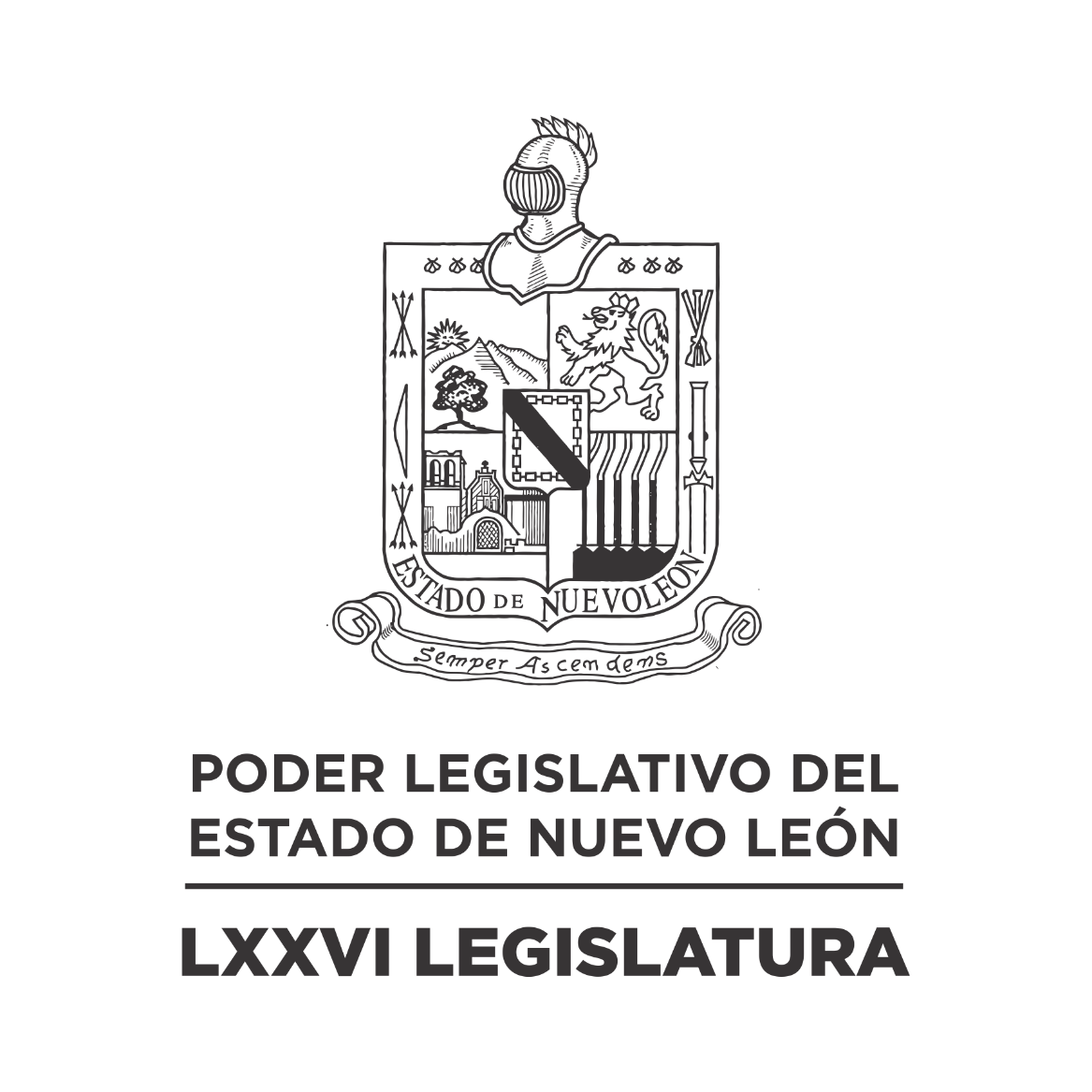 DIARIO DE LOS DEBATES Glosa Del Primer Informe De Gobierno             N LA CIUDAD DE MONTERREY, CAPITAL DEL ESTADO DE NUEVO LEÓN, SIENDO LAS DIEZ HORAS CON CINCUENTA Y UN MINUTOS DEL DÍA NUEVE DE NOVIEMBRE DE DOS MIL VEINTIDÓS, REUNIDOS EN EL RECINTO OFICIAL DEL PALACIO LEGISLATIVO LOS INTEGRANTES DE LA SEPTUAGÉSIMA SEXTA LEGISLATURA DEL H. CONGRESO DEL ESTADO LIBRE Y SOBERANO DE NUEVO LEÓN, LLEVARON A CABO SESIÓN ORDINARIA, DEL PRIMER PERÍODO ORDINARIO DE SESIONES, CORRESPONDIENTE AL SEGUNDO AÑO DE EJERCICIO CONSTITUCIONAL, SIENDO PRESIDIDA POR EL C. DIP. MAURO GUERRA VILLARREAL; CON LA ASISTENCIA DE LOS CC. DIPUTADOS: FERNANDO ADAME DORIA, JESÚS HOMERO AGUILAR HERNÁNDEZ, IVONNE LILIANA ÁLVAREZ GARCÍA, NORMA EDITH BENÍTEZ RIVERA, JAVIER CABALLERO GAONA, RICARDO CANAVATI HADJÓPULOS, ITZEL SOLEDAD CASTILLO ALMANZA, ADRIANA PAOLA CORONADO RAMÍREZ, CARLOS ALBERTO DE LA FUENTE FLORES, LORENA DE LA GARZA VENECIA, ELSA ESCOBEDO VÁZQUEZ, ROBERTO CARLOS FARÍAS GARCÍA, WALDO FERNÁNDEZ GONZÁLEZ, MARÍA DEL CONSUELO GÁLVEZ CONTRERAS, EDUARDO GAONA DOMÍNGUEZ, ANA ISABEL GONZÁLEZ GONZÁLEZ, GABRIELA GOVEA LÓPEZ,  MYRNA ISELA GRIMALDO IRACHETA, ANYLÚ BENDICIÓN HERNÁNDEZ SEPÚLVEDA, RAÚL LOZANO CABALLERO, JESSICA ELODIA MARTÍNEZ MARTÍNEZ, MAURO ALBERTO MOLANO NORIEGA, NANCY ARACELY OLGUÍN DÍAZ, AMPARO LILIA OLIVARES CASTAÑEDA, TABITA ORTIZ HERNÁNDEZ, SANDRA ELIZABETH PÁMANES ORTIZ, IRAÍS VIRGINIA REYES DE LA TORRE, FÉLIX ROCHA ESQUIVEL, CARLOS RAFAEL RODRÍGUEZ GÓMEZ, BRENDA LIZBETH SÁNCHEZ CASTRO, LUIS ALBERTO SUSARREY FLORES, HERIBERTO TREVIÑO CANTÚ Y ALHINNA BERENICE VARGAS GARCÍA. ASISTENCIA DE LOS DIPUTADOS VÍA PLATAFORMA DIGITAL: JULIO CÉSAR CANTÚ GONZÁLEZ, JOSÉ FILIBERTO FLORES ELIZONDO, HÉCTOR GARCÍA GARCÍA, GILBERTO DE JESÚS GÓMEZ REYES, DANIEL OMAR GONZÁLEZ GARZA, MARÍA GUADALUPE GUIDI KAWAS, EDUARDO LEAL BUENFIL Y PERLA DE LOS ÁNGELES VILLARREAL VALDEZ.EFECTUADO EL PASE DE LISTA, LA C. SECRETARIA, INFORMÓ QUE SE ENCUENTRAN 28 DIPUTADOS PRESENTES EN EL RECINTO OFICIAL Y 8 VÍA PLATAFORMA DIGITAL, DE CONFORMIDAD CON EL ACUERDO NÚMERO 005 APROBADO EL DÍA 8 DE SEPTIEMBRE DE 2021. DANDO UN TOTAL DE 36 LEGISLADORES. INCORPORÁNDOSE 6 DIPUTADOS EN EL TRANSCURSO DE LA SESIÓN.EXISTIENDO EL QUÓRUM DE LEY, EL C. PRESIDENTE ABRIÓ LA SESIÓN. ASIMISMO, SOLICITÓ A LA SECRETARÍA DAR LECTURA AL PROYECTO DE ORDEN DEL DÍA AL QUE SE SUJETARÁ, EL CUAL FUE APROBADO EN LA SESIÓN ANTERIOR. ORDEN DEL DÍA: LISTA DE ASISTENCIA.APERTURA DE LA SESIÓN.LECTURA DEL ORDEN DEL DÍA A QUE DEBERÁ SUJETARSE LA SESIÓN.ASUNTOS EN CARTERA.INICIATIVAS DE LEY O DECRETO, PRESENTADAS POR LOS DIPUTADOS.INFORME DE COMISIONES. GLOSA DEL PRIMER INFORME DE GOBIERNO Y LA SITUACIÓN QUE GUARDA EL ESTADO Y LA ADMINISTRACIÓN PÚBLICA, CORRESPONDIENTE AL EJE DE GENERACIÓN DE RIQUEZAS SOSTENIBLES, 10:00 HORAS.SECRETARÍA DE DESARROLLO REGIONAL AGROPECUARIOCORPORACIÓN PARA EL DESARROLLO DE LA ZONA FRONTERIZA DE NUEVO LEÓN (CODEFRONT)    SECRETARÍA DE ECONOMÍASECRETARÍA DEL TRABAJOSECRETARÍA DE TURISMOEJES DE GENERACIÓN DE RIQUEZAS SOSTENIBLES 13:00 HORASTITULAR DEL ORGANISMO PÚBLICO DESCENTRALIZADO DENOMINADO AGUA Y DRENAJE DE MONTERREY      USO DE LA PALABRA A LOS CC. DIPUTADOS PARA TRATAR ASUNTOS EN LO GENERAL.LECTURA DEL PROYECTO DEL ORDEN DEL DÍA PARA LA PRÓXIMA SESIÓN.CLAUSURA DE LA SESIÓN.TERMINADA LA LECTURA DEL ORDEN DEL DÍA, EL C. PRESIDENTE CONTINUÓ CON EL SIGUIENTE PUNTO DEL ORDEN DEL DÍA QUE ES ASUNTOS EN CARTERA, SOLICITANDO A LA SECRETARÍA LOS HAGA DEL CONOCIMIENTO DEL PLENO; SOBRE LOS CUALES SE TOMARON LOS SIGUIENTES ACUERDOS:ESCRITO SIGNADO POR EL C. DIP. RAÚL LOZANO CABALLERO, COORDINADOR DEL GRUPO LEGISLATIVO DEL PARTIDO VERDE ECOLOGISTA DE MÉXICO DE LA LXXVI LEGISLATURA, MEDIANTE EL CUAL PRESENTA INICIATIVA DE REFORMA POR ADICIÓN DE UN CAPÍTULO I BIS AL TÍTULO QUINTO, ASÍ COMO LOS ARTÍCULOS 202 BIS Y 202 BIS I A LA LEY AMBIENTAL DEL ESTADO DE NUEVO LEÓN, EN RELACIÓN A RECONOCER PÚBLICAMENTE A PERSONAS, ORGANIZACIONES DE LA SOCIEDAD CIVIL Y EMPRESAS, QUE REALIZAN ACTOS VALIOSOS EN BENEFICIO DEL MEDIO AMBIENTE EN LA ENTIDAD. DE ENTERADO Y DE CONFORMIDAD CON LO ESTABLECIDO EN LOS ARTÍCULOS 24 FRACCIÓN III Y 39 FRACCIÓN VIII DEL REGLAMENTO PARA EL GOBIERNO INTERIOR DEL CONGRESO, SE TURNA A LA COMISIÓN DE MEDIO AMBIENTE Y DESARROLLO SUSTENTABLE.ESCRITO PRESENTADO POR EL C. DIP. LUIS ALBERTO SUSARREY FLORES, INTEGRANTE DEL GRUPO LEGISLATIVO DEL PARTIDO ACCIÓN NACIONAL DE LA LXXVI LEGISLATURA, MEDIANTE EL CUAL SOLICITA LA APROBACIÓN DE UN PUNTO DE ACUERDO, A FIN DE ENVIAR UN EXHORTO AL TITULAR DE LA SECRETARÍA DE FINANZAS Y TESORERÍA GENERAL DEL ESTADO Y AL TITULAR DE LA SECRETARÍA DE MEDIO AMBIENTE DEL ESTADO, PARA QUE INFORMEN A ESTA SOBERANÍA SOBRE EL DESTINO Y EL IMPACTO QUE HA TENIDO LOS RECURSOS DEL “IMPUESTO VERDE”. DE ENTERADO Y DE CONFORMIDAD CON LO ESTABLECIDO EN LOS ARTÍCULOS 24 FRACCIÓN III Y 39 FRACCIÓN VIII DEL REGLAMENTO PARA EL GOBIERNO INTERIOR DEL CONGRESO, SE TURNA A LA COMISIÓN DE MEDIO AMBIENTE Y DESARROLLO SUSTENTABLE.ESCRITO PRESENTADO POR LA C. DIP. GABRIELA GOVEA LÓPEZ, INTEGRANTE DEL GRUPO LEGISLATIVO DEL PARTIDO REVOLUCIONARIO INSTITUCIONAL DE LA LXXVI LEGISLATURA, MEDIANTE EL CUAL PRESENTA INICIATIVA DE REFORMA AL SEGUNDO PÁRRAFO DEL ARTÍCULO 129 BIS DE LA LEY ESTATAL DE SALUD. DE ENTERADO Y DE CONFORMIDAD CON LO ESTABLECIDO EN LOS ARTÍCULOS 24 FRACCIÓN III Y 39 FRACCIÓN XV DEL REGLAMENTO PARA EL GOBIERNO INTERIOR DEL CONGRESO, SE TURNA A LA COMISIÓN DE SALUD Y ATENCIÓN A GRUPOS VULNERABLES.OFICIO SIGNADO POR EL C. C.P. ABELARDO TREVIÑO ONTIVEROS, SECRETARIO DE FINANZAS Y TESORERO MUNICIPAL DE CIÉNEGA DE FLORES, NUEVO LEÓN, MEDIANTE EL CUAL REMITE EL INFORME DE AVANCE DE GESTIÓN FINANCIERA CORRESPONDIENTE AL TERCER TRIMESTRE DEL EJERCICIO FISCAL 2022. DE ENTERADO Y DE CONFORMIDAD CON LO ESTABLECIDO EN EL ARTÍCULO 24 FRACCIÓN III DEL REGLAMENTO PARA EL GOBIERNO INTERIOR DEL CONGRESO, SE TURNA A LA COMISIÓN DE VIGILANCIA.ESCRITO PRESENTADO POR EL C. DIP. EDUARDO LEAL BUENFIL, INTEGRANTE DEL GRUPO LEGISLATIVO DEL PARTIDO ACCIÓN NACIONAL DE LA LXXVI LEGISLATURA, MEDIANTE EL CUAL SOLICITA LA APROBACIÓN DE UN PUNTO DE ACUERDO, A FIN DE QUE LA COMISIÓN DE PRESUPUESTO DE LA LXXVI LEGISLATURA DEL CONGRESO DEL ESTADO DE NUEVO LEÓN, TENGA A BIEN CONSIDERAR EN LA LEY DE EGRESOS DEL ESTADO PARA EL EJERCICIO FISCAL 2023, UNA PARTIDA PRESUPUESTAL ETIQUETADA PARA DESTINARSE A LA PREVENCIÓN DE LOS PROBLEMAS DE SALUD Y SU TRATAMIENTO COMO SON: LA DIABETES Y LA DROGADICCIÓN; ASÍ COMO UNA PARTIDA PRESUPUESTAL ETIQUETADA PARA GARANTIZAR QUE LOS HOSPITALES UBICADOS EN LA ZONA RURAL DEL SUR DEL ESTADO, PERTENECIENTES AL SISTEMA ESTATAL DE SALUD, CUENTEN CON TODO EL EQUIPO MÉDICO, FARMACÉUTICO Y UNIDADES DE AMBULANCIAS CON EQUIPOS MÉDICOS AVANZADOS, QUE GARANTICEN SU OPERATIVIDAD Y ATENCIÓN A LA POBLACIÓN. DE ENTERADO Y DE CONFORMIDAD CON LO ESTABLECIDO EN LOS ARTÍCULOS 24 FRACCIÓN III Y 39 FRACCIÓN XXIII DEL REGLAMENTO PARA EL GOBIERNO INTERIOR DEL CONGRESO, SE TURNA A LA COMISIÓN DE PRESUPUESTO.OFICIO SIGNADO POR EL C. MTRO. VÍCTOR JAIME CABRERA MEDRANO, SUBSECRETARIO DE GOBIERNO EN NUEVO LEÓN, MEDIANTE EL CUAL DA CONTESTACIÓN AL EXHORTO REALIZADO POR ESTA SOBERANÍA. DE ENTERADO Y SE ANEXA EN EL ACUERDO ADMINISTRATIVO NÚM. 512 APROBADO POR ESTA SOBERANÍA; ASÍ MISMO, REMÍTASE COPIA DEL ESCRITO AL COMITÉ DE SEGUIMIENTO DE ACUERDOS Y AL PROMOVENTE.OFICIO SIGNADO POR EL C. LIC. EDGAR OLAIZ ORTIZ, DIRECTOR GENERAL DEL INSTITUTO MUNICIPAL DE PLANEACIÓN URBANA Y CONVIVENCIA DE MONTERREY, NUEVO LEÓN, MEDIANTE EL CUAL REMITE INFORMACIÓN COMPLEMENTARIA AL INFORME DE AVANCE DE GESTIÓN FINANCIERA CORRESPONDIENTE AL TERCER TRIMESTRE DEL EJERCICIO FISCAL 2022. DE ENTERADO Y DE CONFORMIDAD CON LO ESTABLECIDO EN EL ARTÍCULO 24 FRACCIÓN III DEL REGLAMENTO PARA EL GOBIERNO INTERIOR DEL CONGRESO, SE TURNA A LA COMISIÓN DE VIGILANCIA.2 OFICIOS SIGNADO POR EL C. ARQ. JUAN IGNACIO BARRAGÁN VILLARREAL, DIRECTOR GENERAL DE SERVICIOS DE AGUA Y DRENAJE DE MONTERREY I.P.D., MEDIANTE EL CUAL DA CONTESTACIÓN A DIVERSOS EXHORTOS REALIZADOS POR ESTA SOBERANÍA. DE ENTERADO Y SE ANEXAN EN LOS ACUERDOS ADMINISTRATIVOS NÚM. 219 Y 484, APROBADOS POR ESTA SOBERANÍA; ASÍ MISMO, REMÍTASE COPIA DE LOS ESCRITOS AL COMITÉ DE SEGUIMIENTO DE ACUERDOS Y AL PROMOVENTE.ESCRITO PRESENTADO POR EL C. DIP. JAVIER CABALLERO GAONA, PRESIDENTE DE LA COMISIÓN DE JUSTICIA Y SEGURIDAD PÚBLICA, MEDIANTE EL CUAL REMITE INFORMACIÓN COMPLEMENTARIA A SU INICIATIVA DE REFORMA A LA LEY DE VÍCTIMAS DEL ESTADO DE NUEVO LEÓN. DE ENTERADO Y SE ANEXA EN EL EXPEDIENTE 15375/LXXVI QUE SE ENCUENTRA EN LA COMISIÓN DE JUSTICIA Y SEGURIDAD PÚBLICA.AGOTADOS LOS ASUNTOS EN CARTERA, EL C. PRESIDENTE PROCEDIÓ CON EL SIGUIENTE PUNTO DEL ORDEN DEL DÍA CORRESPONDIENTE A INICIATIVAS DE LEY O DECRETO A PRESENTARSE POR LOS CC. DIPUTADOS, DE CONFORMIDAD CON EL ARTÍCULO 91 DEL REGLAMENTO PARA EL GOBIERNO INTERIOR DEL CONGRESO.SOBRE ESTE PUNTO, LA SECRETARÍA INFORMÓ QUE NO HAY INICIATIVAS QUE PRESENTAR.NO HABIENDO INICIATIVAS QUE PRESENTAR, EL C. PRESIDENTE PROSIGUIÓ CON EL SIGUIENTE PUNTO DEL ORDEN DEL DÍA QUE ES INFORME DE COMISIONES, SOLICITANDO A LOS INTEGRANTES DE LAS DIVERSAS COMISIONES DE DICTAMEN LEGISLATIVO SI TIENEN ALGÚN INFORME O DICTAMEN QUE PRESENTAR, LO MANIFIESTEN DE LA FORMA ACOSTUMBRADA.SE LE CONCEDIÓ EL USO DE LA PALABRA AL C. DIP. CARLOS ALBERTO DE LA FUENTE FLORES, QUIEN DIO LECTURA ÍNTEGRA AL PROYECTO DE ACUERDO, RELATIVO A LA MODIFICACIÓN DE LAS COMISIONES DE DICTAMEN LEGISLATIVO; DE LA COMISIÓN DE COORDINACIÓN Y RÉGIMEN INTERNO.SE INSERTA ÍNTEGRO EL PROYECTO DE ACUERDO.- DIPUTADO MAURO GUERRA VILLARREAL, PRESIDENTE DEL HONORABLE CONGRESO. PRESENTE. CON FUNDAMENTO EN LO DISPUESTO EN LOS ARTÍCULOS 61 PRIMER PÁRRAFO, 64 FRACCIÓN III INCISO A), 65, 66, 67, Y DEMÁS RELATIVOS DE LA LEY ORGÁNICA DEL PODER LEGISLATIVO, CORRELATIVOS AL ARTÍCULO 38, 39, Y DEMÁS RELATIVOS DEL REGLAMENTO PARA EL GOBIERNO INTERIOR DEL CONGRESO DEL ESTADO DE NUEVO LEÓN, LA COMISIÓN DE COORDINACIÓN Y RÉGIMEN INTERNO, TENEMOS A BIEN PRESENTAR A LA CONSIDERACIÓN DE ESTA HONORABLE ASAMBLEA LEGISLATIVA, EL SIGUIENTE: ACUERDO: PRIMERO.- LA LXXVI LEGISLATURA AL HONORABLE CONGRESO DEL ESTADO DE NUEVO LEÓN, APRUEBA LA MODIFICACIÓN EN LA INTEGRACIÓN DE LAS SIGUIENTES COMISIONES DE DICTAMEN LEGISLATIVO, PARA QUEDAR COMO SIGUE:TRANSITORIO: ÚNICO.- EL PRESENTE ACUERDO ENTRARÁ EN VIGOR AL MOMENTO DE SU APROBACIÓN, ENVÍESE PARA SU PUBLICACIÓN EN EL PERIÓDICO OFICIAL DEL ESTADO DE NUEVO LEÓN. ASÍ LO ACUERDAN Y FIRMAN LOS DIPUTADOS INTEGRANTES DE LA COMISIÓN DE COORDINACIÓN Y RÉGIMEN INTERNO, CON EXCEPCIÓN DEL DIPUTADO EDUARDO GAONA DOMÍNGUEZ. MONTERREY, NUEVO LEÓN A NOVIEMBRE DE 2022. ES CUANTO, PRESIDENTE.”TERMINADA LA LECTURA DEL PROYECTO DE ACUERDO, EL C. PRESIDENTE LO PUSO A LA CONSIDERACIÓN DEL PLENO, PREGUNTANDO A LOS CC. DIPUTADOS QUE DESEEN INTERVENIR EN SU DISCUSIÓN, LO MANIFIESTEN EN LA FORMA ACOSTUMBRADA. PRIMERAMENTE, QUIENES ESTÉN EN CONTRA Y LUEGO A FAVOR DEL DICTAMEN.PARA HABLAR EN CONTRA DEL PROYECTO DE ACUERDO, SE LE CONCEDIÓ EL USO DE LA PALABRA AL C. DIP. EDUARDO GAONA DOMÍNGUEZ, QUIEN EXPRESÓ: “GRACIAS. DIRIGIRME MAYORMENTE A LOS MIEMBROS DE ESTA ASAMBLEA QUE AHORITA NO ESTÁN, NO CONOCEN EL ASUNTO QUE SE ESTÁ PONIENDO A VOTACIÓN, ES DECIR, EL FONDO Y SOBRE TODO LO QUE SE DISCUTIÓ AHORITA EN COCRI, QUE NOS CONVOCARON, VOY A SEÑALAR LO QUE AHÍ MANIFESTÉ Y ES PRIMERO EL HECHO DE LA FORMA. DECIRLES QUE ESTAMOS MUY MOLESTOS EN LA BANCADA DE MOVIMIENTO CIUDADANO POR EL HECHO DEL TRATO QUE SE LES DIO A LOS SECRETARIOS QUE VINIERON A ESTE CONGRESO A CUMPLIR CON SU RESPONSABILIDAD, A CUMPLIR CON LO QUE LES MARCA NUESTRO MARCO NORMATIVO Y QUE ES VENIR A DAR CUENTAS Y RENDICIÓN DE CUENTAS A ESTE CONGRESO Y A TODA LA CIUDADANÍA. RESULTA QUE, COMO SE HACE TODAS LAS OCASIONES, SE PRESENTAN LOS SECRETARIOS EN ESPERA EN LA PARTE DE LA BIBLIOTECA, Y RESULTA QUE DE BUENAS A PRIMERAS POR UNA CONVOCATORIA QUE TENEMOS DE COCRI, EN LA CUAL YO ME ENTERÉ HACE MEDIA HORA, LOS SACARON DE MANERA MUY GROSERA, LOS SACARON DE UNA MANERA CON TOTAL DESCORTESÍA, YO CREO QUE SI HAY ALGUNA PUGNA, CREO QUE SI HAY ALGÚN TEMA QUE ALGÚN DIPUTADO TRAIGA EN PARTICULAR, PUES NO TIENE POR QUÉ LLEVARSE A LA MAGNITUD DE FALTARLE AL RESPETO A QUIENES ESTÁN ACCEDIENDO A LA CONVOCATORIA QUE PRECISAMENTE LES ESTAMOS HACIENDO NOSOTROS COMO CONGRESO EN UN HORARIO ESTABLECIDO, ADEMÁS DE QUE YA DE POR SÍ LES CAMBIAMOS EL DÍA Y EL HORARIO, ELLOS ACCEDIERON, LES TOCABA VENIR LA SEMANA PASADA; ESTOY HABLANDO DEL GABINETE DE ECONOMÍA, ACCEDIERON DE MUY BUENA MANERA A VENIR Y A CUMPLIR SU RESPONSABILIDAD UNA SEMANA DESPUÉS, VIENEN UNA SEMANA DESPUÉS Y LOS SACAN COMO SI NO HUBIERA MÁS RECINTOS, MÁS ESPACIOS AQUÍ EN EL CONGRESO, DONDE LA COCRI QUE SOMOS DE CASA, PUDIÉRAMOS SESIONAR. CREO QUE ESO DEBE DE QUEDAR COMO UNA ANOTACIÓN IMPORTANTE, CREO QUE ESO NO SE LE HACE UNA DESCORTESÍA A NINGÚN ACTOR POLÍTICO QUE SEA DE NINGÚN COLOR, ESO EN PRIMERA INSTANCIA. EN SEGUNDO, LO QUE ESTÁ DE FONDO, LO QUE ESTÁ DE FONDO ES LA TRASGRESIÓN A LOS DERECHOS POLÍTICOS DE LA PRESIDENTA, TODAVÍA, PORQUE NO SE HA VOTADO, DE LA PRESIDENTA DE LA COMISIÓN DE PRESUPUESTO, NORMA BENÍTEZ. COMO LO SEÑALÉ, LO QUE SE QUIERE AQUÍ ES, POR PRESIONES QUE ELLA TUVO DESDE EL AÑO PASADO Y HASTA EL MOMENTO DE HOY, DE CONVOCAR CUANDO EL PRI Y EL PAN QUERÍA QUE CONVOCARA ¿SÍ?, AHORA DECIDEN MOVERLA DE MANERA UNILATERAL Y ARBITRARIA Y PONERLA DONDE ELLOS QUIEREN, SIN PREGUNTARLE, SIN MEDIAR NINGÚN TIPO DE AVISO NI SIQUIERA Y ESTABLECER ESE TIPO DE CAMBIOS. CREO QUE ESO NO PUEDE SUCEDER, CREO QUE ESO EN NINGUNA PARTE, EN NINGÚN PARLAMENTO SERIO, QUE SE DIGA SERIO, SE PUEDE HACER; CREO QUE QUIENES ESTÁN TOMANDO LAS DECISIONES SE ESTÁN EQUIVOCANDO, CREO QUE LA PRESIDENCIA DE LA COCRI SE ESTÁ EQUIVOCANDO, EL HECHO DE PONER Y HACER TODA ESTA INGOBERNABILIDAD QUE ESTÁ TENIENDO ESTE CONGRESO. AFORTUNADAMENTE LOS MEDIOS AHÍ NOS ESTUVIERON CUBRIENDO, AFORTUNADAMENTE LA CIUDADANÍA TIENE NOTICIA DE TODO LO QUE PASÓ ALLÁ ADENTRO, PORQUE NI SE CUMPLIÓ, MIREN YA LO HEMOS DICHO MUCHAS VECES, NI LAS FORMAS, SE ME CONVOCÓ A MÍ CON MEDIA HORA ANTES, SIN CONOCER EL CONTENIDO DEL DICTAMEN NI MUCHO MENOS EL ORDEN DEL DÍA; ENTONCES, REALMENTE ESTO DE QUERER MEZCLAR LOS TEMAS QUE ES LA ESPECIALIDAD DE ALGUNOS DE AQUÍ, LA ESPECIALIDAD DE QUERER MEZCLAR LOS TEMAS AQUÍ VAN A VENIR A DECIRLES QUE ES POR TEMA DE INGRESOS DEL EJECUTIVO, QUE NO SE LES AVISÓ, QUE SIEMPRE SE HACE ASÍ, QUE LA TRADICIÓN DICE, ESO NO SE VALE EN UNA COMISIÓN DE MUCHO PESO COMO ES LA COCRI, NI MUCHO MENOS EN UNA COMISIÓN DE PRESUPUESTO DONDE LA COMPAÑERA NORMA BENÍTEZ HA CORRIDO TODAS LAS CORTESÍAS, HA TENIDO TODAS LAS BUENAS INTENCIONES TANTO CON CADA UNO DE LOS MIEMBROS DE ESTE PLENO, PERO TAMBIÉN, INSISTO, COMO INTEGRANTES DE LA COMISIÓN DE PRESUPUESTO. LO QUE SE ESTÁ HACIENDO ES UNA ARBITRARIEDAD, ES ALLANAR EL CAMINO, ES HACER LAS COSAS A MODO Y SE CONFIRMA ESTE PACTO DE IMPUNIDAD QUE AYER SEÑALÁBAMOS AQUÍ EN ESTA TRIBUNA. ES CUANTO, PRESIDENTE.”ENSEGUIDA, EL C. PRESIDENTE PREGUNTÓ QUIÉN DESEA HACER EL USO DE LA PALABRA PARA HABLAR A FAVOR DEL PROYECTO DE ACUERDO, SOLICITANDO EL USO DE LA PALABRA LA C. DIP. ANYLU BENDICIÓN HERNÁNDEZ SEPÚLVEDA, SIÉNDOLE CONCEDIDO.ANTES DE SUBIR A LA TRIBUNA LA DIPUTADA ANYLÚ BENDICIÓN, PARA UNA MOCIÓN DE ORDEN SOLICITÓ Y SE LE CONCEDIÓ EL USO DE LA PALABRA A LA C. DIP. JESSICA ELODIA MARTÍNEZ MARTÍNEZ, QUIEN DESDE SU LUGAR EXPRESÓ: “SOLICITAR MOCIÓN DE ORDEN, PORQUE CUANDO DIJERON EL NOMBRE DE LA COMPAÑERA, SE ESCUCHARON RISAS DEL LADO DE MOVIMIENTO CIUDADANO. GRACIAS.”C. PRESIDENTE: “SOLICITAMOS ORDEN EN LA SALA.”PARA HABLAR A FAVOR DEL PROYECTO DE ACUERDO, SE LE CONCEDIÓ EL USO DE LA PALABRA A LA C. DIP. ANYLU BENDICIÓN HERNÁNDEZ SEPÚLVEDA, QUIEN EXPRESÓ: “CLARO QUE SÍ, Y SOY UNA MUJER QUE PRÁCTICAMENTE DESDE QUE TENGO 20 AÑOS HE LUCHADO POR LOS DERECHOS DE LAS DEMÁS MUJERES, NO ME DA MIEDO LLAMARME FEMINISTA, PORQUE ESO ES LO QUE SOY Y SORORIDAD ES HACIA TODAS LAS MUJERES DE NUEVO LEÓN, NO NADA MÁS A LAS QUE ESTÁN EN EL MISMO COLOR; SORORIDAD ES A LAS MUJERES QUE TODOS LOS DÍAS ESTÁN PASANDO HORAS PARA TOMAR UN CAMIÓN; PERO BUENO, NO ME VOY A DESVIAR DEL TEMA. YO LO QUE LES QUIERO DECIR ES QUE ME PREOCUPÉ HOY EN LA MAÑANA QUE ESTUVE VIENDO LA PRENSA, PORQUE SE HIZO UN ANÁLISIS DEL PRESUPUESTO O LA PROPUESTA DE INGRESOS QUE ENVIÓ EL GOBIERNO DEL ESTADO AQUÍ AL CONGRESO Y, LO QUE CONTEMPLA ES, $ 4 MIL 680 MILLONES DE PESOS EN DEUDA, IMAGÍNENSE CÓMO QUIEREN ENDEUDAR A NUESTRO ESTADO Y NO SOLAMENTE ESO, SINO QUE TAMBIÉN ELEVAR LOS IMPUESTOS EN UBER, EN DIDI, EN CABIFY, QUE ACLARO Y QUIERO DECIR, PUES LAS PERSONAS TIENEN QUE USAR ESTOS MEDIOS DE TRANSPORTE PORQUE HAY UN DEFICIENTE TRANSPORTE PÚBLICO EN NUESTRO ESTADO, COMO PARÉNTESIS. PERO BUENO, ENTONCES ELEVAR LOS IMPUESTOS EN UBER, DIDI, CABIFY, ADEMÁS, COBRAR A LOS AUTOS QUE TENGAN PLACAS DE OTROS ESTADOS; IMAGÍNENSE SI VIENEN TURISTAS DE OTROS ESTADOS AQUÍ A NUESTRO NUEVO LEÓN A… PUES A INVERTIR, A DEJAR DINERO AQUÍ EN SUS VACACIONES, PUES AHORA VAN A TENER QUE PAGAR Y ESTO ADEMÁS DE TODOS LOS AUMENTOS QUE HA HABIDO DESDE QUE EMPEZÓ EL GOBIERNO DE SAMUEL GARCÍA; AUMENTOS EN EL AGUA, NUEVAS TARIFAS EN EL COBRO DEL SERVICIO DE AGUA Y DRENAJE; EL METRO YA ESTÁ EN $ 6.00 PESOS Y ESTÁ EN $ 6.00 PESOS CON UN SERVICIO DEPLORABLE, TODOS LOS DÍAS FALLA Y PUES LO VUELVO A DECIR, SON IMPRESIONANTES LAS FOTOGRAFÍAS DE NUESTRA GENTE, NUESTROS CIUDADANOS Y CIUDADANAS QUE ESTÁN ESPERANDO SU TURNO PARA ENTRAR. ENTONCES, A MÍ ME PREOCUPABA HOY, ME PARECE UNA MUY BUENA PROPUESTA QUE SEA MORENA QUIEN TENGA LA COMISIÓN DE PRESUPUESTO, POR DOS COSAS, PORQUE REPRESENTA A LAS PERSONAS QUE LE DIERON SU VOTO Y SU CONFIANZA A MORENA PARA QUE HUBIERA PRESUPUESTOS CON AUSTERIDAD, CON EFICIENCIA Y BIEN APLICADOS; QUE ESE DINERO QUE ES DE TODAS Y DE TODOS, QUE ES DE LA GENTE, SEA INVERTIDO EN QUIENES MÁS LO NECESITAN, COMO LO HACE EL PRESIDENTE ANDRÉS MANUEL LÓPEZ OBRADOR. ENTONCES, ESA ES LA RAZÓN Y ESA ES LA MOTIVACIÓN POR LA CUAL YO ESTOY A FAVOR DE QUE SEA MORENA QUIEN TENGA LA COMISIÓN DE PRESUPUESTO. YO VOY HABLAR CON MI COMPAÑERO WALDO FERNÁNDEZ PARA QUE HAGAMOS JUNTOS UNA ESTRATEGIA EN LA QUE DEFENDAMOS EL DINERO DE LA GENTE DE NUEVO LEÓN. CUENTE CONMIGO, DIPUTADO, PORQUE ES HORA DE EMPEZAR A DAR RESULTADOS Y SI NOS TOCA HACERLO AQUÍ AL CONGRESO DEL ESTADO, CUENTEN CONMIGO, PORQUE PARECE QUE POR LOS OTROS LADOS NADA MÁS HAY PURAS EXCUSAS Y POR QUÉ NO SALEN LAS COSAS, ENTONCES ME PARECE SANO, ME PARECE QUE VA ABONAR AL EQUILIBRIO QUE HAY ENTRE EL PODER LEGISLATIVO Y EL EJECUTIVO, QUE SEA OTRO PARTIDO QUIEN TENGA LA COMISIÓN DE PRESUPUESTO Y LO REPITO, QUE MEJOR QUE SEA MORENA PARA  QUE SE HAGA CON ESTA VISIÓN DE UTILIZAR EL PRESUPUESTO EN AYUDAR A QUIENES MÁS LO  NECESITAN, QUE SE HAGA CON UNA ÓPTICA RESPONSABLE, QUE SE HAGA CON ÓPTICA SOCIAL Y PARA CUMPLIR LO QUE DICE EL PRESIDENTE, QUE POR EL BIEN DE TODO, HAY QUE ATENDER PRIMERO A LOS POBRES Y A LAS POBRES. ENTONCES, CUENTE CONMIGO Y ESPERO QUE ACEPTE LA PROPUESTA DIPUTADO, DE QUE LUCHEMOS JUNTOS POR CUIDAR EL DINERO DE LA GENTE DE NUEVO LEÓN. GRACIAS.”PARA HABLAR EN CONTRA DEL PROYECTO DE ACUERDO, SE LE CONCEDIÓ EL USO DE LA PALABRA A LA C. DIP. IRAÍS VIRGINIA REYES DE LA TORRE, QUIEN EXPRESÓ: “NO NOS HAGAMOS MENSOS, LA REALIDAD ES QUE AQUÍ SEGUIMOS CON REVANCHISMOS. TODO COMENZÓ DESDE AYER ¿NO? TUVIMOS COMISIONES, ESTUVIMOS SESIONANDO Y LA DIPUTADA TABITA EN LA COMISIÓN DE JUVENTUD TENÍA UN ASUNTO DE SALUD MENTAL Y AQUÍ TODOS SE LLENAN LA BOCA, SE LEVANTAN Y HABLAN DE SALUD MENTAL Y HABLAN DE QUE QUIEREN AYUDAR…C. PRESIDENTE: “DIPUTADA ME PERMITE UN SEGUNDO, POR FAVOR.”PARA UNA MOCIÓN DE ORDEN, SOLICITO Y SE LE CONCEDIÓ EL USO DE LA PALABRA A LA C. DIP. ANYLU BENDICIÓN HERNÁNDEZ SEPÚLVEDA, QUIEN DESDE SU LUGAR EXPRESÓ: “SOLAMENTE UNA MOCIÓN DE ORDEN. YO NO SOY NINGUNA MENSA, ENTONCES SI HABLAMOS DE SORORIDAD, PUES ENTONCES EMPECEMOS POR RESPETARNOS, UN RESPETO PARA TODAS LAS Y LOS COMPAÑEROS, Y REPITO, NO CREO QUE AQUÍ HAYAMOS NINGÚN MENSO, NI NINGUNA MENSA, PORQUE LO QUE ESTAMOS HACIENDO ES REPRESENTANDO AL PUEBLO DE NUEVO LEÓN. ENTONCES, RESPETO POR FAVOR, COMPAÑERA.”C. DIP. IRAÍS VIRGINIA REYES DE LA TORRE: CLARO QUE SÍ, NO NOS HAGAMOS PATOS, ENTONCES. NO NOS HAGAMOS PATOS Y SABEMOS QUE AQUÍ ESTAMOS CON REVANCHISMO POLÍTICO ¿NO? AYER LO VIMOS EN LAS COMISIONES, MI COMPAÑERA TABITA ORTIZ TENÍA UN ASUNTO DE SALUD MENTAL, TODOS SE LLENAN LA BOCA, SE SUBEN Y LA SALUD MENTAL, ETCÉTERA, NI SIQUIERA LO VOTARON A FAVOR; EN LA COMISIÓN DE JUVENTUD, DONDE SE SUPONE QUE ES LA JUVENTUD DE LA GENTE VIBRANTE, NUEVA, QUE QUIERE CAMBIAR LAS COSAS ¿NO? PERO NADA MÁS LO VOTARON EN ABSTENCIÓN ¿POR QUÉ? PORQUE ERA UNA INICIATIVA SUSCRITA POR LA DIPUTADA TABITA DE MOVIMIENTO CIUDADANO, IGUAL PASÓ HORAS ANTES EN LA COMISIÓN DE PRESUPUESTO CON INICIATIVAS QUE TENÍA MOVIMIENTO CIUDADANO, VOTARON TODAS LAS DE LOS DEMÁS PARTIDOS, PERO SI TENÍA LA MARCA MOVIMIENTO CIUDADANO, LA INICIATIVA SE DESECHABA. Y ES LAMENTABLE, PORQUE AL FINAL CREO QUE LA SALUD MENTAL ESTÁ POR ENCIMA DE CUALQUIER CONFLICTO POLÍTICO. A MÍ ME LLAMÓ MUCHO LA ATENCIÓN AYER EL VOTO DE MORENA, PORQUE MORENA Y ESPECIAL Y LO DIGO Y SEGURAMENTE YA TENDRÁ SU INTERVENCIÓN DE HACER SU MOCIÓN POR ALUSIÓN PERSONAL,  POR QUÉ SI EL DIPUTADO WALDO FERNÁNDEZ HABÍA VOTADO SIEMPRE DE LA MISMA FORMA EN EL TEMA DEL COMITÉ DE SELECCIÓN, EN EL TEMA DE LA ELIMINACIÓN DEL GRUPO CIUDADANO DE ACOMPAÑAMIENTO, EN EL TEMA DE LA INTEGRACIÓN DEL COMITÉ, POR QUÉ SI SIEMPRE HABÍA ESTADO VOTANDO EN CONTRA O EN ABSTENCIÓN, ¿POR QUÉ JUSTO ESE ARGUMENTO SE PERDIÓ? ÉL TENDRÁ QUE DAR SUS MOTIVOS Y NO SE LO CUESTIONO, YO SIEMPRE ME PREGUNTO ¿POR QUÉ HACEN LAS COSAS MAL SABIENDO QUE ESTÁN MAL? DIGO, ES POLÍTICA ¿NO? Y CREO QUE NO NOS HAGAMOS PATOS, CREO QUE LA GENTE LO SABE, AL FINAL SE LES PREMIA, AL FINAL SE RESPONDE ALGÚN INTERÉS Y YO AQUÍ LO DIGO CON TODAS SUS LETRAS, AL DIPUTADO WALDO LO PREMIARON POR SU VOTO Y ME VAN A DECIR QUE SOY UNA MENTIROSA Y UNA LOCA Y QUE LA DIGNIDAD DEL PUEBLO DE NUEVO LEÓN Y ASÍ. MORENA HA SIDO UN PARTIDO QUE TRAE LA BANDERA ANTICORRUPCIÓN, UNA BANDERA FUERTE DE LUCHA ANTICORRUPCIÓN, UNA BANDERA FUERTE QUE HA TENIDO EL SEÑOR ANDRÉS MANUEL LÓPEZ OBRADOR, NUESTRO PRESIDENTE DE LA REPÚBLICA ¿POR QUÉ CAMBIAN EL VOTO? Y DIGO ESO YA ES LA EXPLICACIÓN Y ES LA RENDICIÓN DE CUENTAS QUE TIENEN QUE DAR, PERO AQUÍ DEFINITIVAMENTE Y ES LO QUE YO QUIERO DEJAR EN CLARO Y CREO QUE VA A SER BASTANTE OBVIO QUE AQUÍ ESTÁN PREMIANDO A MORENA; MORENA SE LEVANTÓ CON EL DIPUTADO TAMBIÉN AQUÍ Y TODOS EN ESTAS PANCARTAS SÚPER FALSAS, UTILIZANDO, A MÍ ME PARECÍA INCREÍBLE QUE EL PRI TUVIERA UNA MANTA QUE DIJERA AUTONOMÍA DE LOS PODERES ¡POR DIOS! SI LO VIMOS AYER EN LA FISCALÍA. ENTONCES, YA DESENMASCARÉMONOS Y ACEPTEMOS LAS COSAS Y ACEPTEMOS QUE LO QUE ESTÁ PASANDO AQUÍ ES QUE SIMPLEMENTE LE QUIEREN QUITAR LA COMISIÓN DE PRESUPUESTO A MOVIMIENTO CIUDADANO, A UNA DIPUTADA QUE HA SIDO MUY DIGNA CON TODOS USTEDES, MUY NOBLE, Y ELLA NO DICE QUE NOS HAGAMOS PATOS, ELLA NO HACE ESO, ELLA HABLA Y SE DIRIGE CON USTEDES DE OTRA FORMA, Y PESE A QUE ELLA SIEMPRE SE HA PORTADO CON DIGNIDAD, CON HONORABILIDAD, HA HECHO UN BUEN TRABAJO AL FRENTE DE LA COMISIÓN, DONDE SE HA SENTADO CON TODOS LOS GRUPOS LEGISLATIVOS, ESTA MAÑANA SE LEVANTAN CON LA IDEA DE QUITARLE LA COMISIÓN DE PRESUPUESTO, PREMIAR AL NUEVO ALIADO DEL PRI Y DEL PAN, QUE ES MORENA; Y AHORA, BUENO, EL DIPUTADO SIEMPRE AQUÍ HABLÓ DE UN “MCPRIAN”, CREO QUE AQUÍ NO HAY UN “MCPRIAN”, HAY UN “PRIANMOR” CON TODAS SU LETRAS. FELICIDADES POR SU PREMIO, DIPUTADO. ES CUÁNTO.”PARA HABLAR A FAVOR DEL PROYECTO DE ACUERDO, SE LE CONCEDIÓ EL USO DE LA PALABRA AL C. DIP. WALDO FERNÁNDEZ GONZÁLEZ, QUIEN EXPRESÓ: “GRACIAS, PRESIDENTE. GRACIAS, DIPUTADAS Y DIPUTADOS. PRIMERO QUE NADA, ESPERO SI SE DAN LAS CONDICIONES CONTAR CON EL VOTO DE MIS COMPAÑERAS Y COMPAÑEROS DIPUTADOS. LO SEGUNDO ES, QUE HAY MOMENTOS PARA EL DEBATE, SABEN USTEDES QUE YO JAMÁS REHÚSO UN DEBATE, JAMÁS REHÚSO UNA ENTREVISTA, JAMÁS REHÚSO CONTRASTAR, JAMÁS REHÚSO INTERPONER MIS IDEAS. SIN EMBARGO, MI EXPERIENCIA PERSONAL DE VIDA, LOS CARGOS QUE HE TENIDO EN LA VIDA PÚBLICA, FUI SECRETARIO DE LA COMISIÓN DE HACIENDA EN LA CÁMARA DE DIPUTADOS, ESTUVE EN LA SECRETARÍA DE GOBERNACIÓN, ME TOCÓ LA CONCILIACIÓN DESPUÉS DE UN PROCESO ELECTORAL ENTRE LA FEDERACIÓN Y EL ESTADO DE NUEVO LEÓN QUE DEJÓ MAYORES INGRESOS PARA MI ESTADO, ME PERMITE HOY DECIRLES LO SIGUIENTE. HOY VENGO AQUÍ A TRATAR DE UTILIZAR EL INSTRUMENTO MÁS IMPORTANTE EN CASO DE CONTAR CON SU VOTO PARA SER PRESIDENTE DE ESTA COMISIÓN, QUE ES EL PRESUPUESTO, PARA TRATAR DE BUSCAR LA CONCILIACIÓN PARA EL PUEBLO DE NUEVO LEÓN. SE REQUIERE DE MANERA FUNDAMENTAL E IMPORTANTE, GENERAR UNA MESA DE GOBERNABILIDAD; SE REQUIERE ESTAR A LA ALTURA DE LAS CIRCUNSTANCIAS PORQUE HAY PERSONAS QUE ESTÁN SUFRIENDO EN LA CALLE CON LO QUE ESTÁ PASANDO EN EL ESTADO, CON NUESTRA PARÁLISIS LEGISLATIVA, LA PARÁLISIS DE LAS PUBLICACIONES, ETCÉTERA. HOY NO VOY A DEBATIR, YO TENGO TODO EL RESPETO POR LA DIPUTADA QUE HABLÓ ANTES QUE YO, HABRÁ OTROS MOMENTOS PARA DEBATIR, HABRÁ OTROS MOMENTOS PARA CONTRASTAR, HABRÁ OTROS MOMENTOS PARA MOSTRAR LAS CARRERAS DE CADA QUIEN; TAMBIÉN TENGO TODO EL RESPETO POR LA DIPUTADA, PERO SOBRE TODO POR UN RECONOCIMIENTO INTELECTUAL Y ESO SE LO TENGO QUE RECONOCER, ES UNA PERSONA CAPAZ. SIN EMBARGO, DADAS LAS CONDICIONES POLÍTICAS QUE ESTÁ VIVIENDO NUEVO LEÓN, YO INVITO A TODAS Y A TODOS A QUE HAGAMOS UN ACTO REFLEXIVO, PORQUE SI NO, NO VAMOS A SALIR DE LAS CRISIS QUE ESTAMOS ENFRENTANDO; SI SE DA EL CASO DE CONTAR CON SU APOYO, OFREZCO DE PRIMERA MANO, BUSCAR LA RECONCILIACIÓN, LA NEGOCIACIÓN Y ENTENDER QUE TODAS Y TODOS VIVIMOS EN ESTE ESTADO. HOY NO VOY A DEBATIR, HOY NO VOY A CONTRASTAR, HOY NO VOY A PELEAR, HOY LO QUE BUSCO ES ALTURA DE MIRAS PARA MI ESTADO, HOY LO QUE BUSCO ES QUE LOS DINEROS SE REPARTAN DE LA MEJOR MANERA EQUITATIVAMENTE Y ENTENDER QUE EL PRESIDENTE DE LA COMISIÓN NO ES EL QUE DICTA LOS LINEAMIENTOS, EL PRESIDENTE DE LA COMISIÓN ES UN DIPUTADO MÁS QUE LO ÚNICO QUE HACE ES DIRIGIR LOS TRABAJOS PARA QUE NO HAYA CAOS EN LA COMISIÓN, YO NO VOY A DECIDIR ABSOLUTAMENTE NADA, QUIENES VAN A DECIDIR EL PRESUPUESTO SON LAS MAYORÍAS REPRESENTADAS AQUÍ, QUE ASÍ FUE COMO LO ELIGIÓ EL PUEBLO DE NUEVO LEÓN. SI SE CONFIRMA ESTA VOTACIÓN EL DÍA DE HOY, EN CASO A MI FAVOR, LO PRIMERO QUE HARÉ ES LLAMARLE AL SECRETARIO DE FINANZAS DEL ESTADO Y SOLICITARLE UNA REUNIÓN RESPETUOSA CON LOS INTEGRANTES DE LA COMISIÓN, CON LOS COORDINADORES Y TAMBIÉN SOLICITARLE DE MANERA RESPETUOSA, SI FUERA EL CASO, QUE SE LIBEREN LOS FONDOS A LOS ALCALDES, PORQUE QUIENES MÁS ESTÁN PADECIENDO CON LA RETENCIÓN DE LOS FONDOS, SON LOS ALCALDES RURALES Y LOS ALCALDES RURALES SON LOS QUE NECESITAN VERDADERAMENTE Y A VECES NO TIENEN NI PARA PAGAR LA ENERGÍA ELÉCTRICA. YO ESTOY A SU DISPOSICIÓN, EL DÍA DE HOY PUEDO SER LA PIÑATA SI USTEDES LO QUIEREN, PUEDO SER CRITICADO, PERO EL DÍA DE HOY CREO QUE ES EL MOMENTO DE SERENAR Y TRANQUILIZAR A NUEVO LEÓN EN EL INSTRUMENTO LEGAL MÁS IMPORTANTE QUE VOTAMOS LOS DIPUTADOS, QUE ES EL PRESUPUESTO. GRACIAS, PRESIDENTE. GRACIAS, DIPUTADAS Y DIPUTADOS, Y ESPERO CONTAR CON SU CONFIANZA. GRACIAS.”PARA HABLAR EN CONTRA DEL PROYECTO DE ACUERDO, SE LE CONCEDIÓ EL USO DE LA PALABRA A LA C. DIP. SANDRA ELIZABETH PÁMANES ORTIZ, QUIEN EXPRESÓ: “GRACIAS, PRESIDENTE. PUES QUE BUENA ACTUACIÓN, CUANTA HIPOCRESÍA EN CADA UNA DE LAS PALABRAS QUE SE HAN VENIDO EXPRESANDO EN ESTA TRIBUNA, FALSEDAD TOTAL. LES CREERÍA SI NO LOS CONOCIERA, PERO COMO LOS CONOZCO MUY BIEN, ENTONCES SIMPLEMENTE NO PASAN. CÓMO PUEDEN PEDIR CONCILIACIÓN, CÓMO PUEDEN DECIR QUE ESTÁN POR EL RESPETO, SI PARA LLEGAR A ESA POSICIÓN, LO QUE HACEN ES PASAR POR ENCIMA DE NUESTRAS PROPIAS LEYES Y NUESTROS REGLAMENTOS. LAS COMISIONES FUERON RATIFICADAS EN LA QUINTA SESIÓN DE ESTE CONGRESO AL INICIO DEL PERÍODO, Y EN ESA SESIÓN SE RATIFICÓ LA PRESIDENCIA DE LA DIPUTADA NORMA BENÍTEZ, HASTA AHÍ NO PUEDE HABER CAMBIOS; SIN EMBARGO, EN ESA MISMA SESIÓN SE RATIFICA UN NUEVO PERÍODO, SÍ, PARA LA COMISIÓN DE IGUALDAD, LA CUAL NOS SEÑALA DENTRO DEL PROPIO REGLAMENTO QUE TIENE QUE SER INVARIABLEMENTE ROTATIVA ¿SUCEDE? NO, AHÍ SI SE VALE RATIFICAR. YO QUISIERA VER CÓMO LES RESPONDEN A LOS COLECTIVOS FEMINISTAS QUE SE LLENAN LA BOCA DE HABLAR DE RESPETO DE LOS DERECHOS DE LAS MUJERES Y VIOLENTAN A UNA MUJER EN ESTE CONGRESO, Y SE PERMITE TAMBIÉN QUE VAYAN Y LE HABLEN AL OÍDO, QUIERO QUE VOLTEEN A VER ¿SÍ? AHÍ SÍ, QUE BUENO, QUE BUENO QUE SE EVIDENCIA ESTE MALTRATO, PORQUE ESE TAMBIÉN ES UN MALTRATO, QUE LO PERMITA DE ESA MANERA Y LO VOY A DECIR PARA DARLE OPORTUNIDAD QUE SI QUIERE ME CONTESTE, A LA DIPUTADA JESSICA MARTÍNEZ. ASÍ ES QUE, HABLEMOS CLARO, HABLEMOS CLARO ESTE TEMA, ES REVANCHISMO, ES FALTA DE RESPETO HACIA UNA COMPAÑERA DIPUTADA. DE PRONTO USTEDES CREEN QUE VAN A VENIR A TRANSFORMAR EL ESTADO ¿SÍ?, PORQUE, ADEMÁS, SI NOS VAMOS A LAS ESTADÍSTICAS, MORENA SOLAMENTE TIENE DERECHO A PRESIDIR UNA SOLA COMISIÓN ¿SÍ? COMO REGALO LE DIERON DOS Y NO SOLO ESO; LE RATIFICAN LA PRESIDENCIA QUE TIENE Y ADEMÁS LE CONCEDEN LA DE PRESUPUESTO ¡QUÉ INCREÍBLE! YA HABÍAMOS DICHO QUE MORENA LE HACÍA LA TAREA AL PAN Y ENTONCES, PUES NO QUEDA MÁS QUE EVIDENTE, YO NO SÉ CUÁNTAS ESTRELLITAS SE HABRÁ GANADO EL DIPUTADO AQUÍ EN SU FRENTE POR TODO LO QUE HIZO EL DÍA DE AYER Y QUE HOY VIENE A COMPLETAR EL DÍA DE HOY. ENTONCES, POR FAVOR DEJÉMONOS DE FALSEDADES, DE HIPOCRESÍAS, DE HABLAR DE CONCILIACIÓN, DE QUE QUIEREN LA PAZ, ¿QUÉ VAN HACER CON ESE PRESUPUESTO? ¿LO MISMO QUE HAN HECHO A NIVEL FEDERAL?, ¿QUITAR LOS RECURSOS PARA LOS PROBLEMAS SOCIALES?, ¿QUITAR LOS RECURSOS PARA EL CÁNCER INFANTIL?, ¿QUITAR LOS RECURSOS PARA SEGURIDAD?, ESA ES LA EXPERIENCIA DE MORENA EN LOS PRESUPUESTOS, ASÍ LO HA HECHO EL PRESIDENTE DE LA REPÚBLICA Y ASÍ ESTÁN. ENTONCES, POR FAVOR, AL MENOS HABLEN CLARO, HABLEN DE FRENTE, PORQUE LO ÚNICO QUE HACEN ES ESTAR MADRUGANDO CADA UNA DE LAS DECISIONES, ACTUANDO EN FAST TRACK, EN LO OSCURITO, AL MENOS TENGAN EL VALOR DE HABLAR DE FRENTE CON UNA BANCADA QUE SIEMPRE LES HA HABLADO DE FRENTE EN ESTA TRIBUNA Y EN CADA TRABAJO DE COMISIÓN. ASÍ ES QUE, QUÉ LÁSTIMA DE VERDAD, YO TAMBIÉN LAMENTO MUCHO ESTE CLIMA QUE SE ESTÁ GENERANDO DESDE EL LEGISLATIVO, PUEDEN ENCONTRAR EL CULPABLE QUE GUSTEN, MEJOR ASUMA CADA QUIEN SU RESPONSABILIDAD DE AQUELLO QUE HAN DEJADO DE HACER Y QUE ERA NECESARIO HACER PARA TRANSFORMAR ESTE LEGISLATIVO. ASÍ ES QUE HABLEMOS CLARO Y DEJEMOS LAS COSAS ASÍ, COMO DEBEN DE SER. Y SI, ESTARÉ ESPERANDO UNA RESPUESTA QUE PUEDA DAR A LOS COLECTIVOS FEMINISTAS ACERCA DE LO QUE HOY ACABA DE SUCEDER. ES CUÁNTO.”PARA HABLAR A FAVOR DEL PROYECTO DE ACUERDO, SE LE CONCEDIÓ EL USO DE LA PALABRA A LA C. DIP. JESSICA ELODIA MARTÍNEZ MARTÍNEZ, QUIEN EXPRESÓ: “CON SU PERMISO, DIPUTADO PRESIDENTE. BUENO, EN MORENA TENEMOS CLARO UNA COSA, LA POLÍTICA ES PARA SERVIR, NO ES PARA SERVIRSE Y A LO CONTRARIO A LO QUE HEMOS ESTADO VIENDO, ES QUE NOSOTROS GOBERNAMOS EN BENEFICIO DE LA GENTE, POR ESO ES QUE VOTAMOS EN CONTRA DEL PREDIAL, NO ACEPTAMOS LOS AUTOS, NO ACEPTAMOS EL SEGURO DE GASTOS DEL SEGURO MÉDICO PRIVADO, SIEMPRE NOS HEMOS DIRIGIDO DE ESTA FORMA CON AUSTERIDAD Y ASÍ VAMOS A CONTINUAR, PERO, TAMBIÉN HAY QUE ACLARAR QUE EN EL TEMA DE LAS COMISIONES Y DEL CONGRESO, ESTO ES UN ÓRGANO COLEGIADO EN DONDE TODAS Y TODOS TOMAN LAS DECISIONES, INCLUSO LAS DECISIONES QUE HAN SIDO, DIGAMOS, QUE ME HAN A MI PERJUDICADO O A LAS MUJERES, COMO ES EL TEMA DE UNA CONSTITUCIÓN SIN PARIDAD, EN LA QUE USTEDES ESTUVIERON DE ACUERDO, YENDO EN CONTRA DE LOS DERECHOS POLÍTICOS DE LAS MUJERES Y AHÍ SI HABÍA MUCHO FESTEJO, HASTA LAS FOTOS Y TODA ESTA ALGARABÍA, YENDO EN CONTRA DE LOS DERECHOS POLÍTICOS DE LAS MUJERES. LE PIDO QUE NO ME INTERRUMPA, PORQUE YO NO LA INTERRUMPÍ.”EN ESE MOMENTO, PARA UNA INTERPELACIÓN, SOLICITÓ Y SE LE CONCEDIÓ EL USO DE LA PALABRA A LA C. DIP. SANDRA ELIZABETH PÁMANES ORTIZ, QUIEN DESDE SU LUGAR EXPRESÓ: “TENGO DERECHO A UNA INTERPELACIÓN, QUIERO HACERLE UNA PREGUNTA A LA ORADORA.”C. PRESIDENTE: “LE VOY A PREGUNTAR A LA DIPUTADA SI DECIDE ACEPTAR LA INTERPELACIÓN. SI ELLA DECIDE O NO...C. DIP. JESSICA ELODIA MARTÍNEZ MARTÍNEZ: “NO”.C. PRESIDENTE: POR ESO, LE ESTOY DICIENDO QUE VOY A HACER LA PREGUNTA. PERMÍTAME DIPUTADA. ¿DESEA ACEPTAR... LE PREGUNTO DIPUTADA JESSICA ¿DESEA ACEPTAR UNA INTERPELACIÓN?”.C. DIP. JESSICA ELODIA MARTÍNEZ MARTÍNEZ: “NO PRESIDENTE, GRACIAS.”C. PRESIDENTE: MUY BIEN. DIPUTADA SANDRA, NO LA ACEPTARON.”C. DIP. JESSICA ELODIA MARTÍNEZ MARTÍNEZ: “BUENO. PERO BUENO, VOLVIENDO AL TEMA. AQUÍ HAY PERSONAS QUE SE SIENTEN DUEÑAS DE LAS COMISIONES Y DE LAS POSICIONES, NO ES ASÍ, NO SOMOS DUEÑOS, NI NO SOMOS DUEÑAS NI SIQUIERA DEL CURUL EN DONDE ESTAMOS SENTADOS. NOSOTROS VAMOS A PASAR POR AQUÍ TRES AÑOS Y NOS VAMOS A IR Y LO ÚNICO QUE VA A QUEDAR ES EL TRABAJO QUE HAYAMOS HECHO EN FAVOR DE LA CIUDADANÍA, NO NOS VAMOS A LLEVAR NI UN LÁPIZ, NI UN CURUL, NI NADA; DE ESA MISMA FORMA LAS PRESIDENCIAS DE LAS COMISIONES NO SON PROPIEDADES DE NINGÚN PARTIDO POLÍTICO, NI DE NINGUNA PERSONA EN PARTICULAR, SINO QUE SE TOMA LA DECISIÓN EN UN ÓRGANO QUE ES LA COCRI, EN DONDE HAY VARIAS PERSONAS QUE VOTAN Y LA MAYORÍA VOTÓ QUE HUBIERA UNA ROTACIÓN EN LA PRESIDENCIA DE COMISIONES, COMO LO HA HABIDO EN OTRAS OCASIONES A FAVOR DE USTEDES; CUANDO EL PRI LES DEJÓ LA PRESIDENCIA DE PRESUPUESTO A MC, HUBO UNA ROTACIÓN EN LA QUE TAMBIÉN POR ACUERDO POLÍTICO Y COMO SOMOS PERSONAS ADULTAS, CREO, VOTAMOS A FAVOR EN SU BENEFICIO Y AHÍ NO HUBO NINGÚN PROBLEMA; AHORA QUE ES AL CONTRARIO Y QUE SE VA UNA PRESIDENCIA A MORENA, PERO, AHORA NORMA VA SER PRESIDENTA DE CIENCIA Y TECNOLOGÍA, TAMBIÉN ES UNA COMISIÓN MUY BUENA, MUY IMPORTANTE, QUE INCLUSO USTEDES TIENEN AHÍ INICIATIVAS EN FAVOR DE LA NIÑEZ Y QUE PARTICIPA LA CIENCIA, LO VEN COMO UN CASTIGO O COMO ALGO MALO, CUANDO ES UNA POSIBILIDAD INMENSA DE APOYAR A LAS NIÑAS, DE APOYAR A LOS NIÑOS Y QUE NUEVO LEÓN SEA PUNTA DE LANZA EN CIENCIA. ENTONCES...C. PRESIDENTE: “¿ME PERMITE? PERMÍTAME UN SEGUNDO, DIPUTADA.”SE LE CONCEDIÓ EL USO DE LA PALABRA A LA C. DIP. SANDRA ELIZABETH PÁMANES ORTIZ, QUIEN DESDE SU LUGAR EXPRESÓ: “MUCHAS GRACIAS, PRESIDENTE. ME GUSTARÍA PEDIRLE, PRESIDENTE SI PUEDE DAR LECTURA AL ARTÍCULO 67 DE LA LEY ORGÁNICA DEL PODER LEGISLATIVO, PERMÍTAME SOLAMENTE PARA CLARIFICAR ACERCA DE LO QUE ESTÁ SEÑALANDO Y HABLANDO LA DIPUTADA JESSICA MARTÍNEZ.”C. PRESIDENTE: “¿CUÁL ES EL OBJETO?”.C. DIP. SANDRA ELIZABETH PÁMANES ORTIZ: “CLARIFICAR, CLARIFICAR LO QUE ESTÁ SEÑALANDO ACERCA DE LAS ROTACIONES DE LAS COMISIONES Y CÓMO DEBEN DE SER RATIFICADAS, POR FAVOR.”C. PRESIDENTE: “PERO ES UNA MOCIÓN, O ¿CUÁL ES EL SENTIDO DE LA INTERVENCIÓN?”.C. DIP. SANDRA ELIZABETH PÁMANES ORTIZ: “ES UNA OPORTUNIDAD PARA ACLARAR AQUELLO QUE LA DIPUTADA ESTÁ SEÑALANDO EN SU DISCURSO, Y QUE POR SUPUESTO TIENE MUCHO QUE VER CON ESTE TEMA.”C. PRESIDENTE: “SI QUIERE, PERMITIMOS QUE TERMINE LA DIPUTADA Y DESPUÉS HACEMOS LA ACLARACIÓN AL ARTÍCULO QUE USTED MENCIONA.”SOLICITÓ Y SE LE CONCEDIÓ EL USO DE LA PALABRA A LA C. DIP. ANYLU BENDICIÓN HERNÁNDEZ SEPÚLVEDA, QUIEN DESDE SU LUGAR EXPRESÓ: “GRACIAS. YO SOLAMENTE QUIERO SOLICITAR QUE DEMOS OPORTUNIDAD A LA ORADORA DE QUE TERMINE SU INTERVENCIÓN, PORQUE CONSTANTEMENTE MOVIMIENTO CIUDADANO LA ESTÁ INTERRUMPIENDO Y TIENE AHORITA EL USO DE LA TRIBUNA QUE LE OTORGARON EN SU TURNO A FAVOR. ENTONCES, DEJÉMOSLA TERMINAR Y LUEGO PIDAN UN TURNO, Y YA SI QUIERE SE HACE TODO LO DEMÁS. ENTONCES, SI PEDIRLE PRESIDENTE, QUE DEMOS OPORTUNIDAD A NUESTRA ORADORA DE QUE TERMINE SU INTERVENCIÓN.”C. DIP. JESSICA ELODIA MARTÍNEZ MARTÍNEZ: “GRACIAS, PRESIDENTE. BUENO, DE NUEVO, NO SON DUEÑAS, NO SON DUEÑOS DE LAS COMISIONES, ESTOS ACUERDOS SON CON VOTACIÓN, Y PUES LA VERDAD ES QUE TAMPOCO SON DUEÑAS NI DUEÑOS DE LOS MICRÓFONOS, NI SIQUIERA DEJAN QUE HABLE. NO PUEDE SER QUE VENGAN AQUÍ A PEDIR QUE... RESPETO PARA UNA COMPAÑERA MUJER, PERO EN CUANTO UNA COMPAÑERA MUJER, LA DIPUTADA ANYLÚ PIDE LA PALABRA, SE EMPIEZAN A CARCAJEAR USTEDES ¿QUÉ FALTA DE RESPETO ES ESA?, ESTÁN PREOCUPADOS PORQUE LOS SECRETARIOS SALIERON DE LA BIBLIOTECA Y NO ESTÁN PREOCUPADOS PORQUE SE ESTÁN CARCAJEANDO DE UNA COMPAÑERA, PODEMOS PENSAR DIFERENTE, PODEMOS DISENTIR Y ESO NO LES DA DERECHO A FALTARNOS AL RESPETO. ESO CON ANYLÚ, Y CONMIGO ES INTERRUMPIR, INTERRUMPIR, INTERRUMPIR. ENTONCES NO SEAN FALSOS, LA VERDAD; NO SEAN FALSOS, NO SEAN FALSOS. ESTO QUE ESTÁN USTEDES DEMOSTRANDO NO ES RESPETO Y EL RESPETO QUE USTEDES PIDEN NO LO HAN DEMOSTRADO HACIA NOSOTRAS, CUANDO SE SUBIÓ WALDO NO SE ESCUCHABAN CARCAJADAS. ES CUÁNTO.”SOLICITÓ Y SE LE CONCEDIÓ EL USO DE LA PALABRA A LA C. DIP. SANDRA ELIZABETH PÁMANES ORTIZ, QUIEN DESDE SU LUGAR EXPRESÓ: “AL ARTÍCULO QUE LE PEDÍ PRESIDENTE, POR FAVOR. PARA CLARIFICAR, COMO LO OFRECIÓ.”C. PRESIDENTE: “SOLICITO A LA SECRETARÍA DAR LECTURA… ¿67, DIPUTADA?”.C. DIP. SANDRA ELIZABETH PÁMANES: “SI, PRESIDENTE. EL ARTÍCULO 67 DE LA LEY ORGÁNICA.”ACTO SEGUIDO, LA C. SECRETARIA DIO LECTURA A LO SOLICITADO POR EL C. PRESIDENTE: “ARTÍCULO 67. LAS COMISIONES DE DICTAMEN LEGISLATIVO SE INTEGRAN PLURALMENTE POR 11 DIPUTADOS, UN PRESIDENTE Y UN VICEPRESIDENTE, UN SECRETARIO Y 8 VOCALES ELECTOS O RATIFICADOS POR EL PLENO DEL CONGRESO, EN LA QUINTA SESIÓN DEL PRIMER PERÍODO ORDINARIO DE SESIONES DE CADA AÑO DE EJERCICIO CONSTITUCIONAL. EN EL CASO DE LA COMISIÓN PARA LA IGUALDAD DE GÉNERO, EL CARGO DE PRESIDENTE INVARIABLEMENTE SERÁ ANUAL Y SE ASIGNARÁ DE MANERA ROTATIVA ENTRE LOS GRUPOS LEGISLATIVOS CONSTITUIDOS EN EL CONGRESO. LAS COMISIONES DE DICTAMEN LEGISLATIVO SE INTEGRARÁN EN PROPORCIÓN AL NÚMERO DE DIPUTADOS DE CADA GRUPO LEGISLATIVO.”EFECTUADO LO ANTERIOR, SOLICITÓ Y SE LE CONCEDIÓ EL USO DE LA PALABRA A LA C. DIP. SANDRA ELIZABETH PÁMANES ORTIZ, QUIEN DESDE SU LUGAR EXPRESÓ: “GRACIAS, PRESIDENTE. SOLAMENTE HAGO USO DE MI DERECHO, NO ESTOY INTERRUMPIENDO ABRUPTAMENTE, ES MI DERECHO DE TRATAR DE INTERVENIR EN EL DEBATE DE ESTA SESIÓN, ASÍ ES QUE TAMPOCO ES UNA FALTA DE RESPETO; ES SIMPLEMENTE CLARIFICAR EL PUNTO. GRACIAS.”EN VIRTUD DE QUE SOLICITAN EL USO DE LA PALABRA MÁS DIPUTADOS, DE CONFORMIDAD CON EL ARTÍCULO 126, PÁRRAFO SEGUNDO, DEL REGLAMENTO PARA EL GOBIERNO INTERIOR DEL CONGRESO, EL C. PRESIDENTE SOMETIÓ A CONSIDERACIÓN DE LA ASAMBLEA EL ABRIR OTRA RONDA DE ORADORES, SOLICITANDO A LOS CC. DIPUTADOS MANIFESTAR EL SENTIDO DE SU VOTO DE FORMA ECONÓMICA. SIENDO DESECHADA POR MAYORÍA EL ABRIR OTRA RONDA DE ORADORES.AL NO HABER SIDO APROBADA OTRA RONDA DE ORADORES, EL C. PRESIDENTE CONTINUÓ CON EL PROCESO LEGISLATIVO, Y DE CONFORMIDAD CON EL ARTÍCULO 136 FRACCIÓN I DEL REGLAMENTO PARA EL GOBIERNO INTERIOR DEL CONGRESO, MISMO QUE ESTABLECE QUE “PARA LA DESIGNACIÓN DE UNA PERSONA, PARA LOS CARGOS O FUNCIONES CUYA ELECCIÓN CORRESPONDE AL CONGRESO, DEBERÁ DE SER POR CÉDULA.” EL C. PRESIDENTE SOLICITÓ AL PERSONAL TÉCNICO DE LA OFICIALÍA MAYOR, AUXILIAR PARA DISTRIBUIR LAS CÉDULAS DE VOTACIÓN A LOS CC. DIPUTADOS; PARA LA MODIFICACIÓN DE LAS COMISIONES DE DICTAMEN LEGISLATIVO.DISTRIBUIDAS QUE FUERON LAS CÉDULAS DE VOTACIÓN, EL C. PRESIDENTE SOLICITÓ A LA SECRETARÍA, PASAR LISTA DE ASISTENCIA PARA QUE LOS CC. DIPUTADOS DEPOSITEN SU VOTO EN LA URNA COLOCADA AL FRENTE DEL PRESÍDIUM.ASÍ COMO TAMBIÉN, EL C. PRESIDENTE PIDIÓ A LOS CC. DIPUTADOS QUE SE ENCUENTRAN A TRAVÉS DE LA PLATAFORMA DIGITAL, VOTAR DE ACUERDO CON LO APROBADO EN EL ACUERDO 005, PUBLICADO EN EL PERIÓDICO OFICIAL DEL ESTADO, DE FECHA 10 DE SEPTIEMBRE DEL AÑO 2021, QUE EN SU ARTÍCULO QUINTO MENCIONA: “TRATÁNDOSE DE LEGISLADORES QUE SE ENCUENTREN DENTRO DE LA SESIÓN BAJO MEDIOS TELEMÁTICOS, EL SENTIDO DEL VOTO SE HARÁ LLEGAR A LA OFICIAL MAYOR DEL CONGRESO, POR LOS MEDIOS ELECTRÓNICOS DISPONIBLES EN EL MOMENTO, LA CUAL RESPETANDO LA CONFIDENCIALIDAD DEL MISMO, HARÁ SABER DE MANERA INMEDIATA LA VOTACIÓN A LA SECRETARIA DE LA MESA DIRECTIVA. LA OFICIAL MAYOR AL TÉRMINO DE LA SESIÓN EN QUE SE HAYA LLEVADO A CABO DICHA VOTACIÓN O VOTACIONES, LEVANTARÁ UN ACTA QUE SEÑALE AL MENOS FECHA, EXPEDIENTE O EXPEDIENTES SOMETIDOS A VOTACIÓN, NÚMERO DE LEGISLADORES QUE VOTARON POR MEDIOS TELEMÁTICOS, Y LOS SENTIDOS DE LOS VOTOS, MISMA QUE SERÁ ANEXADA AL EXPEDIENTE QUE CORRESPONDA. LA OFICIAL MAYOR EN TODO MOMENTO DEBERÁ ACTUAR CONFORME A LO ESTABLECIDO EN EL MARCO NORMATIVO DEL PODER LEGISLATIVO DEL ESTADO, POR LO QUE LA VIOLACIÓN AL MISMO SERÁ SANCIONADO CONFORME LAS NORMAS APLICABLES.”LA C. SECRETARIA INFORMÓ QUE SE INCORPORÓ A LA SESIÓN, DE MANERA PRESENCIAL, EL DIPUTADO LUIS ALBERTO SUSARREY FLORES.EMITIDAS LAS CÉDULAS DE VOTACIÓN POR LOS CC. DIPUTADOS, EL C. PRESIDENTE SOLICITÓ A LA PRIMERA Y SEGUNDA SECRETARIA, SE SIRVAN COMPUTAR LAS CÉDULAS DE VOTACIÓN.DURANTE EL CONTEO DE LAS CÉDULAS DE VOTACIÓN, EL C.  PRESIDENTE EXPRESÓ: “DIPUTADOS Y DIPUTADAS, QUIERO APROVECHAR ESTE ESPACIO PARA HACER UN RESPETUOSO LLAMADO, PARA QUE LOS ASESORES DE CADA GRUPO LEGISLATIVO, PRIMERO, QUE NO OBSTRUYAN LOS ACCESOS AL RECINTO; SEGUNDO, QUE SE LIMITE EL NÚMERO DE ASESORES QUE ESTÁN COMO MÁXIMO POR CADA UNO DE LOS GRUPOS EN EL PLENO, ESTO, SE LOS SOLICITO DE ANTEMANO Y, DE CONFORMIDAD AL ARTÍCULO 24 DEL REGLAMENTO PARA EL GOBIERNO INTERIOR DEL CONGRESO. TODA VEZ, QUE HAY OCASIONES EN QUE LOS ASESORES Y EQUIPO DE APOYO ESTÁ OBSTRUYENDO LAS ENTRADAS, ESTÁ OBSTRUYENDO ESPACIOS DONDE SE PUEDE DESARROLLAR EL TRABAJO DE LOS DIPUTADOS. SOLICITO HACER CADA GRUPO PARLAMENTARIO ESTE TRABAJO CON SUS ASESORES. GRACIAS.”CONTABILIZADAS QUE FUERON LAS CÉDULAS, EL C. PRESIDENTE SOLICITÓ A LA PRIMERA SECRETARIA INFORME EL RESULTADO DE LA VOTACIÓN. LA C. SECRETARIA INFORMÓ QUE EL RESULTADO DE LA VOTACIÓN FUE DE 31 VOTOS A FAVOR, 9 VOTOS EN CONTRA Y 0 VOTOS EN ABSTENCIÓN.DE ACUERDO CON LA VOTACIÓN EMITIDA, EL C. PRESIDENTE EXPRESÓ: “SE APRUEBA LA MODIFICACIÓN DE LAS COMISIONES DE DICTAMEN LEGISLATIVO.”APROBADO QUE FUE, EL C. PRESIDENTE SOLICITÓ A LA SECRETARÍA ELABORAR EL ACUERDO CORRESPONDIENTE Y GIRAR LOS AVISOS DE RIGOR.A CONTINUACIÓN, EL C. PRESIDENTE PROSIGUIÓ CON EL SIGUIENTE PUNTO DEL ORDEN DEL DÍA, RELATIVO A LA GLOSA DEL PRIMER INFORME DE GOBIERNO; POR LO QUE CON FUNDAMENTO EN EL ARTÍCULO 24 FRACCIÓN VIII DEL REGLAMENTO PARA EL GOBIERNO INTERIOR DEL CONGRESO EL C. PRESIDENTE NOMBRÓ EN COMISIÓN DE CORTESÍA A LOS DIPUTADOS: ANA ISABEL GONZÁLEZ GONZÁLEZ, EDUARDO GAONA DOMÍNGUEZ, JESSICA ELODIA MARTÍNEZ MARTÍNEZ, RAÚL LOZANO CABALLERO Y ANYLU BENDICIÓN HERNÁNDEZ SEPÚLVEDA; PARA QUE SE SIRVAN TRASLADAR A LAS Y LOS SECRETARIOS DE DESARROLLO REGIONAL, AGROPECUARIO, CODEFRONT, ECONOMÍA, TRABAJO Y TURISMO, HASTA EL INTERIOR DEL RECINTO OFICIAL. DECLARANDO UN RECESO HASTA QUE LA COMISIÓN CUMPLA CON SU COMETIDO.CUMPLIDA QUE FUE LA ENCOMIENDA POR LOS CC. DIPUTADOS, Y YA PRESENTES EN EL RECINTO OFICIAL LAS Y LOS SECRETARIOS; EL C. PRESIDENTE REANUDÓ LA SESIÓN.ACTO SEGUIDO, EL C. PRESIDENTE EXPRESÓ: “MUY BUENOS DÍAS. “LA LXXVI LEGISLATURA AL CONGRESO DEL ESTADO, EN ATENCIÓN AL ACUERDO TOMADO POR ESTA LEGISLATURA  EN FECHA 12 DE OCTUBRE DEL PRESENTE AÑO, SE REALIZA LA PRESENTE GLOSA EN ATENCIÓN Y CON FUNDAMENTO EN EL ARTÍCULO 80 DE LA CONSTITUCIÓN POLÍTICA DEL ESTADO DE NUEVO LEÓN Y PARA LOS EFECTOS DEL ARTÍCULO 8 ÚLTIMO PÁRRAFO DE LA LEY ORGÁNICA DEL PODER LEGISLATIVO DEL ESTADO; CON EL OBJETO DE AMPLIAR LA INFORMACIÓN CORRESPONDIENTE AL PRIMER INFORME DE GOBIERNO Y LA SITUACIÓN QUE GUARDA EL ESTADO Y LA ADMINISTRACIÓN PÚBLICA.””EL C. PRESIDENTE CONTINUÓ EXPRESANDO: “SOLICITO A LA SECRETARÍA, DÉ LECTURA AL ACUERDO NÚMERO 253 APROBADO EL DÍA EL 12 DE OCTUBRE DEL 2022, POR ESTA LEGISLATURA.”ENSEGUIDA, LA C. SECRETARIA DIO LECTURA AL ACUERDO NÚMERO 253: “EL HONORABLE CONGRESO DEL ESTADO LIBRE Y SOBERANO DE NUEVO LEÓN, EN ESTA LXXVI LEGISLATURA, EN EL USO DE SUS FACULTADES QUE LE CONCEDE EL ARTÍCULO 96 DE LA CONSTITUCIÓN POLÍTICA LOCAL, EXPIDE EL SIGUIENTE ACUERDO NÚMERO 253. PRIMERO.- CON FUNDAMENTO EN EL ARTÍCULO 85 DE LA CONSTITUCIÓN POLÍTICA DEL ESTADO DE NUEVO LEÓN Y PARA LOS EFECTOS DEL ARTÍCULO 8 ÚLTIMO PÁRRAFO DE LA LEY ORGÁNICA DEL PODER LEGISLATIVO DEL ESTADO, ESTE HONORABLE CONGRESO DEL ESTADO DE NUEVO LEÓN, SOLICITA A COMPARECER A LOS TITULARES DE LAS ENTIDADES Y DEPENDENCIAS DE LA ADMINISTRACIÓN PÚBLICA ESTATAL ANTE EL PLENO DE ESTE H. CONGRESO, SEGÚN CORRESPONDA, CON EL OBJETO DE AMPLIAR LA INFORMACIÓN CORRESPONDIENTE AL PRIMER INFORME DE GOBIERNO Y LA SITUACIÓN QUE GUARDA EL ESTADO Y LA ADMINISTRACIÓN PÚBLICA. SEGUNDO.- SOLICITAMOS A LA ADMINISTRACIÓN PÚBLICA ESTATAL, ENVÍE A ESTE HONORABLE CONGRESO DEL ESTADO DE NUEVO LEÓN, LA RESPUESTA E INFORMACIÓN CORRESPONDIENTE A LOS EXHORTOS QUE SE HAN NOTIFICADO DESDE EL 5-CINCO DE OCTUBRE DEL 2021, HASTA LA APROBACIÓN DEL PRESENTE ACUERDO, LOS CUALES NO HAN SIDO ATENDIDOS, OTORGÁNDOSE UN PLAZO DE 48 HORAS ANTES DE LA COMPARECENCIA QUE CORRESPONDA. TERCERO.- EL FORMATO DE LAS COMPARECENCIAS QUE SE RENDIRÁN ANTE EL PLENO DE ESTE HONORABLE CONGRESO RESPECTO AL PRIMER INFORME DEL PODER EJECUTIVO, SE REALIZARÁN CONFORME A LOS EJES Y LA MECÁNICA QUE SE DESCRIBE A CONTINUACIÓN: F.- LA REUNIÓN PARA EL ANÁLISIS DEL EJE DE GENERACIÓN DE RIQUEZAS SOSTENIBLES SE LLEVARÁ A CABO EL MARTES 09 DE NOVIEMBRE DENTRO DE LA SESIÓN DEL PLENO 1.- ASISTIRÁN DE FORMA PRESENCIAL LOS TITULARES DE LAS SIGUIENTES DEPENDENCIAS DE LA ADMINISTRACIÓN PÚBLICA ESTATAL: • SECRETARÍA DE DESARROLLO REGIONAL Y AGROPECUARIO; • CORPORACIÓN PARA EL DESARROLLO DE LA ZONA FRONTERIZA DE NUEVO LEÓN; • SECRETARÍA DE ECONOMÍA; • SECRETARÍA DEL TRABAJO; • SECRETARÍA DEL TURISMO. 2.- ASISTIRÁN POR MEDIOS TELEMÁTICOS LOS TITULARES DE LAS SIGUIENTES DEPENDENCIAS DE LA ADMINISTRACIÓN PÚBLICA ESTATAL: • FOMENTO METROPOLITANO DE MONTERREY (FOMERREY); • INSTITUTO DE CAPACITACIÓN Y EDUCACIÓN EN EL TRABAJO; • JUNTA LOCAL DE CONCILIACIÓN Y ARBITRAJE; • CORPORACIÓN PARA EL DESARROLLO TURÍSTICO DE NUEVO LEÓN; • INSTITUTO DE INNOVACIÓN Y TRANSFERENCIA DE TECNOLOGÍA. G.- LA REUNIÓN PARA EL ANÁLISIS DEL EJE DE GENERACIÓN DE RIQUEZAS SOSTENIBLES, SE LLEVARÁ A CABO EL MIÉRCOLES 9 DE NOVIEMBRE DE 2022, DENTRO DE LA SESIÓN DEL PLENO. 1. ASISTIRÁ DE FORMA PRESENCIAL EL TITULAR DEL ORGANISMO PÚBLICO DESCENTRALIZADO DENOMINADO AGUA Y DRENAJE DE MONTERREY. CUARTO.- LAS REUNIONES SE LLEVARÁN A CABO EN EL SALÓN DE PLENO DE ESTE HONORABLE CONGRESO; SE DESARROLLARÁN DE FORMA HÍBRIDA DENTRO DEL ORDEN DEL DÍA DE LAS SESIONES DE PLENO CORRESPONDIENTES A LAS FECHAS ESTABLECIDAS, LAS CUALES SERÁN MODERADAS POR EL PRESIDENTE Y LA SECRETARIA DE LA MESA DIRECTIVA DEL CONGRESO. A LAS REUNIONES PODRÁN ACUDIR MÁXIMO DOS ASESORES POR FUNCIONARIO COMO PERSONAL DE APOYO DE LOS PODERES EJECUTIVO Y LEGISLATIVO. QUINTO.- CADA FUNCIONARIO QUE COMPAREZCA POR PARTE DEL EJECUTIVO, REALIZARÁ UNA EXPOSICIÓN DE HASTA 5 MINUTOS SOBRE EL ESTADO QUE GUARDA LA ADMINISTRACIÓN PÚBLICA EN SU RESPECTIVO RAMO, PUDIENDO INTERVENIR INDISTINTAMENTE EN CUALQUIER MOMENTO, SIN SOBREPASAR EL TIEMPO ASÍ ESTABLECIDO, POSTERIORMENTE CONTESTARÁN LAS PREGUNTAS DE LOS DIPUTADOS. EN CASO DE QUE LAS DEPENDENCIAS DEL EJECUTIVO NO HUBIESEN REMITIDO LA RESPUESTA E INFORMACIÓN SOLICITADA EN EL ACUERDO SEGUNDO DEL PRESENTE DOCUMENTO, LOS DIPUTADOS PODRÁN INICIAR LA COMPARECENCIA CUESTIONANDO RESPECTO A LOS EXHORTOS DE SU INTERÉS. SEXTO.- PARA EL DESARROLLO DE CADA UNA DE LAS SESIONES DE LA GLOSA, SE REALIZARÁN PREGUNTAS Y CONTESTACIONES DIRECTAS, LA INTERVENCIÓN PARA FORMULAR UNA PREGUNTA POR PARTE DE LOS DIPUTADOS SERÁ DE 2 MINUTOS; LOS TITULARES DE LAS DEPENDENCIAS DE LA ADMINISTRACIÓN PÚBLICA ESTATAL Y DEMÁS COMPARECIENTES TENDRÁN UN TIEMPO DE HASTA 3 MINUTOS PARA CONTESTAR LA MISMA. POR PARTE DEL CONGRESO SE PODRÁN REALIZAR HASTA 9 PREGUNTAS POR CADA EJE, LAS INTERVENCIONES SERÁN DISTRIBUIDAS EN FORMA PROPORCIONAL A LOS GRUPOS LEGISLATIVOS QUE INTEGRAN ESTE PODER LEGISLATIVO. LA ASIGNACIÓN DE TURNOS POR GRUPO SERÁ CONFORME A LO SIGUIENTE: 1) GRUPO LEGISLATIVO DEL PARTIDO ACCIÓN NACIONAL; 2) GRUPO LEGISLATIVO DEL PARTIDO REVOLUCIONARIO INSTITUCIONAL; 3) GRUPO LEGISLATIVO DE MOVIMIENTO CIUDADANO; 4) GRUPO LEGISLATIVO DEL PARTIDO MOVIMIENTO DE REGENERACIÓN NACIONAL; 5) GRUPO LEGISLATIVO DEL PARTIDO VERDE ECOLOGISTA; 6) GRUPO LEGISLATIVO DEL PARTIDO INDEPENDIENTE; 7) GRUPO LEGISLATIVO DEL MOVIMIENTO CIUDADANO; 8) GRUPO LEGISLATIVO DEL PARTIDO REVOLUCIONARIO INSTITUCIONAL; 9) GRUPO LEGISLATIVO DEL PARTIDO ACCIÓN NACIONAL. A LA RESPUESTA DEL COMPARECIENTE, EL DIPUTADO QUE REALICE UNA PREGUNTA, TENDRÁ DERECHO A UNA RÉPLICA DE MANERA INMEDIATA CON UNA PARTICIPACIÓN DE HASTA 2 MINUTOS Y POSTERIORMENTE A PLANTEAR UNA CONTRARRÉPLICA CON UNA DURACIÓN DE HASTA 1 MINUTO. LAS INTERVENCIONES PARA CONTESTAR A LA RÉPLICA Y CONTRARRÉPLICA NO PODRÁN EXCEDER DE 3 MINUTOS CADA UNA. SÉPTIMO.- LAS PREGUNTAS QUE FORMULEN LOS GRUPOS LEGISLATIVOS CUMPLIRÁN CON LO SIGUIENTE: 1. CADA PREGUNTA DEBERÁ REFERENCIARSE CON EL ÁREA TEMÁTICA A LA QUE CORRESPONDA Y AGRUPARSE EN TORNO A DICHA ÁREA TEMÁTICA. 2. CADA PREGUNTA PODRÁ SER PRECEDIDA POR INTRODUCCIÓN QUE SIRVA PARA GENERAR UN MARCO DE REFERENCIA QUE PERMITA QUE LA RESPUESTA SEA CONCRETA Y PUNTUAL. 3. CADA PREGUNTA DEBERÁ SER ELABORADA DE MANERA INSTITUCIONAL, EN FORMA CLARA Y CONCISA PARA QUE PUEDA RECIBIR UNA RESPUESTA EN LOS MISMOS TÉRMINOS. TRANSITORIO: ÚNICO.- EL PRESENTE ACUERDO ENTRARÁ EN VIGOR AL MOMENTO DE SU APROBACIÓN. POR LO TANTO, ENVÍESE AL EJECUTIVO DEL ESTADO, PARA SU PUBLICACIÓN EN EL PERIÓDICO OFICIAL DEL ESTADO. DADO EN EL SALÓN DE SESIONES DEL HONORABLE CONGRESO DEL ESTADO LIBRE Y SOBERANO DE NUEVO LEÓN, EN MONTERREY, SU CAPITAL, A LOS 12 DÍAS DEL MES DE OCTUBRE DEL DOS MIL VEINTIDÓS. SU PRESIDENTE DIPUTADO MAURO GUERRA VILLARREAL, PRIMERA SECRETARIA LA DE LA VOZ, SEGUNDA SECRETARIA, DIPUTADA ANYLU BENDICIÓN HERNÁNDEZ SEPÚLVEDA.”TERMINADA LA LECTURA DEL ACUERDO, SOLICITÓ Y SE LE CONCEDIÓ EL USO DE LA PALABRA A LA C. DIP. BRENDA LIZBETH SÁNCHEZ CASTRO, QUIEN DESDE SU LUGAR EXPRESÓ: “CON EL OBJETO DE PEDIR UNA DISCULPA, LE AGRADEZCO PRESIDENTE. BUENO, YO QUIERO PEDIRLES AQUÍ A LOS PONENTES DEL DÍA DE HOY, LOS COMPARECIENTES, UNA DISCULPA ENCARECIDA A NOMBRE DE MI PERSONA Y DE LA BANCADA A LA CUAL YO REPRESENTO DE MOVIMIENTO CIUDADANO; EN VIRTUD NO SOLAMENTE DE QUE SE CAMBIÓ DE SEDE ESTA SESIÓN, ADEMÁS DEL RETROCESO DE 1 HORA 50 MINUTOS Y, POR SUPUESTO TAMBIÉN, EL CAMBIO DE DÍA. SABEMOS LO QUE REPRESENTA SU PRESENCIA AQUÍ EN HORAS HOMBRES PARA EL ESTADO DE NUEVO LEÓN Y, BUENO, PUES YO LAMENTO MUCHO, YA NI EL IMSS SE TARDA TANTO EN RECIBIR A UNA PERSONA. ENTONCES, UNA DISCULPA, DE ANTEMANO.”EFECTUADO LO ANTERIOR, EL C. PRESIDENTE EXPRESÓ: “PARA INICIAR LOS TRABAJOS DE ESTA GLOSA, QUIERO DARLE LA BIENVENIDA A LA MTRA. MARICARMEN MARTÍNEZ VILLARREAL, SECRETARIA DE TURISMO; TAMBIÉN AL DR. MARCO ANTONIO GONZÁLEZ VALDEZ, SECRETARIO DE DESARROLLO REGIONAL Y AGROPECUARIO Y DIRECTOR GENERAL DE LA CORPORACIÓN PARA EL DESARROLLO DE LA ZONA FRONTERIZA DE NUEVO LEÓN (CODEFRONT); AL MTRO. IVÁN RIVAS RODRÍGUEZ, SECRETARIO DE ECONOMÍA; AL MTRO. FEDERICO ROJAS VELOQUIO, SECRETARIO DEL TRABAJO; AL LIC. EUGENIO MONTIEL AMOROSO, DE FOMENTO METROPOLITANO DE MONTERREY (FOMERREY), QUE NOS ACOMPAÑA POR MEDIOS TELEMÁTICOS, JUNTO CON EL MTRO. FERNANDO ALFREDO ITURRIBARRÍA GARCÍA, DEL INSTITUTO DE CAPACITACIÓN Y EDUCACIÓN PARA EL TRABAJO; EL LIC. MARIO ALBERTO MARTÍNEZ SAUCEDO, DE LA JUNTA LOCAL DE CONCILIACIÓN Y ARBITRAJE; EL LIC. MAURICIO ZAVALA VILLARREAL, DE LA CORPORACIÓN PARA EL DESARROLLO TURÍSTICO DE NUEVO LEÓN (CODETUR); Y AL LIC. JOSÉ ALFREDO PÉREZ BERNAL, DEL INSTITUTO DE INNOVACIÓN Y TRANSFERENCIA DE TECNOLOGÍA.”DENTRO DEL EJE DE GENERACIÓN DE RIQUEZAS SOSTENIBLES, EL C. PRESIDENTE, DE CONFORMIDAD CON EL RESOLUTIVO QUINTO DEL ACUERDO, LES CONCEDIÓ EL USO DE LA PALABRA A LOS SECRETARIOS, RECORDÁNDOLES MUY RESPETUOSAMENTE QUE TIENEN HASTA 5 MINUTOS PARA REALIZAR SU EXPOSICIÓN.SE LE CONCEDIÓ EL USO DE LA PALABRA HASTA POR CINCO MINUTOS PARA REALIZAR SU EXPOSICIÓN, AL C. DR. MARCO ANTONIO GONZÁLEZ VALDEZ, SECRETARIO DE DESARROLLO REGIONAL Y AGROPECUARIO Y DIRECTOR GENERAL DE LA CORPORACIÓN PARA EL DESARROLLO DE LA ZONA FRONTERIZA DE NUEVO LEÓN (CODEFRONT), QUIEN EXPRESÓ: “MUCHAS GRACIAS, PRESIDENTE DIPUTADO. SOLICITO EL USO DE LOS MEDIOS AUDIOVISUALES.”C. PRESIDENTE: “LE SOLICITO AL ÁREA DE INFORMÁTICA, HABILITAR LOS MEDIOS AUDIOVISUALES PARA LA INTERVENCIÓN DEL SECRETARIO.”APOYADO DE LOS MEDIOS AUDIOVISUALES UBICADOS EN EL RECINTO OFICIAL, EL C. DR. MARCO ANTONIO GONZÁLEZ VALDEZ, SECRETARIO DE DESARROLLO REGIONAL Y AGROPECUARIO Y DIRECTOR GENERAL DE LA CORPORACIÓN PARA EL DESARROLLO DE LA ZONA FRONTERIZA DE NUEVO LEÓN (CODEFRONT), CONTINUÓ EXPRESANDO: “MUCHAS GRACIAS, DIPUTADO PRESIDENTE. DIPUTADAS Y DIPUTADOS, COMPAÑEROS DE GABINETE, AMIGAS Y AMIGOS TODOS. EN LA SECRETARÍA DE DESARROLLO REGIONAL Y AGROPECUARIO, UNA DE NUESTRAS PRIMERAS ACCIONES FUE DESCENTRALIZAR LAS OPERACIONES DE LOS ORGANISMOS QUE INTEGRAN LA MISMA, CODEFRONT (CORPORACIÓN PARA EL DESARROLLO DE LA ZONA FRONTERIZA DE NUEVO LEÓN), PRODERLEON (PROMOTORA DE DESARROLLO RURAL DE NUEVO LEÓN), FIDESUR (FIDEICOMISO PARA EL DESARROLLO DEL SUR DEL ESTADO DE NUEVO LEÓN) Y FIDECITRUS (FIDEICOMISO PARA EL DESARROLLO DE LA ZONA CITRÍCOLA DEL ESTADO DE NUEVO LEÓN); PARA MEJORAR Y ACERCARLE ATENCIÓN A LA GENTE. EN ESTE CONTEXTO, ME PERMITIRÉ ABORDAR CINCO TEMAS PRINCIPALES: PRIMERO, SANIDAD E INOCUIDAD AGROALIMENTARIA.- PARA NOSOTROS ESTO ES VITAL, PARA SEGUIR PRODUCIENDO ALIMENTOS SANOS Y DE CALIDAD POR LA SALUD HUMANA, AUMENTANDO LA PRODUCTIVIDAD DEL SECTOR Y SUS EXPORTACIONES; ESTE ES UN TEMA DE SEGURIDAD NACIONAL QUE EN NUEVO LEÓN LO TOMAMOS MUY EN SERIO. ESTE PRIMER AÑO SE INVIRTIERON 101 MILLONES DE PESOS PARA 24 CAMPAÑAS FITOZOOSANITARIAS Y PROYECTOS ESTATALES PARA COMBATIR LA TUBERCULOSIS, BRUCELOSIS Y MOSCA DE LA FRUTA; TODO PARA REFORZAR LOS ESTATUS SANITARIOS VEGETAL Y ANIMAL Y FORTALECER LA INOCUIDAD. ESTE AÑO, EL ESTADO HIZO UN ESFUERZO IMPORTANTE AL INVERTIR 36% MÁS QUE EL AÑO PASADO. SEGUNDO TEMA, CRISIS DEL AGUA.- EL CAMPO FUE EL PRIMERO EN LEVANTAR LA MANO PARA AYUDAR A LA ZONA METROPOLITANA, PARA ELLO SE REALIZARON ACUERDOS CON PRODUCTORES DE LAS UNIDADES DE RIEGO DE MONTEMORELOS, GENERAL TERÁN Y RAYONES; PARA CEDER 3.9 MILLONES DE LITROS DURANTE LA CRISIS; EL DISTRITO DE RIEGO 031 EN GENERAL BRAVO, VA A CEDER DE FORMA PERMANENTE DOCE MILLONES DE METROS CÚBICOS AL AÑO, QUE SE UTILIZARÁN EN EL ACUEDUCTO EL CUCHILLO II; INICIÁNDOSE ESTE MES LA MODERNIZACIÓN DE SU INFRAESTRUCTURA DE RIEGO DEL CANAL PRINCIPAL, DE UNA INVERSIÓN DE 63.2 MILLONES DE PESOS; ADEMÁS, PARA ELEVAR EL USO EFICIENTE DEL AGUA DE RIEGO, SE APOYÓ LA MODERNIZACIÓN Y TECNIFICACIÓN HIDROAGRÍCOLA DE MÁS DE DOS MIL HECTÁREAS DE CULTIVOS, BENEFICIANDO A 480 PRODUCTORES DE 8 MUNICIPIOS DE 4 REGIONES DEL ESTADO. ASIMISMO, PARA PREPARAR A PRODUCTORES Y COMUNIDADES EN ENFRENTAR Y MEJORAR LA SEQUÍA, SE CELEBRARON 33 CONVENIOS CON MUNICIPIOS, REALIZANDO 28,617 HORAS MÁQUINA; DESAZOLVANDO 139 EMPRESAS INCLUYENDO LA BOCA Y REHABILITANDO 4,077 HECTÁREAS DE PRADERAS. IGUALMENTE, Y POR PRIMERA VEZ, SE REALIZARON CANALES DE ESTIAJE Y DE LIMPIEZA DE 104 KILÓMETROS DE LOS RÍOS PILÓN, CASILLAS, PABLILLO Y CAMACHO, EN MONTEMORELOS, TERÁN, RAYONES Y LINARES; PARA CONDUCIR EL AGUA MÁS RÁPIDO A LAS TOMAS DE RIEGO Y A LA PRESA CERRO PRIETO. TAMBIÉN Y POR PRIMERA VEZ EN CINCO AÑOS, SE IMPLEMENTÓ UN PROGRAMA EN EL QUE EL ESTADO Y LA UNIÓN GANADERA APOYAMOS CON 1,200 TONELADAS DE SUPLEMENTO ALIMENTICIO A 2,400 GANADEROS DE 36 MUNICIPIOS PARA MITIGAR LOS EFECTOS DE LA SEQUÍA. TERCER TEMA, TECNOPARQUES HORTÍCOLAS.- LOS CUATRO TECNOPARQUES HORTÍCOLAS DEL SUR DEL ESTADO INTEGRADOS POR 407 EMPRESARIOS, HAN TENIDO UN DESEMPEÑO EXTRAORDINARIO, PRODUCIENDO MÁS DE 36,432 TONELADAS DE TOMATE CON CALIDAD DE EXPORTACIÓN, 900 MÁS QUE EL AÑO ANTERIOR, CON UNA DERRAMA ECONÓMICA PROYECTADA A MÁS DE 540 MILLONES DE PESOS; GENERANDO 1,800 EMPLEOS DIRECTOS Y MÁS DE 2,500 INDIRECTOS, ESTO, GRACIAS AL ACOMPAÑAMIENTO PERMANENTE EN ASISTENCIA TÉCNICA ADMINISTRATIVA ASÍ COMO LAS GARANTÍAS LÍQUIDAS PROPORCIONADAS POR EL ESTADO. CUATRO TEMA, PUERTO COLOMBIA.- ESTAMOS CONVIRTIÉNDOLO EN EL CRUCE FRONTERIZO MÁS RÁPIDO, SEGURO Y EFICIENTE DE  MÉXICO, EN ESTE PRIMERA FASE, SE AUMENTÓ DE 2 A 7 LAS CASETAS DE OPERACIÓN, SE ARRANCÓ LA CONSTRUCCIÓN DEL PRIMER COMPLEJO HABITACIONAL PARA EMPLEADOS DE TODAS LAS EMPRESAS OPERANDO EN EL MISMO PUERTO; SE RENOVÓ EL SISTEMA VIDEO-VIGILANCIA Y SE CREARON DOS CARRILES EXCLUSIVOS: UNO PARA PERECEDEROS Y FRÍOS Y OTRO PARA TESLA Y SUS PROVEEDORES. TAMBIÉN SE REFORZÓ LA SEGURIDAD, IMPULSANDO LA NUEVA FASE DE FUERZA CIVIL PARA PASAR DE 35 ELEMENTOS QUE ESTABAN EN COLOMBIA A 350 ELEMENTOS, UN DESTACAMENTO DEL EJÉRCITO Y GUARDIA NACIONAL CON MÁS DE 120 ELEMENTOS ADICIONALES Y UN PUNTO DE REVISIÓN CON EL QUE NUEVO LEÓN FUE EL PRIMER ESTADO EN MÉXICO AL QUE TEXAS LE ABRIÓ SUS FRONTERAS PARA EL COMERCIO INTERNACIONAL. ADEMÁS, EN ESTE PRIMER AÑO SE INCREMENTÓ UN 13% EL AUMENTO DE LOS CRUCES Y EN EL PRIMER SEMESTRE DEL 2022, EL VALOR TOTAL DE OPERACIONES DE COMERCIO EXTERIOR CRECIÓ UN 14% Y EL MES DE AGOSTO LA RECAUDACIÓN DE IMPUESTOS E IMPORTACIÓN AUMENTÓ UN 23%, COLOCÁNDONOS COMO LA TERCERA ADUANA MÁS IMPORTANTE DE LOS 19 CRUCES FRONTERIZOS CON ESTADOS UNIDOS. VACUNACIÓN TRANSFRONTERIZA.- EN ESTE PROGRAMA ÚNICO EN SU TIPO EN MÉXICO, SE COLABORÓ ACTIVAMENTE CON TEXAS PARA DONACIÓN DE VACUNAS Y CON LA SECRETARÍA DE SALUD PARA LA APLICACIÓN DE LAS MISMAS. EN TODAS LAS RUTAS DE VACUNACIÓN DE LAREDO, MCALLEN Y COLOMBIA, SE APLICARON MÁS DE 297,300 VACUNAS, DE LAS CUALES EL 50% CORRESPONDEN A COLOMBIA. CON ESTO, NUEVO LEÓN FUE EL PRIMER ESTADO EN VACUNAR A MENORES DE 5 A 17 Y DE 2 A 4 AÑOS DE EDAD. ESTE HISTÓRICO ESFUERZO PERMITIÓ QUE NUESTROS NIÑOS SE VACUNARAN MÁS OPORTUNAMENTE. ESTO ES UN BREVE RESUMEN DE LAS ACCIONES PARA EL DESARROLLO DE LAS REGIONES Y EL CAMPO EN NUESTRO ESTADO. GRACIAS POR SU ATENCIÓN Y SIEMPRE ESTOY A SUS ÓRDENES.”SE LE CONCEDIÓ EL USO DE LA PALABRA HASTA POR CINCO MINUTOS PARA REALIZAR SU EXPOSICIÓN, AL C. MTRO. IVÁN RIVAS RODRÍGUEZ, SECRETARIO DE ECONOMÍA, QUIEN EXPRESÓ: “GRACIAS, SEÑOR PRESIDENTE. ESTIMADAS Y ESTIMADOS DIPUTADOS DE LA SEPTUAGÉSIMA SEXTA LEGISLATURA DEL HONORABLE CONGRESO DE NUEVO LEÓN, UNO DE LOS ASPECTOS FUNDAMENTALES DEL GOBIERNO PARA RESOLVER LOS PROBLEMAS DEL NUEVO NUEVO LEÓN, ES LA GENERACIÓN DE RIQUEZA SOSTENIBLE, Y ESTO ES UN DOBLE RETO. PARA GENERAR RIQUEZA, NECESITAMOS UN ESTADO Y EMPRESAS COMPETITIVAS QUE PUEDAN MEDIRSE CONTRA OTRAS EMPRESAS, REGIONES O PAÍSES, CREANDO VALOR AGREGADO, GANANDO MERCADOS, CUMPLIENDO OBJETIVOS; Y PARA QUE ESTA RIQUEZA SEA SOSTENIBLE, DEBEMOS HACER QUE TODAS LAS EMPRESAS CREZCAN, INDEPENDIENTEMENTE DE SU TAMAÑO O SECTOR; NO ES POSIBLE GENERAR RIQUEZAS DE MANERA SOSTENIBLE, SI SÓLO SE BENEFICIAN ALGUNAS. DÉJENME DARLES UNA BUENA NOTICIA, NUEVO LEÓN ES DE LOS ESTADOS MÁS COMPETITIVOS EN AMÉRICA LATINA. EN EL 2021, LA INVERSIÓN EXTRANJERA SUMÓ MÁS DE 3,200 MILLONES DE DÓLARES; SIGUIENDO LA TENDENCIA EN EL PRIMER SEMESTRE DEL 2022, SE REPORTARON MÁS DE 2,600 MILLONES DE DÓLARES, UN CRECIMIENTO DEL 45% RESPECTO AL MISMO PERIODO. EN DOS DE LOS PRIMEROS TRES TRIMESTRES DE LA ADMINISTRACIÓN DEL GOBERNADOR SAMUEL GARCÍA, NUEVO LEÓN FUE LÍDER NACIONAL EN INVERSIÓN EXTRANJERA DIRECTA; EL 20% DE TODA LA INVERSIÓN EXTRANJERA QUE ENTRA AL PAÍS, LLEGA A NUEVO LEÓN; ESTO ES UNO DE CADA 5 DÓLARES QUE SE INVIERTEN EN MÉXICO, SE DESTINAN EN NUEVO LEÓN. LOS ENVÍOS DE SU PRODUCCIÓN AL EXTERIOR, RATIFICAN LA CAPACIDAD DE NUESTRAS EMPRESAS DE COMPETIR Y GANAR MERCADOS, LAS EXPORTACIONES SUPERAN RÉCORDS: DE OCTUBRE DEL 2021 A ABRIL DEL 2022, SE EXPORTARON MÁS DE 28,500 MILLONES DE DÓLARES, SIENDO EL VALOR ANUALIZADO MÁXIMO HISTÓRICO EN NUEVO LEÓN EN EXPORTACIONES, POR MÁS DE 48 MIL MILLONES DE DÓLARES. LA COMPETITIVIDAD Y EL CRECIMIENTO EN NUESTRAS EMPRESAS, SE VISUALIZAN TAMBIÉN EN LA CREACIÓN DE EMPLEOS; EN EL 2021, NUEVO LEÓN LOGRÓ EL PRIMER LUGAR NACIONAL EN LA CREACIÓN DE EMPLEOS FORMALES, CON MÁS DE 86 MIL PUESTOS REGISTRADOS EN EL IMSS, MISMA POSICIÓN QUE SE MANTUVO EN LA GENERACIÓN DE 75 MIL EMPLEOS EN APENAS 8 MESES, DE ENERO A AGOSTO DEL 2022. LA UBICACIÓN GEOGRÁFICA, SU AMPLIA CADENA DE SUMINISTRO, EL CAPITAL HUMANO CALIFICADO Y SU INFRAESTRUCTURA PRODUCTIVA Y LOGÍSTICA, LE OTORGAN UNA IMPORTANTE VENTAJA COMPETITIVA A NUEVO LEÓN, PERO NO NOS QUEDAMOS DE BRAZOS CRUZADOS. POR ESO, EN ESTE AÑO, COMPROMETIMOS 90 PROYECTOS DE INVERSIÓN QUE REPRESENTAN PARA LOS PRÓXIMOS 5 AÑOS, LA CREACIÓN DE MÁS DE 46 MIL EMPLEOS. SEGUIREMOS TRABAJANDO PARA FORTALECER LA COMPETITIVIDAD, VINCULANDO CADENAS PRODUCTIVAS, PROMOVIENDO INVERSIONES INNOVADORAS, MEJORANDO TRÁMITES Y SERVICIOS, ENTRE OTRAS TANTAS ACCIONES. SIN EMBARGO, COMO LO MENCIONABA, GENERAR RIQUEZA ES SÓLO LA PRIMERA MITAD DE LA CHAMBA, LA SEGUNDA PERO IGUAL DE IMPORTANTE, ES QUE ESTAS RIQUEZAS LES LLEGUEN A TODAS LAS EMPRESAS, SIN IMPORTAR SI SON MICROTRACTORAS, SI SON DE GIROS TRADICIONALES O DE ALTA TECNOLOGÍA. SABEMOS QUE ENFRENTAMOS UN ESCENARIO ECONÓMICO INTERNACIONAL COMPLEJO QUE AFECTA SOBRE TODO A LAS PYMES, LA ALTA INFLACIÓN O LA TIRA DE PRECIOS, CADENAS ROTAS DE SUMINISTRO. POR ESO, EN ABRIL PRESENTAMOS EL PLAN DE REFUERZO ECONÓMICO “ASÍ ASCIENDE NUEVO LEÓN”; ESTE PLAN HA BUSCADO APOYAR A TODAS LAS EMPRESAS CON HERRAMIENTAS A SU MEDIDA, PERO PARA QUE SIGAN GENERANDO VALOR Y EMPLEOS. “ASÍ ASCIENDE” SE ARTICULA EN SEIS EJES, UNO: EL PROGRAMA DE CRÉDITOS.-  DISEÑADO PARA INICIAR, CONSOLIDAR Y FORTALECER LAS MICRO, PEQUEÑAS Y MEDIANAS EMPRESAS; MEDIANTE “NUEVO IMPULSO DE NUEVO LEÓN”, APOYAMOS A MÁS DE 1,100 CRÉDITOS EN UN TOTAL DE 2,700 MILLONES DE PESOS, 4.5 VECES MÁS QUE EL AÑO ANTERIOR; Y ESTO ES POSIBLE, GRACIAS AL APOYO DE USTEDES, SEÑORAS Y SEÑORES LEGISLADORES, AL AUTORIZAR CIEN MILLONES DE PESOS EN LA LEY DE EGRESOS PARA EL PROGRAMA DE “NUEVO IMPULSO”. DOS: EL PROGRAMA DE PYMES COMPETITIVAS.- CREADO PARA IMPULSAR LA PRODUCTIVIDAD DE LAS PEQUEÑAS Y MEDIANAS EMPRESAS, QUE HA OTORGADO ASESORÍA Y CAPACITACIÓN PROFESIONAL EN TEMAS ESPECIALIZADOS A MÁS DE 1,100 PYMES DE NUEVO LEÓN, INSISTO, PUDIMOS LOGRAR ESTO, GRACIAS A LA INVERSIÓN DE 23 MILLONES DE PESOS QUE USTEDES COMO CONGRESO APROBARON. TRES: APOYO AL EMPRENDIMIENTO.- ESTAMOS CREANDO LAS CONDICIONES PARA HACER EL SILLY CON VALLEY DE MÉXICO, EL 14.2 DE LA INVERSIÓN DEL ESTADO ESTÁ EN SECTORES DEL FUTURO COMO TECNOLOGÍAS DE INFORMACIÓN Y ELECTROMOVILIDAD. CUATRO: LAS CADENAS DE VALOR.-  PARA PERMITIR A LAS PYMES CONVERTIRSE EN PROVEEDORES DE GRANDES EMPRESAS QUE TRANSITEN DE LA MAQUILA Y MANUFACTURA DE ACTIVIDADES DE MAYOR VALOR AGREGADO. CINCO: ATRACCIÓN DE INVERSIÓN.- EN ESTA COMPETENCIA GLOBAL, LA REGULACIÓN ES UNO DE LOS PRINCIPALES OBSTÁCULOS A LA INVERSIÓN, POR ELLO, EN JUNIO FIRMAMOS UN CONVENIO CON LA ORGANIZACIÓN PARA LA COOPERACIÓN Y EL DESARROLLO ECONÓMICO PARA CREAR “AGILIZA NUEVO LEÓN”; UNA VENTANILLA DIGITAL DE INVERSIONES CON LAS MEJORES PRÁCTICAS INTERNACIONALES. POR ÚLTIMO, PERO MENOS IMPORTANTE, BUSCAMOS APROVECHAR EL GRAN BONO PRODUCTIVO DE MUJERES EMPRESARIAS Y EMPRENDEDORAS. EN ENERO, CREAMOS LA DIRECCIÓN DE FOMENTO A LA MUJER, PRIMERA EN LA HISTORIA DE LA SECRETARÍA DE ECONOMÍA, PARA IMPULSAR LA EQUIDAD DE GÉNERO Y ATENDER SUS PROBLEMAS ESPECÍFICOS. GRAN PARTE DE ESTOS LOGROS SE CONCRETARON GRACIAS AL PRESUPUESTO APROBADO EN ESTE CONGRESO, POR LO QUE QUIERO RECONOCER Y AGRADECER SU APOYO. ESTÉN SEGUROS DE QUE CADA PESO QUE ASIGNEN A LA SECRETARÍA DE ECONOMÍA, SERÁN INVERTIDOS EN BENEFICIO DE LAS EMPRESAS Y EMPRENDEDORES DE NUEVO LEÓN…C. PRESIDENTE: “FAVOR DE CONCLUIR, SECRETARIO.”C. MTRO. IVÁN RIVAS RODRÍGUEZ, SECRETARIO DE ECONOMÍA: AÚN FALTA MUCHO POR HACER, PERO COMO DICE EL SEÑOR GOBERNADOR, ROMA NO SE HIZO EN UN DÍA, Y ESTAMOS TRABAJANDO Y SEGUIREMOS TRABAJANDO TODOS LOS DÍAS PARA QUE NUEVO LEÓN SEA EL MEJOR LUGAR PARA EMPRENDER, PARA TRABAJAR Y PARA HACER NEGOCIOS. MUCHAS GRACIAS.”SE LE CONCEDIÓ EL USO DE LA PALABRA HASTA POR CINCO MINUTOS PARA REALIZAR SU EXPOSICIÓN, AL C. MTRO. FEDERICO ROJAS VELOQUIO, SECRETARIO DEL TRABAJO, QUIEN EXPRESÓ: “MUCHAS GRACIAS, DIPUTADO PRESIDENTE. MUCHAS GRACIAS A ESTA AUTORIDAD, A ESTA SOBERANÍA POR PERMITIRNOS ESTAR CON USTEDES Y COMPARTIR LOS LOGROS QUE HEMOS TENIDO EN LA SECRETARÍA DEL TRABAJO EN ESTE AÑO DE GOBIERNO QUE TENEMOS DE OCTUBRE A OCTUBRE. YA LO DIJO EL SECRETARIO IVÁN RIVAS, 75 MIL EMPLEOS QUE HA GENERADO DESDE LA SECRETARÍA DE ECONOMÍA, Y QUE DE LA SECRETARÍA DEL TRABAJO HEMOS TENIDO QUE, A BIEN MANTENER Y DAR LAS GARANTÍAS LABORALES, LA CERTEZA JURÍDICA Y LAS CONDICIONES PARA QUE ESOS EMPLEOS SE SIGAN MANTENIENDO Y PARA QUE LOS DEMÁS ENTES DE GOBIERNO PUEDAN SEGUIR GENERANDO RIQUEZA. EN GENERAL, EL BUEN AMBIENTE LABORAL ES UNA DE LAS MISIONES QUE TENEMOS COMO SECRETARÍA, ES UNO DE LOS COMPROMISOS QUE HEMOS HECHO CON EL GOBERNADOR SAMUEL GARCÍA Y, POR SUPUESTO, CON EL PUEBLO DE NUEVO LEÓN, QUIEN EN LOS ÚLTIMOS AÑOS, PUES HA SUFRIDO EN LA PARTE ECONÓMICA DE LA PANDEMIA Y QUE HA MENOSCABADO LAS CAPACIDADES DE PODER EL LLEVAR EL INGRESO A LA CASA; Y ES POR ESO QUE ESTE AÑO NOS HEMOS ABOCADO AL 100% EN EL TEMA DE CONSTRUIR LAS BUENAS RELACIONES CON EL SECTOR PRODUCTIVO, PERO TAMBIÉN, CON EL SECTOR SINDICAL Y POR SUPUESTO CON LOS TRABAJADORES PARA QUE TENGAN LA CONDICIONES DE TRABAJO QUE MERECEN. DÉJENME DECIRLES QUE POR CUANTO A VINCULACIÓN LABORAL, ESTE AÑO LA DIRECCIÓN DEL SERVICIO ESTATAL DE EMPLEO CONTÓ CON 36,869 VACANTES PARA TODOS LOS CIUDADANOS DE NUEVO LEÓN, Y SOBRE TODO PRIVILEGIANDO ALGO QUE HEMOS HABLADO CON EL SECTOR PRODUCTIVO, PROCURANDO QUE LOS SECTORES POBLACIONALES MÁS DESPROTEGIDOS, MUJERES, PERSONAS CON DISCAPACIDAD O QUE HAN SUFRIDO DE DESIGUALDAD, PUEDAN ACCEDER A TRABAJOS Y TRABAJOS DIGNOS. POR ELLO, DE ESTAS 36 MIL HEMOS LOGRADO COLOCAR CASI 14 MIL EMPLEOS EN LO QUE VA DEL AÑO, Y ESTO ES SOLAMENTE ES UNA PARTE DE LO QUE LA SECRETARÍA HACE EN FAVOR DEL EMPLEO, EN FAVOR DE TODOS LOS TRABAJADORES DE NUESTRO ESTADO. HEMOS PRIVILEGIADO LA CAPACITACIÓN, PORQUE NO PODEMOS HABLAR DE EMPLEO NI DE CRECIMIENTO, SI LAS PERSONAS Y LOS CIUDADANOS NO ESTÁN CAPACITADOS; 6,225 BECAS DE CAPACITACIÓN SE HAN ENTREGADO A LOS CIUDADANOS QUE HAN QUERIDO MEJORAR EN SUS CONOCIMIENTOS Y EN SUS HABILIDADES TÉCNICAS; 6,492 TRABAJADORES QUE HAN PERTENECIDO, 4,817 EMPRESAS HAN SIDO BENEFICIADAS Y 1,857 CIUDADANOS DIRECTOS DE 205 ORGANIZACIONES SINDICALES, HAN TENIDO LA OPORTUNIDAD DE CAPACITARSE A TRAVÉS DE LA DIRECCIÓN DE CAPACITACIÓN DE LA SECRETARÍA DEL TRABAJO. NO SÓLO DAMOS CAPACITACIÓN, SINO QUE TAMBIÉN FOMENTAMOS EL AUTOEMPLEO, UNA DE LAS FORMAS EN GENERAL DE ECONOMÍA, ES QUE LOS CIUDADANOS PUEDAN SER AUTOSUFICIENTES, Y ESO SE HA LOGRADO A TRAVÉS DEL FOMENTO AL AUTOEMPLEO; 49 PROYECTOS PRODUCTIVOS A MICRO EMPRENDEDORES QUE HAN GENERADO UN AMBIENTE DE TRABAJO PROPICIO EN SUS COMUNIDADES, HAN SIDO APOYADOS EN LO QUE VA Y, DÉJENME DECIRLES, QUE DE ÉSTOS TAMBIÉN SURGIÓ LA NECESIDAD, DE ESTE AUTOEMPLEO, SURGIÓ LA NECESIDAD DE DESARROLLAR NUEVAS HABILIDADES A TRAVÉS DEL TÉRMINO UPSKILLING, QUE ES UNA RECONVERSIÓN DE HABILIDADES O DE RESKILLING, QUE ES EL MEJORAR LAS HABILIDADES PARA PODER LLEVAR AL CAMPO LABORAL A TODAS AQUELLAS PERSONAS QUE EN LOS ÚLTIMOS DOS AÑOS, INSISTO, SE VIERON AFECTADOS POR EL TEMA DE LA PANDEMIA Y QUE PERDIERON HABILIDADES, PORQUE TUVIERON UN RETRASO EN LA PARTE FORMATIVA, PERO QUE TAMBIÉN PERDIERON SU EMPLEO LAMENTABLEMENTE, Y QUE TIENEN O QUE TUVIERON QUE REGRESAR AL CAMPO LABORAL Y FUE A TRAVÉS DE ESTAS HERRAMIENTAS DONDE PUDIERON APRENDER O NUEVAMENTE REAPRENDER LAS HABILIDADES QUE TENÍAN. NO QUIERO DEJAR DE MENCIONAR POR SUPUESTO UNA DE LAS TAREAS MÁS IMPORTANTES QUE TUVIMOS DURANTE ESTE AÑO, QUE FUE LA CREACIÓN DEL NUEVO CENTRO DE CONCILIACIÓN LABORAL, Y QUE EMPEZÓ A FUNCIONAR JUSTAMENTE UN DÍA DESPUÉS DE HABER CONCLUIDO EL AÑO DE OCTUBRE A OCTUBRE, PORQUE ASÍ ESTABA MARCADO POR LA LEY. QUIERO AGRADECER A ESTA LEGISLATURA, A LA DIPUTADA IRAÍS REYES QUE FORMA PARTE DE ESE CONSEJO Y, POR SUPUESTO, A MI AMIGO EL DIPUTADO FERNANDO ADAME, QUE TAMBIÉN FORMA PARTE DE ESA COMISIÓN, Y QUE HAN ESTADO ATENTOS A TODAS LAS CONVOCATORIAS QUE HEMOS HECHO DESDE LA SECRETARÍA DEL TRABAJO. MUCHAS GRACIAS, Y ESPERAMOS QUE EN EL PRESUPUESTO QUE VIENE, PUES ESTÉ CONSIDERADO MÁS OPORTUNIDADES DE TRABAJO PARA LOS CIUDADANOS DE NUEVO LEÓN. MUCHAS GRACIAS POR SU ATENCIÓN.”SE LE CONCEDIÓ EL USO DE LA PALABRA HASTA POR CINCO MINUTOS PARA REALIZAR SU EXPOSICIÓN, A LA C. MTRA. MARICARMEN MARTÍNEZ VILLARREAL, SECRETARIA DE TURISMO, QUIEN EXPRESÓ: “GRACIAS. HONORABLES DIPUTADAS Y DIPUTADOS, INTEGRANTES DE LA SEPTUAGÉSIMA SEXTA LEGISLATURA DEL ESTADO DE NUEVO LEÓN. DESDE EL INICIO DE LA ADMINISTRACIÓN QUE ENCABEZA EL DR. SAMUEL GARCÍA SEPÚLVEDA, GOBERNADOR CONSTITUCIONAL DEL ESTADO, SE TOMÓ LA DECISIÓN DE CREAR LA SECRETARÍA DE TURISMO; DICHA PROPUESTA FUE APROBADA POR LAS Y LOS INTEGRANTES DE ESTA LEGISLATURA, AL APROBAR EL CONTENIDO DEL ARTÍCULO 32 DE LA LEY ORGÁNICA DE LA ADMINISTRACIÓN PÚBLICA DEL ESTADO DE NUEVO LEÓN, MISMO QUE RIGE LAS COMPETENCIAS Y FACULTADES DE LA SECRETARÍA, CONSISTENTES EN PLANEAR, DIRIGIR, ADMINISTRAR Y SUPERVISAR LAS POLÍTICAS, ESTRATEGIAS, ACCIONES, PROGRAMAS Y PROYECTOS QUE PROMUEVEN EL DESARROLLO TURÍSTICO SOSTENIBLE DEL ESTADO. EN TAL VIRTUD, EXPONGO A MANERA DE RESUMEN LO QUE HEMOS LOGRADO COMO SECRETARÍA Y SECTOR. DEJAR ATRÁS LOS ESTRAGOS QUE PROVOCÓ EL COVID-19 FUE NUESTRO PRIMER RETO, PARA ELLO, TRABAJAMOS INTENSAMENTE EN HACER DEL TURISMO UNA PIEZA CLAVE DEL DESARROLLO ECONÓMICO DEL ESTADO, LOGRANDO UNA DERRAMA ECONÓMICA DE 14 MIL 806 MILLONES DE PESOS AL CIERRE DE SEPTIEMBRE. LA VISIÓN DE LA NUEVA SECRETARÍA, ESTÁ BASADA EN EL DESARROLLO DE UN TURISMO SOSTENIBLE, ES DECIR, FOMENTANDO EL CUIDADO DEL MEDIO AMBIENTE, EL DESARROLLO ECONÓMICO LOCAL, PRESERVANDO LOS RASGOS SOCIOCULTURALES DE NUESTRAS COMUNIDADES. LA ESTRATEGIA ES CLARA Y QUE NO QUEPA DUDA, LA CLAVE ES LA DIVERSIFICACIÓN DE MERCADOS Y SEGMENTOS. EN UN AÑO HEMOS AVANZADO EN CONSOLIDAR AL SECTOR BAJO UNA MISMA ALINEACIÓN Y COORDINACIÓN, DONDE LA SECRETARÍA DEFINE LAS POLÍTICAS PÚBLICAS Y ESTRATEGIAS, QUIEN POR MEDIO DE LA CODETUR (CORPORACIÓN PARA EL DESARROLLO TURÍSTICO DE NUEVO LEÓN), IMPLEMENTA LAS CAMPAÑAS DE POSICIONAMIENTO Y PROMOCIÓN DEL DESTINO A NIVEL REGIONAL Y NACIONAL, MIENTRAS QUE LA OFICINA DE CONVENCIONES Y VISITANTES, ES LA ENCARGADA DE POSICIONAR A NUEVO LEÓN COMO EL MEJOR LUGAR PARA HACER EVENTOS DE TALLA MUNDIAL. ESTA ESTRATEGIA NOS HA PERMITIDO ALCANZAR UNA OCUPACIÓN HOTELERA PROMEDIO DEL 57%, DE LAS MÁS DE 16 MIL HABITACIONES DISPONIBLES EN EL ESTADO. PARTICIPAMOS EN DOS EDICIONES DEL TIANGUIS TURÍSTICO DE MÉXICO, CELEBRADOS EN MÉRIDA Y ACAPULCO, DONDE ATENDIMOS 1,782 CITAS DE NEGOCIOS CON AGENCIAS DE VIAJES, TOUR OPERADORES, CÁMARAS, AEROLÍNEAS Y OTROS LÍDERES DEL SECTOR, PARA PROMOCIONAR A NUEVO LEÓN COMO UN DESTINO LLENO DE MARAVILLAS NATURALES, GASTRONÓMICAS Y CULTURALES; CONSOLIDAMOS EN LO QUE SOMOS BUENOS Y YA CONOCIDOS, COMO EL TURISMO DE NEGOCIOS, DE CONGRESOS Y DE CONVENCIONES; FORTALECIMOS LOS SEGMENTOS COMO EL TURISMO DE AVENTURA Y NATURALEZA Y NOS HEMOS POSICIONADO COMO LA CAPITAL DEL ENTRETENIMIENTO POR LA CONSOLIDACIÓN DE FESTIVALES MUSICALES Y MAGNOS EVENTOS; IMPULSAREMOS NUEVOS SEGMENTOS COMO EL TURISMO DE SALUD, EL TURISMO GASTRONÓMICO, ASÍ COMO EL TURISMO FÍLMICO; POR LO QUE SE CREÓ LA COORDINACIÓN DE FILMACIONES, CON LA FINALIDAD DE ATRAER PRODUCCIONES CINEMATOGRÁFICAS Y AUDIOVISUALES. NOS QUEDA CLARO QUE TENEMOS QUE ATRAER A VISITANTES DE LA REGIÓN NORTE DE MÉXICO Y SUR DE TEXAS, POR ESO, PARTICIPAMOS CON AGENTES DE LA INDUSTRIA EN AUSTIN, SAN ANTONIO Y HOUSTON; LOGRANDO CON ESTE ÚLTIMO, QUE SE DECLARARA EL 26 DE ABRIL, COMO EL DÍA DEL ESTADO DE NUEVO LEÓN. PERO, SOBRE TODO, ESTAMOS TRABAJANDO EN FORTALECER Y APROVECHAR LA GRAN CONECTIVIDAD AÉREA QUE OFRECE EL AEROPUERTO DE MONTERREY, Y EN UN GRAN TRABAJO SIN PRECEDENTES CON EL GRUPO OMA (GRUPO AEROPORTUARIO CENTRO NORTE), HEMOS LOGRADO QUE OPEREN DESDE, YA SEA NUEVO LEÓN, 42 RUTAS, 29 NACIONALES Y 13 INTERNACIONALES; TENIENDO COMO PRINCIPALES NUEVAS RUTAS: MADRID, LAS VEGAS, AUSTIN Y SANTO DOMINGO. ASÍ COMO EL INICIO DE OPERACIONES DE 3 AEROLÍNEAS NUEVAS, SPIRIT, FRONTIER Y ARAJET; LO QUE PERMITIÓ QUE 10.4 MILLONES DE PASAJERAS Y PASAJEROS ARRIBARAN AL AEROPUERTO DE MONTERREY. LA DIVERSIFICACIÓN DE LA OFERTA LOCAL ES CLAVE EN LA REACTIVACIÓN DEL SECTOR TURÍSTICO, PARA ELLO, SE PROMOVIERON CON EL APOYO DE LA CODETUR, DOS RUTAS TURÍSTICAS “PAL NORTE” Y “PAL SUR” Y DURANTE LAS VACACIONES DE SEMANA SANTA Y “AGARRA CARRETERA” PARA LAS VACACIONES DE VERANO. A NIVEL INTERNACIONAL, PARTICIPAMOS EN EL TIANGUIS TURÍSTICO DE PUEBLOS MÁGICOS EN BARCELONA, CON EL FIN DE QUE EN EUROPA CONOZCAN TAMBIÉN NUESTROS TRES MARAVILLOSOS PUEBLOS MÁGICOS, DE SANTIAGO, LINARES Y BUSTAMANTE; EN LO QUE, GRACIAS AL TRABAJO CONJUNTO DE DIPUTADAS, DIPUTADOS Y EL EJECUTIVO, PUDIMOS CONTAR POR PRIMERA VEZ CON UN FONDO PARA PUEBLOS MÁGICOS; DICHO FONDO SE HA UTILIZADO EN TRES ESTRATEGIAS: INFRAESTRUCTURA, PROMOCIÓN DE NUEVOS PRODUCTOS Y CAPACITACIÓN A PRESTADORES DE SERVICIO. DE ANTEMANO, LES AGRADEZCO POR EL APOYO DE ESTOS 30 MILLONES, Y ESPEREMOS QUE SE REPITA Y AUMENTE PARA EL PRÓXIMO PRESUPUESTO 2023. ME PONGO A SUS ÓRDENES Y CUENTEN CON MI APOYO PARA HACER DE NUEVO LEÓN, EL MEJOR LUGAR PARA VISITAR. MUCHAS GRACIAS.”CONCLUIDA QUE FUE LA EXPOSICIÓN DE LOS SECRETARIOS, EL C. PRESIDENTE, DE CONFORMIDAD CON EL RESOLUTIVO SEXTO DEL ACUERDO TOMADO, LE CONCEDIÓ EL USO DE LA PALABRA PARA REALIZAR SU PREGUNTA HASTA POR DOS MINUTOS, A LA C. DIP. AMPARO LILIA OLIVARES CASTAÑEDA, INTEGRANTE DEL GRUPO LEGISLATIVO DEL PARTIDO ACCIÓN NACIONAL, QUIEN EXPRESÓ: “GRACIAS, PRESIDENTE. MI PREGUNTA Y CUESTIONAMIENTO ES PARA EL SECRETARIO DEL TRABAJO. EN SENTIDO DE QUE USTED ES UN SECRETARIO DEL ESTADO CON TODO LO QUE CONLLEVA, ES DECIR, EL PODER Y LA RESPONSABILIDAD QUE LE ENVISTE EL ESTADO, ¿EN QUÉ MOMENTO TIENE TIEMPO PARA DISTRAERSE DE SUS FUNCIONES PARA ACOSAR Y CAUSAR DAÑO? DENTRO DE SUS FUNCIONES, DEBE SER IMPULSAR UN CLIMA DE PAZ LABORAL Y TRABAJO EN NUEVO LEÓN, PERO EN LUGAR DE ESO, HA PROPICIADO UN CLIMA DE ACOSO Y VIOLENCIA POLÍTICA, LLEGANDO A ACOSAR A INTEGRANTES DE ESTE PODER LEGISLATIVO. MI PREGUNTA ES: ENTRE SUS ATRIBUCIONES, ¿ESTÁ LA DE SER MENSAJERO DEL GOBERNADOR PARA LLEGAR AL CHANTAJE Y LAS AMENAZAS CONTRA RIVALES POLÍTICOS?”.PARA DAR RESPUESTA, SE LE CONCEDIÓ EL USO DE LA PALABRA, HASTA POR TRES MINUTOS, AL C. MTRO. FEDERICO ROJAS VELOQUIO, SECRETARIO DEL TRABAJO, QUIEN EXPRESÓ: “MUCHAS GRACIAS, DIPUTADO PRESIDENTE. PUES NO TENGO RESPUESTA, NO ES PARTE DE LA GLOSA LA PREGUNTA. TRAIGO INFORMACIÓN SOBRE EL TRABAJO REALIZADO DE LA SECRETARÍA, SI QUISIERA O PUDIERA APROVECHAR EL ESPACIO PARA COMENTAR, O SI CON ESO QUEDA SATISFECHA LA RESPUESTA DE MI PARTE.”PARA REALIZAR SU RÉPLICA, SE LE CONCEDIÓ EL USO DE LA PALABRA HASTA POR DOS MINUTOS, AL C. DIP. MAURO ALBERTO MOLANO NORIEGA, INTEGRANTE DEL GRUPO LEGISLATIVO DEL PARTIDO ACCIÓN NACIONAL, QUIEN EXPRESÓ: “GRACIAS, PRESIDENTE. MI INTERVENCIÓN VA DIRIGIDA AL SECRETARIO DE DESARROLLO REGIONAL Y AGROPECUARIO. SECRETARIO, SU LABOR, ENTRE OTRAS, ES LA DE IMPULSAR EL DESARROLLO DE LA ZONA RURAL DE NUEVO LEÓN, DE MANERA OBJETIVA; SIN EMBARGO, NO SE HA DESTACADO POR ESTO, SE HA DESTACADO POR REALIZAR TRABAJO POLÍTICO PARTIDISTA, POR PRESIONAR A ALCALDES DE LA ZONA RURAL DE NUEVO LEÓN PARA QUE SE CAMBIEN DE PARTIDO POLÍTICO A CAMBIO DE APOYOS; Y A LOS QUE NO, EN LA RETENCIÓN DE SUS RECURSOS SIN IMPORTAR SI SE AFECTA CON ESTO, A LOS HABITANTES DE ESTA ZONA DE NUEVO LEÓN. POR LO CUAL, YO TENGO ALGUNAS PREGUNTAS PARA USTED. LA PRIMERA, ¿ESTÁ DENTRO DE SUS ATRIBUCIONES AMENAZAR ALCALDES Y DECIRLES QUE SI NO SON DEL PARTIDO DEL GOBERNADOR NO PUEDE APOYARLOS?, ¿NOS PUEDE DAR USTED UNA RELACIÓN DETALLADA DE LOS APOYOS ENTREGADOS POR SU DEPENDENCIA A TODOS LOS ALCALDES DE LA ZONA RURAL DEL ESTADO?; Y, POR ÚLTIMO, ¿ESTÁ USTED ENTERADO QUE EN VARIOS MUNICIPIOS NO TIENEN NI PARA PAGAR LA NÓMINA? TODO POR ESTARLE RETENIENDO LOS RECURSOS A ESTOS MUNICIPIOS. ES CUANTO, PRESIDENTE.”PARA RESPONDER A LA RÉPLICA, SE LE CONCEDIÓ EL USO DE LA PALABRA HASTA POR TRES MINUTOS, AL C. DR. MARCO ANTONIO GONZÁLEZ VALDEZ, SECRETARIO DE DESARROLLO REGIONAL Y AGROPECUARIO Y DIRECTOR GENERAL DE LA CORPORACIÓN PARA EL DESARROLLO DE LA ZONA FRONTERIZA DE NUEVO LEÓN (CODEFRONT), QUIEN EXPRESÓ: “MUCHAS GRACIAS, DIPUTADO PRESIDENTE. ANTES DE TODO, LE AGRADEZCO AL DIPUTADO POR SU PREGUNTA. LA SECRETARÍA DE DESARROLLO REGIONAL, ES UNA POSICIÓN MUY TÉCNICA. MÁS DE LA MITAD DEL PRESUPUESTO QUE EJERCEMOS, ES CON CONAGUA (COMISIÓN NACIONAL DEL AGUA) Y CON SENASICA (SERVICIO NACIONAL DE SANIDAD, INOCUIDAD, Y CALIDAD AGROALIMENTARIA), CUIDANDO TEMAS DE SEGURIDAD ALIMENTARIA PARA TODO EL ESTADO SIN NINGÚN TIPO DE INDICIO POLÍTICO. LA COORDINACIÓN QUE TENEMOS CON LAS AUTORIDADES FEDERALES EN MATERIA DEL CAMPO ES EXTRAORDINARIA Y LO VAMOS A SEGUIR HACIENDO DE UNA MANERA ORDENADA PARA PODER SALVAGUARDAR LA SANIDAD Y LA INOCUIDAD. EN EL TEMA DE AMENAZAS, YO NO HE AMENAZADO A NINGÚN DIPUTADO, DIGO NINGÚN ALCALDE; CONOZCO A TODOS DESDE HACE MUCHOS AÑOS. LLEVO EN LA FUNCIÓN PÚBLICA DESDE EL 2004, Y TODOS SOMOS AMIGOS Y LOS CONOZCO DE DERECHO AL REVÉS. LOS APOYOS, CON MUCHO GUSTO SE LOS PASAMOS A DETALLE. ES IMPORTANTE MENCIONAR QUE, LA MANERA QUE FUNCIONA LA SECRETARÍA ES A TRAVÉS DE LOS MUNICIPIOS, SIN IMPORTAR DE QUÉ COLOR SON. TENEMOS UN PROGRAMA DE REHABILITACIÓN DE PRADERAS Y DE PRESAS QUE SE HACE DE UNA MANERA INSTITUCIONAL A TRAVÉS DE LA SECRETARÍA Y PRODERLEON (PROMOTORA DE DESARROLLO RURAL DE NUEVO LEÓN), A DIFERENCIA DE LA ADMINISTRACIÓN PASADA QUE ERA DE UNA MANERA DISCRIMINATORIA DIRECTAMENTE A PRODUCTORES; AQUÍ TODO LO QUE HACEMOS SON VÍA CONVENIOS, CON INSTANCIAS ESTATALES O MUNICIPIOS. EL OTRO TEMA QUE HAY QUE DETALLAR MUCHO ES, LA IMPORTANCIA DE MANTENER EL CAMPO COMO PRIORIDAD. EL SECTOR AGROPECUARIO, ES UN SECTOR MUY NOBLE, DONDE DEBEMOS DE DARLE PRIORIDAD A TODOS Y VERLO COMO UNA SALVAGUARDA, SOBRE TODO, EN EL TEMA DE LA CRISIS DEL AGUA; FUERON INCLUSO LOS MUNICIPIOS DE RAYONES, MONTEMORELOS Y TERÁN, QUE FUERON LOS QUE AYUDARON Y TAMBIÉN DONDE VIENEN APOYOS EXTRAORDINARIOS, EL PRÓXIMO AÑO, PARA LOS MUNICIPIOS DE BRAVO, EL DISTRITO LAS LAJAS, PARA EL MUNICIPIO DE RAYONES Y PARA EL MUNICIPIO DE MONTEMORELOS. ESOS MUNICIPIOS NO COINCIDEN CON EL PARTIDO QUE ENCABEZA ESTE GOBIERNO, Y MUESTRA DE ESO, ES LAS INVERSIONES QUE VAMOS A HACER DE MANERA EXTRAORDINARIA EN SUS MUNICIPIOS. SI TIENE ALGÚN OTRO COMENTARIO, ESTOY A SUS ÓRDENES COMO SIEMPRE.”PARA REALIZAR SU CONTRARRÉPLICA, SE LE CONCEDIÓ EL USO DE LA PALABRA, HASTA POR UN MINUTO, A LA C. DIP. AMPARO LILIA OLIVARES CASTAÑEDA, INTEGRANTE DEL GRUPO LEGISLATIVO DEL PARTIDO ACCIÓN NACIONAL, QUIEN EXPRESÓ: “GRACIAS, PRESIDENTE. PUES BUENO, NO ES PARTE DE LA GLOSA, SIN EMBARGO, HA SIDO PARTE DE SUS ACTIVIDADES, SEÑOR SECRETARIO DEL TRABAJO. POR ESO INSISTO, SI DENTRO DE ESTE GOBIERNO, HA SIDO AÑADIDO A SUS ATRIBUCIONES EL PODER ACOSAR Y VIOLENTAR A POLÍTICOS QUE SON RIVALES DENTRO DE SU GOBIERNO. GRACIAS.”PARA RESPONDER A LA CONTRARRÉPLICA, SE LE CONCEDIÓ EL USO DE LA PALABRA, HASTA POR TRES MINUTOS, AL C. MTRO. FEDERICO ROJAS VELOQUIO, SECRETARIO DEL TRABAJO, QUIEN EXPRESÓ: “MUCHAS GRACIAS, PRESIDENTE DIPUTADO. QUIERO APROVECHAR EL ESPACIO PORQUE ES UN MUY BUEN ESPACIO DE 2 MINUTOS, CASI 3 MINUTOS, PARA RESPONDER Y COMENTAR QUE, HAY UNA BUENA OPORTUNIDAD EN LA PROCURADURÍA DE LA DEFENSA DEL TRABAJO PARA TODOS LOS CIUDADANOS, QUE DE ALGUNA MANERA SE HAN SENTIDO O HAN TENIDO ALGUNA BAJA EN SU CENTRO DE TRABAJO, ALGUNA DENUNCIA O DEMANDA QUE HAYAN TENIDO O QUE HAYAN QUERIDO INTERPONER ANTE SUS PATRONES. DÉJENME DECIRLES QUE ESTE AÑO DE OCTUBRE DEL 21 A JULIO DEL 22, SE HICIERON 6 MIL 910 ASESORÍAS A TRABAJADORES QUE HAN SENTIDO QUE HAN SIDO DESPEDIDOS DE FORMA INJUSTIFICADA, Y ESTO EN DINERO, PARA LOS ABOGADOS LITIGANTES, RESULTA EN UN AHORRO DE 6 MILLONES Y MEDIO DE PESOS EN PURAS ASESORÍAS; ESTA ES UNA DE LAS FORMAS EN QUE LA SECRETARÍA DEL TRABAJO ESTÁ PARTICIPANDO DE FORMA ACTIVA CON LOS CIUDADANOS LLEVANDO, PRECISAMENTE, LAS MEJORES CONDICIONES LABORALES A TODOS ELLOS. Y HAY UN RUBRO QUE ME GUSTARÍA COMPARTIR, APROVECHANDO TAMBIÉN EL ESPACIO, QUE ES RESPECTO A LA PAZ LABORAL. ESTE AÑO, LA SECRETARÍA PUDO TENER UNA INTERACCIÓN CON LOS DISTINTOS GRUPOS Y ÓRDENES SINDICALES PARA PODER PARTICIPAR EN 12 CONTRATOS COLECTIVOS DE TRABAJO, EN DONDE HABÍA UNA POSIBILIDAD DE CONFLICTIVIDAD, BENEFICIANDO A 48 MIL TRABAJADORES PARA QUE SIGUIERAN MANTENIENDO LAS PRESTACIONES Y LOS BENEFICIOS DE SEGURIDAD SOCIAL DE LOS QUE ESTE GOBIERNO, POR MANDATO FEDERAL, DEBEMOS RECORDAR QUE ESTA SECRETARÍA ACTÚA DERIVADA DE LA LEY FEDERAL DEL TRABAJO; ESTAMOS OBLIGADOS A COMPLEMENTAR. Y, BUENO, COMENTAR UNO DE LOS AVANCES MÁS IMPORTANTES QUE TENEMOS, COMO LO DIJE EN MI PRIMERA INTERVENCIÓN, RESPECTO AL CENTRO DE CONCILIACIÓN. PARA MÍ ES MUY GRATO INFORMAR ANTE ESTA SOBERANÍA, PORQUE SÉ QUE TAMBIÉN ES UN ESPACIO DE TRANSMISIÓN Y DE VOZ DE LA INFORMACIÓN DE LAS NOTICIAS POSITIVAS, ES QUE, EN UN MES, O MENOS, EN 15 DÍAS QUE EMPEZAMOS A TRABAJAR Y OPERAR EL CENTRO DE CONCILIACIÓN, HEMOS LOGRADO UNA EFECTIVIDAD DEL 73% DE CONCILIACIÓN DE TODOS LOS ASUNTOS EN DONDE HA LLEGADO EL TRABAJADOR O EL PATRÓN A ESGRIMIR CONFLICTIVIDAD. Y ESTO ES UN MUY BUEN AVANCE PARA EL ESTADO DE NUEVO LEÓN, QUE GARANTIZA, PRECISAMENTE, A LOS CENTROS DE TRABAJO, A LOS INVERSIONISTAS, QUE LA JUSTICIA LABORAL, LA JUSTICIA SOCIAL, AHORA A TRAVÉS DE ESTOS CENTROS DE CONCILIACIÓN, VA A ESTAR OBSERVADA EN TODO MOMENTO. MUCHAS GRACIAS, DIPUTADO PRESIDENTE.”CONCLUIDA QUE FUE LA PRIMERA RONDA DEL GRUPO LEGISLATIVO DEL PARTIDO ACCIÓN NACIONAL (PAN), Y DE CONFORMIDAD CON EL RESOLUTIVO SEXTO DEL ACUERDO TOMADO, EL C. PRESIDENTE LE CONCEDIÓ EL USO DE LA PALABRA PARA REALIZAR SU PREGUNTA HASTA POR DOS MINUTOS, A LA C. DIP. ELSA ESCOBEDO VÁZQUEZ, INTEGRANTE DEL GRUPO LEGISLATIVO DEL PARTIDO REVOLUCIONARIO INSTITUCIONAL, QUIEN EXPRESÓ: “BUENOS DÍAS. VA PARA EL DIRECTOR DE INSTITUTO DE CAPACITACIÓN Y EDUCACIÓN PARA EL TRABAJO. ¿ESTÁ EN LÍNEA, EL DIRECTOR? – ASÍ ES - DIRECTOR, EL INFORME SE MENCIONA QUE EXISTIERON PROGRAMAS DE CAPACITACIÓN Y CERTIFICACIÓN PARA EL TRABAJO, CONCURSOS Y TALLERES QUE OFERTA EL INSTITUTO DE CAPACITACIÓN Y EDUCACIÓN, POR LO CUAL, ME GUSTARÍA QUE NOS COMPARTIERA, ¿QUÉ CANTIDAD DE MUJERES, ADULTOS MAYORES, JÓVENES, FUERON ACREEDORES A ESTA CAPACITACIÓN?, ¿CUÁNTAS DE ESTAS PERSONAS PUDIERON TENER ACCESO A UN TRABAJO FORMAL DERIVADO DE LO APRENDIDO EN SU CAPACITACIÓN? Y, ¿SI EXISTE ALGÚN TIPO DE CONVENIO CON EMPRESAS DE LA ENTIDAD?, PORQUE EL ICET (INSTITUTO DE CAPACITACIÓN Y EDUCACIÓN PARA EL TRABAJO DEL ESTADO DE NUEVO LEÓN) PUEDA RECOMENDAR A LOS ALUMNOS DE ESTOS TALLERES, Y ESTO LES PERMITA TENER ACCESO A UN TRABAJO FORMAL.”  PARA DAR RESPUESTA, SE LE CONCEDIÓ EL USO DE LA PALABRA HASTA POR TRES MINUTOS, AL C. MTRO. FERNANDO ALFREDO ITURRIBARRÍA GARCÍA, DIRECTOR GENERAL DEL INSTITUTO DE CAPACITACIÓN Y EDUCACIÓN PARA EL TRABAJO DEL ESTADO DE NUEVO LEÓN (ICET), QUIEN A TRAVÉS DE LA PLATAFORMA DIGITAL EXPRESÓ: “MUY BUENAS TARDES, Y CON TODO GUSTO RESPONDEMOS A LA PREGUNTA QUE NOS HACE LA DIPUTADA. SÍ, CIERTAMENTE, NO SOLO DAMOS CURSOS DE CAPACITACIÓN Y NUESTRA MISIÓN PRINCIPAL ES CAPACITAR Y PREPARAR PARA FORMAR TÉCNICOS MÁS CALIFICADOS PARA LAS EMPRESAS Y TAMBIÉN A LA VEZ, QUE PUEDAN TENER MAYOR EMPLEABILIDAD TODOS NUESTROS JÓVENES QUE VIENEN Y TOMAN AQUÍ EL CURSO. CIERTAMENTE, TENEMOS FIJADO QUE ATRAEMOS, APROXIMADAMENTE, UN 20 A 22%, SE NOS BAJÓ DESPUÉS DE LA PANDEMIA, HABÍA LLEGADO A UN 28% DE LA PARTICIPACIÓN DE LAS MUJERES EN LA CAPACITACIÓN. ESTAMOS TRATANDO Y BUSCAMOS ALGUNAS ALTERNATIVAS, DESDE FORMAR ALGO DE AULAS ROSAS, QUE PUEDAN VENIR. HAY ALGUNOS PARADIGMAS QUE NO NOS PERMITEN, POR EJEMPLO: MONTACARGAS, DAMOS MUCHOS CURSOS Y SE REQUIERE MUCHO DE ESOS EMPLEOS, Y A VECES PARA MÍ ME PARECE QUE NO QUIEREN VENIR A CAPACITARSE, CUANDO PUEDEN INMEDIATAMENTE CAPACITARSE ELLAS. Y TAMBIÉN, IGUAL TAMBIÉN EN OTRAS ÁREAS COMO SOLDADURAS, ETCÉTERA. ENTONCES, ESTAMOS EN ELLO VIENDO, TRAEMOS, DAMOS UN SEGUIMIENTO A LOS EGRESADOS DE LA CAPACITACIÓN, Y ES APROXIMADAMENTE UN 70% LOS QUE SE LLEGAN A COLOCAR EN EL SEGUIMIENTO, YA SEA QUE YA ESTABAN O YA SEA QUE, A TRAVÉS DE LA COHERENCIA DE SU PREPARACIÓN, A TRAVÉS DE NUESTRA INSTITUCIÓN, LO PUEDEN LOGRAR. IGUALMENTE, TAMBIÉN, LOS ADULTOS MAYORES SE LES DA OPORTUNIDAD DE ENTRAR, EXACTAMENTE NO TENGO AHORITA ESTE DATO DE CUÁNTOS ADULTOS MAYORES, PERO LO VOY A TOMAR Y SE LO CONTESTARÉ POSTERIORMENTE, LO MÁS RÁPIDO. Y TENEMOS MUCHAS, PERO MUCHAS, CONVENIOS CON INSTITUCIONES TANTO ESTATALES COMO DE CÁMARAS, ESTAMOS MUY ACERCADOS A LA CANACO, A LA CAINTRA, A LA COPARMEX PARA PERMITIR TAMBIÉN EL ACCESO. A LA VEZ TAMBIÉN, UNA DE NUESTRAS FUNCIONES PRINCIPALES, LE LLAMAMOS “EDUCACIÓN EN EL TRABAJO”; EDUCACIÓN PARA EL TRABAJO Y NOS QUEDAMOS EN NUESTRAS AULAS PARA PREPARAR A LOS JÓVENES EN UNA HABILIDAD TÉCNICA Y EDUCACIÓN DE TRABAJO APOYAR LAS EMPRESAS, YA SEA CONCURSOS DE ACTUALIZACIÓN, CURSOS DE PROMOCIÓN, CURSOS DE INDUCCIÓN. TODO ESTO ESTAMOS REALIZANDO, ESTE DATO Y ESTAMOS ABIERTOS A RECIBIR; HEMOS DADO MUCHAS BECAS, MÁS DE 20 MIL BECAS, YA SEA DE TOTAL O PARCIAL EN EL APOYO A LA CAPACITACIÓN DE LA JUVENTUD Y EL APOYO A LA CAPACITACIÓN TAMBIÉN DE LAS EMPRESAS Y ASÍ PODEMOS ELEVAR NUESTRO NÚMERO, QUE ESTAMOS VIENDO FUE ARRIBA DE 50 MIL EGRESADOS DE LA CAPACITACIÓN A TRAVÉS DE 7 MIL Y PICO DE CURSOS QUE HEMOS BRINDADO. ESTOY A SUS ÓRDENES PARA CUALQUIER INFORMACIÓN.”PARA REALIZAR SU RÉPLICA, SE LE CONCEDIÓ EL USO DE LA PALABRA HASTA POR DOS MINUTOS, A LA C. DIP. ELSA ESCOBEDO VÁZQUEZ, INTEGRANTE DEL GRUPO LEGISLATIVO DEL PARTIDO REVOLUCIONARIO INSTITUCIONAL, QUIEN EXPRESÓ: “ES IGUAL PARA EL DIRECTOR. NOS PODRÍA DECIR, ¿QUÉ SEGUIMIENTO SE HA DADO A LAS PERSONAS QUE HAN DECIDIDO EMPRENDER CON LOS TALLERES APRENDIDOS?, ¿EXISTE ALGÚN ACOMPAÑAMIENTO O SEGUIMIENTO PARA AYUDARLOS A TRANSITAR A LA FORMALIDAD DE SU PEQUEÑA EMPRESA? O ¿SÓLO SE CONTABILIZA CUÁNTAS PERSONAS SE GRADUARON POR CADA CURSO?”.PARA RESPONDER A LA RÉPLICA, SE LE CONCEDIÓ EL USO DE LA PALABRA HASTA POR TRES MINUTOS, AL C. MTRO. FERNANDO ALFREDO ITURRIBARRÍA GARCÍA, DIRECTOR GENERAL DEL INSTITUTO DE CAPACITACIÓN Y EDUCACIÓN PARA EL TRABAJO DEL ESTADO DE NUEVO LEÓN (ICET), QUIEN A TRAVÉS DE LA PLATAFORMA DIGITAL EXPRESÓ: “HEMOS TRABAJADO EN DARLE SEGUIMIENTO A LAS PERSONAS QUE SE QUIERAN COLOCAR. TENEMOS UNA HERMANDAD CON LA DIRECCIÓN DE EMPLEO, QUE NOSOTROS NOS UBICAMOS Y LO LLEVAMOS, DECÍAMOS QUE TENEMOS UNA LÍNEA DE PRODUCCIÓN, CAPACITAMOS Y CERTIFICAMOS Y NOS UNIMOS A LA EDICIÓN DE EMPLEO PARA LA COLOCACIÓN. A TRAVÉS DE ESTO, MUTUAMENTE TENEMOS CURSOS DE TRABAJO EN CONJUNTO PARA PODER COADYUVAR Y ASÍ TANTO A LA CAPACITACIÓN Y AL EMPLEO QUE PUEDAN CONSEGUIR LAS PERSONAS.”PARA REALIZAR SU CONTRARRÉPLICA, SE LE CONCEDIÓ EL USO DE LA PALABRA, HASTA POR UN MINUTO, A LA C. DIP. ANA ISABEL GONZÁLEZ GONZÁLEZ, INTEGRANTE DEL GRUPO LEGISLATIVO DEL PARTIDO REVOLUCIONARIO INSTITUCIONAL, QUIEN EXPRESÓ: “GRACIAS PRESIDENTE, CON SU PERMISO. BIENVENIDOS SECRETARIOS, BIENVENIDOS SECRETARIA Y DIRECTORES QUE NOS ACOMPAÑAN A TRAVÉS DE LA PLATAFORMA DIGITAL. MI PREGUNTA VA DIRIGIDA PARA LA SECRETARIA DE TURISMO, QUE NOS ACOMPAÑA EL DÍA DE HOY. SABEMOS QUE EL MUNICIPIO DE MONTERREY, ASÍ COMO NUESTROS PUEBLOS MÁGICOS, TANTO BUSTAMANTE, LINARES, SANTIAGO; PRÁCTICAMENTE, ES EL PRINCIPAL ATRACTIVO TURÍSTICO QUE SE TIENE O DONDE SE DESTINA LA MAYORÍA, OBVIAMENTE, DE LOS EGRESOS ¿NO? PARA EL TEMA TURÍSTICO EN NUESTRO ESTADO; SIN EMBARGO, TAMBIÉN SABEMOS QUE OTROS MUNICIPIOS DE LOS CUALES SON LLAMADOS, QUE TIENEN VOCACIÓN TURÍSTICA DONDE TAMBIÉN HAY GRANDES ATRACCIONES. Y MI PREGUNTA ES LA SIGUIENTE: SECRETARIA, A ESTOS MUNICIPIOS ¿QUÉ TIPO DE APOYO SE LES OTORGA DESDE EL ESTADO? O ¿QUÉ PROGRAMAS SE TIENEN YA PLANIFICADOS PARA PODER FORTALECERLOS? GRACIAS DE ANTEMANO POR SU RESPUESTA.”PARA RESPONDER A LA CONTRARRÉPLICA, SE LE CONCEDIÓ EL USO DE LA PALABRA, HASTA POR TRES MINUTOS, A LA C. MTRA. MARICARMEN MARTÍNEZ VILLARREAL, SECRETARIA DE TURISMO, QUIEN EXPRESÓ: “GRACIAS, DIPUTADA POR SU PREGUNTA. Y BUENO SÍ, SIN DUDA LOS PUEBLOS MÁGICOS SE LLEVAN GRAN PARTE DE NUESTRA PROMOCIÓN, PERO LOS MUNICIPIOS QUE TIENEN VOCACIÓN TURÍSTICA SON MUY IMPORTANTES, POR EJEMPLO: LAMPAZOS, POR EJEMPLO: TERÁN, GARCÍA; HAY VARIOS MUNICIPIOS QUE TIENEN ESTA VOCACIÓN TURÍSTICA; DE HECHO, EL BARRIO ANTIGUO TAMBIÉN YA PRONTO VA A SER LLAMADO BARRIO MÁGICO. ENTONCES, ESTAMOS EN COORDINACIÓN CON SUS ALCALDES, CON SUS DIRECTORES DE TURISMO PARA LOGRAR HACER LAS MEJORES ACCIONES. TAMBIÉN HEMOS FIRMADO UNAS CARTAS DE MANIFIESTO EN DONDE, POR REGIONES, FIRMAMOS BUENO, ESTAS CARTAS PUES PARA TRABAJAR EN EQUIPO Y PODER COMPARTIR BUENAS PRÁCTICAS, COMPARTIR LOS FESTIVALES; PORQUE LO QUE PASABA ERA QUE MUCHAS VECES EL MUNICIPIO VECINO NI SIQUIERA CONOCÍA ¿SÍ? ENTONCES NOSOTROS DESDE LA SECTOR (SECRETARÍA DE TURISMO) ESTAMOS HACIENDO TODO LO POSIBLE, TENEMOS VARIOS PROYECTOS DE INFRAESTRUCTURA TAMBIÉN, ESTAMOS ESPERANDO AUTORIZACIÓN DE RECURSO PARA PODER APOYAR A LAS Y LOS ALCALDES DE ESTOS MUNICIPIOS; PARÁS TAMBIÉN, O SEA, HAY UNA INFINIDAD DE RINCONES MARAVILLOSOS QUE TIENE NUEVO LEÓN Y SIN DUDA, CON EL APOYO DE USTEDES, DE LOS DIPUTADOS Y LAS DIPUTADAS, ESPERO QUE NOS AYUDEN A TENER UN BUEN PRESUPUESTO PARA ESTOS MUNICIPIOS. GRACIAS.”CONCLUIDA QUE FUE LA PRIMERA RONDA DEL GRUPO LEGISLATIVO DEL PARTIDO REVOLUCIONARIO INSTITUCIONAL (PRI), Y DE CONFORMIDAD CON EL RESOLUTIVO SEXTO DEL ACUERDO TOMADO, EL C. PRESIDENTE LE CONCEDIÓ EL USO DE LA PALABRA PARA REALIZAR SU PREGUNTA HASTA POR DOS MINUTOS, A LA C. DIP. TABITA ORTIZ HERNÁNDEZ, INTEGRANTE DEL GRUPO LEGISLATIVO DEL PARTIDO DE MOVIMIENTO CIUDADANO, QUIEN EXPRESÓ: “MUY BUENOS DÍAS, A TODOS Y A TODAS, BIENVENIDOS AL CONGRESO DEL ESTADO, BIENVENIDOS TAMBIÉN A LOS EQUIPOS QUE ESTÁN AQUÍ PRESENTES, TAMBIÉN A SUS ASESORES.  MI PREGUNTA VA DIRIGIDA AL SECRETARIO DE TRABAJO. SABEMOS QUE ENFRENTAMOS UNA PANDEMIA Y QUE EN ESA PANDEMIA TUVIMOS QUE INGENIARNOS PARA SEGUIR ADELANTE Y PODER TAMBIÉN RESCATAR NUESTRA ECONOMÍA Y DE AHÍ SURGIÓ TAMBIÉN EL HOME OFFICE O EL TELETRABAJO, Y ESTA ESTRATEGIA O ESTA TÉCNICA, PUES TAMBIÉN VINO A BENEFICIAR EN TEMAS DE TRÁFICO, DE CONTAMINACIÓN, CLARO, TUVIMOS QUE ADAPTARNOS ¿VERDAD? Y NO FUE MUY FÁCIL PARA MUCHOS; Y AHORA QUE LA PANDEMIA ESTÁ DE SALIDA CASI PRÁCTICAMENTE, SÉ QUE EN LA SECRETARÍA DEL TRABAJO ESTÁN IMPULSANDO EL TELETRABAJO. QUISIERA SABER SI SIGUEN CON ESTA ESTRATEGIA DE IMPULSAR EL TELETRABAJO, OBVIAMENTE VIENDO LOS BENÉFICOS QUE SE TRAJO, TAMBIÉN QUE SE REDUJO EL TRÁFICO, LA CONTAMINACIÓN ¿SIGUEN IMPULSÁNDOLO? Y SI SU RESPUESTA ES SÍ, ¿QUÉ ESTRATEGIAS ESTÁ LLEVANDO A CABO? PARA QUE LAS DIFERENTES EMPRESAS, ETCÉTERA, PUEDAN FORTALECER O PUEDAN SÍ ESTAR DE ACUERDO CON ESTE TELETRABAJO. GRACIAS.”PARA DAR RESPUESTA, SE LE CONCEDIÓ EL USO DE LA PALABRA, HASTA POR TRES MINUTOS, AL C. MTRO. FEDERICO ROJAS VELOQUIO, SECRETARIO DEL TRABAJO, QUIEN EXPRESÓ: “MUCHAS GRACIAS, DIPUTADO PRESIDENTE. MUCHAS GRACIAS DIPUTADA TABITA, POR LA PREGUNTA. DÉJENME LES DIGO, PRECISAMENTE, QUE EL DÍA DE AYER ESTUVE EN UN FORO SOBRE MOVILIDAD Y EMPLEABILIDAD ORGANIZADO POR LA CÁMARA SUIZA, Y ES UN TRABAJO COORDINADO CON TODO EL SECTOR PRODUCTIVO PERO TAMBIÉN CON LOS MUNICIPIOS, PORQUE EL TEMA DE EMPLEABILIDAD, NO SE TRATA SOLAMENTE DE MEJORAR LAS CONDICIONES DE TRABAJO DE LAS PERSONAS, SE TRATA PRECISAMENTE DE QUE LAS PERSONAS TENGAN UN BUEN AMBIENTE DE TRABAJO Y LA MOVILIDAD, LO SABEMOS, POR TODA LA INVERSIÓN QUE ESTÁ HACIENDO EL ESTADO EN FAVOR DE ELLO, QUE ES UN TEMA TORAL. EL TELETRABAJO NACE DE LA NECESIDAD DE LA PANDEMIA, DE QUE LAS PERSONAS NO TENGAN UN CONTACTO FÍSICO Y TENGAN UN RIESGO DE CONTAGIO; PERO CIERTAMENTE DE AQUÍ NACE UNA VENTAJA COMPETITIVA, EN DONDE EL SECTOR PRODUCTIVO ENCUENTRA QUE EL CIUDADANO PUEDE SER IGUAL DE PRODUCTIVO O QUIZÁ MÁS SI ESTÁ EN UN SANO AMBIENTE, LEGALMENTE REGULADO; COMO TODOS USTEDES LO SABEN, LA LEY FEDERAL DEL TRABAJO YA CONTEMPLA EL TELETRABAJO DENTRO DE UNA DE LAS MODALIDADES LEGALES; Y, BUENO, 5 MIL 650 OFERTAS DE TRABAJO SE DIERON A TRAVÉS DE ESTA MODALIDAD, A TRAVÉS DE LA DIRECCIÓN DEL SERVICIO ESTATAL DE EMPLEO. Y ESTO NOS PERMITE DARLE UNA OPORTUNIDAD DE TRABAJO ¿A QUIÉNES?, A QUIENES VIVEN LEJOS DEL ÁREA CONURBADA CON UN 92, 93% DE POBLACIÓN, EN UN SOLO LUGAR, QUE ES MONTERREY Y LOS DEMÁS MUNICIPIOS QUE LA COMPONEN, EL ÁREA URBANA, Y LA LEJANÍA. Y ESTO PERMITIÓ, PRECISAMENTE, DARLE TAMBIÉN LA OPORTUNIDAD DE UN TRABAJO A LAS PERSONAS, DE LO QUE ESTÁBAMOS HABLANDO, DE UPSKILLING Y RESKILLING, PERSONAS QUE NO SOLO ESTÁN LEJOS DE LA CIUDAD O QUE NO SOLO ESTÁN LEJOS DEL CENTRO URBANO, SINO QUE SERÍA IMPOSIBLE EL ACCEDER UN EMPLEO DE ESTA NATURALEZA SI NO FUERA A TRAVÉS DEL HOME OFFICE O DEL TELETRABAJO ¿QUÉ ES LO QUE HAREMOS?, VIENEN MÁS CURSOS Y MÁS CONVENIOS. ACABAMOS DE ANUNCIAR 54 CURSOS QUE DIMOS A TRAVÉS DE LA DIRECCIÓN DE FORMACIÓN Y CAPACITACIÓN PARA EL EMPLEO, PRECISAMENTE, QUE TIENEN LA FINALIDAD DE GENERAR MENTEFACTURA Y HOME OFFICE O TELETRABAJO. ES UNA DE LAS PREOCUPACIONES Y UNO DE LOS PROYECTOS QUE ESTAMOS YA OPERANDO, ES PRECISAMENTE EL ECOWORK, QUE EXISTAN A TRAVÉS DE LOS DISTINTOS MUNICIPIOS O EN LOS MUNICIPIOS, O, INCLUSO, EN OFICINAS DE ORGANIZACIONES DE TRABAJO, ESPACIOS PARA QUE LAS PERSONAS PUEDAN REALIZAR SUS ACTIVIDADES LABORALES DESDE AHÍ, BENEFICIANDO LA MOVILIDAD. ES MI COMENTARIO, DIPUTADA.”PARA REALIZAR SU RÉPLICA, SE LE CONCEDIÓ EL USO DE LA PALABRA HASTA POR DOS MINUTOS, A LA C. DIP. MARÍA DEL CONSUELO GÁLVEZ CONTRERAS, INTEGRANTE DEL GRUPO LEGISLATIVO DEL PARTIDO DE MOVIMIENTO CIUDADANO, QUIEN EXPRESÓ: “BIENVENIDAS Y BIENVENIDOS TODOS AQUÍ AL CONGRESO, UN GUSTO TENERLOS AQUÍ Y UNA DISCULPA POR NO ESTAR AQUÍ A TIEMPO. LA CRISIS ECONÓMICA DEL CORONAVIRUS, LLEVÓ A MÁS DE 40 PEQUEÑAS Y MEDIANAS EMPRESAS EN NUEVO LEÓN A CERRAR SUS PUERTAS O ACHICARSE AÚN MÁS; POR ELLO, ES QUE QUIERO REALIZAR MI PREGUNTA AL TITULAR DE LA SECRETARÍA DE ECONOMÍA. NOS PUDIERA INFORMAR SOBRE ¿QUÉ APOYOS O ACCIONES SE IMPLEMENTARON DESDE EL AÑO PASADO PARA APOYAR A LAS PYMES? Y ¿CUÁLES SE PIENSAN REALIZAR A FUTURO POR PARTE DEL GOBIERNO DEL ESTADO?, AL FIN DE QUE ESTA CIFRA NO AUMENTE MÁS. ES CUÁNTO.”PARA RESPONDER A LA RÉPLICA, SE LE CONCEDIÓ EL USO DE LA PALABRA HASTA POR TRES MINUTOS, AL C. MTRO. IVÁN RIVAS RODRÍGUEZ, SECRETARIO DE ECONOMÍA, QUIEN EXPRESÓ: “GRACIAS, DIPUTADO PRESIDENTE. DIPUTADA, MUCHAS GRACIAS POR LA PREGUNTA. SIN DUDA, LAS PEQUEÑAS Y MEDIANAS EMPRESAS REPRESENTAN EL 99.3% DE LAS EMPRESAS Y GENERAN EL 55% DE LOS EMPLEOS FORMALES EN NUEVO LEÓN. SON REALMENTE UNA PARTE IMPORTANTE DE LA COLUMNA VERTEBRAL DEL DESARROLLO ECONÓMICO EN NUEVO LEÓN, Y POR ESO ES QUE DECIDIMOS ENFOCARNOS A TODO LO QUE TIENE QUE VER CON EL DESARROLLO ECONÓMICO DE LAS PYMES, POR ESO LANZAMOS EL PROGRAMA “ASÍ ASCIENDE NUEVO LEÓN”, EN DONDE HAY 4 FACTORES ESPECÍFICOS QUE ESTÁN ENFOCADOS A LO QUE TIENE QUE VER EL APOYO A LA PEQUEÑA Y MEDIANA EMPRESA, INCLUSIVE, TENEMOS POLÍTICAS PÚBLICAS DIFERENCIADAS PARA LAS MICRO, PARA LAS PEQUEÑAS Y PARA LAS MEDIANAS EMPRESAS, POR EJEMPLO: PARA LAS MICROEMPRESAS, TENEMOS UN PROGRAMA DE MICRO CRÉDITOS PRODUCTIVOS, EN DONDE HEMOS DADO MÁS DE 832 CRÉDITOS A LA PALABRA POR UN MONTO MAYOR A 5.2 MILLONES DE PESOS; TAMBIÉN PARA LAS PEQUEÑAS EMPRESAS, LANZAMOS UN PROGRAMA QUE SE LLAMA “NUEVO IMPULSO, NUEVO LEÓN”, EN DONDE LO QUE SE HACE ES FINANCIAR A ESTAS PEQUEÑAS EMPRESAS QUE SI FUERAN AL BANCO, NO RECIBIRÍAN ESTE CRÉDITO O TENDRÍAN UN CRÉDITO MUY CARO, Y TAMBIÉN LES PEDIRÍAN UNA GARANTÍA MUY DE MÁS DE TRES A UNO PARA PODERLES PRESTAR ESTE RECURSO. NOSOTROS HEMOS PRESTADO MÁS DE 2 MIL 700 MILLONES DE PESOS A UNA TASA MUY REDUCIDA, A UNA TASA CASI DE CRÉDITO HIPOTECARIO DE 13%, Y TAMBIÉN LO HEMOS HECHO SIN GARANTÍAS. ESTAMOS FINANCIANDO ESTAS PEQUEÑAS EMPRESAS PARA QUE SE PUEDAN RECUPERAR, PRECISAMENTE DE ESTA PANDEMIA. TAMBIÉN PARA AYUDARLAS, NO SOLO A PODERLAS FINANCIAR, SINO TAMBIÉN PARA QUE SEAN MÁS COMPETITIVAS Y PRODUCTIVAS, CREAMOS EL PROGRAMA DE “ASESORÍA Y CAPACITACIÓN DE PYMES”, DONDE JUNTO CON LAS 4 PRINCIPALES UNIVERSIDADES DEL ESTADO, HEMOS PROVEÍDO ASESORÍA Y CAPACITACIÓN; ASESORÍA ESPECÍFICAMENTE CON UN CONSULTOR ESPECIALIZADO QUE LOS LLEVE DE LA MANO, QUE LOS DIAGNOSTICA Y QUE DEPENDE DE SUS NECESIDADES, LO VA LLEVANDO PARA QUE ESTA PYME PUEDA SER MÁS COMPETITIVA Y PRODUCTIVA; Y TAMBIÉN 120 HORAS DE CAPACITACIÓN EN DIVERSOS TEMAS, DESDE CULTURA LABORAL, DESDE NUEVOS CANALES COMERCIALES, DESDE ÉTICA EMPRESARIAL; ENTONCES, ES UN COMPLEMENTO ENTRE ESTA CONSULTORÍA Y ESTA CAPACITACIÓN. PARA ESTE PROGRAMA HEMOS APOYADO A MÁS DE 1 MIL 100 PYMES; SI VEMOS ESTOS NÚMEROS, EN DONDE VEMOS QUE EN NUEVO LEÓN EXISTE MÁS DE 12 MIL PEQUEÑAS EMPRESAS Y ESTAMOS DICIENDO QUE HEMOS APOYADO MÁS DE 2 MIL 400 PYMES, HEMOS AYUDADO AL 20% DE ESTAS PEQUEÑAS EMPRESAS. TAMBIÉN, TENEMOS UN PROGRAMA DE CADENA DE VALOR, EN DONDE LAS PYMES PUEDEN ACERCARSE A LAS GRANDES EMPRESAS PARA PODER OFRECER SUS PRODUCTOS. FINALMENTE, ESTAMOS ENFOCÁNDONOS EN ATENCIÓN A LAS MUJERES, CON EL FIN DE GENERAR POLÍTICAS PÚBLICAS PARA QUE HAYA UNA MAYOR EQUIDAD.”  PARA REALIZAR SU CONTRARRÉPLICA, SE LE CONCEDIÓ EL USO DE LA PALABRA, HASTA POR UN MINUTO, AL C. DIP. ROBERTO CARLOS FARÍAS GARCÍA, INTEGRANTE DEL GRUPO LEGISLATIVO DEL PARTIDO DE MOVIMIENTO CIUDADANO, QUIEN EXPRESÓ: “MUCHAS GRACIAS PRESIDENTE, CON SU VENIA. YO QUISIERA PREGUNTAR, Y PUEDE SER COMPARTIDA A LO MEJOR LA RESPUESTA, O SI ALGUNO DE LOS DOS QUISIERA HACERLO INDIVIDUALMENTE O NADA MÁS QUISIERA NADA MÁS INTERVENIR UNO, TANTO AL MAESTRO IVÁN RIVAS, COMO AL DOCTOR FEDERICO ROJAS; EN EL SENTIDO DE QUE, YA SE CUMPLE PRÁCTICAMENTE UN AÑO, UN POQUITO MÁS, DE QUE FUERON SEPARADAS TANTO LA SECRETARÍA DE ECONOMÍA, COMO LA SECRETARÍA DEL TRABAJO, Y QUISIERA PREGUNTAR ¿CUÁLES HAN SIDO LOS BENEFICIOS EN ESE SENTIDO? E IGUALMENTE ¿CUÁLES SON LOS GRANDES RETOS DE EMPLEABILIDAD PARA EL PRÓXIMO AÑO? CUALQUIERA DE LOS DOS QUE QUIERA RESPONDER O SI ALGUNO QUIERE TOMAR TODO EL TIEMPO, ADELANTE. MUCHAS GRACIAS.”PARA RESPONDER A LA CONTRARRÉPLICA, SE LE CONCEDIÓ EL USO DE LA PALABRA, HASTA POR TRES MINUTOS, AL C. MTRO. FEDERICO ROJAS VELOQUIO, SECRETARIO DEL TRABAJO, QUIEN EXPRESÓ: “MUCHA GRACIAS, DIPUTADO PRESIDENTE. Y SI ME LO PERMITE, NADA MÁS COMO PRECISIÓN, QUEREMOS TOMAR LA MITAD DEL TIEMPO EL SECRETARIO IVÁN Y SU SERVIDOR. RÁPIDAMENTE LES COMENTO, PARECE UNA IRONÍA, PERO DESDE EL PUNTO DE VISTA DE LA SECRETARÍA DEL TRABAJO, LO QUE MEJOR NOS HA RESULTADO HOY DÍA QUE ESTAMOS DIVIDIDOS O SEPARADOS, ESTAMOS JUNTOS PERO SEPARADOS, HA SIDO LA COMUNICACIÓN. TENEMOS UNA COMUNICACIÓN EXCEPCIONAL ENTRE LA PARTE QUE GENERA LA EMPLEABILIDAD Y LA PARTE QUE ADMINISTRA LA EMPLEABILIDAD. EN LA ADMINISTRACIÓN PASADA, A PESAR POR UNA CUESTIÓN POLÍTICA O DE AHORRO, FUSIONAN UNA SECRETARÍA, SIN EMBARGO, ESTABAN COMO ISLAS, CADA UNO POR SU LADO, Y, SOBRE TODO, LA POLÍTICA LABORAL. LA JUNTA LOCAL DE CONCILIACIÓN DE ARBITRAJE, CONCENTRADA EN OTRA SECRETARÍA, EL ICET OLVIDADO, AL ICET LO BORRARON POR DECRETO 2 VECES EN LA ADMINISTRACIÓN ANTERIOR Y EL NUEVO CENTRO DE CONCILIACIÓN, PUES SEGURAMENTE SEGUIRÍA ESOS DESTINOS. HOY DÍA, LA COMUNICACIÓN, LOS PLANES DE TRABAJO DE INVERSIÓN QUE TIENE LA SECRETARÍA DE ECONOMÍA, SE COMPARTEN CON LA SECRETARÍA DEL TRABAJO, PRECISAMENTE PARA VER HACIA DÓNDE QUEREMOS LLEGAR CON LA EMPLEABILIDAD, HACIA DÓNDE DEBEMOS DE ORIENTAR EL TRABAJO, ORIENTAR A LOS INVERSIONISTAS EN DONDE HAY OPORTUNIDAD PARA LOS CIUDADANOS, PARA DESARROLLAR UN EMPLEO O UNA ACTIVIDAD LABORAL QUE LOS PUEDA BENEFICIAR. ESA SERÍA MI RESPUESTA DIPUTADO ROBERTO, Y LE CEDO EL TIEMPO AL SECRETARIO IVÁN RIVAS.”PARA RESPONDER A LA CONTRARRÉPLICA, SE LE CONCEDIÓ EL USO DE LA PALABRA, HASTA POR TRES MINUTOS, AL C. MTRO. IVÁN RIVAS RODRÍGUEZ, SECRETARIO DE ECONOMÍA, QUIEN EXPRESÓ: “GRACIAS, DIPUTADO PRESIDENTE. DIPUTADO, MUCHAS GRACIAS POR SU PREGUNTA. CONSIDERAMOS QUE ES MUY IMPORTANTE LO QUE DICE EL DICHO, TAL VEZ COLOQUIAL “ZAPATERO A TUS ZAPATOS”, REALMENTE ESTA DIVISIÓN NOS HA AYUDADO MUCHO A QUE NOS PODAMOS CONCENTRAR NOSOTROS EN LAS POLÍTICAS PÚBLICAS QUE TIENEN QUE VER CON EL DESARROLLO ECONÓMICO, YA LO HEMOS DICHO, A LOS DIFERENTES NIVELES, PEQUEÑAS, MEDIANAS Y GRANDES EMPRESAS. Y POR EL OTRO LADO, A QUE LA SECRETARÍA DEL TRABAJO SE DEDIQUE A QUE HAYA ESTA PAZ LABORAL, QUE HAYA ESTE BUEN DESARROLLO EN TODO LO QUE TIENE QUE VER CON LA EMPLEABILIDAD. NOSOTROS NOS ENCARGAMOS O TRABAJAMOS EN QUE HAYA ESTA GENERACIÓN DE EMPLEO; LA SECRETARÍA DEL TRABAJO SE DEDICA A QUE ESTE TRABAJO SEA DE LA MEJOR MANERA, A MANTENER ESTE TRABAJO. ENTONCES LA DIVISIÓN DE PODERES, REALMENTE, HA SIDO UNA MANERA ADECUADA EN DONDE HEMOS PODIDO TRABAJAR DE UNA MANERA CONJUNTA CON MUY BUENOS RESULTADOS, Y CREO QUE VALE LA PENA AQUÍ PLATICAR DE, EL NÚMERO DE EMPLEOS QUE SE HAN GENERADO; CON EL 2021 SE GENERARON 86 MIL EMPLEOS Y NADA MÁS EN LO QUE VA DE ENERO A SEPTIEMBRE, SE HAN GENERADO MÁS DE 103 MIL EMPLEOS. ESTOS SON LOS RESULTADOS QUE HEMOS TENIDO Y ESTOS SON RESULTADOS QUE MUESTRAN QUE LA SEPARACIÓN DE LA SECRETARÍA DEL TRABAJO Y LA SECRETARÍA DE ECONOMÍA, HAN SIDO POSITIVAS.”CONCLUIDA QUE FUE LA PRIMERA RONDA DEL GRUPO LEGISLATIVO DEL PARTIDO DE MOVIMIENTO CIUDADANO (MC), Y DE CONFORMIDAD CON EL RESOLUTIVO SEXTO DEL ACUERDO TOMADO, EL C. PRESIDENTE LE CONCEDIÓ EL USO DE LA PALABRA PARA REALIZAR SU PREGUNTA HASTA POR DOS MINUTOS, A LA C. DIP. JESSICA ELODIA MARTÍNEZ MARTÍNEZ, INTEGRANTE DEL GRUPO LEGISLATIVO DEL PARTIDO DE MOVIMIENTO DE REGENERACIÓN NACIONAL, QUIEN EXPRESÓ: “GRACIAS. LA PRIMERA PREGUNTA ES PARA LA SECRETARÍA DE ECONOMÍA. EN LOS MESES ANTERIORES TUVIMOS UNA CRISIS DEL AGUA Y, DURANTE ESE TIEMPO, SE ESTABAN ABRIENDO MUCHAS EMPRESAS, INCLUSO SE ANUNCIÓ QUE CADA SEMANA SE SEGUIRÍAN ABRIENDO MUCHAS EMPRESAS Y EL GOBERNADOR DIJO QUE HABÍA AGUA PARA LAS INDUSTRIAS, PERO NO HABÍA AGUA PARA USO DOMÉSTICO. ENTONCES, EN ESE SENTIDO, MI PREGUNTA SERÍA: ¿QUÉ TANTA COMUNICACIÓN EXISTE ENTRE AGUA Y DRENAJE, CONAGUA, LA SECRETARÍA DE MEDIO AMBIENTE Y LA SECRETARÍA TANTO DE TRABAJO, COMO ECONOMÍA?, PARA ASÍ DAR CABIDA A NUEVAS EMPRESAS, PERO TENIENDO CUIDADO DE NO SOBRE EXPLOTAR LOS MANTOS ACUÍFEROS, PORQUE LOS RECURSOS SON LIMITADOS Y, LAMENTABLEMENTE, LA VISIÓN EMPRESARIAL, MUCHAS VECES CONSIDERA QUE SE PUEDE TENER UN CRECIMIENTO ILIMITADO SIN CONSIDERAR LOS RECURSOS NATURALES POR UN LADO, PERO ADEMÁS LA CONTAMINACIÓN QUE YA TENEMOS EN EL ÁREA METROPOLITANA. ENTONCES, YO QUISIERA SABER ¿SI EXISTE ALGÚN CONSEJO? EN EL QUE USTEDES COMPARTAN LA INFORMACIÓN Y, ¿SI SE RESERVA O NO EL DERECHO DE ADMISIÓN DE LAS EMPRESAS?, CONSIDERANDO QUÉ TANTOS RECURSOS VAN A CONSUMIR Y QUE TANTA CONTAMINACIÓN VAN A PRODUCIR, SOBRE TODO PORQUE NO HEMOS LOGRADO BAJAR LOS ÍNDICES DE CONTAMINACIÓN EN ESTE ÚLTIMO AÑO. ES CUÁNTO.”PARA DAR RESPUESTA, SE LE CONCEDIÓ EL USO DE LA PALABRA HASTA POR TRES MINUTOS, AL C. MTRO. IVÁN RIVAS RODRÍGUEZ, SECRETARIO DE ECONOMÍA, QUIEN EXPRESÓ: “MUCHAS GRACIAS, DIPUTADO PRESIDENTE. DIPUTADA, GRACIAS POR SU PREGUNTA. A LA PARTE INICIAL EN DONDE PLATICABA DE LA COMUNICACIÓN QUE EXISTE ENTRE CONAGUA, MEDIO AMBIENTE Y ECONOMÍA; PLATICARLE QUE DURANTE LA CRISIS HABÍA UNA COMUNICACIÓN MUY ESTRECHA, DE HECHO, TENÍAMOS REUNIONES DIARIAMENTE PARA VER CÓMO PODÍAMOS COORDINARNOS ENTRE LAS DIFERENTES ENTIDADES, INCLUYENDO CONAGUA, AGUA Y DRENAJE, SECRETARÍA DE ECONOMÍA, MEDIO AMBIENTE. TAMBIÉN ES IMPORTANTE MENCIONAR, SOBRE EL NOMBRE DE ESTE GABINETE, QUE SE LLAMA “GENERACIÓN DE RIQUEZA SOSTENIBLE”, NO PODEMOS PONER POR ARRIBA LA CUESTIÓN DE DESARROLLO Y RIQUEZA SI NO LO ESTAMOS HACIENDO DE UNA MANERA SOSTENIBLE, NO PODEMOS PONER EN TELA DE JUICIO EL MEDIO AMBIENTE, SIMPLEMENTE POR DESARROLLAR MÁS ECONÓMICAMENTE EL ESTADO. ENTONCES, SÍ ES IMPORTANTE RESOLVER O PODER PLATICAR SOBRE EL AGUA QUE LA INDUSTRIA REALMENTE UTILIZA Y QUE CONSIDERAMOS O LA ESTADÍSTICA ES MUY CLARA; LA INDUSTRIA SÓLO UTILIZA EL 4% DEL AGUA QUE AGUA Y DRENAJE SURTE, ES UN MONTO MÍNIMO, ES UN MONTO QUE NO ES IMPORTANTE COMPARADO CON LO QUE SE NECESITA POR PARTE DEL CONSUMO HUMANO O LO QUE HABÍA EN CUESTIÓN DE FUGAS. LA INDUSTRIA, INCLUSIVE, HASTA FUE UN ARTÍFICE DE AYUDA EN DONDE APOYÓ A LA CIUDADANÍA DONANDO PARTE DEL AGUA QUE TENÍA DE SUS POZOS DE AGUA, DONANDO MUCHO CON PIPAS DE AGUA, AGUA POTABLE QUE ELLOS DONABAN. ENTONCES, LA INDUSTRIA, MÁS QUE SER UN PROBLEMA, FUE UNA SOLUCIÓN DURANTE TODO ESTE PROBLEMA HÍDRICO; Y TAMBIÉN IMPORTANTE, SÍ SE ESTÁN SELECCIONANDO A LAS EMPRESAS, ESTAMOS SELECCIONANDO A LAS EMPRESAS QUE NO CONTAMINEN, ESTAMOS SELECCIONANDO A LAS EMPRESAS QUE NO UTILICEN AGUA DE MÁS O QUE SI UTILIZAN EL AGUA, SEA AGUA RECICLADA; SÍ ESTAMOS PONIENDO PRIORIDAD A LAS EMPRESAS QUE VAN A TRAER DESARROLLO ECONÓMICO, QUE VAN A GENERAR EMPLEOS, PERO QUE NO ESTÉN SOBRE TODO, DAÑANDO EL MEDIO AMBIENTE.”  PARA REALIZAR SU RÉPLICA, SE LE CONCEDIÓ EL USO DE LA PALABRA HASTA POR DOS MINUTOS, A LA C. DIP. JESSICA ELODIA MARTÍNEZ MARTÍNEZ, INTEGRANTE DEL GRUPO LEGISLATIVO DEL PARTIDO DE MOVIMIENTO DE REGENERACIÓN NACIONAL, QUIEN EXPRESÓ: “GRACIAS. BUENO, ES DE NUEVO A LA SECRETARÍA DE ECONOMÍA. SÍ SABEMOS QUE DE LO QUE, DIGAMOS, QUE SURTE AGUA Y DRENAJE ES POCO PARA LA INDUSTRIA PORQUE TIENEN SUS PROPIOS POZOS, PERO EN GENERAL HAY UNA SOLA BOLSA DE AGUA Y, SI SOLAMENTE OBSERVAMOS, NO EL ESTADO DE NUEVO LEÓN, SINO SOLAMENTE EL ÁREA METROPOLITANA, EL CONSUMO DE LA INDUSTRIA SÍ ES MUY ELEVADO, AUNQUE TENGAN SUS PROPIOS POZOS Y EL PROBLEMA NO ES, SI EL POZO ES PROPIO O SI LO DA AGUA Y DRENAJE EL SERVICIO, SINO QUE, LOS MANTOS ACUÍFEROS QUE ESTÁN EN EL SUBSUELO, ESOS SON LIMITADOS Y MUCHAS VECES, NO SE HA HECHO TRABAJO DE RENOVACIÓN; ENTONCES POR ESO, EL SENTIDO DE MI PREGUNTA, YO SÉ QUE NO LO DA AGUA Y DRENAJE, PERO SÍ SÉ QUE, DE ESA MISMA BOLSA DE AGUA ES PARA INDUSTRIA Y ES PARA USO DOMÉSTICO, Y ESO ES LO QUE ME PREOCUPA, PERO QUE BUENO QUE ME CONTESTA QUE SÍ SE ESTÁ TENIENDO CUIDADO CON ESO. BUENO, LA PREGUNTA SERÍA PARA AGRONOMÍA, CUANDO VEMOS LO MACRO, CUANDO VEMOS EL ESTADO DE NUEVO LEÓN, UNA GRAN CANTIDAD DE AGUA SE UTILIZA, PERO EN AGRICULTURA, SE PODRÍA MUCHO AHORRAR PERO DEPENDE DE LA TECNOLOGÍA Y YO QUISIERA SABER SI USTEDES ESTÁN IMPLEMENTANDO ALGÚN PROGRAMA PARA DARLE RECURSOS ECONÓMICOS A QUIENES SE DEDICAN A ESTO, PARA QUE PUEDAN PONER TECNOLOGÍA NUEVA QUE NOS PERMITA AHORRAR ESE GRAN GASTO DE AGUA Y YO SÉ QUE CONAGUA TIENE MUCHO QUE VER EN ESTO, PERO QUISIERA SABER ¿QUÉ ESTÁ HACIENDO EL ESTADO DE NUEVO LEÓN PARA MODERNIZAR LAS FORMAS DE RIEGO?, PORQUE CON ESO PODRÍAMOS AHORRAR AGUA, QUE A LO MEJOR AHORA SÍ PODRÍA LLEVARSE AL ÁREA METROPOLITANA. GRACIAS.”PARA RESPONDER A LA RÉPLICA, SE LE CONCEDIÓ EL USO DE LA PALABRA HASTA POR TRES MINUTOS, AL C. DR. MARCO ANTONIO GONZÁLEZ VALDEZ, SECRETARIO DE DESARROLLO REGIONAL Y AGROPECUARIO Y DIRECTOR GENERAL DE LA CORPORACIÓN PARA EL DESARROLLO DE LA ZONA FRONTERIZA DE NUEVO LEÓN (CODEFRONT), QUIEN EXPRESÓ: “GRACIAS, DIPUTADO PRESIDENTE. GRACIAS DIPUTADA, POR LA PREGUNTA. EFECTIVAMENTE, HAY UNA GRAN ÁREA DE OPORTUNIDAD CON EL TEMA HIDROAGRÍCOLA, COMO BIEN LO MENCIONÓ DIPUTADA, A RAÍZ DE LA CRISIS QUE SE TUVO, NOS CAMBIÓ TODA LA MANERA DE VER LAS COSAS Y SOBRE TODO LAS ÁREAS DE OPORTUNIDAD Y VIMOS EN DIFERENTES MUNICIPIOS DEL ESTADO LA OPORTUNIDAD DE MODERNIZAR Y UNA MANERA SERIA Y EFECTIVA, UN PROGRAMA SERIO HIDROAGRÍCOLA SEXENAL. PARTICIPAMOS NOSOTROS JUNTO CON LA SECRETARÍA DE ECONOMÍA TODOS LOS DÍAS EN LAS REUNIONES DEL AGUA Y AHÍ ESTABA CONAGUA PRESENTE, Y LLEGAMOS A LA CONCLUSIÓN QUE, LA MANERA DE PODER HACER LLEGAR EL AGUA AL ÁREA METROPOLITANA ES EFICIENTANDO EL USO AGRÍCOLA, SIN AFECTAR A LOS AGRICULTORES, POR SUPUESTO. VOY A MENCIONAR EL CASO DE RAYONES, PORQUE ES UN CASO QUE VALE LA PENA MENCIONAR; EL CASO DE RAYONES, SI ALGUNA VEZ HAN IDO USTEDES, EN LAS TEMPORADAS DE RIEGO, PARECIERA QUE ESTÁN REGANDO ARROZ EN VEZ DE NOGALES, POR LA CANTIDAD DE AGUA QUE TIENEN ALLÁ ARRIBA; Y LO QUE NOS PUSIMOS A HACER ES LIGAR RAYONES CON EL RÍO PILÓN, CON EL RÍO CASILLAS, CON MONTEMORELOS Y CON GENERAL TERÁN, PARA PODER ASEGURAR QUE EL USO EFICIENTE DE RIEGO CITRÍCOLA DE PALOCÍTRICOS, NO SE SACRIFIQUE PERO AL MISMO TIEMPO SE PUEDA MANDAR EN MOMENTOS DE CRISIS AL ÁREA METROPOLITANA, Y DE ESO NACE LA IDEA DEL CHAPOTAL, QUE EL CHAPOTAL FUE, Y UN RECONOCIMIENTO A TODOS LOS CITRICULTORES, FUERON LOS QUE PRÁCTICAMENTE SE PUSIERON LA CAMISETA Y AYUDARON AL ÁREA METROPOLITANA A SOBREPASAR LA CRISIS: ENTONCES, ¿QUÉ ESTAMOS HACIENDO? LAS LAJAS, EL DISTRITO DE RIEGO EN GENERAL BRAVO; AHÍ VA A HABER UNA INVERSIÓN QUE, INCLUSO, ESTÁ INICIANDO ESTA MISMA SEMANA, DE MÁS DE 65 MILLONES DE PESOS PARA ARREGLAR EL CANAL PRINCIPAL Y COMENZAR A ESTAR EN LOS PRÓXIMOS 2 O 3 AÑOS, YA ENTRAR A NIVEL PARCELARIO A EFICIENTAR LOS SISTEMAS DE RIEGO YA A NIVEL PARCELA. IGUALMENTE LO ESTAMOS HACIENDO EN RAYONES, EN RAYONES ESTAMOS LIMPIANDO TODO EL RÍO CASILLAS POR PRIMERA VEZ, ELIMINANDO LO DE ESA PLAGA QUE SE LLAMA EL CARRIZO, QUE USA DEMASIADA AGUA; Y ESTAMOS MODERNIZANDO LOS CANALES Y TAMBIÉN LAS COMPUERTAS. A LO QUE VOY, A RAÍZ DE ESTA CRISIS SE ABRIÓ UNA NUEVA OPORTUNIDAD DE VER EL USO EFICIENTE EN EL CAMPO Y PARTE DEL PRESUPUESTO, Y AHÍ TAMBIÉN ME SUMO A LA PROPUESTA ACÁ QUE ESTÁN HACIENDO MIS COMPAÑEROS, QUE VEAN TODOS LOS DIPUTADOS UN ÁREA GRANDE DE OPORTUNIDAD DE INVERTIRLE AL SECTOR AGROPECUARIO Y, SOBRE TODO, AL TEMA HIDROAGRÍCOLA, ES UN TEMA QUE NO CUESTA MUCHO, SI LO COMPARAMOS CON OTRAS OBRAS QUE SE HACEN, PERO AL MISMO TIEMPO TIENEN UN IMPACTO IMPRESIONANTE. TAMBIÉN EN LAS TOMAS DEL CHAPOTAL, TANTO DE MONTEMORELOS Y TERÁN, EL PRÓXIMO AÑO YA ESTAMOS ENTRANDO A LOS CANALES Y SUBSECUENTE, VAMOS A ENTRAR A NIVEL PARCELA. A LO QUE VOY ES QUE, SI NO HACEMOS ESTO, DE NADA SIRVE QUE EL USO DEL AGUA SE ESTÉ USANDO MÁS DEL 70% EN EL ÁREA AGROPECUARIA, CUANDO PODRÍAMOS DISMINUIR Y AYUDAR EL CONSUMO HUMANO EN LAS CIUDADES. GRACIAS.”PARA REALIZAR SU CONTRARRÉPLICA, SE LE CONCEDIÓ EL USO DE LA PALABRA, HASTA POR UN MINUTO, A LA C. DIP. JESSICA ELODIA MARTÍNEZ MARTÍNEZ, INTEGRANTE DEL GRUPO LEGISLATIVO DEL PARTIDO DE MOVIMIENTO DE REGENERACIÓN NACIONAL, QUIEN EXPRESÓ: “SI, PARA LA SECRETARÍA DEL TRABAJO. BUENO, YO HACE TIEMPO PUSE UNA INICIATIVA QUE, YO QUERÍA QUE HUBIERA UN PRESUPUESTO ESPECÍFICO PARA PERSONAS CON DISCAPACIDAD PARA QUE TUVIERAN SU PROPIA EMPRESA; SABEMOS QUE HAN IMPULSADO LA CONTRATACIÓN, LAMENTABLEMENTE, A VECES, CUANDO CONTRATAN A PERSONAS CON DISCAPACIDAD LES OFRECEN EL MÍNIMO, COMO SI LES ESTUVIERAN HACIENDO UN FAVOR, EN VEZ DE CONSIDERARLO COMO UN DERECHO. ENTONCES, QUISIERA PREGUNTARLE A USTED, ¿QUÉ TANTO TRABAJO SE HA HECHO EN FAVOR DE LAS PERSONAS CON DISCAPACIDAD?, TANTO EN CONTRATACIÓN COMO EMPLEADOS, COMO EN GENERAR LAS POSIBILIDADES DE QUE TENGAN EMPRESAS PROPIAS PARA COMBATIR LA BRECHA DE DESIGUALDAD SALARIAL QUE EXISTE CON ELLOS.”PARA RESPONDER A LA CONTRARRÉPLICA, SE LE CONCEDIÓ EL USO DE LA PALABRA, HASTA POR TRES MINUTOS, AL C. MTRO. FEDERICO ROJAS VELOQUIO, SECRETARIO DEL TRABAJO, QUIEN EXPRESÓ: “MUCHAS GRACIAS, DIPUTADO PRESIDENTE. MUCHAS GRACIAS DIPUTADA, POR LA PREGUNTA. Y, MUCHAS GRACIAS PORQUE ME EMOCIONA ESTE TEMA PRECISAMENTE CON LOS GRUPOS VULNERABLES. ES UN TEMA QUE EN ESTA ADMINISTRACIÓN Y EN LA SECRETARÍA DEL TRABAJO LO TENEMOS COMO UNA OBLIGACIÓN, COMO ALGO QUE DEBE DE SUCEDER; Y AQUÍ TENGO 3 RESPUESTAS PARA UNA PREGUNTA. PRIMERO, YO LE PEDIRÍA A USTED Y A TODOS LOS DIPUTADOS, APROVECHANDO QUE ESTÁN AQUÍ, QUE SI CONOCEN ALGÚN CENTRO DE TRABAJO QUE ESTÉ VIOLENTANDO LOS DERECHOS DE LOS TRABAJADORES QUE TIENEN UNA DISCAPACIDAD O QUE FORMAN PARTE DE UN GRUPO VULNERABLE, HÁGANOSLO SABER DE INMEDIATO. ESTE AÑO LLEVAMOS ALREDEDOR DE 3 MIL 700 INSPECCIONES DEL TRABAJO, EN DONDE HEMOS ESTADO TRABAJANDO MUY PUNTUAL HACIENDO LO PERTINENTE PARA QUE ESOS TRABAJOS, ESOS CENTROS PRODUCTIVOS, DEJEN DE TENER ESAS PRÁCTICAS DISCRIMINATORIAS, ESO ES DE INMEDIATO YO SE LO PIDO, QUE USTED SABE QUE CUENTA CON LA SECRETARÍA DEL TRABAJO PARA EL TEMA DE DENUNCIAS, DE INMEDIATO EL DIRECTOR DE INSPECCIÓN ESTÁ MÁS QUE DECIDIDO A COMBATIR ESA DESIGUALDAD QUE TENEMOS EN ESOS LUGARES. DOS, ESTAMOS PROMOVIENDO A TRAVÉS DE LAS NUEVAS JORNADAS DE CONTRATACIÓN QUE, ANTES SE LES CONOCÍAN LAS FERIAS DE EMPLEO, AHORA SON JORNADAS DE CONTRATACIÓN; TRABAJO, SÍ ¿POR QUÉ?, PORQUE ESTAMOS PROMOVIENDO EL EMPLEO INMEDIATO, Y ESTO SIGNIFICA QUE, SI LA PERSONA TIENE LA CAPACIDAD Y LA CUALIDAD PARA EJERCER EL OFICIO, LA PROFESIÓN O LA ACTIVIDAD QUE REQUIERE LA EMPRESA, LO CONTRATE DE INMEDIATO, EN ESE MOMENTO, QUIZÁ SOLAMENTE EN UNA ENTREVISTA MÁS; ES MUY COMÚN O ES UNA PRÁCTICA ORDINARIA DE LOS ENTREVISTADORES, CONOCEN A LA PERSONA, LE DAN UNA CITA Y LUEGO OTRA CITA, Y UNA SERIE DE CITAS QUE HACEN UN PROGRAMA, UN PROCESO DE CONTRATACIÓN TORTUOSO; Y ESTAMOS TRABAJANDO PARA QUE ESA PARTE SE ELIMINE A TRAVÉS DE LAS JORNADAS DE CONTRATACIÓN, Y ESTO INCLUYE, DICIÉNDOLE O INVITANDO A LOS EMPLEADORES, QUE EVITEN PRÁCTICAS EN DONDE DISCRIMINEN, PORQUE SI NO, PUES NO ES QUE NO SEAN CONSIDERADOS, ES QUE EL ESTADO NO PUEDE PROMOVER EMPLEO EN DONDE PRECISAMENTE SE TOQUEN ÁMBITOS DE DISCRIMINACIÓN. Y, POR ÚLTIMO, DÉJEME DECIRLE QUE TAMBIÉN LA SECRETARÍA DEL TRABAJO, TIENE A TRAVÉS DE LA DIRECCIÓN DEL SERVICIO ESTATAL DE EMPLEO, EL PROGRAMA DE AUTOEMPLEO, EN DONDE LAS PERSONAS QUE REALIZAN UNA ACTIVIDAD COMERCIAL O ECONÓMICA Y QUE QUIEREN CRECER, PRECISAMENTE ESTE PUEDE OPERAR MUY BIEN PARA LAS PERSONAS CON DISCAPACIDAD, NO DUDEN EN BUSCARNOS, CON MUCHO GUSTO, PARA QUE, A TRAVÉS DE ESTE PROGRAMA, PUEDAN ACCEDER A INVERSIONES DE HASTA 100 MIL PESOS, EN DONDE PUEDEN COMPRAR EQUIPO COMPONENTES PARA REALIZAR SU ACTIVIDAD Y REINTEGRARSE EN LA VIDA ECONÓMICA. MUCHAS GRACIAS DIPUTADA, DE NUEVO.”  CONCLUIDA QUE FUE LA PRIMERA RONDA DEL GRUPO LEGISLATIVO DEL PARTIDO DE MOVIMIENTO DE REGENERACIÓN NACIONAL (MORENA), Y DE CONFORMIDAD CON EL RESOLUTIVO SEXTO DEL ACUERDO TOMADO, EL C. PRESIDENTE LE CONCEDIÓ EL USO DE LA PALABRA PARA REALIZAR SU PREGUNTA HASTA POR DOS MINUTOS, AL C. DIP. RAÚL LOZANO CABALLERO, INTEGRANTE DEL GRUPO LEGISLATIVO DEL PARTIDO VERDE ECOLOGISTA DE MÉXICO, QUIEN EXPRESÓ: “GRACIAS, PRESIDENTE. BIENVENIDA SECRETARIA Y BIENVENIDOS SECRETARIOS AL CONGRESO DEL ESTADO. MI PRIMERA PREGUNTA SERÍA PARA LA SECRETARIA DE TURISMO. EL DÍA DE AYER, EL EJECUTIVO NOS PRESENTÓ UNA PROPUESTA DE LEY DE INGRESOS, MISMA QUE RESERVA DE ESTUDIAR A PROFUNDIDAD, ADVIERTE EL POSIBLE COBRO DE UNA CUOTA A LOS AUTOS FORÁNEOS QUE INGRESAN AL ESTADO. DE ENTRADA, ES UNA MEDIDA QUE PREOCUPA, PUES PUEDE INHIBIR QUE PERSONAS DE OTROS ESTADOS, PUEDAN Y QUIERAN VENIR A VISITARNOS Y CON ESTO AFECTAR LA DERRAMA ECONÓMICA QUE REPRESENTA LA ACTIVIDAD DEL TURISMO. PENSANDO QUE SI DE POR SÍ LA CRISIS DEL AGUA AFECTÓ MUCHO AL SECTOR QUE USTED REPRESENTA ¿CREE USTED QUE ESTA MEDIDA PUDIERA PERJUDICAR AÚN MÁS?, AL RESPECTO NOS PUDIERA COMENTAR ¿QUÉ OPINIÓN TENDRÍA AL RESPECTO DE ESTA MEDIDA?, ¿CÓMO PROTEGERÍA PARA QUE EL TURISMO NO SE VEA AFECTADO? Y SI SOLICITARÍA AL TITULAR DEL EJECUTIVO Y AL SECRETARIO DE FINANZAS, REPENSAR ESTA PROPUESTA.”PARA DAR RESPUESTA, SE LE CONCEDIÓ EL USO DE LA PALABRA, HASTA POR TRES MINUTOS, A LA C. MTRA. MARICARMEN MARTÍNEZ VILLARREAL, SECRETARIA DE TURISMO, QUIEN EXPRESÓ: “GRACIAS. GRACIAS DIPUTADO, POR SU PREGUNTA. BUENO, PRIMERAMENTE, LA SECRETARÍA DE TURISMO PUES SE ENCARGA DE ATRAER TURISMO, NOSOTROS VAMOS A SEGUIR EN ESE ENTENDIDO A TRAVÉS DE LA OCB, QUE RECIBE EL IMPUESTO SOBRE HOSPEDAJE, AQUÍ QUE ENTRA A LAS ARCAS DE GOBIERNO Y CON ESO, VAMOS A TRATAR DE HACER LO MEJOR QUE PODAMOS ¿SÍ? VAMOS A TRAER EVENTOS DE CLASE MUNDIAL, CONGRESOS Y CONVENCIONES Y VAMOS A HACER UNA CAMPAÑA FUERTE PARA DEMOSTRAR QUE NUEVO LEÓN ESTÁ LISTO, QUE TIENE LUGARES MARAVILLOSOS Y TODO ¿NO? ESTO DEL IMPUESTO QUE SE QUIERE COBRAR, PUES TENDREMOS QUE VER SI SE APRUEBA Y QUÉ ES LO QUE SUCEDE. GRACIAS.”PARA REALIZAR SU RÉPLICA, SE LE CONCEDIÓ EL USO DE LA PALABRA HASTA POR DOS MINUTOS, AL C. DIP. RAÚL LOZANO CABALLERO, INTEGRANTE DEL GRUPO LEGISLATIVO DEL PARTIDO VERDE ECOLOGISTA DE MÉXICO, QUIEN EXPRESÓ: “GRACIAS SECRETARIA, POR SU RESPUESTA. MI SIGUIENTE PREGUNTA ES PARA EL SECRETARIO DE DESARROLLO AGROPECUARIO. ENTENDEMOS QUE EL SECTOR AGROPECUARIO INDUSTRIAL Y DE SERVICIOS, SE PROMUEVE A TRAVÉS DE LA INVERSIÓN, EL DESARROLLO TECNOLÓGICO Y EL APROVECHAMIENTO SUSTENTABLE DE LOS RECURSOS, LO CUAL, NOS LLEVA A PENSAR QUE EN EL DESARROLLO TECNOLÓGICO DEBERÍA DE APOSTARSE POR HERRAMIENTAS QUE TAMBIÉN NOS AYUDEN A REDUCIR LOS CONTAMINANTES AL MEDIO AMBIENTE, YA SEA A LA MALA CALIDAD DEL AIRE Y TAMBIÉN AL SUBSUELO. AL RESPECTO, SECRETARIO, NOS PUDIERA INFORMAR SI SE HA INVERTIDO EN ESTE ÚLTIMO AÑO EN EL DESARROLLO DE TECNOLOGÍA QUE PERMITA REDUCIR LAS EMISIONES DE CONTAMINACIÓN DEL SECTOR AGRÍCOLA Y LA GANADERÍA, Y DE SER EL CASO, ¿EN QUÉ CONSISTIERA ESTA TECNOLOGÍA? Y ¿QUÉ ACCIONES SE ESTÁN IMPLEMENTANDO PARA CONCIENTIZAR AL SECTOR SOBRE EL IMPACTO QUE TIENE ESTA ACTIVIDAD EN EL CAMBIO CLIMÁTICO? ES CUANTO, PRESIDENTE.”  PARA RESPONDER A LA RÉPLICA, SE LE CONCEDIÓ EL USO DE LA PALABRA HASTA POR TRES MINUTOS, AL C. DR. MARCO ANTONIO GONZÁLEZ VALDEZ, SECRETARIO DE DESARROLLO REGIONAL Y AGROPECUARIO Y DIRECTOR GENERAL DE LA CORPORACIÓN PARA EL DESARROLLO DE LA ZONA FRONTERIZA DE NUEVO LEÓN (CODEFRONT), QUIEN EXPRESÓ: “MUCHAS GRACIAS, DIPUTADO COORDINADOR. ESTAMOS TRABAJANDO MUY DE LA MANO CON LA SECRETARÍA DE MEDIO AMBIENTE, CON EL DOCTOR ALFONSO MARTÍNEZ, DONDE ESTAMOS ELABORANDO UN PLAN DE EQUILIBRAR ENTRE EL DESARROLLO DE EMPLEO, LA GENERACIÓN DE RIQUEZA Y TENER UN EQUILIBRIO CON EL MEDIO AMBIENTE. EFECTIVAMENTE, EL TEMA DE LAS ENGORDAS PUEDE SER UN FOCO AHÍ DE POSIBLE CONTAMINACIÓN DE GASES, EL TEMA DE DESECHOS TAMBIÉN EN LOS CANALES DE RIEGO; HAY MUCHAS ÁREAS DE OPORTUNIDAD DONDE NO SE LE HA PUESTO ATENCIÓN, DADO QUE EL GOBIERNO DEL ESTADO TIENE PRIORIDAD EN EL TEMA DE MEDIO AMBIENTE, LE VOY A DECIR COMO SON LAS COSAS. ESTAMOS EMPEZANDO DE CERO EN ESA MATERIA, SIN EMBARGO, TENEMOS LA RUTA CRÍTICA BIEN ESTABLECIDA PARA PODER ENTRAR EN UN CRONOGRAMA DE UN PLAN DE TRABAJO PARA PODER, DE UNA MANERA AMIGABLE, ACERCARNOS CON LOS PRODUCTORES Y DECIRLES PRIMERAMENTE LAS BONDADES QUE HAY EN PODER CAMBIAR EL CHIP DE LA MENTALIDAD DE ADOPTAR NUEVAS TECNOLOGÍAS. OBVIAMENTE NO ES UN TRABAJO FÁCIL, SIN EMBARGO, PRIMERO VAMOS A ENTRAR DE UNA MANERA MUY AMISTOSA, Y LUEGO YA VAMOS A PODER ENTRAR DE UNA MANERA YA MÁS EFECTIVA, DICIÉNDOLES QUE HAY QUE CAMBIAR, SI NO SE CAMBIAN LA MANERA DE PENSAR, COMO TÚ DIJISTE RAÚL, EL SECTOR AGROPECUARIO SIGUE AFECTANDO, ENTRE QUE NOS GENERA ALIMENTO PERO TAMBIÉN ESTÁ AFECTANDO EL MEDIO AMBIENTE; ENTONCES, CRÉEME QUE LO TAREMOS EN EL RADAR Y CON EL DOCTOR ALFONSO Y YO ESTAMOS TRABAJANDO DE LA MANO PARA QUE EL PRÓXIMO AÑO YA TENGAMOS UN PROGRAMA ESPECÍFICO EN EL TEMA DE LAS ENGORDAS, PARA EMPEZAR.”PARA REALIZAR SU CONTRARRÉPLICA, SE LE CONCEDIÓ EL USO DE LA PALABRA, HASTA POR UN MINUTO, AL C. DIP. RAÚL LOZANO CABALLERO, INTEGRANTE DEL GRUPO LEGISLATIVO DEL PARTIDO VERDE ECOLOGISTA DE MÉXICO, QUIEN EXPRESÓ: “GRACIAS, PRESIDENTE. SECRETARIA DE TURISMO, NOS PUDIERA, COMO REPRESENTANTE DEL DISTRITO Y ESPECÍFICAMENTE DEL MUNICIPIO DE GARCÍA, QUISIERA CONOCER SECRETARIA, ¿CUÁL ES EL ESTATUS DEL TELEFÉRICO QUE NOS LLEVA A LAS GRUTAS DE GARCÍA? YA QUE EN MESES ATRÁS TUVIMOS DOCUMENTADO QUE ESTABA FUERA DE SERVICIO EN PLENA TEMPORADA DE SEMANA SANTA Y LUEGO SE ANUNCIÓ TAMBIÉN UN PLAN PARA PODERLO REPARAR. QUISIERA, SECRETARIA, QUE NOS PLATICARA UN POQUITO DE ¿CUÁL ES EL ESTATUS? Y ¿CUÁL ES LA RUTA CRÍTICA PARA PODER REPARAR ESTE TELEFÉRICO?”.PARA RESPONDER A LA CONTRARRÉPLICA, SE LE CONCEDIÓ EL USO DE LA PALABRA, HASTA POR TRES MINUTOS, A LA C. MTRA. MARICARMEN MARTÍNEZ VILLARREAL, SECRETARIA DE TURISMO, QUIEN EXPRESÓ: “GRACIAS, GRACIAS POR LA PREGUNTA. PUES SÍ, SÍ ESTAMOS CON PLENO CONOCIMIENTO DEL PROBLEMA QUE TIENEN LAS GRUTAS DE GARCÍA. DESDE QUE LLEGAMOS A LA SECRETARÍA NOS DIMOS A LA TAREA DE HACER UNA INSPECCIÓN. EL TELEFÉRICO TIENE 20 AÑOS, NO HABÍA RECIBIDO LOS MANTENIMIENTOS QUE REQUERÍA Y AHORA EL MANTENIMIENTO, POR CUESTIONES DE SEGURIDAD, ESTÁ DETENIDO. TRAJIMOS A LOS ESPECIALISTAS, A LOS DE DOPPLE MYERS, LOS QUE SON LOS FABRICANTES DEL TELEFÉRICO Y NOS ALERTARON ¿SÍ? Y NOSOTROS NO QUISIMOS TENER ESA RESPONSABILIDAD, PREFERIMOS DETENERLO, SUSPENDER SU MANEJO, PORQUE TENÍA SOLAMENTE 4 MESES DE VIDA EL CABLE ¿SÍ? A ESTO, NO HABÍA PROTOCOLOS DE SEGURIDAD, EL SISTEMA DE FRENADO NO JALABA Y UNA SERIE DE COSAS MUY TÉCNICAS ¿NO? ENTONCES, DECIDIMOS PONERLO EN ALTO, SIN EMBARGO, LA GRUTA SIGUE FUNCIONADO; HAY UNA VEREDA, NO ES LO ÓPTIMO, LO ÓPTIMO ES QUE SE LOGRE REACTIVAR OTRA VEZ EL TELEFÉRICO Y NECESITO EL APOYO DE USTEDES. ES UNA INVERSIÓN FUERTE, ES UNA INVERSIÓN GRANDE QUE SE HIZO, EL PROYECTO DE INVERSIÓN ESTÁ METIDO EN TESORERÍA, SIN EMBARGO, LAS PRIORIDADES DEL ESTADO CAMBIARON Y ES POR ESO QUE NO SE PUDO HACER. ENTONCES, OJALÁ Y LO CONSIDEREN PARA EL PRESUPUESTO DE ESTE AÑO. BUENO, QUE ES EL PARQUE, ES UNO DE LOS PARQUES MÁS IMPORTANTES ESTATALES, ENTONCES SÍ ES BIEN IMPORTANTE REACTIVAR EL TELEFÉRICO. GRACIAS.”CONCLUIDA QUE FUE LA PRIMERA RONDA DEL GRUPO LEGISLATIVO DEL PARTIDO VERDE ECOLOGISTA DE MÉXICO (PVEM), Y DE CONFORMIDAD CON EL RESOLUTIVO SEXTO DEL ACUERDO TOMADO, EL C. PRESIDENTE LE CONCEDIÓ EL USO DE LA PALABRA PARA REALIZAR SU PREGUNTA HASTA POR DOS MINUTOS, A LA C. DIP. ANYLU BENDICIÓN HERNÁNDEZ SEPÚLVEDA, INTEGRANTE DEL GRUPO LEGISLATIVO DEL PARTIDO INDEPENDIENTE, QUIEN EXPRESÓ: “GRACIAS, PRESIDENTE. MI PREGUNTA ES PARA EL SECRETARIO DE DESARROLLO AGROPECUARIO. EN EL INFORME QUE REMITE EL GOBERNADOR DE NUEVO LEÓN, SEÑALA QUE, POR PRIMERA VEZ SE ABRIÓ UNA VENTANILLA DIGITAL 24/7, PARA TRÁMITES DE APOYO PARA EL CAMPO, LO QUE POSICIONA A NUEVO LEÓN  COMO PIONERO EN EL USO DE HERRAMIENTAS TECNOLÓGICAS Y DIGITALES EN EL CAMPO, SIN EMBARGO, ME GUSTARÍA SABER ¿CUÁL ES LA INFRAESTRUCTURA QUE SE HA IMPLEMENTADO PARA QUE QUIENES SE DEDIQUEN A LAS LABORES DEL CAMPO, TENGAN ACCESIBILIDAD Y CONECTIVIDAD?; ESTO, BUENO, PUES SI SE ABRE UNA HERRAMIENTA DE INTERNET PARA LOS ASUNTOS DEL CAMPO, PUES ES IMPORTANTE ASEGURAR QUE PUEDAN TENER EL ACCESO A ELLAS; Y, ¿CUÁL ES LA CAPACITACIÓN QUE SE HA LLEVADO A CABO PARA PODER TENER ESTE MANEJO AMIGABLE EN LA VENTANILLA DIGITAL?”.PARA DAR RESPUESTA, SE LE CONCEDIÓ EL USO DE LA PALABRA HASTA POR TRES MINUTOS, AL C. DR. MARCO ANTONIO GONZÁLEZ VALDEZ, SECRETARIO DE DESARROLLO REGIONAL Y AGROPECUARIO Y DIRECTOR GENERAL DE LA CORPORACIÓN PARA EL DESARROLLO DE LA ZONA FRONTERIZA DE NUEVO LEÓN (CODEFRONT), QUIEN EXPRESÓ: “MUCHAS GRACIAS, DIPUTADA COORDINADORA. EFECTIVAMENTE, LA APLICACIÓN QUE USTED SE ESTÁ REFIRIENDO, SE LLAMA “AGROENLACE” ES UNA APLICACIÓN DONDE QUEREMOS, Y LO ESTAMOS LOGRANDO, DIGITALIZAR TODA LA INFORMACIÓN DEL PRODUCTOR, DESDE QUE LLENA LA SOLICITUD, DESDE LA UBICACIÓN DONDE SE ENCUENTRA SU PREDIO Y DONDE ESA MISMA APLICACIÓN TE VA A ESTAR DANDO INFORMACIÓN ACTUALIZADA, TANTO DEL CLIMA QUE SE ESTÁ PRESENTANDO, TE DA HISTÓRICAMENTE EL TIEMPO DE SEQUÍA QUE SE HA PRESENTADO TAMBIÉN EN LA REGIÓN Y TE DA TAMBIÉN LAS BONDADES DE SABER LOS PRECIOS DE MERCADO QUE HAY DE DIFERENTES PRODUCTOS. OBVIAMENTE SE NECESITA UNA CAPACITACIÓN, COMO BIEN DICES, LO ESTAMOS HACIENDO PRIMERAMENTE A TRAVÉS DE LAS ASOCIACIONES DE PRODUCTORES, YA SEA DE LOS CITRICULTORES Y LOS GANADEROS, Y TAMBIÉN ESTAMOS CONVOCANDO Y HEMOS IDO A DIFERENTES MUNICIPIOS PARA HACERLO TAMBIÉN EN CAPACITACIONES REGIONALES. AQUÍ TENEMOS UNA GRAN ÁREA DE OPORTUNIDAD, EL SECTOR DEL CAMPO, LA EDAD PROMEDIO ESTÁ ARRIBA DE LOS 60 AÑOS, ENTONCES, AHÍ TENEMOS QUE ENTRAR CON UNA MANERA MÁS EFECTIVA DE PODER CAPACITAR AL PRODUCTOR, QUE LO ESTAMOS HACIENDO, PERO TAMBIÉN UN ÁREA DE OPORTUNIDAD PARA QUE LOS HIJOS DE LOS PRODUCTORES PUEDAN VER ESTA HERRAMIENTA COMO UNA HERRAMIENTA VITAL DE OPERACIÓN PARA PODER SER MÁS EFICIENTES EN SU DÍA A DÍA Y, SOBRE TODO, PODER COLOCAR SUS PRODUCTOS A UN MEJOR PRECIO. “AGROENLACE”, ES  UNA INNOVACIÓN QUE HICIMOS EN ESTA ADMINISTRACIÓN, CADA SEMANA ESTAMOS ACTUALIZANDO Y MODERNIZANDO MÁS LA APLICACIÓN PARA QUE SE TENGA MÁS AMIGABLE, PERO SÍ ENCONTRAMOS ESE GRAN RETO DE QUE AL MOMENTO QUE VAMOS A LOS MUNICIPIOS, ENCONTRAMOS QUE MUCHAS VECES LOS APARATOS DISPOSITIVOS NO TIENEN LA POSIBILIDAD DE VER O TENER ACCESO A ESA APLICACIÓN Y LO QUE ESTAMOS HACIENDO ES, HABLANDO CON LAS DIRECCIONES DE DESARROLLO RURAL DE CADA MUNICIPIO, PARA QUE ELLOS MISMOS AYUDEN A TODOS LOS PRODUCTORES QUE EN SU MOMENTO NO TIENE NI SEÑAL, NI TIENEN ESA VITAL HERRAMIENTA. ES UN ÁREA DE OPORTUNIDAD, LO ESTAMOS CORRIGIENDO, Y MUCHAS GRACIAS POR DESTACAR ESO, PORQUE PRÁCTICAMENTE NADIE LO TRAÍA EN EL RADAR Y GRACIAS ANYLÚ POR SACAR ESE TEMA.”PARA REALIZAR SU RÉPLICA, SE LE CONCEDIÓ EL USO DE LA PALABRA HASTA POR DOS MINUTOS, A LA C. DIP. ANYLU BENDICIÓN HERNÁNDEZ SEPÚLVEDA, INTEGRANTE DEL GRUPO LEGISLATIVO DEL PARTIDO INDEPENDIENTE, QUIEN EXPRESÓ: “GRACIAS. AHORA COMO TITULAR DE CODEFRONT, MUCHO SE HA HABLADO POR PARE DEL GOBERNADOR DE QUE EL PUENTE COLOMBIA SERÁ EL CRUCE FRONTERIZO MÁS IMPORTANTE Y MÁS GRANDE DE MÉXICO Y QUE INCLUSO, HA RECIBIDO UNA INVERSIÓN DE MÁS DE 33 MILLONES DE PESOS EN MODERNIZACIÓN Y AMPLIACIÓN DE ESTE CRUCE. SIN EMBARGO, ES CONOCIDO PUES, LOS LAMENTABLES HECHOS QUE HAN SUFRIDO ELEMENTOS DE FUERZA CIVIL EN ESTA CARRETERA. MI PREGUNTA ES: ¿QUÉ ACCIONES SE HAN REALIZADO POR PARTE DE USTEDES, PARA ASEGURA Y GARANTIZAR LA SEGURIDAD DE LOS TRANSPORTISTAS Y SOBRE TODO DE SUS PRODUCTOS?, EN VIRTUD PUES DE LA INSEGURIDAD QUE SE VIVE EN ESTA ZONA; SI HAN ENTABLADO ALGÚN DIÁLOGO CON EL SECRETARIO DE SEGURIDAD Y CUÁLES SON, PUES, LAS ACCIONES QUE HAN REALIZADO EN CONJUNTO PARA GARANTIZAR LA SEGURIDAD, TANTO DE TRANSPORTISTAS COMO DE SUS PRODUCTOS.”PARA RESPONDER A LA RÉPLICA, SE LE CONCEDIÓ EL USO DE LA PALABRA HASTA POR TRES MINUTOS, AL C. DR. MARCO ANTONIO GONZÁLEZ VALDEZ, SECRETARIO DE DESARROLLO REGIONAL Y AGROPECUARIO Y DIRECTOR GENERAL DE LA CORPORACIÓN PARA EL DESARROLLO DE LA ZONA FRONTERIZA DE NUEVO LEÓN (CODEFRONT), QUIEN EXPRESÓ: “EFECTIVAMENTE, DIPUTADA ANYLÚ, TENEMOS LA FRONTERA QUE ES UNO DE LOS PROYECTOS PRIORITARIOS DE ESTA ADMINISTRACIÓN Y LAS BONDADES DE ESA FRONTERA ES QUE ES UNA FRONTERA, NO DESARROLLADA PERO CON UN GRAN CAPACIDAD DE PODERNOS CONVERTIRNOS EN LA MÁS SEGURA Y EN LA MÁS RÁPIDA. HA HABIDO SUCESOS, COMO HAY EN TODAS LAS FRONTERAS, SIN EMBARGO, LOS 2 SUCESOS QUE SUCEDIERON; UNO FUE A LAS 3 DE LA MAÑANA, DE CAMARÓN A COLOMBIA; Y EL OTRO SUCESO FUE UN LUNES 19 DE SEPTIEMBRE, QUE FUE PRÁCTICAMENTE ESA SEMANA SE IBA A ACABAR YA LA VACUNACIÓN TRANSFRONTERIZA, PASÓ EL SUCESO EL LUNES 19, GRACIAS A DIOS NO PASÓ NADA A NINGÚN CIUDADANO; SIN EMBARGO, LA SEGURIDAD QUE ESTÁ EN ESA CARRETERA, Y SE LO DIGO DE VIVA VOZ, YO LA TRANSITO TODAS LAS SEMANAS, Y YO CUANDO VOY A LA FRONTERA, QUE VOY CON MI FAMILIA MÍNIMO UNA VEZ AL MES, TAMBIÉN USO LA CARRETERA 1; HASTA EL DÍA DE HOY NO TENGO NI CAMIONETA BLINDADA, NO TENGO NI ESCOLTAS, NO HE TENIDO NINGÚN SUCESO HASTA AHORITA EL DÍA DE HOY EN ESE TRAMO. TODAS LAS VECES QUE CRUZO ESA CARRETERA PASANDO SALINAS VICTORIA, BUSTAMANTE, VILLALDAMA, LAMPAZOS, ANÁHUAC, ME TOPO A LAS CARAVANAS DE FUERZA CIVIL Y DE GUARDIA NACIONAL, HAY MUCHA PRESENCIA, INCLUSO, AYER ESTUVE EN LA SEDENA CON EL COMANDANTE DE LA SÉPTIMA ZONA MILITAR, DE MUCHO INTERÉS DE LA FEDERACIÓN JUNTO CON EL ESTADO DE CONVERTIR A COLOMBIA EN EL CRUCE MÁS IMPORTANTE DEL PAÍS; YA SOMOS EL NÚMERO 3 EN RECAUDACIÓN, INCREÍBLEMENTE YA EL PRÓXIMO AÑO REBASAMOS A CIUDAD JUÁREZ; EL PRIMERO ES NUEVO LAREDO, EL SEGUNDO ES CIUDAD JUÁREZ Y TERCERO COLOMBIA. NUEVO LAREDO TIENE 108 MIL MILLONES DE PESOS QUE RECAUDA; JUÁREZ 22 MIL 600 MILLONES; Y COLOMBIA 21 MIL 900 MILLONES DE PESOS QUE RECAUDA ANUALMENTE. EL PRÓXIMO AÑO VAMOS A REBASAR JUÁREZ Y NOS VAMOS A CONVERTIR EN LA REGIÓN TODAVÍA MÁS PRÓSPERA ENTRE LAREDO Y COLOMBIA. EL DESTACAMENTO QUE VA A HABER DE FUERZA CIVIL DE AUMENTAR DE 35 A 350 ELEMENTOS QUE VAN A PERNOCTAR EN COLOMBIA, HACEN EL NORTE DEL ESTADO, EL ÁREA MÁS SEGURA. CRÉANME QUE TODO LO QUE ESTAMOS HACIENDO ES PARA QUE A NUEVO LEÓN LE VAYA MEJOR, Y TODOS LOS TRANSPORTISTAS Y TODO EL COMERCIO USE NUESTRA FRONTERA. UN DATO YA PARA CONCLUIR, LOS DATOS DE CRUCES DE OCTUBRE DEL 2021 A OCTUBRE DE 2022, IRÓNICAMENTE, INCREMENTARON UN 42% LOS LIGEROS, LO QUE SIGNIFICA LOS TURISTAS; PASARON DE 18 MIL 685 CRUCES A MÁS DE 26 MIL 443 EN UN SOLO MES, Y LA CARGA PASÓ DE 55 MIL A 61 MIL, INCREMENTÁNDOSE UN 11%. LA FRONTERA ESTÁ SEGURA, OBVIAMENTE NO HAY QUE USAR HORARIOS NO RAZONABLES, EN CUALQUIER CRUCE FRONTERIZO DEL PAÍS NO ESTAR PEGÁNDOLE AL BRAVO DESPUÉS DE LAS 7 U 8 DE LA NOCHE COMO EN CUALQUIER OTRO CRUCE FRONTERIZO, Y LES GARANTIZO QUE YO NO PONDRÍA EN RIESGO A MI PROPIA FAMILIA, A MIS 6 HIJOS, USANDO ESA CARRETERA MÍNIMO UNA VEZ AL MES. GRACIAS.”PARA REALIZAR SU CONTRARRÉPLICA, SE LE CONCEDIÓ EL USO DE LA PALABRA, HASTA POR UN MINUTO, A LA C. DIP. ANYLU BENDICIÓN HERNÁNDEZ SEPÚLVEDA, INTEGRANTE DEL GRUPO LEGISLATIVO DEL PARTIDO INDEPENDIENTE, QUIEN EXPRESÓ: “GRACIAS, PRESIDENTE. MI TERCERA PREGUNTA ES PARA EL SECRETARIO DEL TRABAJO. ¿ES CIERTO QUE NUEVO LEÓN ES PREPONDERANTEMENTE INDUSTRIAL?, ASIMISMO EN EL INFORME DE ESE PRIMER AÑO DE GOBIERNO, SE DESTACA LA CAPACITACIÓN A JÓVENES DE CARRERAS DE EDUCACIÓN MEDIA SUPERIOR TÉCNICO. QUISIERA, SECRETARIO, SI NOS PUDIERA AMPLIAR ¿QUÉ ES LO QUE HA HECHO LA SECRETARÍA A SU CARGO PARA LA INCLUSIÓN DE PERSONAS CON DISCAPACIDAD Y DE PERSONAS JÓVENES QUE ESTUDIAN UNA LICENCIATURA PARA SU INCLUSIÓN EN EL CAMPO LABORAL?; SI PUDIERA AMPLIAR ACERCA DE ESTE TEMA, POR FAVOR.”PARA RESPONDER A LA CONTRARRÉPLICA, SE LE CONCEDIÓ EL USO DE LA PALABRA, HASTA POR TRES MINUTOS, AL C. MTRO. FEDERICO ROJAS VELOQUIO, SECRETARIO DEL TRABAJO, QUIEN EXPRESÓ: “MUCHAS GRACIAS, DIPUTADO PRESIDENTE. MUCHAS GRACIAS, DIPUTADA ANYLÚ. DÉJENME LES DIGO UN TEMA PREPONDERANTE, TENEMOS UN PROYECTO QUE SE LLAMA “ABRIENDO ESPACIOS” Y ABRIENDO ESPACIOS PRECISAMENTE ESA ES LA OPCIÓN QUE TIENEN TODAS LAS MUJERES, ADULTOS MAYORES, MIGRANTES, PERSONAS VÍCTIMAS DE DELITOS, MUJERES VÍCTIMAS DE DELITOS, MUJERES JEFAS DE FAMILIA, PERSONAS LIBERADAS Y RECIENTEMENTE ACABAMOS DE FIRMAR UN CONVENIO  PARA LAS PERSONAS QUE ESTÁN EN LIBERTAD CONDICIONAL, PRECISAMENTE PARA LLEVARLOS AL CAMPO LABORAL CON UNA CERTEZA Y UN SEGUIMIENTO DE QUE VAN A TENER UNA OPORTUNIDAD REAL Y PODER DESARROLLARSE; Y HAY CIFRAS QUE PODEMOS DESTACAR, POR DECIR: EN PERSONAS MIGRANTES Y REFUGIADOS, SABEMOS QUE HAY UNA CANTIDAD IMPORTANTE EN EL ESTADO DE NUEVO LEÓN, Y AL DÍA DE HOY, LOS QUE NOS HAN TOCADO LA PUERTA, ESTAMOS HABLANDO DE ESTE RUBRO DE PERSONAS, ALREDEDOR DE 70 PERSONAS QUE HEMOS PODIDO COLOCAR DENTRO DE LA EMPLEABILIDAD, PERO APARTE EMPLEABILIDAD FORMAL, Y ESTO ES MUY IMPORTANTE, PORQUE HAY MUCHAS PERSONAS QUE ESTÁN EN ESTE SECTOR DESPROTEGIDO, QUE AL NO ENCONTRAR UNA OPORTUNIDAD EN EL SECTOR FORMAL, PRECISAMENTE, SE VAN AL INFORMAL O, EN MUCHO DE LOS CASOS, DEBEMOS DECIRLO, A LA DELINCUENCIA; PORQUE DE ALGUNA MANERA PUES TIENEN QUE LLEGAR A TENER UNA OPORTUNIDAD DE DESARROLLAR UNA ACTIVIDAD ECONÓMICA; ES MUY LAMENTABLE, PERO ESA ES UNA REALIDAD SI NO LOS  ATENDEMOS Y PREFERIMOS ESTAR NO TENER UN EFECTO BOOMERANG, SINO OCUPARNOS A TRAVÉS DE ESTE PROGRAMA. ADULTOS MAYORES, HEMOS LOGRADO ATENDER A 1,243 HOMBRES, 783 MUJERES PARA PRECISAMENTE LLEVARLOS A LA EMPLEABILIDAD; PERSONAS CON DISCAPACIDAD, HEMOS ATENDIDO EN CIFRAS A 635 HOMBRES A 307 MUJERES PRECISAMENTE PARA LLEVARLOS A LA EMPLEABILIDAD; PERSONAS VÍCTIMA DE DELITO, HEMOS ATENDIDO HOY DÍA 14 PERSONAS QUE HEMOS PODIDO LLEVARLAS AL SECTOR FORMAL; MUJERES JEFA DE FAMILIA, Y AQUÍ QUIERO APROVECHAR PRECISAMENTE ESTE ESPACIO, HEMOS ATENDIDO 24 MUJERES QUE SE HAN ACERCADO PARA TENER EMPLEABILIDAD, PERO APARTE DEL UPSKILLING Y RESKILLING, VA REDIRIGIDO A TODAS LAS MUJERES QUE QUIEREN BUSCAR REGRESAR A UNA VIDA PLENA A TRAVÉS DEL TRABAJO. ENTONCES, DIPUTADA, ESPERO HABER RESPONDIDO A TRAVÉS DE “ABRIENDO ESPACIOS”, Y LOS CONVENIOS CON LAS DISTINTAS INSTITUCIONES, COMO LA UNIVERSIDAD TECNOLÓGICA, EN DONDE DAMOS ESA OPORTUNIDAD A JÓVENES, ADULTOS MAYORES Y GRUPOS VULNERABLES. GRACIAS, DIPUTADA.”CONCLUIDA QUE FUE LA PRIMERA RONDA DEL GRUPO LEGISLATIVO DEL PARTIDO INDEPENDIENTE, Y DE CONFORMIDAD CON EL RESOLUTIVO SEXTO DEL ACUERDO TOMADO, EL C. PRESIDENTE LE CONCEDIÓ EL USO DE LA PALABRA PARA REALIZAR SU PREGUNTA HASTA POR DOS MINUTOS, AL C. DIP. CARLOS RAFAEL RODRÍGUEZ GÓMEZ, INTEGRANTE DEL GRUPO LEGISLATIVO DEL PARTIDO DE MOVIMIENTO CIUDADANO, QUIEN EXPRESÓ: “MUY BUENAS TARDES, ESTIMADOS SECRETARIOS. MI PREGUNTA VA DIRIGIDA EN PRIMER TÉRMINO AL SECRETARIO DE DESARROLLO REGIONAL. SECRETARIO, DESDE LA VISIÓN DE LA SUBSECRETARÍA, ¿QUÉ CONSIDERA FUNDAMENTAL PARA REDUCIR LA BRECHA DE DESIGUALDADES ENTRE LAS REGIONES EN EL ESTADO?, ¿QUÉ CONSIDERA QUE SE DEBA HACER EN ESTE ASPECTO?, PARA QUE NO SOLAMENTE EL ÁREA METROPOLITANA SIGA DESARROLLÁNDOSE Y LOS MUNICIPIOS NO METROPOLITANOS, DESACELEREN SU DESARROLLO POR FALTA DE OPORTUNIDADES; Y EN SEGUNDO TÉRMINO, MI PREGUNTA VA DIRIGIDA A MI AMIGO, EUGENIO MONTIEL, PREGUNTARLE, ¿CUÁLES FUERON LOS RESULTADOS DEL CONVENIO FIRMADO CON LOS MUNICIPIOS DEL ESTADO Y CON INFONAVIT?, EN RELACIÓN A LAS CASAS ABANDONADAS Y SI PUDIERAN INFORMAR A ESTA SOBERANÍA SOBRE LOS AVANCES AL RESPECTO. ES CUANTO PRESIDENTE.”PARA DAR RESPUESTA, SE LE CONCEDIÓ EL USO DE LA PALABRA HASTA POR TRES MINUTOS, AL C. DR. MARCO ANTONIO GONZÁLEZ VALDEZ, SECRETARIO DE DESARROLLO REGIONAL Y AGROPECUARIO Y DIRECTOR GENERAL DE LA CORPORACIÓN PARA EL DESARROLLO DE LA ZONA FRONTERIZA DE NUEVO LEÓN (CODEFRONT), QUIEN EXPRESÓ: “MUCHAS GRACIAS, DIPUTADO PRESIDENTE. EFECTIVAMENTE, LO QUE ACABA DE SEÑALAR EL DIPUTADO CARLOS, EL RETO QUE TENEMOS EN ESTA SECRETARÍA ES, VER TODO DE UNA MANERA INTEGRAL Y NO SECTORIAL; SI SE HUBIERA QUEDADO LA SECRETARÍA COMO DESARROLLO AGROPECUARIO, NO HUBIERA TENIDO LA INFLUENCIA QUE SE TIENE EN OTRAS ÁREAS DE GOBIERNO. ES POR ESO QUE, LA SECRETARÍA DE DESARROLLO REGIONAL SIRVE COMO UN TABLERO DE CONTROL PARA VER TODAS LAS INVERSIONES QUE SE ESTÁN HACIENDO EN LOS MUNICIPIOS DE TODAS LAS DEPENDENCIAS Y PODER, EN SU MOMENTO, SUGERIR, COMO COLABORADORES QUE SOMOS TODOS LOS SECRETARIOS, DÓNDE PODRÍAN OPTIMIZAR SUS INVERSIONES Y QUE PUEDAN RENDIR MÁS Y QUE SEAN MÁS REDITUABLES PARA LA CIUDADANÍA. EN EL DESARROLLO REGIONAL NO HAY GRAN CIENCIA, ES NADA MÁS VER LAS FORTALEZAS Y DEBILIDADES DE CADA REGIÓN. CADA REGIÓN DEL ESTADO TIENE SUS FORTALEZAS Y DEBILIDADES Y NO INVENTAR LO QUE NO DEBE SUCEDER. EN EL CASO DEL SUR DE NUEVO LEÓN, OBVIAMENTE ES DESÉRTICO, EL AGUA ES ALGO MUY ESCASO Y POR ESO SEGUIMOS IMPULSANDO EL TEMA DE LOS TECNOPARQUES HORTÍCOLAS QUE ME TOCÓ A MÍ CREAR DESDE EL 2006, QUE HAN SIDO UN ÚNICO MODELO A NIVEL NACIONAL EXITOSOS Y DONDE ESTÁN CREANDO MÁS DE 2 MIL EMPLEOS DIRECTOS EN ÁREAS DONDE NO HABÍA NINGÚN TIPO DE OPORTUNIDAD. EN EL NORTE ES DIFERENTE, EN EL NORTE TENEMOS PUEBLOS ABANDONADOS, DONDE YA NO HAY MUCHA GENTE VIVIENDO EN ESOS MUNICIPIOS; AHÍ TENEMOS UN DOBLE RETO, PODER TENER LA CONECTIVIDAD Y LA MOVILIDAD Y SEGURIDAD EN EL NORTE DEL ESTADO, PARA PODER GARANTIZAR QUE TODA ESA GENTE QUE EMIGRÓ VUELVA A REGRESAR Y QUE VEA QUE NUEVO LEÓN ES UN ÁREA DE OPORTUNIDAD. Y TENEMOS CASOS COMO EL MUNICIPIO DE CADEREYTA, MUNICIPIOS PERIFÉRICOS, QUE TAMBIÉN TIENEN UNA GRAN OPORTUNIDAD, Y DISCULPA DIPUTADO QUE MENCIONE TU MUNICIPIO, PERO A MÍ SIEMPRE ME INTRIGÓ EN EL MUNICIPIO DE CADEREYTA LA OPORTUNIDAD QUE SE TIENE DE PODER SACARLE PROVECHO A ESA REFINERÍA, INCLUSO EN LOS PLANES DE ESTUDIOS, VOLVER A INSISTIR QUE SI YA TENEMOS UNA REFINERÍA AHÍ, QUE LOS PLANES DE ESTUDIOS DE ESA REGIÓN VAYAN CONFORME A LO QUE YA LA GENTE ESTÁ ACOSTUMBRADO Y HAY UN ÁREA  DE OPORTUNIDAD. LA PROVEEDURÍA LOCAL QUE SE PUEDE GENERAR EN CADEREYTA, QUE NO SE ESTÁ GENERANDO, PORQUE SE TRAE TODO DE OTRA PARTE DEL PAÍS, Y DONDE CADEREYTA TIENE LA BONDAD QUE ES RURAL Y URBANO, ENTONCES, HAY MUCHAS ÁREAS DE OPORTUNIDAD Y LA SECRETARÍA, ES LO BONITO DE  ESTA SECRETARÍA, QUE NO NADA MÁS VEO LO DE AGROPECUARIO, SE VE TODO DE UNA MANERA INTEGRAL Y SE PUEDE SUGERIR TANTO A ESTE CONGRESO, QUE ES UNA HERRAMIENTA CLAVE PARA LA GOBERNABILIDAD DEL ESTADO Y TAMBIÉN PARA EL TEMA PRESUPUESTAL, PODAMOS DISEÑAR DE UNA MANERA CONJUNTA ESTRATEGIAS QUE AYUDEN AL 9% DE LA POBLACIÓN QUE VIVE FUERA DEL ÁREA METROPOLITANA; SÉ QUE SE OYE POQUITO EL 9%, PERO CRÉANME QUE TODOS NUESTROS ANCESTROS VIENEN DE AHÍ Y MERECEN LA ATENCIÓN QUE SE MERECE Y POR ESO LOS INVITO QUE, NOS PONGAMOS LA CAMISETA DE TODOS LOS MUNICIPIOS RURALES Y AYUDARLOS EN LO MÁS QUE SE PUEDA, GRACIAS.”PARA REALIZAR SU RÉPLICA, SE LE CONCEDIÓ EL USO DE LA PALABRA HASTA POR DOS MINUTOS, A LA C. DIP. BRENDA LIZBETH SÁNCHEZ CASTRO, INTEGRANTE DEL GRUPO LEGISLATIVO DEL PARTIDO DE MOVIMIENTO CIUDADANO, QUIEN EXPRESÓ: “GRACIAS, PRESIDENTE. PUES PRIMERO QUIERO DECIRLES QUE, ESTE GRUPO QUE VIENE HOY A COMPARECER, VERDADERAMENTE, LES QUIERO RECONOCER EL TRABAJO QUE HAN ESTADO HACIENDO; PONEN MUY EN ALTO A LOS HABITANTES DE ESTE ESTADO Y ME EMOCIONO MUCHO LO QUE ESTÁN HACIENDO. Y, BUENO, YO QUIERO EMPEZAR DICIENDO A MARICARMEN, ES LA PREGUNTA PARA USTED SECRETARIA, PRIMERO, FELICITARLA, A MÍ ME ENCANTA LO QUE ESTÁ HACIENDO EN MATERIA DE PUEBLOS MÁGICOS. ESTUVE HACE ALGUNOS DÍAS EN BUSTAMANTE CON EL ALCALDE DE LINARES Y EL ALCALDE DE SANTIAGO, Y POR SUPUESTO DE AHÍ DE BUSTAMANTE, EN ESE GRAN CONVENIO POR LOS PUEBLOS MÁGICOS; Y YO CREO QUE ES UNA DE LAS COSAS QUE NO DEBEMOS DE RENUNCIAR, HAY QUE IR CON NUESTROS PUEBLOS, REACTIVAR EL NORTE, REACTIVAR EL SUR ¿SÍ? QUE SEA VIBRANTE PORQUE HAY MUCHAS COSAS QUE TIENEN QUE OFRECER LOS NORESTENSES, LOS QUE NOS SENTIMOS ORGULLOS DEL DESIERTO; Y YO QUIERO PEDIRLES, TANTO AL SECRETARIO MARCO, COMO A LA SECRETARIA MARICARMEN, QUE NO RENUNCIEN A ESTAR EN LOS MUNICIPIOS, AUNQUE LES MOLESTEN A OTROS ¿SÍ? HAY QUE ESTAR AHÍ CON LA GENTE; Y YO QUIERO HACERLE UNA PREGUNTA EN ESE SENTIDO SECRETARIA, PODRÍA INDICARME ¿QUÉ ACCIONES HAN EMPRENDIDO EN MATERIA DE TURISMO SOSTENIBLE? POR FAVOR.”  PARA RESPONDER A LA RÉPLICA, SE LE CONCEDIÓ EL USO DE LA PALABRA, HASTA POR TRES MINUTOS, A LA C. MTRA. MARICARMEN MARTÍNEZ VILLARREAL, SECRETARIA DE TURISMO, QUIEN EXPRESÓ: “GRACIAS, PRESIDENTE. GRACIAS DIPUTADA, POR SU COMENTARIO. Y SÍ A MÍ ME ENCANTA ANDAR EN LOS PUEBLOS SIN DUDA, LA VERDAD ES QUE LO DISFRUTO MUCHO. PERO BUENO, NOSOTROS, LA SECRETARÍA DE TURISMO, COMO BIEN SABEN, PERTENECE AL GABINETE DE GENERACIÓN DE RIQUEZA SOSTENIBLE Y ES POR ESO, QUE TODA NUESTRA ESENCIA, TODAS NUESTRAS ACCIONES, VAN ENFOCADAS A REALIZAR UN TURISMO SOSTENIBLE; ENFOCADO, COMO USTEDES SABEN, EN EL CUIDADO DEL MEDIO AMBIENTE, EN PRESERVAR NUESTRAS RAÍCES, TODO LO QUE TIENE QUE VER CON LAS TRADICIONES CULTURALES DE LOS PUEBLOS Y OBVIAMENTE GENERAR DESARROLLO ECONÓMICO EN LOS PUEBLOS; ENTONCES, A RAÍZ DE ESO, HEMOS HECHO VARIAS ACCIONES. AL PRINCIPIO DE LA ADMINISTRACIÓN HICIMOS UN FORO DE TURISMO SOSTENIBLE, ESTO, PARA COMENTAR CON LOS ALCALDES Y LOS DIRECTOS DE TURISMO, PUES LO QUE SIGNIFICA HACER UN TURISMO SOSTENIBLE ¿SÍ? HICIMOS UN DECÁLOGO DE BUENAS PRÁCTICAS SOBRE TURISMO, SOBRE CÓMO SER UN TURISTA RESPONSABLE, HICIMOS VARIAS CAMPAÑAS CON LOS HOTELEROS Y LOS RESTAURANTEROS SOBRE EL CUIDADO DEL AGUA CUANDO ESTUVO LA CRISIS. AHORITA, PRECISAMENTE TENEMOS UN CURSO DE LA ORGANIZACIÓN MUNDIAL DEL TURISMO DE LA OMT, PRECISAMENTE HABLANDO SOBRE ÁREAS NATURALES PROTEGIDAS DE TURISMO; ENTONCES, TODAS NUESTRAS ACCIONES ESTÁN ENFOCADAS EN ESO. HEMOS TRABAJADO DE LA MANO CON LA SECRETARIA MELISSA CON CULTURA, Y, HEMOS VISITADO MUCHOS PUEBLOS; HEMOS HECHO ACCIONES GASTRONÓMICAS EN LOS PUEBLOS, EN LOS FESTIVALES, PARA RESALTAR TODAS ESTAS ACCIONES CULTURALES, TODAS ESTAS HERMOSURAS DE TRADICIONES QUE TENEMOS. ENTONCES, CUENTEN CONMIGO, LO VOY A SEGUIR HACIENDO Y PUES AQUÍ ANDO. MUCHAS GRACIAS.”PARA REALIZAR SU CONTRARRÉPLICA, SE LE CONCEDIÓ EL USO DE LA PALABRA, HASTA POR UN MINUTO, A LA C. DIP. IRAÍS VIRGINIA REYES DE LA TORRE, INTEGRANTE DEL GRUPO LEGISLATIVO DEL PARTIDO DE MOVIMIENTO CIUDADANO, QUIEN EXPRESÓ: “MUCHAS GRACIAS. MI PREGUNTA SERÍA PARA NUESTRO SECRETARIO DE ECONOMÍA, Y LA PREGUNTA ES LA SIGUIENTE: HEMOS SEGUIDO LAS NOTICIAS INTERNACIONALES Y NOS PREOCUPA EL PANORAMA QUE ESTAMOS VIENDO. VEO QUE HAY UNA AGENDA DE NUESTRO GOBERNADOR, UNA AGENDA INTERNACIONAL FUERTE, UNA AGENDA ESPECIALMENTE FRONTERIZA DONDE ESTÁ GENERANDO VÍNCULOS CON LOS PAÍSES MÁS CERCANOS A MÉXICO, PERO TAMBIÉN FUERA DE ESTA REGIÓN; Y, ESTE PANORAMA, TANTO NACIONAL COMO INTERNACIONAL, ES INCIERTO EN CUANTO AL CRECIMIENTO ECONÓMICO PARA ESTE Y EL PRÓXIMO AÑO, Y A MÍ ME GUSTARÍA SABER, ¿QUÉ ES LO QUE ESTÁ HACIENDO LA SECRETARÍA DE ECONOMÍA Y EL GOBIERNO DEL ESTADO, SI ALGUIEN MÁS QUISIERA RESPONDERLO, PARA ATENUAR ESTA SITUACIÓN? MUCHAS GRACIAS.”PARA RESPONDER A LA CONTRARRÉPLICA, SE LE CONCEDIÓ EL USO DE LA PALABRA, HASTA POR TRES MINUTOS, AL C. MTRO. IVÁN RIVAS RODRÍGUEZ, SECRETARIO DE ECONOMÍA, QUIEN EXPRESÓ: “DIPUTADO PRESIDENTE, MUCHAS GRACIAS. DIPUTADA, GRACIAS POR LA PREGUNTA. PUES SÍ ES MUY IMPORTANTE Y NO PODEMOS TAPAR EL SOL CON UN DEDO, PORQUE NO ESTAMOS EXENTOS DEL CONTEXTO NACIONAL E INTERNACIONAL, LA VERDAD ES QUE ESTAMOS VIVIENDO UNA SITUACIÓN DE ALTA INFLACIÓN DE ROMPIMIENTO DE CADENAS DE VALOR, REALMENTE A NIVEL INTERNACIONAL ESTAMOS VIENDO CUESTIONES QUE COMPLICAN LA ECONOMÍA, PERO, POR OTRO LADO, NOSOTROS NO NOS ESTAMOS QUEDANDO CRUZADOS DE BRAZOS. ES IMPORTANTE QUE NOSOTROS APROVECHEMOS ESTA COYUNTURA QUE SE ESTÁ DANDO EN EL MUNDO, POR LO QUE ESTAMOS LLAMANDO EL NEW SHOURING; LAS EMPRESAS ESTÁN REGRESANDO A DONDE ANTES PRODUCÍAN. ES IMPORTANTE RESALTAR QUE LAS EMPRESAS QUIEREN ESTAR CERCA DE SU MERCADO, Y ES POR ESO QUE ESTAMOS HACIENDO ESTAS ALIANZAS COMO BIEN MENCIONA, CON ESTADOS COMO TEXAS, SI ES NUESTRO VECINO MÁS CERCANO Y SI ES LA NOVENA ECONOMÍA MUNDIAL, TENEMOS QUE APROVECHAR ESTA CERCANÍA Y TENEMOS QUE APROVECHAR LA CERCANÍA QUE LOS OTROS PAÍSES QUIEREN DE ALGUNA MANERA ENTRAR A ESE MERCADO, QUIEREN DE ALGUNA MANERA APROVECHAR EL PODER ESTAR EN MÉXICO, ESPECÍFICAMENTE NUEVO LEÓN, PARA PODER ESTAR CERCA DE SUS CLIENTES. LO IMPORTANTE AQUÍ ES APROVECHAR LO QUE AHORITA SE ESTÁ DANDO O SE ESTÁ VIVIENDO Y NO SOLO CON PAÍSES QUE MUCHAS VECES RESALTAN, QUE TIENE QUE VER CON PAÍSES ASIÁTICOS, SINO TAMBIÉN CON PAÍSES EUROPEOS; AL FINAL, ESTAS EMPRESAS ESTÁN VINIENDO AQUÍ PORQUE QUIEREN ESTAR CERCA DE SUS CLIENTES, QUIEREN QUE SUS PRODUCTOS TENGAN CONFIABILIDAD, QUE LLEGUEN EN COSTO Y EN TIEMPO PARA PODER, DE ALGUNA MANERA, PROVEER TODO LO QUE NECESITAN SUS CLIENTES. Y OTRA COSA IMPORTANTE ES, TENEMOS QUE EMPEZAR A PENSAR EN EL FUTURO, TENEMOS QUE EMPEZAR A PENSAR EN LOS SECTORES QUE NOSOTROS LLAMAMOS DE 4.0. ESTAMOS O NUEVO LEÓN SE HA CARACTERIZADO POR TENER SIEMPRE POR NUESTRA FORTALEZA, POR SER LA MANUFACTURA Y LA INDUSTRIA, ES NUESTRA COLUMNA VERTEBRAL, ES LO QUE NOS HA HECHO FUERTES, PERO TAMBIÉN EL GOBERNADOR NOS HA INDICADO QUE TENEMOS QUE EMPEZAR A VER HACIA EL FUTURO, TENEMOS QUE EMPEZAR A TRAER SECTORES QUE INCLUIMOS NOSOTROS EN LA INDUSTRIA 4.0, TECNOLOGÍAS DE INFORMACIÓN, CIBERSEGURIDAD, INTELIGENCIA ARTIFICIAL, ELECTROMOVILIDAD; POR EJEMPLO, EN ESTE CASO ESPECÍFICO, ELECTROMOVILIDAD, PODER PLATICAR QUE DE LA INVERSIÓN QUE HA LLEGADO A NUEVO LEÓN EN ESTE ÚLTIMO AÑO DE OCTUBRE A OCTUBRE, 9% ES EN ELECTROMOVILIDAD, ANTES ESTE SECTOR NI APARECÍA, ES MUY IMPORTANTE QUE ESTEMOS INVIRTIENDO EN ATRAER ESAS EMPRESAS A NUEVO LEÓN, EN PODER ESTAR EN ESTA OLA DE DIFERENTES O DE DESARROLLO TECNOLÓGICO Y QUE NUEVO LEÓN ESTÉ EN ESTA OLA, APROVECHAR LO QUE ESTÁ SUCEDIENDO, ATRAER CADA VEZ MÁS EMPRESAS, PERO SÍ BUSCAR ALIANZAS CON NUESTROS VECINOS Y CON PAÍSES QUE REALMENTE SE ESTÁN DESARROLLANDO TECNOLÓGICAMENTE.”CONCLUIDA QUE FUE LA SEGUNDA RONDA DEL GRUPO LEGISLATIVO DEL PARTIDO DE MOVIMIENTO CIUDADANO (MC), Y DE CONFORMIDAD CON EL RESOLUTIVO SEXTO DEL ACUERDO TOMADO, EL C. PRESIDENTE LE CONCEDIÓ EL USO DE LA PALABRA PARA REALIZAR SU PREGUNTA HASTA POR DOS MINUTOS, AL C. DIP. JAVIER CABALLERO GAONA, INTEGRANTE DEL GRUPO LEGISLATIVO DEL PARTIDO REVOLUCIONARIO INSTITUCIONAL, QUIEN EXPRESÓ: “BUENAS TARDES, BIENVENIDOS SECRETARIOS Y SECRETARIA. PARA EL SECRETARIO DE DESARROLLO REGIONAL Y AGROPECUARIO. HEMOS VISTO EN LOS ÚLTIMOS DÍAS QUE SE HAN VENIDO NOTIFICANDO Y SE HAN ESTADO BUSCANDO CONGELAR CUENTAS A MUNICIPIOS QUE NO SON AFINES AL PARTIDO DEL GOBIERNO ESTATAL. EN ESE SENTIDO Y REFIRIENDO A UNA ANTERIOR PARTICIPACIÓN, SE HAN ESCUCHADO DIVERSAS VOCES DE ALCALDES DE ZONAS RURALES QUE EVIDENTEMENTE POR OBVIOS MOTIVOS NO VOY A MENCIONAR SU NOMBRE, NI MUNICIPIO, PERO QUE HAN MANIFESTADO HABER SIDO PRESIONADOS POR USTED PARA CAMBIARSE DE PARTIDO AL QUE SU GOBIERNO PERTENECE, INCLUSO, HAY QUIEN ASEGURA QUE TIENE PRUEBAS. EN ESE SENTIDO, LAS PREGUNTAS SON LAS SIGUIENTES: LA NÚMERO UNO ¿SON CIERTAS ESTAS PRESUNCIONES? NÚMERO DOS, ¿PODRÁN ESTAR TRANQUILOS LOS ALCALDES DE QUE EN UN FUTURO NO SE CONDICIONARÁ LOS FUTUROS APOYOS DE SU SECRETARÍA? Y NÚMERO TRES, ¿SI SE LE HA NEGADO ACCESO A PROGRAMAS, SERVICIOS O HAN EXISTIDO DIFERENCIAS DE TRATOS A ALCALDES POR PERTENECER A UN PARTIDO DISTINTO AL QUE PERTENECE SU GOBIERNO?”.PARA DAR RESPUESTA, SE LE CONCEDIÓ EL USO DE LA PALABRA HASTA POR TRES MINUTOS, AL C. DR. MARCO ANTONIO GONZÁLEZ VALDEZ, SECRETARIO DE DESARROLLO REGIONAL Y AGROPECUARIO Y DIRECTOR GENERAL DE LA CORPORACIÓN PARA EL DESARROLLO DE LA ZONA FRONTERIZA DE NUEVO LEÓN (CODEFRONT), QUIEN EXPRESÓ: “MUCHAS GRACIAS, DIPUTADO JAVIER CABALLERO. COMO LO HE MENCIONADO, EL ESTAR EN LA FUNCIÓN PÚBLICA DESDE EL 2004, TODOS EN EL AMBIENTE NOS CONOCEMOS AL DERECHO Y AL REVÉS. HEMOS TRABAJADO DE UNA MANERA MUY COORDINADA EN ESTE PUESTO, ES UN PUESTO MUY TÉCNICO, COMO LO RESALTÉ, MÁS DE LA MITAD DEL PRESUPUESTO LO TRABAJAMOS DE LA MANO CON CONAGUA (COMISIÓN NACIONAL DEL AGUA) Y CON SENASICA (SERVICIO NACIONAL DE SANIDAD, INOCUIDAD Y CALIDAD) PERO, ADEMÁS, PARA EVITAR TODOS ESOS TIPOS DE RUMORES O CHISMES, HABÍAMOS HECHO LA ESTRATEGIA DE REHABILITACIÓN DE PRESAS DE UNA MANERA MUY INSTITUCIONAL QUE NO LO HAN HECHO EN LAS PASADAS DOS ADMINISTRACIONES. VUELVO A INSISTIR, HEMOS FIRMADO CONVENIOS PARA MENCIONAR ESE PROGRAMA CON MÁS DE 33 MUNICIPIOS, DONDE HEMOS ESTADO, SOBRE TODO INYECTÁNDOLE MUCHOS RECURSOS AL SUR DEL ESTADO PARA PODER ABATIR ESE REZAGO ANCESTRAL QUE SE TIENE EN SUS DESAZOLVES Y EN SU REHABILITACIÓN DE CAMINOS RURALES; PERO TAMBIÉN HEMOS HECHO EN EL PROGRAMA DE MEJORAMIENTO GENÉTICO, HEMOS HECHO DOS PROGRAMAS O DOS EVENTOS FUERA DE ÁREA METROPOLITANA, UNO FUE EN AGUALEGUAS, QUE FUE UN ÉXITO Y OTRO HA SIDO EN GENERAL BRAVO, SON MUNICIPIOS DONDE HEMOS ESTADO TRABAJANDO DE UNA MANERA MUY CORDIAL Y DONDE MOSTRAMOS QUE NOS CONOCEMOS Y PODEMOS SEGUIR INVIRTIENDO EN ESTOS MUNICIPIOS. HAY 23 MUNICIPIOS RURALES QUE NO COINCIDEN DEL MISMO COLOR DEL GOBIERNO Y 21 DEL COLOR DEL GOBIERNO, YO INVITO A QUE ANALICEMOS LOS NÚMEROS Y VEAN LOS MONTOS QUE SE ESTÁN DESTINANDO A ESOS MUNICIPIOS, Y VERÁN QUE LOS MÁS MUNICIPIOS BENEFICIADOS SON DE SU PARTIDO. ENTONCES, POR ESO ESTAMOS TRABAJANDO DE UNA MANERA MUY INSTITUCIONAL, SOBRE TODO PORQUE NOS CONOCEMOS, Y EN NINGÚN MOMENTO SE HAN AMENAZADO A NINGÚN ALCALDE Y EN NINGÚN MOMENTO SE VE CONDICIONADO, PORQUE AQUÍ EN LA SECRETARÍA LOS APOYOS SON DE UNA MANERA TRANSPARENTE Y VUELVO A INSISTIR, A TRAVÉS DE ORGANIZACIONES DE PRODUCTORES O A TRAVÉS DE MUNICIPIOS, NO HACEMOS APOYOS DIRECTOS.”PARA REALIZAR SU RÉPLICA, SE LE CONCEDIÓ EL USO DE LA PALABRA HASTA POR DOS MINUTOS, AL C. DIP. JOSÉ FILIBERTO FLORES ELIZONDO, INTEGRANTE DEL GRUPO LEGISLATIVO DEL PARTIDO REVOLUCIONARIO INSTITUCIONAL, QUIEN EXPRESÓ: “GRACIAS, PRESIDENTE. MI PREGUNTA ES PARA EL SECRETARIO DEL TRABAJO. SE COMENTA QUE EN MESES PASADOS ASISTIÓ USTED EN CONJUNTO CON UNA COMITIVA DE PERSONAS QUE TRABAJAN EN DICHA DEPENDENCIA, SUPUESTAMENTE UN CONGRESO DE LA FEDERACIÓN DE TRABAJADORES DE SINDICATOS AUTÓNOMOS, EN DONDE SE HA MENCIONADO INCLUSO POR MEDIOS DE COMUNICACIÓN, QUE LOS VIÁTICOS EROGADOS EN DICHO VIAJE FUERON EXCESIVOS ¿PODRÍA EXPLICARNOS LO QUE SUCEDIÓ EN DICHO VIAJE?, ¿ERA NECESARIO QUE DIVERSAS PERSONAS ASISTIERAN A DICHO CONGRESO Y SOBRE TODO EN LA CASUALIDAD DE QUE 50% FUERAN HOMBRES Y QUE 50% FUERAN MUJERES? Y, ¿CONSIDERA USTED QUE SU CONDUCTA EN DICHO VIAJE FUE APROPIADA Y A LA ALTURA DE LO QUE SU GOBIERNO PRESUME?”.PARA RESPONDER A LA RÉPLICA, SE LE CONCEDIÓ EL USO DE LA PALABRA HASTA POR TRES MINUTOS, AL C. MTRO. FEDERICO ROJAS VELOQUIO, SECRETARIO DEL TRABAJO, QUIEN EXPRESÓ: “MUCHAS GRACIAS, DIPUTADO PRESIDENTE. MUCHAS GRACIAS, DIPUTADO POR LA PREGUNTA. DÉJEME LE COMENTO QUE ES MUY NORMAL O ES UNA PARTE FUNDAMENTAL DE LA RELACIÓN QUE TENEMOS EN LA SECRETARÍA DEL TRABAJO CON LOS DISTINTOS GRUPOS Y ORGANIZACIONES SINDICALES, CIERTAMENTE HUBO, ES MÁS ESTÁ EN MIS REDES SOCIALES PUBLICADO UN DISCURSO DE UN VIAJE, PRECISAMENTE, Y NO UNO, HE HECHO VARIOS EN ESTA GESTIÓN MÍA, EN ESTA ADMINISTRACIÓN MÍA, A DIFERENTES LUGARES, PRECISAMENTE PORQUE TIENEN INTERÉS DE CONOCER LA POSTURA EN MATERIA LABORAL DEL ESTADO DE NUEVO LEÓN. AL DÍA DE HOY NO HEMOS RECIBIDO DE NINGUNA INSTITUCIÓN EN PARTICULAR U ÓRGANO DE GOBIERNO, REQUISICIÓN ALGUNA PARA SABER EN EL TEMA DE GASTOS DE LOS VIAJES DE LA SECRETARÍA; ENTONCES, POR CUANTO A LA PREGUNTA TAL CUAL, NO EXISTE PUES NINGUNA CONDUCTA DE LA CUAL LA SECRETARÍA, YO O PERSONAL QUE COLABORA CONMIGO, PUDIERA TENER ALGÚN CUESTIONAMIENTO. QUIERO APROVECHAR LOS DOS MINUTOS QUE QUEDAN DE LA RESPUESTA QUE ME TOCA, PARA PLATICAR UN TEMA QUE EN EL ESTADO DE NUEVO LEÓN ME HAN ESTADO PREGUNTANDO CUANDO HEMOS TENIDO DISTINTAS REUNIONES CON GRUPOS DE INFLUENCIA, Y ES RESPECTO AL TRABAJO INFANTIL. EL TRABAJO INFANTIL CIERTAMENTE ES UN TEMA QUE HEMOS ESTADO TRATANDO DE COMBATIRLO DESDE EL ESTADO DE NUEVO LEÓN, DESDE LA SECRETARÍA. ES UN TEMA EN DONDE SE DA DERIVADO MUCHAS VECES O EN LA MAYORÍA DE LAS VECES EN NEGOCIOS PEQUEÑOS, EN NEGOCIOS FAMILIARES, EN DONDE EL MENOR PUES AYUDA AL ABUELO, AYUDA AL TÍO, AYUDA AL PADRE O A LA MADRE A DESARROLLAR LA ACTIVIDAD ECONÓMICA, ¿NO? MUCHAS VECES EN LOS LLAMADOS “CHANGARROS”. ESTAMOS MUY ATENTOS PARA RECIBIR LAS DENUNCIAS COMO LO COMENTÉ HACE RATO EN MI RESPUESTA ANTERIOR, SI HUBIERA POR PARTE DE LOS LEGISLADORES DE LOS DISTINTOS GRUPOS CON QUIEN TIENEN INJERENCIA ALGUNA, PUES DENUNCIA O ALGÚN INTERÉS, PUES NOS LO HAGAN SABER PARA PODER PROCEDER EN CONSECUENCIA. HOY NO TENEMOS DENUNCIA ALGUNA, EN LAS INSPECCIONES DEL TRABAJO HEMOS DETECTADO EN DOS CASOS MENORES DE EDAD, PERO MAYORES DE 15 AÑOS EN DONDE SE LES HA DESCUBIERTO REALIZANDO UNA ACTIVIDAD LABORAL Y OBVIAMENTE ESTAS INSTITUCIONES HAN SIDO SANCIONADAS. EXISTEN PROTOCOLOS ESTABLECIDOS Y TENEMOS UNA COLABORACIÓN DIRECTA CON EL DIF PARA DETECTAR TODO ESTE TIPO DE SITUACIONES, PRECISAMENTE EN FAVOR DE LA NIÑEZ. MUCHAS GRACIAS.”PARA REALIZAR SU CONTRARRÉPLICA, SE LE CONCEDIÓ EL USO DE LA PALABRA, HASTA POR UN MINUTO, AL C. DIP. RICARDO CANAVATI HADJÓPULOS, INTEGRANTE DEL GRUPO LEGISLATIVO DEL PARTIDO REVOLUCIONARIO INSTITUCIONAL, QUIEN EXPRESÓ: “GRACIAS, PRESIDENTE. BUENAS TARDES, SECRETARIA, SECRETARIOS. LA PREGUNTA ES PARA EL SECRETARIO DE ECONOMÍA. HEMOS ESTADO COMENTANDO YA AQUÍ SOBRE LA ATRACCIÓN DE INDUSTRIAS PARA EL ESTADO, CÓMO ALGUNAS SE HAN PODIDO ASENTAR, PERO TAMBIÉN HA HABIDO CASOS QUE HAN TRASCENDIDO EN MEDIOS, DE QUE NO SE HAN PODIDO ASENTAR EN PARTE PORQUE NO SE LES PUEDA GARANTIZAR EL ABASTO SUFICIENTE DE AGUA A ESTE TIPO DE INDUSTRIAS. ¿HAY FORMA DE GARANTIZARLES EL ABASTO DE AGUA A NUEVAS INDUSTRIAS QUE SE QUIERAN ASENTAR Y TAMBIÉN A SU VEZ A LA POBLACIÓN EN GENERAL? GRACIAS.”PARA RESPONDER A LA CONTRARRÉPLICA, SE LE CONCEDIÓ EL USO DE LA PALABRA, HASTA POR TRES MINUTOS, AL C. MTRO. IVÁN RIVAS RODRÍGUEZ, SECRETARIO DE ECONOMÍA, QUIEN EXPRESÓ: “GRACIAS, DIPUTADO PRESIDENTE. ESTIMADO DIPUTADO, MUCHAS GRACIAS POR LA PREGUNTA. SIN DUDA, SON TEMAS QUE HEMOS PODIDO PLATICAR CON LAS EMPRESAS QUE TIENEN INTERÉS EN LLEGAR A NUEVO LEÓN, YO TE PUDIERA PLATICAR QUE NINGUNA DE ELLAS HA DEJADO DE VENIR POR CUESTIÓN DE LO QUE TIENE QUE VER POR SERVICIOS, NI POR YA SEA NECESIDAD DE LUZ, DE GAS O DE AGUA; REALMENTE ESTAMOS TRABAJANDO Y CREO QUE SERÁ MUY ADECUADO LA SIGUIENTE PONENCIA QUE TENDRÁN EN LA GLOSA CON EL DIRECTOR DE AGUA Y DRENAJE, EN DONDE PODRÁ DECIR CÓMO ESTAMOS GARANTIZANDO ESTE ABASTO DE AGUA A LA INDUSTRIA, INSISTO, LA INDUSTRIA SOLO CONSUME EL 4% DEL AGUA QUE AGUA Y DRENAJE PROVEE; ENTONCES, SÍ ESTAMOS GARANTIZANDO ESTA AGUA, AHORA, SE ESTÁ COMPLEMENTANDO Y ES UN TRABAJO QUE ESTAMOS HACIENDO EN INVERSIÓN EN INFRAESTRUCTURA DE AGUAS TRATADAS, ESE REALMENTE ES EL FUTURO DE LA INDUSTRIA EN DONDE EL AGUA QUE FINALMENTE UTILICEN Y MÁS DEL 100% DEL AGUA QUE PUEDEN UTILIZAR, EL 100% PUEDE SER AGUA TRATADA, ESO VA A RESOLVER MUCHO DE LOS PROBLEMAS, MUCHA DE LA INDUSTRIA NO NECESITA AGUA POTABLE Y AHORITA LA ESTÁ USANDO. CON ESTA INVERSIÓN QUE SE ESTÁ HACIENDO EN AGUAS TRATADAS, SIN DUDA TAMBIÉN SE VA AMINORAR LO QUE PUEDA HABER DE PROBLEMAS QUE COMO QUIERA HEMOS COMENTADO, NO HA HABIDO NINGUNA INDUSTRIA, NO HEMOS DEJADO DE RECIBIR NINGUNA EMPRESA POR CUESTIONES DE FALTA DE AGUA.”EN VIRTUD DE ESTAR POR CONCLUIR EL TIEMPO REGLAMENTARIO DE LA SESIÓN, EL C. PRESIDENTE SOMETIÓ A CONSIDERACIÓN DE LA ASAMBLEA AMPLIAR EL TIEMPO DE LA SESIÓN HASTA AGOTAR EL ORDEN DEL DÍA. SIENDO APROBADO POR UNANIMIDAD.CONCLUIDA QUE FUE LA SEGUNDA RONDA DEL GRUPO LEGISLATIVO DEL PARTIDO REVOLUCIONARIO INSTITUCIONAL (PRI), Y DE CONFORMIDAD CON EL RESOLUTIVO SEXTO DEL ACUERDO TOMADO, EL C. PRESIDENTE LE CONCEDIÓ EL USO DE LA PALABRA PARA REALIZAR SU PREGUNTA HASTA POR DOS MINUTOS, AL C. DIP. FERNANDO ADAME DORIA, INTEGRANTE DEL GRUPO LEGISLATIVO DEL PARTIDO ACCIÓN NACIONAL, QUIEN EXPRESÓ: “GRACIAS, PUES BIENVENIDOS SECRETARIOS. AL SECRETARIO DE ECONOMÍA: TODOS ESTAREMOS DE ACUERDO EN QUE VIVIMOS EN UNA ZONA METROPOLITANA CONTAMINADA, CON ALTOS ÍNDICES DE INSEGURIDAD, CON GRAN PROBLEMA DE MOVILIDAD, CON CIENTOS Y CIENTOS DE AULAS MÓVILES, CON PROBLEMAS DE ATENCIÓN A LA SALUD, UNA GRAN PROBLEMÁTICA QUE SE NOS DA EN LA ZONA METROPOLITANA Y ES PRECISAMENTE POR EL CRECIMIENTO DE LA MISMA ZONA; YO HE LLAMADO A ESTO UNA OBSESIÓN POR CRECER, Y LO ESCUCHO Y LO VEO EMOCIONADO ESTE CRECIMIENTO Y ESTE NEARSHORING QUE HOY TAMBIÉN NOS BENEFICIARÁ Y ES PARTE DEL ADN DEL NEOLONÉS, DEL REGIOMONTANO, ESTE CRECIMIENTO. MI PREGUNTA ES ¿SI REALIZAN, SI TIENE UN PLAN GLOBAL, SI REALIZAN ACUERDOS CON LOS MUNICIPIOS?, PORQUE A FINAL DE CUENTAS LAS EMPRESAS SE ASIENTAN EN LOS MUNICIPIOS, ¿SI TIENEN REUNIONES DIARIAS?, PORQUE VEO LAS REUNIONES DE SEGURIDAD PUES A DIARIO, PERO LA INSEGURIDAD VIENE DEL HUMANO Y ES EL DESARROLLO HUMANO URBANO EL QUE ESTÁ GENERANDO ESTA INSEGURIDAD EN EL ESTADO Y EN LA ZONA METROPOLITANA Y TODA LA PROBLEMÁTICA QUE ESTÁ ALREDEDOR DE ELLO, POR SUPUESTO QUE ES IMPORTANTE EL CRECIMIENTO, LA GENERACIÓN DE EMPLEOS, PERO, QUISIERA SABER SI TIENEN REUNIONES PERIÓDICAS CON LOS RESPONSABLES DE LOS MUNICIPIOS PARA ATENDER ESTE CRECIMIENTO Y HACERLO DE FORMA ORDENADA, Y QUE LA PROBLEMÁTICA NO SE SIGA GENERANDO. EN SEGUNDO LUGAR, HABLABA DE LOS CRÉDITOS Y DECÍA QUE ESTAMOS ATENDIENDO EL 20% DE LA PEQUEÑA EMPRESA EN LOS CRÉDITOS QUE DA LA BANCA Y QUE EL GOBIERNO PARECE QUE APORTA LA GARANTÍA LÍQUIDA, PERO HAY 140 MIL MICROS EMPRESARIOS, ESTO NO LO ESTAMOS ATENDIENDO, NO SE ESTÁN ATENDIENDO Y AHÍ ESTÁ LA FUERZA LABORAL REALMENTE DE LA VIDA ECONÓMICA DE NUEVO LEÓN, HABLABA QUIZÁS DE MIL CRÉDITOS Y DECÍA Y LO DECÍA BIEN EL SECRETARIO DE DESARROLLO AGROPECUARIO, QUE LOS PROGRAMAS DEBEN DE MANEJARSE DE MANERA INSTITUCIONAL; YO QUISIERA DECIRLE QUE ESTOS PROGRAMAS NO SE MANEJAN DE MANERA INSTITUCIONAL EN MUCHOS MUNICIPIOS, EN MUCHOS MUNICIPIOS SE REALIZA, EL MUNICIPIO HACE LA CONVOCATORIA, PARTICIPA LA SOCIEDAD, LA SOCIEDAD SE REGISTRA, PERO SUS CRÉDITOS NO SE ENTREGAN EN SU ESTRUCTURA MUNICIPAL, SE ENTREGAN EN COMITÉS DE CAMPAÑA O EN CASAS DE ENLACE DE LOS DIPUTADOS DE SU PARTIDO DE UNA FORMA INDIGNANTE, PORQUE EL CIUDADANO QUE HACE UNA SOLICITUD INSTITUCIONAL LUEGO LO OBLIGAN A IR A UN LUGAR DONDE ESTÁ LLENO DE BANDERAS PARTIDISTAS. ENTONCES LAS DOS PREGUNTAS SON ¿HAY REUNIONES PERIÓDICAS EN DESARROLLO URBANO? Y SI USTED ESTÁ ENTERADO Y SI NO LO ESTÁ, O PREGÚNTELE A SUS SUBALTERNOS ¿CÓMO MANEJAN EL PROGRAMA DE LOS CRÉDITOS? GRACIAS.”PARA DAR RESPUESTA, SE LE CONCEDIÓ EL USO DE LA PALABRA HASTA POR TRES MINUTOS, AL C. MTRO. IVÁN RIVAS RODRÍGUEZ, SECRETARIO DE ECONOMÍA, QUIEN EXPRESÓ: “MUCHAS GRACIAS, DIPUTADO PRESIDENTE. DIPUTADO, GRACIAS POR SUS DOS PREGUNTAS. A LA PRIMERA SIN DUDA, TENEMOS QUE ESTAR COORDINADOS CON LOS PRESIDENTES MUNICIPALES PARA IR VIENDO CÓMO ESTAS EMPRESAS VAN A LLEGAR A ESOS MUNICIPIOS, ES UN TRABAJO QUE NOSOTROS HACEMOS DE LA MANO, CUANDO LAS EMPRESAS LLEGAN A SOLICITARNOS O A MOSTRAR LA INTENCIÓN DE PODER LLEGAR A CIERTOS MUNICIPIOS, SIEMPRE TRABAJAMOS DE LA MANO CON LOS PRESIDENTES MUNICIPALES PARA VER QUÉ BENEFICIOS SE LES PUEDEN BRINDAR, SI PUEDE HABER ALGÚN DESCUENTO DEL ISAI (IMPUESTO SOBRE ADQUISICIÓN DE INMUEBLE), SI PUEDE HABER ALGÚN DESCUENTO DEL PREDIAL, PERO SIEMPRE ES DE LA MANO CON LOS PRESIDENTES MUNICIPALES PARA VER CÓMO PODEMOS RECIBIR ESTAS EMPRESAS, Y SIN DUDA CONSIDERO QUE EL COMENTARIO QUE HACE ES MUY VALIOSO EN EL SENTIDO DE QUE ESTO SE TIENE QUE HACER DE MANERA INTEGRAL CUANDO LAS EMPRESAS LLEGAN, TENEMOS QUE VER Y ESTAMOS DESARROLLANDO ESTOS RETOS QUE BIEN MENCIONABA, QUE SEAN EMPRESAS QUE NO ESTÉN CONTAMINANDO, QUE SEAN EMPRESAS DE ALGUNA MANERA EN DONDE VEAMOS QUE ESTA CREACIÓN DE EMPLEOS SEA UNA CREACIÓN DE EMPLEO CON MUCHO VALOR, PERO QUE TENGAN LOS SERVICIOS NECESARIOS PARA QUE ESTOS EMPLEADOS PUEDAN VIVIR Y PUEDAN VIVIR DIGNAMENTE. LA SEGUNDA PARTE, LOS CRÉDITOS QUE ESTAMOS PLATICANDO EN DONDE ESTOS CRÉDITOS REALMENTE ESTAMOS TRABAJANDO Y SE HA TENIDO UN GRAN RESULTADO, HEMOS DADO 832 MICROCRÉDITOS POR UN .5 O .2 MILLONES DE PESOS, AQUÍ SI ME GUSTARÍA PLATICAR LA PLURALIDAD CON LO QUE LO ESTAMOS HACIENDO Y PARA MUESTRA UN BOTÓN, EL DÍA DE ANTIER ESTUVIMOS EN JUÁREZ, JUÁREZ NO ES UN PARTIDO, NO ES UN MUNICIPIO QUE SEA DE NUESTRO PARTIDO Y LO HICIMOS ABIERTAMENTE, FUIMOS A JUÁREZ, HEMOS IDO A OTROS MUNICIPIOS, NOS PONEMOS A LAS ÓRDENES DE TODOS LOS MUNICIPIOS QUE USTEDES REPRESENTAN, LO QUE QUEREMOS HACER NOSOTROS, ES QUE ESTOS MICROCRÉDITOS LLEGUEN A MUCHO MÁS PERSONAS, PUEDEN REALMENTE ATENDER A ESTOS MICRO EMPRESARIOS QUE LO NECESITAN, QUE FUERON FUERTEMENTE GOLPEADOS POR LA PANDEMIA Y LO DIGO, Y LO DIGO ABIERTAMENTE, EN CUALQUIER MUNICIPIO QUE USTEDES DESEEN, NOSOTROS PODEMOS ESTAR AHÍ TRABAJANDO CON USTEDES, LO HEMOS HECHO CON DIPUTADOS DE DIFERENTES PARTIDOS EN ESTA LEGISLATURA, LO HEMOS HECHO CON PRESIDENTES MUNICIPALES DE DIFERENTES COLORES Y LO SEGUIREMOS HACIENDO, PORQUE ESTOS CRÉDITOS QUEREMOS QUE LLEGUEN A TODAS LOS MICROEMPRESAS QUE NECESITAN Y QUE PUEDAN REALMENTE SALIR ADELANTE PARA CREAR SU NEGOCIO PARA PODER DE ALGUNA MANERA TRANSFORMAR SU IDEA EN UNA EMPRESA.”PARA REALIZAR SU RÉPLICA, SE LE CONCEDIÓ EL USO DE LA PALABRA HASTA POR DOS MINUTOS, AL C. DIP. FERNANDO ADAME DORIA, INTEGRANTE DEL GRUPO LEGISLATIVO DEL PARTIDO ACCIÓN NACIONAL, QUIEN EXPRESÓ: “PUES SI SE LO DIGO ES PORQUE TENGO LAS PRUEBAS, NADA MÁS QUE ES VERGONZOSO, AHORITA SE LAS ENTREGO PARA QUE VEA QUE ESOS CRÉDITOS SE ENTREGAN EN OFICINAS DE SU PARTIDO O DEL PARTIDO QUE USTED REPRESENTA, ESA ES UNA. MARCO, TE ESCUCHABA MUY CLARO EL APOYO QUE VA TENER MONTEMORELOS, RAYONES, QUE VA A TENER TERÁN, QUE VA A TENER BRAVO EN LA CUESTIÓN DEL AGUA, PORQUE AFORTUNADAMENTE LES CEDIERON PARTE DEL AGUA Y ESA AGUA, BUENO, PUES VIENE A LA ZONA METROPOLITANA Y USTEDES VAN A RETRIBUIR ESE APOYO QUE RECIBIERON, BIEN LO SABES, HAY CERRO PRIETO, LEONES Y SAN ISIDRO, SON TRES EJIDOS QUE AHÍ NO SE LAS PIDIERON, SE LAS QUITARON Y NO LES HAN DADO UN SOLO PESO DE INDEMNIZACIÓN. MI PREGUNTA ES ¿POR QUÉ? ¿POR QUÉ NO?, PORQUE DIGO, ACABO DE HABLAR CON LA COMISARÍA EJIDAL, ME ACTUALIZA QUE PUES EN SUS VUELTAS Y EN SUS VUELTAS, NO HAY NADA CONCRETO; O SEA, CERRO PRIETO, LEONES Y SAN ISIDRO TIENE 5 MILLONES DE METROS CÚBICOS DE CONCESIÓN ANUAL ALREDEDOR Y SE LAS QUITARON Y NO LE RETRIBUYEN CON NADA, COSA QUE SI HACEN CON OTROS QUE FUERON A SOLICITARLE EL AGUA. AQUÍ PUES LO QUE PASA ES QUE CERRO PRIETO ESTÁ CERRADA LA COMPUERTA Y NO LA PUEDEN ABRIR, PERO ESA AGUA NO ES DE USTEDES, NI DE AGUA Y DRENAJE, ESA AGUA ESTÁ CONCESIONADA A LOS AGRICULTORES, GANADEROS, CAPRINOCULTORES, CITRICULTORES, DE ESTOS TRES EJIDOS QUE TODA SU VIDA HAN VIVIDO DE ELLO Y QUE SON CIENTOS DE FAMILIAS, Y EN TODAS LAS REUNIONES, PUES NO RESUELVEN NADA. LA PREGUNTA CONCRETA ES ¿POR QUÉ NO SE LES INDEMNIZA COMO SÍ A TODOS LOS DEMÁS? Y SI NO SE LES VA A INDEMNIZAR ¿POR QUÉ? Y SI, SÍ SE LES VA INDEMNIZAR ¿CUÁNDO? GRACIAS.”PARA RESPONDER A LA RÉPLICA, SE LE CONCEDIÓ EL USO DE LA PALABRA HASTA POR TRES MINUTOS, AL C. DR. MARCO ANTONIO GONZÁLEZ VALDEZ, SECRETARIO DE DESARROLLO REGIONAL Y AGROPECUARIO Y DIRECTOR GENERAL DE LA CORPORACIÓN PARA EL DESARROLLO DE LA ZONA FRONTERIZA DE NUEVO LEÓN (CODEFRONT), QUIEN EXPRESÓ: “FERNANDO, POR SU PREGUNTA, HEMOS ESTADO TRABAJANDO CON CONAGUA, AL MOMENTO QUE EL NIVEL DE LA PRESA CERRO PRIETO ESTÉ MENOS DEL 50%, QUE ES CUANDO ESTABA CUANDO ENTRÓ ESTA ADMINISTRACIÓN, EL QUE DEBE DE CONVERSAR ES CONAGUA, NO ES EL GOBIERNO DEL ESTADO; SIN EMBARGO, DE UNA MANERA DE PODER AYUDAR, YO HE IDO PERSONALMENTE PRIMERO A UNA REUNIÓN QUE TUVIMOS AHÍ EN EL AUDITORIO DE LINARES CON EL ALCALDE, PARA PLATICAR CON LOS TRES EJIDOS QUE MENCIONAS, DIPUTADO, Y LUEGO YO HICE UNA VISITA PERSONAL EN CADA EJIDO PLATICANDO CON LOS EJIDATARIOS Y CON LOS COMISARIADOS EJIDALES Y DONDE LLEGAMOS A UN ACUERDO, PRIMERO QUE SE TENÍA QUE HACER UN LEVANTAMIENTO SOCIOECONÓMICO DE LAS COMUNIDADES PARA PODER AYUDARLOS NO NADA MÁS EN EL TEMA AGROPECUARIO, SI SE VE ESTÉN RECIBIENDO APOYOS DE LA SECRETARÍA DE INCLUSIÓN. HICIMOS ESTA VISITA, AYER ME TOPÉ AL ALCALDE CHECO AHÍ EN UN VELORIO Y PLATICAMOS QUE EN MENOS DE 10 DÍAS ÍBAMOS A ESTAR PRESENTES OTRA VEZ YO PERSONALMENTE EN ESOS TRES EJIDOS PARA YA LLEGAR A LAS CONCLUSIONES. HAY VARIAS OPCIONES QUE PODEMOS AYUDAR AHÍ, DESDE ESTAR HACIÉNDOLES PRESAS PARA SUS ANIMALES, QUE ES UNA OPCIÓN; DESDE ESTÁ LA PROPUESTA QUE ES UNA PROPUESTA QUE VIENE DE OTROS GRUPOS, NO NECESARIAMENTE DEL GOBIERNO DEL ESTADO, COMPRARLES SUS DERECHOS DE AGUA, VER TAMBIÉN QUE PUEDAN ELLOS ENTRAR EN EL PROGRAMA DE “HAMBRE CERO”, QUE ESO LE AGRADEZCO A LA SECRETARIA MARTHA HERRERA QUE HA DADO TODA LA DISPOSICIÓN DE MANDAR TODO SU EQUIPO PARA PODER HACER EL LEVANTAMIENTO Y VER LA MANERA QUE SE TIENE QUE ARREGLAR, CADA EJIDO TIENE UNA PROBLEMÁTICA DISTINTA; HAY EJIDOS QUE LES FALTA LA TUBERÍA, QUE EN SU MOMENTO LO PUSO LA SECRETARÍA DE FOMENTO AGROPECUARIO HACE AÑOS, PERO LA PUSIERON MAL Y NO FUNCIONÓ POR QUINCE AÑOS. HAY OTRO EJIDO QUE EN SU MOMENTO ESTÁ YA TODO DIVIDIDO, PARCELADO Y NO SE PUEDE HACER ALGO DE USO COMÚN PORQUE NO HAY DONDE HACERLO, EN FIN, HAY VARIOS OBSTÁCULOS QUE NO NOS VAN A PARAR A PODER AYUDAR A ESTAS TRES COMUNIDADES, PERO CRÉEME QUE LO TRAEMOS MUY ATENTO, NO PORQUE NO NOS HAYAN DADO AGUA, NO LOS VAMOS A DEJAR DE AYUDAR, AL CONTRARIO, LA SITUACIÓN DE CERRO PRIETO ES MUY GRAVE, Y ES POR ESO QUE POR PRIMERA VEZ HICIMOS CANALES DE ESTIAJE, NO NADA MÁS EN PABLILLO O EN CASILLAS O EN PILÓN HICIMOS ESOS RÍOS, ESOS CANALES PARA QUE EL AGUA LLEGUE MÁS RÁPIDO A CERRO PRIETO Y NO SE DISPERSE DE UNA MANERA INEFICIENTE. TAMBIÉN ESTOY HABLANDO CON CONAGUA PARA RECIBIR UNA RESPUESTA EN ESE TEMA, LA VERDAD, LA ESPERANZA DE RECIBIR UNA RESPUESTA FAVORABLE DE CONAGUA NO ES MUY POSITIVA; SIN EMBARGO, LO TENEMOS QUE ENTRAR NOSOTROS COMO ESTADO EN SOLUCIONAR; ENTONCES CRÉEME Y TE INVITO DIPUTADO QUE ME ACOMPAÑES EN MENOS DE DOS SEMANAS ALLÁ A LOS TRES EJIDOS, QUE SÉ QUE ESTÁS MUY PRESENTE AHÍ, Y YA DAR LA CONCLUSIÓN DE LOS LEVANTAMIENTOS QUE HICIMOS Y EL APOYO QUE VA HABER. TE AGRADEZCO LA RESPUESTA, LA PREGUNTA, PERDÓN.”PARA REALIZAR SU CONTRARRÉPLICA, SE LE CONCEDIÓ EL USO DE LA PALABRA, HASTA POR UN MINUTO, AL C. DIP. FERNANDO ADAME DORIA, INTEGRANTE DEL GRUPO LEGISLATIVO DEL PARTIDO ACCIÓN NACIONAL, QUIEN EXPRESÓ: “LA QUE VENDE EL AGUA ES AGUA Y DRENAJE, PORQUE SIEMPRE SALEN EN LAS REUNIONES CON QUE LA COMISIÓN NACIONAL DEL AGUA, LA QUE ESTÁ COBRANDO ES AGUA Y DRENAJE, POR ESO LA DECLARACIÓN DEL ALCALDE DE SANTIAGO HOY QUE DICE OIGAN YA NO ME QUITEN EL AGUA, TRANSFIÉRANME AGUA DE CERRO PRIETO. PORQUE EL AGUA ES DINERO PARA EL TURISMO, PARA LA AGRICULTURA, PARA LA GANADERÍA, COMPRAR LOS DERECHOS PUES IMPLICARÍA TAMBIÉN DARLES APOYO TODA LA VIDA, ELLOS VIVEN DE LA AGRICULTURA, DE LA GANADERÍA, DE TODAS ESAS ACTIVIDADES AGROPECUARIAS, HACER PRESAS TAMPOCO ES FACTIBLE ¿DÓNDE LAS VAS HACER?, ¿CÓMO LAS VAS HACER?, ¿EN TERRENO DE QUIÉN LAS VAS HACER? LA TUBERÍA DE LA QUE HABLAS ¿CUÁL TUBERÍA? SI NO HAY AGUA, EL AGUA SE LA QUITARON, SE LAS QUITARON Y AGUA Y DRENAJE LA VENDE Y EL GOBIERNO NO HA INDEMNIZADO. ES TAN SENCILLO COMO ESO. MUCHAS GRACIAS.”PARA RESPONDER A LA CONTRARRÉPLICA, SE LE CONCEDIÓ EL USO DE LA PALABRA, HASTA POR TRES MINUTOS, AL C. DR. MARCO ANTONIO GONZÁLEZ VALDEZ, SECRETARIO DE DESARROLLO REGIONAL Y AGROPECUARIO Y DIRECTOR GENERAL DE LA CORPORACIÓN PARA EL DESARROLLO DE LA ZONA FRONTERIZA DE NUEVO LEÓN (CODEFRONT), QUIEN EXPRESÓ: “DIPUTADO FERNANDO, VAMOS EN 10 DÍAS JUNTOS, VAMOS A VER EL TEMA HISTÓRICAMENTE DEL ALMACENAMIENTO DE LOS NIVELES QUE HA TENIDO CERRO PRIETO, PARA VER QUE DESDE QUE LLEGAMOS LA ADMINISTRACIÓN, ESTABA ABAJO DEL 50% Y VAMOS A ENCONTRAR UNA SOLUCIÓN, PORQUE COMO TÚ BIEN DICES, EL COMPRARLE LOS DERECHOS DE AGUA ES PRÁCTICAMENTE DARLES UN TIRO PARA SIEMPRE, PERO ES UNA OPCIÓN QUE ESTÁ SALIENDO A SUGERENCIA DE UNO DE ELLOS, O SEA, QUIERO PRESENTAR TODO EL PANORAMA QUE HAY Y ENCONTRAR UNA SOLUCIÓN, COMO TÚ SABES, LA SOLUCIÓN CON ESOS TRES EJIDOS ESTÁ BIEN COMPLEJA Y TENEMOS QUE PENSAR BIEN FRÍO EN CÓMO HACERLES LLEGAR EL TEMA DEL AGUA, MIENTRAS NO HAYA ALMACENAMIENTO DEL AGUA EN ESA PRESA, AHORITA ESTÁ AL 19%, NO VA HABER UNA SOLUCIÓN A CORTO PLAZO, POR ESO HAY QUE ENCONTRARLA JUNTOS Y VAMOS JUNTOS EN 10 DÍAS.”CONCLUIDO QUE FUE EL EJE DE GENERACIÓN DE RIQUEZAS SOSTENIBLES, EL C. PRESIDENTE AGRADECIÓ LA PRESENCIA DE LOS SECRETARIOS A LA COMPARECENCIA. Y CON FUNDAMENTO EN EL ARTÍCULO 24 FRACCIÓN VIII DEL REGLAMENTO PARA EL GOBIERNO INTERIOR DEL CONGRESO, EL C. PRESIDENTE NOMBRÓ EN COMISIÓN DE CORTESÍA A LOS DIPUTADOS: ANA ISABEL GONZÁLEZ GONZÁLEZ, TABITA ORTIZ HERNÁNDEZ, JESSICA ELODIA MARTÍNEZ MARTÍNEZ, RAÚL LOZANO CABALLERO Y ANYLU BENDICIÓN HERNÁNDEZ SEPÚLVEDA; PARA QUE SE SIRVAN ACOMPAÑAR A LOS COMPARECIENTES HASTA LA SALIDA DEL RECINTO OFICIAL DEL CONGRESO. DECLARANDO UN RECESO PARA CONTINUAR CON EL EJE DE GENERACIÓN DE RIQUEZA SOSTENIBLE.TERMINADO EL RECESO, EL C. PRESIDENTE SOLICITÓ A LA SECRETARÍA VERIFICAR EL QUÓRUM Y ASISTENCIA DE LOS DIPUTADOS.LA C. SECRETARIA INFORMÓ QUE EXISTE EL QUÓRUM LEGAL PARA CONTINUAR CON LA SESIÓN.HABIENDO EL QUÓRUM, EL C. PRESIDENTE REANUDÓ LA SESIÓN. Y CON FUNDAMENTO EN EL ARTÍCULO 24 FRACCIÓN VIII DEL REGLAMENTO PARA EL GOBIERNO INTERIOR DEL CONGRESO, NOMBRÓ EN COMISIÓN DE CORTESÍA A LOS DIPUTADOS: JAVIER CABALLERO GAONA, BRENDA LIZBETH SÁNCHEZ CASTRO, JESSICA ELODIA MARTÍNEZ MARTÍNEZ, RAÚL LOZANO CABALLERO Y ANYLU BENDICIÓN HERNÁNDEZ SEPÚLVEDA; PARA QUE SE SIRVAN TRASLADAR AL TITULAR DE AGUA Y DRENAJE DE MONTERREY, HASTA EL INTERIOR DEL RECINTO OFICIAL. DECLARANDO UN RECESO HASTA QUE LA COMISIÓN CUMPLA CON SU COMETIDO.CUMPLIDA QUE FUE LA ENCOMIENDA POR LOS CC. DIPUTADOS, Y YA PRESENTE EN EL RECINTO LEGISLATIVO EL TITULAR DE AGUA Y DRENAJE DE MONTERREY, EL C. PRESIDENTE EXPRESÓ: “MUY BUENAS TARDES. ““LA LXXVI LEGISLATURA AL CONGRESO DEL ESTADO, EN ATENCIÓN AL ACUERDO TOMADO POR ESTA LEGISLATURA  EN FECHA 12 DE OCTUBRE DEL PRESENTE AÑO, LA PRESENTE GLOSA SE REALIZA EN ATENCIÓN Y CON FUNDAMENTO EN EL ARTÍCULO 80 DE LA CONSTITUCIÓN POLÍTICA DEL ESTADO DE NUEVO LEÓN Y PARA LOS EFECTOS DEL ARTÍCULO 8 ÚLTIMO PÁRRAFO DE LA LEY ORGÁNICA DEL PODER LEGISLATIVO DEL ESTADO; CON EL OBJETO DE AMPLIAR LA INFORMACIÓN CORRESPONDIENTE AL PRIMER INFORME DE GOBIERNO Y LA SITUACIÓN QUE GUARDA EL ESTADO Y LA ADMINISTRACIÓN PÚBLICA.””EL C. PRESIDENTE CONTINUÓ EXPRESANDO: “SOLICITO A LA SECRETARIA, DÉ LECTURA AL ACUERDO NÚMERO 253 APROBADO POR ESTA LEGISLATURA, EL DÍA EL 12 DE OCTUBRE DEL PRESENTE AÑO.”ACTO SEGUIDO, LA C. SECRETARIA DIO LECTURA AL ACUERDO NÚMERO 253: “EL HONORABLE CONGRESO DEL ESTADO LIBRE Y SOBERANO DE NUEVO LEÓN, EN ESTA LXXVI LEGISLATURA, EN EL USO DE SUS FACULTADES QUE LE CONCEDE EL ARTÍCULO 96 DE LA CONSTITUCIÓN POLÍTICA LOCAL, EXPIDE EL SIGUIENTE ACUERDO NÚMERO 253. PRIMERO.- CON FUNDAMENTO EN EL ARTÍCULO 85 DE LA CONSTITUCIÓN POLÍTICA DEL ESTADO DE NUEVO LEÓN Y PARA LOS EFECTOS DEL ARTÍCULO 8 ÚLTIMO PÁRRAFO DE LA LEY ORGÁNICA DEL PODER LEGISLATIVO DEL ESTADO, ESTE HONORABLE CONGRESO DEL ESTADO DE NUEVO LEÓN, SOLICITA A COMPARECER A LOS TITULARES DE LAS ENTIDADES Y DEPENDENCIAS DE LA ADMINISTRACIÓN PÚBLICA ESTATAL ANTE EL PLENO DE ESTE H. CONGRESO, SEGÚN CORRESPONDA, CON EL OBJETO DE AMPLIAR LA INFORMACIÓN CORRESPONDIENTE AL PRIMER INFORME DE GOBIERNO Y LA SITUACIÓN QUE GUARDA EL ESTADO Y LA ADMINISTRACIÓN PÚBLICA. SEGUNDO.- SOLICITAMOS A LA ADMINISTRACIÓN PÚBLICA ESTATAL, ENVÍE A ESTE HONORABLE CONGRESO DEL ESTADO DE NUEVO LEÓN, LA RESPUESTA E INFORMACIÓN CORRESPONDIENTE A LOS EXHORTOS QUE SE HAN NOTIFICADO DESDE EL 5-CINCO DE OCTUBRE DE 2021, HASTA LA APROBACIÓN DEL PRESENTE ACUERDO, LOS CUALES NO HAN SIDO ATENDIDOS, OTORGÁNDOSE UN PLAZO DE 48 HORAS ANTES DE LA COMPARECENCIA QUE CORRESPONDA. TERCERO.- EL FORMATO DE LAS COMPARECENCIAS QUE SE RENDIRÁN ANTE EL PLENO DE ESTE H. CONGRESO RESPECTO AL PRIMER INFORME DEL PODER EJECUTIVO, SE REALIZARÁ CONFORME A LOS EJES Y LA MECÁNICA QUE SE DESCRIBE A CONTINUACIÓN: G.- LA REUNIÓN PARA EL ANÁLISIS DEL EJE DE GENERACIÓN DE RIQUEZA SOSTENIBLE, SE LLEVARÁ A CABO EL 9 DE NOVIEMBRE DE 2022, A LAS 13:00 HORAS DENTRO DE LA SESIÓN DEL PLENO. 1. ASISTIRÁ DE FORMA PRESENCIAL EL TITULAR DEL ORGANISMO PÚBLICO DESCENTRALIZADO DENOMINADO AGUA Y DRENAJE DE MONTERREY. CUARTO.- LAS REUNIONES SE LLEVARÁN A CABO EN EL SALÓN DE PLENO DE ESTE H. CONGRESO; SE DESARROLLARÁN DE FORMA HÍBRIDA DENTRO DEL ORDEN DEL DÍA DE LAS SESIONES DE PLENO CORRESPONDIENTES A LAS FECHAS ESTABLECIDAS, SERÁN MODERADAS POR EL PRESIDENTE Y LA SECRETARIA DE LA MESA DIRECTIVA DEL CONGRESO. A LAS REUNIONES PODRÁN ACUDIR MÁXIMO DOS ASESORES POR FUNCIONARIO COMO PERSONAL DE APOYO DE LOS PODERES EJECUTIVO Y LEGISLATIVO. QUINTO.- CADA FUNCIONARIO QUE COMPAREZCA POR PARTE DEL EJECUTIVO, REALIZARÁ UNA EXPOSICIÓN DE HASTA 5 MINUTOS SOBRE EL ESTADO QUE GUARDA LA ADMINISTRACIÓN PÚBLICA EN SU RESPECTIVO RAMO, PUDIENDO INTERVENIR INDISTINTAMENTE EN CUALQUIER MOMENTO, SIN SOBREPASAR EL TIEMPO ASÍ ESTABLECIDO, POSTERIORMENTE CONTESTARÁN LAS PREGUNTAS DE LOS DIPUTADOS. EN CASO DE QUE LAS DEPENDENCIAS DEL EJECUTIVO NO HUBIESEN REMITIDO LA RESPUESTA E INFORMACIÓN SOLICITADA EN EL ACUERDO SEGUNDO DEL PRESENTE DOCUMENTO, LOS DIPUTADOS PODRÁN INICIAR LA COMPARECENCIA CUESTIONANDO RESPECTO A LOS EXHORTOS DE SU INTERÉS. SEXTO.- PARA EL DESARROLLO DE CADA UNA DE LAS SESIONES DE LA GLOSA, SE REALIZARÁN PREGUNTAS Y CONTESTACIONES DIRECTAS, LA INTERVENCIÓN PARA FORMULAR UNA PREGUNTA POR PARTE DE LOS DIPUTADOS SERÁ DE 2 MINUTOS; LOS TITULARES DE LAS DEPENDENCIAS DE LA ADMINISTRACIÓN PÚBLICA ESTATAL Y DEMÁS COMPARECIENTES TENDRÁN UN TIEMPO DE HASTA 3 MINUTOS PARA CONTESTAR LA MISMA. POR PARTE DEL CONGRESO SE PODRÁN REALIZAR HASTA 9 PREGUNTAS POR CADA EJE, LAS INTERVENCIONES SERÁN DISTRIBUIDAS EN FORMA PROPORCIONAL A LOS GRUPOS LEGISLATIVOS QUE INTEGRAN ESTE PODER LEGISLATIVO. LA ASIGNACIÓN DE TURNOS POR GRUPO SERÁ CONFORME A LO SIGUIENTE: 1) GRUPO LEGISLATIVO DEL PARTIDO ACCIÓN NACIONAL; 2) GRUPO LEGISLATIVO DEL PARTIDO REVOLUCIONARIO INSTITUCIONAL; 3) GRUPO LEGISLATIVO DE MOVIMIENTO CIUDADANO; 4) GRUPO LEGISLATIVO DEL PARTIDO MOVIMIENTO DE REGENERACIÓN NACIONAL; 5) GRUPO LEGISLATIVO DEL PARTIDO VERDE ECOLOGISTA; 6) GRUPO LEGISLATIVO DEL PARTIDO INDEPENDIENTE; 7) GRUPO LEGISLATIVO DEL MOVIMIENTO CIUDADANO; 8) GRUPO LEGISLATIVO DEL PARTIDO REVOLUCIONARIO INSTITUCIONAL; 9) GRUPO LEGISLATIVO DEL PARTIDO ACCIÓN NACIONAL. A LA RESPUESTA DEL COMPARECIENTE, EL DIPUTADO QUE REALICE UNA PREGUNTA, TENDRÁ DERECHO A UNA RÉPLICA DE MANERA INMEDIATA CON UNA PARTICIPACIÓN DE HASTA 2 MINUTOS Y POSTERIORMENTE A PLANTEAR UNA CONTRA RÉPLICA CON UNA DURACIÓN DE HASTA 1 MINUTO. LAS INTERVENCIONES PARA CONTESTAR A LA RÉPLICA Y CONTRA RÉPLICA NO PODRÁN EXCEDER DE 3 MINUTOS CADA UNA. SÉPTIMO.- LAS PREGUNTAS QUE FORMULEN LOS GRUPOS LEGISLATIVOS CUMPLIRÁN CON LO SIGUIENTE: 1. CADA PREGUNTA DEBERÁ REFERENCIARSE CON EL ÁREA TEMÁTICA A LA QUE CORRESPONDA Y AGRUPARSE EN TORNO A DICHA ÁREA TEMÁTICA. 2. CADA PREGUNTA PODRÁ SER PRECEDIDA POR INTRODUCCIÓN QUE SIRVA PARA GENERAR UN MARCO DE REFERENCIA QUE PERMITA QUE LA RESPUESTA SEA CONCRETA Y PUNTUAL. 3. CADA PREGUNTA DEBERÁ SER ELABORADA DE MANERA INSTITUCIONAL, EN FORMA CLARA Y CONCISA PARA QUE PUEDAN RECIBIR UNA RESPUESTA EN LOS MISMOS TÉRMINOS. TRANSITORIO: ÚNICO.- EL PRESENTE ACUERDO ENTRARA EN VIGOR AL MOMENTO DE SU APROBACIÓN. POR LO TANTO, ENVÍESE AL EJECUTIVO DEL ESTADO, PARA SU PUBLICACIÓN EN EL PERIÓDICO OFICIAL DEL ESTADO. DADO EN EL SALÓN DE SESIONES DEL HONORABLE CONGRESO DEL ESTADO LIBRE Y SOBERANO DE NUEVO LEÓN, EN MONTERREY, SU CAPITAL, A LOS 12 DÍAS DEL MES DE OCTUBRE DE DOS MIL VEINTIDÓS. SU PRESIDENTE DIPUTADO MAURO GUERRA VILLARREAL, PRIMERA SECRETARIA LA DE LA VOZ, SEGUNDA SECRETARIA, DIPUTADA ANYLU BENDICIÓN HERNÁNDEZ SEPÚLVEDA.”EFECTUADO LO ANTERIOR, EL C. PRESIDENTE EXPRESÓ: “PARA INICIAR LOS TRABAJOS DE ESTA GLOSA, ME PERMITO PRESENTAR AL ARQ.. JUAN IGNACIO BARRAGÁN VILLARREAL, TITULAR DEL ORGANISMO PÚBLICO DESCENTRALIZADO DENOMINADO AGUA Y DRENAJE DE MONTERREY, QUE DENTRO DEL EJE DE GENERACIÓN DE RIQUEZA SOSTENIBLE Y DE CONFORMIDAD CON EL RESOLUTIVO QUINTO DEL ACUERDO, SE LE CONCEDE EL USO DE LA PALABRA, RECORDÁNDOLE MUY RESPETUOSAMENTE QUE TIENE HASTA 5 MINUTOS PARA REALIZAR SU EXPOSICIÓN.”SE LE CONCEDIÓ EL USO DE LA PALABRA HASTA POR CINCO MINUTOS PARA REALIZAR SU EXPOSICIÓN, AL C. ARQ. JUAN IGNACIO BARRAGÁN VILLARREAL, DIRECTOR GENERAL DE SERVICIOS DE AGUA Y DRENAJE DE MONTERREY, QUIEN EXPRESÓ: “CON EL PERMISO DE ESTA PRESIDENCIA. ME VOY A PERMITIR HACER UNA BREVE INTRODUCCIÓN A ESTA GLOSA, AGRADECIENDO A TODOS LOS DIPUTADOS Y AMIGOS QUE NOS ACOMPAÑAN, SU PRESENCIA Y QUE ESPEREMOS QUE SEA MUY PRODUCTIVA ESTA REUNIÓN. QUISIERA COMENZAR DICIENDO QUE ESTE AÑO 2022, EL GOBIERNO DEL ESTADO DE NUEVO LEÓN Y PARTICULARMENTE SERVICIOS DE AGUA Y DRENAJE DE MONTERREY, HA ENFRENTADO UNA CRISIS SIN PRECEDENTES EN LA HISTORIA RECIENTE, QUIZÁS SOLAMENTE COMPARABLE CON LA CRISIS DE LOS AÑOS OCHENTA Y QUIZÁS UNA MÁS DE LOS AÑOS CINCUENTA, CON LA DIFERENCIA DE QUE TENEMOS MÁS DEL DOBLE DE LA POBLACIÓN DE AQUELLAS CRISIS ANTERIORES. EL MOMENTO MÁS DIFÍCIL CIERTAMENTE FUE A MEDIADOS DEL MES DE JUNIO, EN EL QUE UNA FUGA DE 700 LITROS POR SEGUNDO NOS LLEVÓ A QUE TUVIÉRAMOS QUE DETENER EL FUNCIONAMIENTO DEL ACUEDUCTO DEL CUCHILLO, LO CUAL ADEMÁS PROVOCÓ QUE LA CIUDAD TUVIERA APENAS UN 37% DE SU ABASTECIMIENTO NORMAL. PERO MÁS ALLÁ DE LAS CRÍTICAS QUE SE RECIBIERON ANTE ESTA SITUACIÓN, REALMENTE LO QUE NOS HA PREOCUPADO DURANTE TODO ESTE PERÍODO HA SIDO LA GENTE, Y ESTA SITUACIÓN FUE POSIBLE ENFRENTARLA GRACIAS A UN GRAN TRABAJO COLABORATIVO, SE TENÍAN JUNTAS DIARIAS CON EL SEÑOR GOBERNADOR SAMUEL GARCÍA SEPÚLVEDA, CON LOS FUNCIONARIOS INVOLUCRADOS EN EL ÁREA, CON LA CONAGUA, TUVIMOS EL ESTABLECIMIENTO DE UNA MESA DE COORDINACIÓN Y MONITOREO EN LA QUE PARTICIPARON LOS TRES ÓRDENES DE GOBIERNO, MUY PARTICULARMENTE QUIERO ENFATIZAR EL TRABAJO DE LOS MUNICIPIOS QUE NOS PRESENTABAN UN REPORTE DIARIO DE LA SITUACIÓN QUE GUARDABA SU MUNICIPIO, DÓNDE TENÍAMOS LAS FALLAS, DÓNDE HABÍA LAS FUGAS, DÓNDE HABÍA LOS PROBLEMAS Y SE ATACABAN DE UNA MANERA COLABORATIVA, POR SUPUESTO CON LA PARTICIPACIÓN DE LA COMISIÓN NACIONAL DEL AGUA, DE LA SEDENA, PERO NO DEBEMOS DE OLVIDAR LA IMPORTANTÍSIMA PARTICIPACIÓN QUE TUVIERON TODAS LAS DEPENDENCIAS DEL GOBIERNO DEL ESTADO, LA SECRETARÍA GENERAL DE GOBIERNO; LA SECRETARÍA DE DESARROLLO REGIONAL QUE NOS AYUDÓ MUCHO CON LAS NEGOCIACIONES CON EL SECTOR AGROPECUARIO; LA SECRETARÍA DE MOVILIDAD QUE NOS AYUDÓ EN LA BÚSQUEDA DE NUEVOS POZOS; LA SECRETARÍA DE IGUALDAD EN LA REPARTICIÓN DE AGUA A LAS CISTERNAS QUE SE ESTABLECIERON MÁS DE 500 CISTERNAS EN TODA LA ZONA METROPOLITANA; LA SECRETARÍA DEL MEDIO AMBIENTE QUE ESTUVO RESOLVIENDO EL PROBLEMA DE LOS POZOS CLANDESTINOS; LA SECRETARÍA DEL TRABAJO QUE TAMBIÉN ESTUVO VIENDO TODOS LOS PROBLEMAS DE USO IRREGULAR DEL AGUA; PROTECCIÓN CIVIL QUE NOS AYUDÓ PARA DETECTAR DÓNDE TENÍAMOS PROBLEMA EN HOSPITALES QUE REQUERÍAN AGUA DE MANERA URGENTE; EDUCACIÓN QUE NOS AYUDÓ A RESOLVER LA PROBLEMÁTICA QUE TENÍA LA SECRETARÍA O TODOS LOS PLANTELES EDUCATIVOS ANTE LA FALTA DE AGUA; Y PARTICIPACIÓN CIUDADANA Y CULTURA QUIENES ESTABLECIERON UN PROGRAMA DE DIFUSIÓN DE LA NUEVA CULTURA DEL AGUA. PARTICULARMENTE UN AGRADECIMIENTO A LA SEDENA, AL GENERAL CHIÑAS Y A LA COMISIÓN FEDERAL DEL AGUA, LUIS CARLOS ALATORRE, POR EL APOYO QUE NOS DIERON A PARTIR DEL MES DE JULIO Y AGOSTO CON ALGUNAS PIPAS APROXIMADAMENTE EL 30% DE LAS PIPAS QUE TUVIMOS A NUESTRA DISPOSICIÓN, FUERON APORTACIÓN FEDERAL. PERO QUIERO AGRADECER SOBRE TODO AL PERSONAL DE AGUA Y DRENAJE DE MONTERREY QUE ESTUVO TRABAJANDO HORAS EXTRAS, HORARIOS EXTRAORDINARIOS, CAMBIANDO DE TURNOS PARA PODER ENFRENTAR ESTA CRISIS, INCLUSO ANTE LAS REPETIDAS MOLESTIAS DE LOS CIUDADANOS QUE LLEGARON INCLUSO A SECUESTRAR UNIDADES DE AGUA Y DRENAJE. EN PARTICULAR AGRADECER AL LÍDER SINDICAL JORGE ESTRADA, QUIEN SIEMPRE ESTUVO APOYÁNDONOS PARA QUE ESTO SE PUDIERA LLEVAR A CABO. ESTA CRISIS NOS DEJÓ IMPORTANTES LECCIONES APRENDIDAS, PRIMERO, EL ACUEDUCTO ACTUAL DEL CUCHILLO ES VULNERABLE EN LAS CONDICIONES ACTUALES, POR ESO LO PRIMERO QUE SE ESTÁ HACIENDO ES BUSCAR UNA SOLUCIÓN PARA TENER UN SEGUNDO ACUEDUCTO QUE NOS PERMITA EVITAR UNA CRISIS COMO LA QUE SE TUVO EN JUNIO. ES URGENTE REVISAR LOS OTROS ACUEDUCTOS, ESTAR PREPARADOS PARA PREVENIR UNA SITUACIÓN CRÍTICA Y LO ESTAMOS HACIENDO A TRAVÉS DE MODULACIÓN DE PRESIONES, PERO TAMBIÉN TENIENDO PREPARADAS LOS SISTEMAS DE BALSAS FLOTANTES, EN CASO DE QUE SE VUELVA A PRESENTAR UNA PROBLEMÁTICA COMO LA DE ESTE AÑO EN LA QUE LOS NIVELES DE LAS PRESAS BAJARON MUCHÍSIMO. PERO SOBRE TODO HACER ÉNFASIS EN LA PLANEACIÓN, LA PLANEACIÓN DE CORTO PLAZO PARA ESTE AÑO 2023 EN DONDE ESTAMOS TRABAJANDO MUY INTENSAMENTE CON LA CONAGUA, LA PLANEACIÓN DE LARGO PLAZO PARA LA IMPLEMENTACIÓN DEL PLAN MAESTRO PARA RESOLVER EL AGUA EN NUEVO LEÓN AL AÑO 2050 Y, SOBRE TODO, EL CAMBIO EN LA CULTURA URBANA, A TRAVÉS DE PROGRAMAS COMO CIUDADANOS DE CIEN Y HAZLO AHORRA. MUCHAS GRACIAS.”CONCLUIDA QUE FUE LA EXPOSICIÓN DEL SECRETARIO, EL C. PRESIDENTE, DE CONFORMIDAD CON EL RESOLUTIVO SEXTO DEL ACUERDO TOMADO, LE CONCEDIÓ EL USO DE LA PALABRA PARA REALIZAR SU PREGUNTA HASTA POR DOS MINUTOS, A LA C. DIP. AMPARO LILIA OLIVARES CASTAÑEDA, INTEGRANTE DEL GRUPO LEGISLATIVO DEL PARTIDO ACCIÓN NACIONAL, QUIEN EXPRESÓ: “MUCHAS GRACIAS, PRESIDENTE. PESE A QUE LA CONAGUA EN NOVIEMBRE DEL AÑO PASADO AFIRMÓ QUE LOS CORTES DE AGUA EN NUEVO LEÓN ERAN INMINENTES POR LA SEQUÍA Y QUE LOS POZOS DE AGUA NO SERÍAN SUFICIENTES PARA  RESOLVER EL PROBLEMA, EL 3 DE FEBRERO DE ESTE AÑO, EL GOBERNADOR DEL ESTADO SAMUEL GARCÍA Y USTED COMO DIRECTOR DE AGUA Y DRENAJE DE MONTERREY, DESCARTABAN CORTES DE AGUA, TEXTUALMENTE EL GOBERNADOR SEÑALABA: NO VA HABER CORTES PROGRAMADOS, TENEMOS TODA LA FE Y LE EVIDENCIA QUE SI LOGRAMOS ESTAS ACCIONES, TENEMOS MEDIDO POR SEMANA Y POR MES QUE SIEMPRE HAYA AGUA Y QUE EN ALGUNOS CASOS SIMPLEMENTE SE REDUZCA LA PRESIÓN. ¿CUÁLES ERAN LAS ACCIONES A LAS QUE SE REFERÍA? LA CONEXIÓN DE 22 POZOS EN LA MACROPLAZA Y LA EXPLOTACIÓN DE 30 MÁS INCLUIDOS EN LA HUASTECA, ES EVIDENTE QUE EL PLAN FALLÓ. MI PREGUNTA SEÑOR DIRECTOR ES ¿POR QUÉ MOTIVO NO LE HICIERON CASO A LA ADVERTENCIA DE CONAGUA Y ACTUARON A TIEMPO PARA EVITAR LA TREMENDA CRISIS HÍDRICA QUE SE VINO DESPUÉS? EN LA CRISIS DEL AGUA NOS QUEDA CLARO QUE HUBO IMPROVISACIÓN Y CON ELLAS AFECTARON A MUCHOS CIUDADANOS ¿ES CIERTO QUE AL INICIO SE NEGABAN A INFORMAR DE CORTES DE AGUA POR EL TEMOR A QUE LA IMAGEN DEL GOBERNADOR SE COLAPSARA EN REDES SOCIALES LO QUE FINALMENTE SUCEDIÓ? Y ¿QUÉ LE DICE A LOS MILES DE NEOLONESES QUE SUFRIERON POR FALTA DE AGUA EN SUS CASAS? GRACIAS.”PARA DAR RESPUESTA, SE LE CONCEDIÓ EL USO DE LA PALABRA HASTA POR TRES MINUTOS, AL C. ARQ. JUAN IGNACIO BARRAGÁN VILLARREAL, DIRECTOR GENERAL DE SERVICIOS DE AGUA Y DRENAJE DE MONTERREY, QUIEN EXPRESÓ: “SI, MUCHAS GRACIAS, DIPUTADA LILIA. LA PLANEACIÓN DEL ABASTECIMIENTO DE AGUA SE HACE DÍA CON DÍA CONFORME A LAS CONDICIONES QUE SE ESTÁN TENIENDO EN ESE MOMENTO Y CON BASE TAMBIÉN EN EL PRONÓSTICO DE PRECIPITACIONES PARA EL AÑO. NOSOTROS TENEMOS UN PRONÓSTICO DE PRECIPITACIONES BASADO EN LAS ESTADÍSTICAS HISTÓRICAS QUE VIENEN DESDE 1960 HASTA EL AÑO 2020, Y LA PREVISIÓN DEL ABASTECIMIENTO ESTÁ EN FUNCIÓN DE ESAS PRECIPITACIONES; EL MES DE MARZO, DE HECHO DESDE EL 15 DE FEBRERO HASTA APROXIMADAMENTE EL 15 DE ABRIL, LAS PRECIPITACIONES FUERON DE CERO, O SEA, CASI DOS MESES SIN UNA GOTA DE AGUA EN LAS CUENCAS QUE A NOSOTROS NOS INTERESAN; ESA SITUACIÓN FUE LA QUE CAMBIÓ EL PANORAMA, INCLUSO EN EL MES DE ABRIL Y EN EL MES DE MAYO, LAS PRECIPITACIONES FUERON DE APROXIMADAMENTE UN 30% DEL PROMEDIO HISTÓRICO, ENTONCES TUVIMOS FEBRERO, MARZO, ABRIL Y MAYO, CON PRECIPITACIONES SI NO NULAS, EN LOS ÚLTIMOS DOS MESES UN 30% DEL HISTÓRICO Y EN EL MES DE MARZO, PARTE DE FEBRERO Y PARTE DE ABRIL, DE 0%; ESTA SITUACIÓN FUE LA QUE NOS HIZO CAMBIAR DE UNA VISIÓN QUE TENÍAMOS DE QUE SÍ ÍBAMOS A SEGUIR ADELANTE CON EL RECURSO QUE TENÍAMOS, CON LAS LLUVIAS PROGRAMADAS A UNA SITUACIÓN INSÓLITA EN DONDE NO LLOVIÓ, NO HUBO RECARGA Y NOS ENFRENTAMOS LUEGO A LA PROBLEMÁTICA QUE YA TODOS CONOCEMOS. EN CUANTO A QUÉ LES DIGO A LOS CIUDADANOS, LES DIGO QUE SE HIZO TODO EL ESFUERZO Y QUE LO SEGUIREMOS HACIENDO, Y QUE ESTE AÑO NUEVAMENTE ESTAMOS TRABAJANDO CON TODA NUESTRA ENERGÍA, PORQUE SI BIEN LA CONDICIÓN ESTÁ UN POCO MEJOR, TENEMOS AHORITA YA TRABAJANDO APROXIMADAMENTE 200 POZOS SOMEROS Y ESTAMOS POR ENTREGAR EN LOS PRÓXIMOS MESES ALREDEDOR DE 29 POZOS PROFUNDOS, QUE NOS DEBEN AYUDAR A MEJORAR LA SITUACIÓN Y POR OTRA PARTE, TENEMOS TAMBIÉN UN NIVEL EN LA PRESA CERRO PRIETO, UN POCO MEJOR QUE EL AÑO PASADO, EL AÑO PASADO EN ESTAS FECHAS ESTÁBAMOS AL 12%, AHORITA ESTAMOS AL 19.27, ESTAMOS UN POQUITO MEJOR, ESTAMOS ADMINISTRANDO EL RECURSO CON TODO CUIDADO, PARA EVITAR QUE ESTE AÑO 2023 SE VUELVA A PRESENTAR UNA SITUACIÓN SIMILAR. GRACIAS.”PARA REALIZAR SU RÉPLICA, SE LE CONCEDIÓ EL USO DE LA PALABRA HASTA POR DOS MINUTOS, AL C. DIP. CARLOS ALBERTO DE LA FUENTE FLORES, INTEGRANTE DEL GRUPO LEGISLATIVO DEL PARTIDO ACCIÓN NACIONAL, QUIEN EXPRESÓ: “GRACIAS, PRESIDENTE. ARQUITECTO, HOY VEMOS COMO QUE ESTAMOS SUMINISTRANDO EL AGUA EN TODAS Y CADA UNA DE LAS VIVIENDAS CON REGULARIDAD, ME PREOCUPARÍA SI ESTAMOS TRATANDO DE VENDER LA IDEA A LA CIUDADANÍA DE QUE YA SE REESTABLECIÓ EL SISTEMA O EL SERVICIO Y QUE LE VAYAMOS A VENDER UNA FALSA EXPECTATIVA PORQUE AL FINAL PUES NO SABEMOS CÓMO VA VENIR LAS LLUVIAS DEL PRÓXIMO AÑO, ESE ES EL PRIMER TEMA. Y EL SEGUNDO, ES EL ACUEDUCTO DEL CUCHILLO QUE AL FINAL ES LA PRIMER SOLUCIÓN QUE TENEMOS DE CORTO PLAZO, QUE SE INAUGURÓ HACE DOS MESES Y QUE HABLABAN DE TIEMPO RÉCORD DE CONSTRUCCIÓN, DE 8 A 10 MESES, O SEA, QUE PARA FINALES DE MAYO CUANDO SE VIENE LO MÁS FUERTE DEL VERANO, YA DEBERÍA DE ESTAR FUNCIONANDO NOS PUEDE DECIR ¿CUÁL ES EL AVANCE QUE TIENE LA OBRA? Y, POR ÚLTIMO, Y VOY A SEGUIR INSISTIENDO, ES UN TEMA QUE HA VENIDO MANEJANDO ¿CUÁNDO TIENEN PENSADO HACER EL ACUEDUCTO QUE VA LLEVAR AGUA TRATADA HACIA TAMAULIPAS?, PORQUE ESO DE ESTARLES ENTREGANDO 300 MILLONES DE METROS CÚBICOS O 350 MILLONES DE METROS CÚBICOS POR AÑO AL VECINO ESTADO DE TAMAULIPAS PARA EL RIEGO, PUES ES UN DESPERDICIO PORQUE ESA AGUA DEL CUCHILLO, ES AGUA QUE PODEMOS UTILIZAR PARA CONSUMO HUMANO.” PARA RESPONDER A LA RÉPLICA, SE LE CONCEDIÓ EL USO DE LA PALABRA HASTA POR TRES MINUTOS, AL C. ARQ. JUAN IGNACIO BARRAGÁN VILLARREAL, DIRECTOR GENERAL DE SERVICIOS DE AGUA Y DRENAJE DE MONTERREY, QUIEN EXPRESÓ: “SI, COMO COMENTABA, CARLOS, EN LA PREGUNTA ANTERIOR, LA PLANEACIÓN NOSOTROS LA ESTAMOS HACIENDO EL DÍA CON DÍA. EN ESTE MOMENTO, DADAS LAS EXPECTATIVAS QUE TENEMOS DE LAS PRESAS Y DE LOS POZOS QUE YA TENEMOS, PENSAMOS QUE, DE PRESENTARSE LAS LLUVIAS NORMALES, LAS LLUVIAS ESTADÍSTICAMENTE NORMALES, HISTÓRICAS EL PRÓXIMO AÑO, DEBEMOS DE SALIR DEL AÑO 2023 SIN PRESENTAR UNA CRISIS COMO LA ACTUAL; ES UN PRONÓSTICO RAZONADO Y RAZONABLE, PORQUE ESTÁ BASÁNDOSE EN LA ESTADÍSTICA DE MÁS DE 40 AÑOS, ESTA ESTADÍSTICA PUEDE CAMBIAR Y AHÍ ES DONDE TENDREMOS QUE HACER LOS AJUSTES, PERO HOY DÍA ESTAMOS CON LA BÚSQUEDA DE QUE NO SE PRESENTE LA MISMA SITUACIÓN QUE EN EL AÑO 2022, EVIDENTEMENTE IMPLICA MUCHO QUE LA POBLACIÓN NOS AYUDE HACIENDO UN USO RAZONABLE DEL AGUA, Y AHÍ QUIERO INSISTIR EN LA NECESIDAD DE QUE TODOS TOMEMOS CONCIENCIA DE QUE NO HEMOS SALIDO DE LA CRISIS, SEGUIMOS EN UNA SITUACIÓN COMPLICADA. AHORA LAS OTRAS DOS RESPUESTAS: EL CUCHILLO II, AL MOMENTO AL DÍA DE HOY, VAMOS EN TIEMPO, SE COMENZARÁN A ENTREGAR LAS TUBERÍAS EN ESTE MES, HOY PRECISAMENTE TUVIMOS UNA JUNTA CON LOS TUBEROS, SE VAN A COMENZAR A ENTREGAR LAS TUBERÍAS, DEBEN DE TERMINARSE DE ENTREGAR A MEDIADOS DEL MES DE MAYO Y LAS BOMBAS DEBEN DE ESTAR ENTREGADAS E INSTALADAS A MEDIADOS DEL MES DE JUNIO, DE MANERA DE QUE LA CONSTRUCCIÓN AL DÍA DE HOY VA EN TIEMPO Y, POR ÚLTIMO, EL TEMA DEL EMISOR, LA POSTURA QUE SEÑALÓ LA COMISIÓN NACIONAL DEL AGUA, ES DE QUE ESA OBRA NO ESTÁ CANCELADA ESTÁ POSPUESTA Y QUE SERÁ LA COMISIÓN NACIONAL DEL AGUA LA QUE LA LLEVARÁ A CABO. MUCHAS GRACIAS.”PARA REALIZAR SU CONTRARRÉPLICA, SE LE CONCEDIÓ EL USO DE LA PALABRA, HASTA POR UN MINUTO, AL C. DIP. CARLOS ALBERTO DE LA FUENTE FLORES, INTEGRANTE DEL GRUPO LEGISLATIVO DEL PARTIDO ACCIÓN NACIONAL, QUIEN EXPRESÓ: “GRACIAS, ARQUITECTO. YO CREO QUE HAY QUE PRIORIZAR DENTRO DE LAS OBRAS DE INVERSIÓN, PORQUE NO LA VEO, LA DEL DUCTO DE IDA Y DEJARLE TODO A CONAGUA VA A SER MEDIO COMPLICADO, CREO QUE HAY QUE VER LA PARTE ESTRATÉGICA DE CUÁNTO CUESTA Y, SI HAY NECESIDAD DE QUE EL PRESUPUESTO ESTATAL VAYA CONSIDERANDO ALGÚN TIPO DE RECURSO, PARA QUE EN EL CORTO PLAZO PUDIÉRAMOS AHORRARNOS ESOS 350 MILLONES DE METROS CÚBICOS QUE CADA AÑO SE LE TIENEN QUE DAR AL VECINO ESTADO DE TAMAULIPAS. LA SEGUNDA, ¿CONTINÚAN CON LAS CAMPAÑAS PARA EL USO RACIONAL DEL AGUA? PORQUE YO HE VISTO MUCHAS CAMPAÑAS DE PUBLICIDAD PRESUMIENDO QUE LLUEVE EN NUEVO LEÓN GRACIAS A QUE BOMBARDEAN LAS NUBES, Y CREO QUE ESA NO ES LA CAMPAÑA PARA PODER ENCONTRAR UN USO ADECUADO DEL AGUA EN LAS RESIDENCIAS. ¿CONTINÚAN CON ESA CAMPAÑA? Y LA TERCERA ¿QUÉ UTILIZACIÓN HA TENIDO EL AVIÓN PARA EL TEMA DEL BOMBARDEO DE NUBES? YA QUE HAY MUCHOS RUMORES EN DIFERENTES SECTORES QUE SE DICE QUE EL GOBERNADOR UTILIZA ESE AVIÓN PARA EL USO PERSONAL Y NO SE ESTÁ UTILIZANDO PARA LO QUE SE ADQUIRIÓ.”PARA RESPONDER A LA CONTRARRÉPLICA, SE LE CONCEDIÓ EL USO DE LA PALABRA, HASTA POR TRES MINUTOS, AL C. ARQ. JUAN IGNACIO BARRAGÁN VILLARREAL, DIRECTOR GENERAL DE SERVICIOS DE AGUA Y DRENAJE DE MONTERREY, QUIEN EXPRESÓ: “REFERENTE AL EMISOR, NO ESTÁ PROGRAMADA SU CONSTRUCCIÓN PARA EL AÑO 2023, PERO PUDIERA SER PARA EL AÑO 2024, ESTO ES ALGO QUE TENDRÍAMOS QUE PLATICAR CON LA COMISIÓN NACIONAL DEL AGUA, Y EN SU MOMENTO SE LES INFORMARÍA Y SI FUERA NECESARIO QUE HUBIERA ALGUNA PARTICIPACIÓN DEL PRESUPUESTO ESTATAL, PUES SE LES INFORMARÍA PARA SOLICITAR A ESTA SOBERANÍA SU APROBACIÓN, PERO PARA EL AÑO 2023 NO LO TIENE PROGRAMADO LA COMISIÓN NACIONAL DEL AGUA. EN CUANTO A LAS CAMPAÑAS DE USO RACIONAL, DEFINITIVAMENTE TENEMOS QUE SER MÁS INSISTENTES, LA CAMPAÑA DE CIUDADANOS DE CIEN ESTÁ SIENDO MUY BIEN RECIBIDA, ESTÁ SIENDO MUY… TENEMOS UNA CANTIDAD DE IMPACTO, PORQUE NO NADA MÁS EN MEDIOS DE COMUNICACIÓN, SINO EN REDES SOCIALES Y EN LOS DIFERENTES CANALES DE COMUNICACIÓN QUE HOY SE UTILIZAN, ESTÁ FUNCIONANDO BASTANTE BIEN Y ESTAMOS PRECISAMENTE INSISTIENDO EN QUE ESTA META LO LOGREMOS LO ANTES POSIBLE. EN REFERENTE AL USO DEL AVIÓN, QUIERO COMENTAR QUE EL AVIÓN NO ESTÁ EN EL ACTIVO DE AGUA Y DRENAJE, PERTENECE AL GOBIERNO DEL ESTADO, NOSOTROS SOLAMENTE SOMOS USUARIOS DE ESTE AVIÓN PARA EL TEMA DE LA ESTIMULACIÓN DE LAS NUBES Y ES LA ÚNICA INFORMACIÓN QUE YO POSEO.”CONCLUIDA QUE FUE LA PRIMERA RONDA DEL GRUPO LEGISLATIVO DEL PARTIDO ACCIÓN NACIONAL (PAN), Y DE CONFORMIDAD CON EL RESOLUTIVO SEXTO DEL ACUERDO TOMADO, EL C. PRESIDENTE LE CONCEDIÓ EL USO DE LA PALABRA PARA REALIZAR SU PREGUNTA HASTA POR DOS MINUTOS, AL C. DIP. JAVIER CABALLERO GAONA, INTEGRANTE DEL GRUPO LEGISLATIVO DEL PARTIDO REVOLUCIONARIO INSTITUCIONAL, QUIEN EXPRESÓ: “BUENAS TARDES, BIENVENIDO. EN EL MES DE MARZO COMO SABEMOS TODO MUNDO, A TRAVÉS DEL CONSEJO DE TARIFA DE AGUA Y DRENAJE SE APROBARON AUMENTOS TANTO EN LA TARIFA DE SANEAMIENTO, UNA NUEVA TARIFA, ASÍ COMO LAS TARIFAS PARA EL CONSUMO DEL AGUA QUE FUERON JUSTIFICADAS PARA TRATAR LA CRISIS HÍDRICA EN ESE MOMENTO JUSTIFICANDO PROMOVER AHORRO Y UNA MAYOR RECAUDACIÓN. EN ESE SENTIDO, NOS PODRÍA MENCIONAR ¿CUÁNTO SE RECAUDÓ DEL AUMENTO DE DICHA TARIFA Y DE LA CREACIÓN DE LA TARIFA DE SANEAMIENTO A PARTIR DE QUE SE COMENZÓ APLICAR A LA FECHA? Y, DE MANERA CONCRETA, ¿EN QUÉ SE HA INVERTIDO ESE EXCEDENTE RECAUDADO?”.PARA DAR RESPUESTA, SE LE CONCEDIÓ EL USO DE LA PALABRA HASTA POR TRES MINUTOS, AL C. ARQ. JUAN IGNACIO BARRAGÁN VILLARREAL, DIRECTOR GENERAL DE SERVICIOS DE AGUA Y DRENAJE DE MONTERREY, QUIEN EXPRESÓ: “MUCHAS GRACIAS, DIPUTADO Y ADEMÁS CONSEJERO NUESTRO EN EL CONSEJO DE ADMINISTRACIÓN DE AGUA Y DRENAJE. LA PROYECCIÓN PARA FINALIZAR ESTE AÑO DE LA TARIFA DE SANEAMIENTO, QUE NO ES LO QUE SE HA RECAUDADO HASTA ESTA FECHA, ES DE $ 591 MILLONES DE PESOS. EN ESTE AÑO DADAS LAS CIRCUNSTANCIAS, SE ENCONTRÓ O SE DESTINÓ ESTE RECURSO COMO UN INGRESO DE LIBRE DISPOSICIÓN QUE NOS HA AYUDADO A ENFRENTAR LA CRISIS, ME ESTOY REFIRIENDO PARTICULARMENTE A LA TARIFA DE SANEAMIENTO, QUE NO ES UNA NUEVA TARIFA, YA ESTABA EN LA LEY, SOLAMENTE QUE NO SE HABÍA APLICADO. LA PERSPECTIVA QUE TENEMOS, ES DE UTILIZAR ESTE RECURSO FUNDAMENTALMENTE PARA DOS USOS QUE ES UNO, LAS MEJORAS A NUESTRAS PLANTAS DE TRATAMIENTO OBLIGATORIAS POR LAS REFORMAS QUE SE HICIERON A LA NORMA 001 DE LA SEMARNAT Y A LA NORMA 127 DE SALUD, QUE IMPLICA QUE HAGAMOS AJUSTES EN NUESTRAS PLANTAS DE TRATAMIENTO Y, DOS, A LA CONSTRUCCIÓN DE PLANTAS DE TRATAMIENTO TERCIARIO PARA EL REÚSO POTABLE INDIRECTO. ESA ES LA FINALIDAD QUE SE LE VA A DAR A ESA TARIFA DE SANEAMIENTO. MUCHAS GRACIAS.”PARA REALIZAR SU RÉPLICA, SE LE CONCEDIÓ EL USO DE LA PALABRA HASTA POR DOS MINUTOS, A LA C. DIP. LORENA DE LA GARZA VENECIA, INTEGRANTE DEL GRUPO LEGISLATIVO DEL PARTIDO REVOLUCIONARIO INSTITUCIONAL, QUIEN EXPRESÓ: “GRACIAS, BIENVENIDO ARQUITECTO, AL CONGRESO DEL ESTADO. A PARTIR DE FINALES DEL VERANO, EMPEZAMOS A VER COMO CAMPAÑA DEL GOBIERNO DEL ESTADO Y ACERCÁNDONOS OBVIAMENTE A LA ÉPOCA DE PROMOCIÓN DEL INFORME QUE SE DECÍA QUE EL GOBIERNO DEL ESTADO DE NUEVO LEÓN HABÍA RESUELTO LA CRISIS DEL AGUA, Y CON BOMBO Y PLATILLO NOS DIJERON RESOLVIMOS LA CRISIS DEL AGUA. ENTONCES, SACANDO LOS DATOS QUE EMITE LA CONAGUA DE LO QUE AHORITA HAY DE ALMACENAMIENTO EN LA PRESA DE LA BOCA, LE QUIERO PONER ESTA GRÁFICA. HACE UN AÑO EN SEPTIEMBRE DEL AÑO PASADO, EL PORCENTAJE DE ALMACENAMIENTO ERA DE 77.14%, AHORITA SE LA PASO, ES QUE NO ALCANCÉ A PASARLO A MEDIOS TELEMÁTICOS, PERO, BUENO, HACE UN AÑO ERA, EN SEPTIEMBRE DE 77.14% Y HOY EN DÍA AL CIERRE DE OCTUBRE VOLVEMOS AL 77.14%. HACE UN AÑO JUSTAMENTE NOS DIJERON QUE NO IBA A HABER CORTES DE AGUA PORQUE EL TEMA DEL AGUA ESTABA RESUELTO, LUEGO BAJAMOS AL 8.57% QUE FUE LO MÁS CRÍTICO QUE TUVIMOS, ENTONCES, HOY ESTAMOS JUSTO COMO ESTÁBAMOS HACE UN AÑO, SE ME HACE A MÍ MUY ARRIESGADO DECIR QUE SE RESOLVIÓ LA CRISIS DEL AGUA CUANDO ESTAMOS JUSTO COMO CUANDO EMPEZAMOS A TENER CORTES EN COLONIAS DE TODO EL ESTADO, QUE, AUNQUE DIGAN QUE NO, AL DÍA DE HOY SIGUE HABIENDO COLONIAS EN LAS QUE NO HAY ABASTO DE AGUA; ENTONCES VIENDO ESTA GRÁFICA DE CONAGUA, A MÍ ME PREOCUPA COMO CIUDADANA Y POR SUPUESTO COMO REPRESENTANTE DE LA GENTE, QUE VOLVAMOS A TENER UNA CRISIS EN LA QUE EL DESABASTO SEA TAL QUE PROVOQUE CAOS SOCIAL COMO LA QUE TUVIMOS DURANTE ESTE 2022. YO LE QUIERO PREGUNTAR ¿CUÁL ES EL PRONÓSTICO QUE TIENEN EN AGUA Y DRENAJE? SABIENDO ESTOS DATOS QUE EMITE LA CONAGUA Y USTEDES TIENEN TAMBIÉN ACCESO A ESTO Y SI ESTÁN PROYECTANDO IGUAL QUE EL AÑO PASADO, QUE NO HAYA CORTES COMO ERRÓNEAMENTE NOS DIJERON ¿O YA PARA ESTE SI PREVÉN QUE EL AÑO QUE ENTRA SI HAYA CORTES? ES CUÁNTO.”PARA RESPONDER A LA RÉPLICA, SE LE CONCEDIÓ EL USO DE LA PALABRA HASTA POR TRES MINUTOS, AL C. ARQ. JUAN IGNACIO BARRAGÁN VILLARREAL, DIRECTOR GENERAL DE SERVICIOS DE AGUA Y DRENAJE DE MONTERREY, QUIEN EXPRESÓ: “MUCHAS GRACIAS DIPUTADA LORENA, POR SU PREGUNTA. EFECTIVAMENTE LA SITUACIÓN QUE TENEMOS EN ESTE AÑO, NO ESTÁ 100% RESUELTA, PERO ESTAMOS LEJOS DE ESTAR EN UNA SITUACIÓN TAN CRÍTICA COMO EL AÑO PASADO, POR TRES MOTIVOS: PORQUE EL AÑO PASADO, PERDÓN ESTE AÑO 2022, HICIMOS LA TAREA, CONSTRUIMOS CERCA DE 200, PERFORAMOS CERCA DE 200 POZOS SOMEROS Y, ESTAMOS EN PROCESO DE CONCLUIR 29 POZOS PROFUNDOS, LA SUMA DE ESTAS DOS FUENTES DEBE DE DARNOS APROXIMADAMENTE 3,500 LITROS POR SEGUNDO, EN UNA SITUACIÓN ÓPTIMA HASTA 4 MIL, TODAVÍA NO TENEMOS AFORADOS LOS PROFUNDOS, POR ESO NO PUEDO DAR EL DATO PRECISO. UN POZO PROFUNDO DA EN PROMEDIO ENTRE 80 Y 100 LITROS POR SEGUNDO, UN POZO SOMERO DA ENTRE 15 Y 30, ENTONCES, ESTAMOS EN UNA SITUACIÓN MENOS COMPLICADA QUE EL AÑO PASADO, ESTO EN CUANTO A QUE TENEMOS FUENTES ALTERNAS DE SUMINISTRO; PERO ADICIONALMENTE LA PRESA CERRO PRIETO QUE ES POR MUCHO LA SEGUNDA FUENTE DE SUMINISTRO DE AGUA PARA LA CIUDAD, LA TENEMOS ACTUALMENTE AL 19.27 Y LO INTERESANTE ES QUE SIGUE ENTRANDO AGUA A CERRO PRIETO, O SEA, DESDE TENEMOS 19.27, DIGAMOS 19% Y POQUITO MÁS DESDE APROXIMADAMENTE HACE UN MES, SE LE ESTÁN EXTRAYENDO ALREDEDOR DE 2.5 METROS CÚBICOS POR SEGUNDO, PERO SIGUEN ENTRANDO 2.5 METROS CÚBICOS POR SEGUNDO, ENTONCES, ESTO NOS HACE SER REALISTAMENTE OPTIMISTAS DE QUE, SI TENEMOS UN AÑO NORMAL, BIEN IMPORTANTE, UN AÑO NORMAL EN CUANTO A LLUVIAS, VAMOS A PODER SALIR DE LA SITUACIÓN, GRACIAS A QUE TENEMOS UN POCO O MÁS DE AGUA EN CERRO PRIETO, NO PARA ESTAR TRANQUILOS, PERO SÍ TENEMOS UN POCO MÁS DE AGUA Y TENEMOS ESTAS FUENTES AHORITA, LOS SOMEROS QUE YA ESTÁN OPERANDO, NOS ESTÁN DANDO ALREDEDOR DE 1,900 LITROS POR SEGUNDO Y LOS PROFUNDOS QUE ESPEREMOS NOS DEN POR LO MENOS 2 MIL LITROS POR SEGUNDO, TODAVÍA, INSISTO, NO ESTÁN AFORADOS AL 100%, DE MANERA DE QUE LA PERSPECTIVA ES DE QUE DEBEMOS DE PODER SOPORTAR EL  ABASTECIMIENTO DE LA CIUDAD EN EL AÑO 2023 SIN RECORTES; EVIDENTEMENTE NECESITAMOS DOS COSAS, PRIMERO, QUE LA POBLACIÓN NOS AYUDE HACIENDO EL USO  MÁS RESPONSABLE Y RAZONABLE DEL AGUA, EVITANDO EL CONSUMO EXCESIVO; Y, SEGUNDO, QUE TENGAMOS LAS LLUVIAS ESTADÍSTICAMENTE HISTÓRICAS. NO PODEMOS PLANEAR MÁS QUE EN BASE A ESTADÍSTICA, ENTONCES, ES LA PROYECCIÓN QUE NOSOTROS HACEMOS. ESA SERÍA MI RESPUESTA, MUCHAS GRACIAS.”PARA REALIZAR SU CONTRARRÉPLICA, SE LE CONCEDIÓ EL USO DE LA PALABRA, HASTA POR UN MINUTO, A LA C. DIP. GABRIELA GOVEA LÓPEZ, INTEGRANTE DEL GRUPO LEGISLATIVO DEL PARTIDO REVOLUCIONARIO INSTITUCIONAL, QUIEN EXPRESÓ: “BUENAS TARDES, ARQUITECTO BARRAGÁN. DÁNDOLE CONTINUIDAD A LA PREGUNTA DE MI COMPAÑERA LORENA, SABEMOS QUE EN DÍAS RECIENTES EL ALCALDE DE SANTIAGO, INDICÓ QUE ACTUALMENTE LA PRESA DE LA BOCA SE ENCUENTRA EN UN 69% DE SU CAPACIDAD, DEL 80% QUE SE TENÍA HACE UN PAR DE MESES. RESULTA EVIDENTE QUE SE HA SACADO UN ALTO PORCENTAJE DE METROS CÚBICOS DE AGUA DE LA PRESA SIN ESTAR EN ÉPOCA DE MUCHO CALOR; HACIENDO UN ESTIMADO CON LOS DATOS QUE HAN ESTADO PROPORCIONANDO POR USTEDES, SE CALCULA QUE, EN MARZO DEL 2023, LA PRESA ESTARÍA APROXIMADAMENTE EN MENOS DE UN 50% DE SU CAPACIDAD, POR LO QUE NOS INTERESA SABER ARQUITECTO ¿QUÉ MEDIDAS IMPLEMENTARÁN AGUA Y DRENAJE PARA QUE LA PRESA DE LA BOCA NO SE VUELVA A VACIAR EN SU TOTALIDAD? PUES ANTE ESTA ALARMANTE REDUCCIÓN DE AGUA QUE SE ESTÁ PRESENTANDO, PARECIERA QUE EL PRÓXIMO AÑO SE PODRÁ REPETIR EL ESCENARIO QUE VIVIMOS RECIENTEMENTE. GRACIAS, ARQUITECTO.”PARA RESPONDER A LA CONTRARRÉPLICA, SE LE CONCEDIÓ EL USO DE LA PALABRA, HASTA POR TRES MINUTOS, AL C. ARQ. JUAN IGNACIO BARRAGÁN VILLARREAL, DIRECTOR GENERAL DE SERVICIOS DE AGUA Y DRENAJE DE MONTERREY, QUIEN EXPRESÓ: “MUCHAS GRACIAS, DIPUTADA. DÉJEME HACERLE ALGUNAS PRECISIONES TÉCNICAS PARA EXPLICAR ESTA SITUACIÓN, DE HECHO, YA YO LO PLATIQUÉ CON EL ALCALDE DAVID DE LA PEÑA, PORQUE ÉL ESTÁ PREOCUPADO POR ESTO. LA COMISIÓN NACIONAL DEL AGUA TIENE UNA NORMA QUE SE LLAMA NIVEL DE AGUAS MÁXIMAS ORDINARIAS, SE LE CONOCE EN EL MEDIO COMO EL NAMO, POR MOTIVOS QUE PODRÉ EXPLICAR MÁS ADELANTE, LA COMISIÓN NACIONAL DEL AGUA PARA LA PRESA DE LA BOCA EXCLUSIVAMENTE, PRESENTA DOS NAMOS. EL NAMO DE VERANO Y EL NAMO DE INVIERNO, LA RAZÓN ES QUE COMO ES UNA PRESA QUE RESPONDE MUY RÁPIDO A LAS LLUVIAS, EL NAMO DE VERANO ES MÁS BAJO CON LA FINALIDAD DE QUE NO NOS LLEGARA UNA LLUVIA EXTRAORDINARIA QUE PROVOCARA EL DESBORDAMIENTO DE LA PRESA QUE GENERARÍA AHÍ SI PROBLEMAS CONSTRUCTIVOS, INCLUSO PARA LA CORTINA. EL NAMO DE VERANO ES DE 35 MILLONES DE METROS CÚBICOS; EL NAMO DE INVIERNO ES DE 39 MILLONES DE METROS CÚBICOS. LO QUE LE QUIERO DECIR, ES QUE EL NIVEL ACTUAL DE LA PRESA EN VOLUMEN REAL, ES APROXIMADAMENTE EL MISMO QUE HACE UN MES, BAJÓ EL PORCENTAJE PORQUE CAMBIAMOS DE NAMO, AQUÍ TENGO LAS CIFRAS, SI TUVIÉRAMOS EL NAMO DE VERANO, AL DÍA DE HOY TENDRÍAMOS 77.66%, CUANDO HACE UN MES TENÍAMOS 78.5, O SEA, UNA DISMINUCIÓN DE MENOS DE 1%; SIN EMBARGO, EN LA ESTADÍSTICA QUE PRESENTA LA CONAGUA UTILIZANDO EL NAMO DE INVIERNO, APARECE A 68.84 NO SÉ SI ESTOY SIENDO CLARO, SON TEMAS UN POCO TÉCNICOS, PERO ESA ES LA EXPLICACIÓN, NO HEMOS REDUCIDO MÁS QUE DE UNA MANERA MÍNIMA EL NIVEL DE LA PRESA, LO QUE HA SUCEDIDO ES QUE SE CAMBIÓ DE NORMA ESTADÍSTICA PARA SU CUANTIFICACIÓN. ESPERO HABER SIDO CLARO.”CONCLUIDA QUE FUE LA PRIMERA RONDA DEL GRUPO LEGISLATIVO DEL PARTIDO REVOLUCIONARIO INSTITUCIONAL (PRI), Y DE CONFORMIDAD CON EL RESOLUTIVO SEXTO DEL ACUERDO TOMADO, EL C. PRESIDENTE LE CONCEDIÓ EL USO DE LA PALABRA PARA REALIZAR SU PREGUNTA HASTA POR DOS MINUTOS, AL C. DIP. ROBERTO CARLOS FARÍAS GARCÍA, INTEGRANTE DEL GRUPO LEGISLATIVO DEL PARTIDO DE MOVIMIENTO CIUDADANO, QUIEN EXPRESÓ: “MUCHAS GRACIAS, DIPUTADO PRESIDENTE. ANTES QUE TODO, BIENVENIDO ARQUITECTO JUAN IGNACIO BARRAGÁN, IGUALMENTE A SUS DIRECTORES Y ASESORES QUE NOS ACOMPAÑAN EN EL DÍA DE HOY AQUÍ EN EL CONGRESO DEL ESTADO. PRIMERAMENTE, TAMBIÉN RECONOCER LA BUENA LABOR QUE SE HIZO POR PARTE DE AGUA Y DRENAJE PARA ENFRENTAR ESTA CRISIS DE AGUA QUE TUVIMOS DURANTE ESTE AÑO, SOBRE TODO EL PERSONAL QUE DÍA CON DÍA TENÍA QUE, PUES, LIDIAR CON LOS RECLAMOS JUSTOS DE LA CIUDADANÍA PORQUE SE VEÍA AFECTADA POR ESTA SITUACIÓN POCAS VECES VISTA EN NUEVO LEÓN O POR LO MENOS EN LOS ÚLTIMOS AÑOS EN NUESTRO ESTADO; CREO QUE FUE BIEN ENFRENTADA LA CRISIS DESDE LAS PERSONAS QUE ATIENDEN DIRECTAMENTE AL PÚBLICO, HASTA LOS ALTOS DIRECTIVOS QUE TOMAN LAS DECISIONES RESPECTO A LA CONDUCCIÓN DE LA POLÍTICA DE ESTE VITAL LÍQUIDO EN NUESTRO ESTADO. Y, TAMBIÉN QUISIERA PREGUNTARLE, DIRECTOR, EL TEMA DE LA COORDINACIÓN CON OTRAS AUTORIDADES DE GOBIERNO ¿CUÁL FUE?, ¿SI ALGUNA QUEDÓ A DEBER?, ¿SI TODAS CUMPLIERON CON SU PARTE PARA SALIR DE ESTA CRISIS? Y, ¿SI PODEMOS SEGUIR CONFIANDO EN ESA BUENA COORDINACIÓN EN DETERMINADO MOMENTO QUE SE TUVO CON OTRAS INSTANCIAS DE GOBIERNO? YA SEA MUNICIPIOS, YA SEA FEDERACIÓN A TRAVÉS DE LA CONAGUA O A TRAVÉS DE LAS DIVERSAS DEPENDENCIAS QUE TUVIERON QUE INTERVENIR EN ESTA CRISIS PARA JUNTOS SALIR ADELANTE. GRACIAS.”PARA DAR RESPUESTA, SE LE CONCEDIÓ EL USO DE LA PALABRA HASTA POR TRES MINUTOS, AL C. ARQ. JUAN IGNACIO BARRAGÁN VILLARREAL, DIRECTOR GENERAL DE SERVICIOS DE AGUA Y DRENAJE DE MONTERREY, QUIEN EXPRESÓ: “MUCHAS GRACIAS, DIPUTADO. EFECTIVAMENTE YO LES PUEDO DECIR QUE A PESAR DE LO DIFÍCIL QUE FUE PORQUE LA PASAMOS BASTANTE MAL TODOS EN AGUA Y DRENAJE Y POR SUPUESTO LA POBLACIÓN, NUESTRA MAYOR PREOCUPACIÓN FUE EN EL MOMENTO EN QUE LLEGAMOS A TENER 500 MIL PERSONAS QUE NO ESTABAN TENIENDO AGUA EN LA LLAVE, ERA UN TEMA QUE CRÉANOS QUE SI NOS DEJABA SIN DORMIR. PERO, AFORTUNADAMENTE ESTABLECIMOS UNA MESA DE COORDINACIÓN Y MONITOREO METROPOLITANO, QUE SE ENCARGABA DE RECIBIR REPORTES TODOS LOS DÍAS DE LOS MUNICIPIOS, TAMBIÉN DE LOS MEDIOS DE COMUNICACIÓN Y POR QUÉ NO TAMBIÉN INCLUSO DE MUCHOS DIPUTADOS QUE NOS AYUDARON ENVIÁNDONOS INFORMACIÓN SOBRE LOS PUNTOS CRÍTICOS Y GRACIAS A ESO SE GENERÓ UN PROGRAMA LOGÍSTICO EN EL QUE PARTICIPARON LA SEDENA, LA CONAGUA DEL GOBIERNO FEDERAL, 9 DEPENDENCIAS DEL GOBIERNO DEL ESTADO DE UNA MANERA MUY IMPORTANTE EN ESTE PROGRAMA ESPECÍFICO, PROTECCIÓN CIVIL, MOVILIDAD, IGUALDAD Y POR SUPUESTO AGUA Y DRENAJE, Y YA LO MENCIONÉ, LOS MUNICIPIOS. UN TRABAJO DE COORDINACIÓN QUE YO CREO QUE ES LA LECCIÓN APRENDIDA MÁS IMPORTANTE QUE DEBEMOS DE SACAR DE ESTA CRISIS, QUE NUEVO LEÓN, CUANDO TENEMOS PROBLEMAS SERIOS COMO LO TUVIMOS, SOMOS CAPACES DE PONERNOS A TRABAJAR, SENTARNOS EN UNA MESA Y PONERNOS A TRABAJAR TODOS JUNTOS PARA UN OBJETIVO, EN ESTE CASO, LLEVARLE A LA GENTE MÁS VULNERABLE QUE SE ENCONTRABA EN LAS ZONAS MÁS ALEJADAS, LLEVARLES SUFICIENTE AGUA PARA UNA SUBSISTENCIA BÁSICA; Y YO ME SIENTO  MUY CONTENTO DE HABER TRABAJADO CON ESTE EQUIPO BIEN INTENSO, BIEN COMPROMETIDO, TENÍAMOS MÁS DE 150 PERSONAS DE DIFERENTES DEPENDENCIAS TRABAJANDO EN AGUA Y DRENAJE TODOS LOS DÍAS DESDE LAS 4 DE LA MAÑANA Y EN OCASIONES HASTA LAS 2 DE LA MAÑANA, PARA PODER ESTAR LLEVANDO ESTE SUMINISTRO MÍNIMO BÁSICO A LA POBLACIÓN. CREO YO QUE ESTA ES UNA COSA DE LA CUAL COMO NUEVOLEONESES NOS DEBEMOS DE SENTIR ORGULLOSOS, NO PORQUE NOS HAYA TOCADO A NOSOTROS COORDINARLO, PORQUE LA VERDAD ES QUE EL AÑO QUE VIENE SE LO DEJAMOS A ALGUIEN MÁS, PERO, SÍ ES UNA SITUACIÓN QUE DEMUESTRA QUE EN NUEVO LEÓN PODEMOS ENTRARLE A ESTOS PROBLEMAS SERIOS Y SACARLOS ADELANTE, EVIDENTEMENTE LA GENTE SUFRIÓ MUCHO Y ESO ES LO QUE MÁS NOS DUELE, PERO CREO QUE SÍ SE PUEDE ENFRENTAR ESTAS PROBLEMÁTICAS CON VOLUNTAD Y CON GANAS DE RESOLVER LOS PROBLEMAS DE LOS NUEVOLEONESES.”PARA REALIZAR SU RÉPLICA, SE LE CONCEDIÓ EL USO DE LA PALABRA HASTA POR DOS MINUTOS, AL C. DIP. EDUARDO GAONA DOMÍNGUEZ, INTEGRANTE DEL GRUPO LEGISLATIVO DEL PARTIDO DE MOVIMIENTO CIUDADANO, QUIEN EXPRESÓ: “MUCHAS GRACIAS, Y BIENVENIDO TAMBIÉN, ARQUITECTO JUAN IGNACIO BARRAGÁN; BIENVENIDO TAMBIÉN TODO EL EQUIPO QUE LO ACOMPAÑA A ESTE CONGRESO, SU CASA. MI TEMA ES SOBRE EL TRASVASE. LA BANCADA DE MOVIMIENTO CIUDADANO NOS HEMOS PRONUNCIADO QUE LA PRIORIDAD DEBE DE SER EL CONSUMO HUMANO, SU SERVIDOR EN LO PARTICULAR HA ESTADO VISITANDO CHINA, NUEVO LEÓN DONDE POR SUPUESTO ESTÁ LA PRESA Y PLATICANDO DIRECTAMENTE CON EL ALCALDE, PUES NOS DAMOS CUENTA DE EN REALIDAD DE CÓMO ESTÁ EL TEMA Y SOBRE TODO CUÁL PODRÍA SER LA AFECTACIÓN PARA LA CIUDADANÍA EN TÉRMINOS DE QUE SE DIERA ESTE TRASVASE. AFORTUNADAMENTE HASTA EL DÍA DE HOY, GRACIAS A LAS NEGOCIACIONES DEL GOBERNADOR SAMUEL GARCÍA, SE HA LOGRADO SUSPENDER ESTE TRASVASE, GRACIAS A LA COORDINACIÓN QUE SE HA TENIDO A NIVEL FEDERAL SE HA PODIDO HACER ESTO. YO QUISIERA PREGUNTARLE ¿CUÁL ES SU PUNTO DE VISTA EN ESTE TEMA? YA LO DIJIMOS, LA PRIORIDAD DEBE DE SER EL CONSUMO HUMANO, HAY EN EL ACUERDO, EN EL CONVENIO, UNA PARTE DONDE LAS CLÁUSULAS ESTABLECEN QUE SE PUEDE INDEMNIZAR A LA PARTE DE TAMAULIPAS, PERO YO QUISIERA SABER EN TÉRMINOS GENERALES ¿CÓMO GARANTIZAR DESDE LA FUNCIÓN QUE USTED HACE EN COORDINACIÓN CON LAS AUTORIDADES FEDERALES EL TEMA DE QUE NUEVO LEÓN PUEDE CONTAR CON LA PRESA EL CUCHILLO?, ¿CÓMO PODERLE DECIR A LA GENTE DE NUEVO LEÓN QUÉ ACCIONES SE ESTÁN HACIENDO? PARA QUE ADEMÁS DE LA COORDINACIÓN FEDERAL HOY POR HOY PODAMOS DARLE UN POCO MÁS DE TRANQUILIDAD A LA GENTE Y DECIRLES ESTO PUEDA ATENUAR QUE EN FUTUROS AÑOS, MESES, NO TENGAMOS LA CRISIS QUE VIVIMOS TAMBIÉN EN TIEMPOS ANTERIORES. MUCHAS GRACIAS.”PARA RESPONDER A LA RÉPLICA, SE LE CONCEDIÓ EL USO DE LA PALABRA HASTA POR TRES MINUTOS, AL C. ARQ. JUAN IGNACIO BARRAGÁN VILLARREAL, DIRECTOR GENERAL DE SERVICIOS DE AGUA Y DRENAJE DE MONTERREY, QUIEN EXPRESÓ: “MUCHAS GRACIAS DIPUTADO,  EDUARDO GAONA. EFECTIVAMENTE EL TEMA DEL TRASVASE HA ESTADO EN LOS MEDIOS DE COMUNICACIÓN DESDE HACE UN PAR DE MESES, PRIMERO MENCIONAR QUE LA RESOLUCIÓN FINAL ES UN TEMA QUE MANEJA LA COMISIÓN NACIONAL DEL AGUA A PARTIR DE UN EQUIPO TÉCNICO QUE REVISA LOS NIVELES DE LAS PRESAS, LAS PERSPECTIVAS Y LAS NECESIDADES. EN ESTE SENTIDO, NOSOTROS NO ESTAMOS FORMANDO PARTE DE ESE EQUIPO TÉCNICO; SIN EMBARGO, SÍ HEMOS DEJADO MUY CLARO CON NUESTROS COLEGAS DE LA COMISIÓN NACIONAL DEL AGUA, QUE SI SE HICIERA UN TRASVASE, SOBRE TODO SI ESTE FUERA DE DIMENSIONES IMPORTANTES, SE PONDRÍA FUERTEMENTE EN RIESGO EL SUMINISTRO DE LA CIUDAD DE MONTERREY, Y LA PRESA EL CUCHILLO NOS REPRESENTA EN ESTE MOMENTO, DE HECHO GRACIAS A LA APORTACIÓN QUE NOS HA HECHO EL DISTRITO LAS LAJAS QUE NOS PERMITIÓ INCREMENTAR UN POCO EL CONSUMO DE ESTA PRESA 5.2 METROS CÚBICOS POR SEGUNDO, ESTO ES APROXIMADAMENTE EL 32, EL 30 Y PICO POR CIENTO DEL AGUA DE LA CIUDAD DE MONTERREY, ENTONCES, SI LLEGÁRAMOS A FALLAR NO NADA MÁS EN QUE SE LLEGARA A HACER, SINO QUE DISMINUYERA EL NIVEL DE LA PRESA Y QUE EN VEZ DE SACARLE 5.2 METROS CÚBICOS SOLAMENTE LE SACÁRAMOS 3 METROS CÚBICOS O 2 METROS CÚBICOS, SERÍA CATASTRÓFICO PARA MONTERREY; PORQUE NO TENEMOS CERRO PRIETO A SU MÁXIMA CAPACIDAD, NO TENEMOS OTRA ALTERNATIVA, ENTONCES EN BASE AL DERECHO HUMANO AL AGUA, DEFINITIVAMENTE ES NECESARIO QUE CONSERVEMOS EL AGUA DE LA PRESA EL CUCHILLO PARA PODER ENFRENTAR LA SITUACIÓN DEL AÑO 2023. ESO NOSOTROS LO HEMOS DEJADO BIEN CLARO, NO HEMOS SALIDO DE LA CRISIS COMO LO HEMOS COMENTADO AHORITA, NO HEMOS SALIDO DE LA CRISIS, SEGUIMOS EN LA CRISIS Y SI BIEN NUESTRAS PROYECCIONES BASADAS EN ESTADÍSTICAS HISTÓRICAS NOS PUEDEN PERMITIR CIERTO OPTIMISMO, PERO LA SITUACIÓN ESTÁ DELICADA. AHORA, LA SITUACIÓN DE INDEMNIZACIÓN ES ALGO QUE SE TENDRÁ QUE PLATICAR EN SU MOMENTO CON LA COMISIÓN NACIONAL DEL AGUA, NOSOTROS NO HEMOS TRATADO POR ESTE MOMENTO. MUCHAS GRACIAS.”PARA REALIZAR SU CONTRARRÉPLICA, SE LE CONCEDIÓ EL USO DE LA PALABRA, HASTA POR UN MINUTO, A LA C. DIP. BRENDA LIZBETH SÁNCHEZ CASTRO, INTEGRANTE DEL GRUPO LEGISLATIVO DEL PARTIDO DE MOVIMIENTO CIUDADANO, QUIEN EXPRESÓ: “SI, MUCHÍSIMAS GRACIAS, PRESIDENTA. Y BIENVENIDOS SEAN TODOS USTEDES, PERSONAL DE AGUA Y DRENAJE DE MONTERREY. Y BUENO, YO PRIMERO QUISIERA EMPEZAR DICIENDO QUE EL HOMBRE SE DESCUBRE CUANDO SE MIDE CONTRA LOS OBSTÁCULOS. Y EN ESE SENTIDO YO QUIERO FELICITAR A TODO EL PERSONAL DE AGUA Y DRENAJE DE MONTERREY QUE A LO LARGO DE ESTE AÑO SE LA JUGARON COMO NUNCA ANTES LO HEMOS VISTO COMO BIEN LO SEÑALÓ ARQUITECTO, EN LOS OCHENTAS FUE CUANDO ESTUVIMOS EN UNA SITUACIÓN MUY SIMILAR. YO SOY HIJA DE ESA GENERACIÓN QUE CRECIÓ CON LAS CARENCIAS DEL AGUA, Y ESTOY SEGURA QUE ESTE PROBLEMA QUE SE VIVE AHORITA VA SER DE MUCHA EDUCACIÓN AMBIENTAL PARA MUCHAS GENERACIONES Y GENERARÁ MAYOR CONCIENCIA. LA PREGUNTA ES UN POCO INCÓMODA PORQUE SE REVELARON TAMBIÉN SITUACIONES ANÓMALAS Y SITUACIONES QUE POR SUPUESTO LASTIMAN A NUESTRA CIUDAD Y ES EN EL SENTIDO DE LAS FACTIBILIDADES DE LOS PROYECTOS DEL AGUA EN EL CUAL DESAFORTUNADAMENTE SE EXPIDIERON AUTORIZACIONES. EN ESE SENTIDO, MI PREGUNTA ES: ¿CUÁL ES EL AVANCE DE LAS INVESTIGACIONES SOBRE ESTOS COMPLEJOS HABITACIONALES?, ¿HAY SUSPENSIONES?, ¿HAY ALGUNA MEDIDA DE MITIGACIÓN O DE PREVENCIÓN PARA ESTOS INCIDENTES? Y, ¿QUÉ FUTURO LES DEPARA A LAS PERSONAS QUE SON PROPIETARIAS O ADQUIRIERON UN INMUEBLE DE ESTE TIPO? ES CUÁNTO.”PARA RESPONDER A LA CONTRARRÉPLICA, SE LE CONCEDIÓ EL USO DE LA PALABRA, HASTA POR TRES MINUTOS, AL C. ARQ. JUAN IGNACIO BARRAGÁN VILLARREAL, DIRECTOR GENERAL DE SERVICIOS DE AGUA Y DRENAJE DE MONTERREY, QUIEN EXPRESÓ: “PRIMERO QUE NADA MUCHÍSIMAS GRACIAS POR ESTE RECONOCIMIENTO, LA VERDAD LO VOY A TRASMITIR A TODO EL PERSONAL DE AGUA Y DRENAJE, PORQUE QUIERO INSISTIR QUE SI FUE UNA ETAPA MUY DIFÍCIL Y EL PERSONAL ESTUVO AL PIE DEL CAÑÓN, NADIE SE RAJÓ, SE TRABAJÓ MUCHÍSIMAS HORAS POR ENCIMA DE LO CONTRATADO, DIGAMOS, Y NUEVAMENTE DECIR QUE TODO EL MÉRITO LO TIENE EL PERSONAL DE AGUA Y DRENAJE EN ESTA PROBLEMÁTICA Y DE LAS OTRAS INSTANCIAS DE GOBIERNO QUE NOS APOYARON. ENTRANDO AL TEMA DE FACTIBILIDADES, NOSOTROS LO QUE HEMOS HECHO, DIPUTADA, ES DIVIDIR EN TRES TIPOS BÁSICAMENTE DE PROBLEMÁTICAS EN LOS EDIFICIOS, EN SU GRAN MAYORÍA SE ENCUENTRAN EN EL MUNICIPIO DE MONTERREY, EXISTEN EDIFICIOS QUE TIENEN FACTIBILIDAD DE AGUA OTORGADA POR LA ADMINISTRACIÓN ANTERIOR Y PERMISO DE CONSTRUCCIÓN OTORGADO POR LA ADMINISTRACIÓN ANTERIOR, PERO QUE NO EJECUTARON LOS TRABAJOS NECESARIOS PARA PODER DAR EL SERVICIO DE AGUA Y DE DRENAJE, ESA ES UNA CATEGORÍA. LA SEGUNDA CATEGORÍA ES LOS QUE TIENEN PERMISO DE CONSTRUCCIÓN, PERO NO TIENEN FACTIBILIDAD DE AGUA, Y LA TERCERA CATEGORÍA SON LOS QUE NO TIENEN NI FACTIBILIDAD DE AGUA NI PERMISO DE CONSTRUCCIÓN Y QUE ESTÁN AHÍ ALGUNOS YA A PUNTO DE EVITARSE. ENTONCES, AHORITA NOSOTROS ESTAMOS HABLANDO DE UN UNIVERSO DEL ORDEN DE 60 EDIFICIOS, AUNQUE ESTAMOS INTERCAMBIANDO INFORMACIÓN CON LA SECRETARÍA DE DESARROLLO URBANO DEL MUNICIPIO DE MONTERREY, CON LA QUE TENEMOS UNA MESA DE TRABAJO PERMANENTE PARA AFINAR LOS NÚMEROS. DE LA PRIMERA CATEGORÍA ESTAMOS HABLANDO APROXIMADAMENTE DE 30 EDIFICIOS, ALGUNOS YA HABITADOS INCLUSO, QUE NO EJECUTARON LOS TRABAJOS Y QUE YA NOS ESTÁN GENERANDO PROBLEMAS DE DRENAJE ESCURRIENDO POR LAS CALLES Y ALGUNOS YA CON PROBLEMAS DE ABASTECIMIENTO DE AGUA. ENTONCES, AHÍ LO QUE ESTAMOS HACIENDO ES INICIAMOS UN PROGRAMA DE COMÚN ACUERDO CON EL MUNICIPIO DE MONTERREY PARA REGULARIZARLOS, SI TIENES FACTIBILIDAD, SI TIENES PERMISO, PERO NO HICISTE LAS OBRAS PUES HAZLAS ¿Y CÓMO LO ESTAMOS GARANTIZANDO? A TRAVÉS DE LA ENTREGA DE UNA CARTA DE CRÉDITO BANCARIA POR EL MONTO DE LAS OBRAS Y ENTONCES LA TIENEN QUE EJECUTAR O SI NO, PUES LES TAPAMOS EL DRENAJE Y LES QUITAMOS EL AGUA. LAS OTRAS DOS CATEGORÍAS ESTÁN AHORITA EN ESTUDIO, LO ESTAMOS VIENDO EN UN ANÁLISIS POR ZONA JUNTO CON EL MUNICIPIO DE MONTERREY Y CON EL IMPLAN DE MONTERREY, PARA PODER RESOLVER LAS ZONAS INTEGRALMENTE Y LOS QUE NO TIENEN NI FACTIBILIDAD DE AGUA NI PERMISO DE CONSTRUCCIÓN, PUES YO CREO QUE ELLOS TIENEN EL CAMINO POR DELANTE MUY COMPLICADO. GRACIAS.”CONCLUIDA QUE FUE LA PRIMERA RONDA DEL GRUPO LEGISLATIVO DEL PARTIDO DE MOVIMIENTO CIUDADANO (MC), Y DE CONFORMIDAD CON EL RESOLUTIVO SEXTO DEL ACUERDO TOMADO, LA C. PRESIDENTA EN FUNCIONES, DIPUTADA ALHINNA BERENICE VARGAS GARCÍA, LE CONCEDIÓ EL USO DE LA PALABRA PARA REALIZAR SU PREGUNTA HASTA POR DOS MINUTOS, A LA C. DIP. JESSICA ELODIA MARTÍNEZ MARTÍNEZ, INTEGRANTE DEL GRUPO LEGISLATIVO DEL PARTIDO DE MOVIMIENTO DE REGENERACIÓN NACIONAL, QUIEN EXPRESÓ: “GRACIAS. GRACIAS POR ASISTIR. LAS CUENCAS AFECTADAS POR INCENDIOS FORESTALES EN LOS ÚLTIMOS DOS AÑOS SUPERAN LAS 20 MIL HECTÁREAS, ESTO ES GRAVE PORQUE DE AHÍ SE CAPTA EL AGUA QUE CONSUME MONTERREY. DESDE UNA VISIÓN DE RESTAURACIÓN DE LAS CUENCAS AFECTADAS POR FUEGO ¿CUÁLES SON LOS PLANES PARA RESTAURAR ESOS DAÑOS?, LOS PLAZOS EN QUE SERÁN IMPLEMENTADOS Y LOS SOCIOS DEL GOBIERNO DE NUEVO LEÓN CONSIDERADOS PARA LA IMPLEMENTACIÓN DE DICHAS ACCIONES. ES CUÁNTO.”PARA DAR RESPUESTA, SE LE CONCEDIÓ EL USO DE LA PALABRA HASTA POR TRES MINUTOS, AL C. ARQ. JUAN IGNACIO BARRAGÁN VILLARREAL, DIRECTOR GENERAL DE SERVICIOS DE AGUA Y DRENAJE DE MONTERREY, QUIEN EXPRESÓ: “SI, MUCHAS GRACIAS, DIPUTADA. EL TEMA DE LA RESTAURACIÓN DE LAS CUENCAS ALTAS ES UNA FACULTAD PROPIAMENTE DICHA DE LA SECRETARÍA DEL MEDIO AMBIENTE; SIN EMBARGO, NOSOTROS EN AGUA Y DRENAJE PENSAMOS QUE ES IMPORTANTE QUE TODA LA COMUNIDAD PARTICIPE DE UNA U OTRA MANERA EN ESTE PROCESO DE RESTAURACIÓN, PORQUE NUESTRAS MONTAÑAS ES NUESTRA FÁBRICA DE AGUA, ENTONCES, SÍ NECESITAMOS TRABAJAR TODOS JUNTOS PARA QUE ESTO SE LOGRE. DESDE EL MES DE ABRIL SE PROPUSO AL CONSEJO DE ADMINISTRACIÓN QUE SE ESTABLECIERA UNA TARIFA ECOLÓGICA VOLUNTARIA, EN DONDE LA GENTE PUEDA DEPOSITAR UNA CANTIDAD DE DINERO DIRIGIDA A UN FIDEICOMISO QUE APOYE LA RESTAURACIÓN DE LAS ZONAS BOSCOSAS DE NUESTRAS MONTAÑAS. ESTA ES UNA ACCIÓN QUE YA SE LLEVA A CABO EN ALGUNOS OTROS ORGANISMOS DE AGUA EN EL PAÍS, LA PROBLEMÁTICA DE LA CRISIS NOS DISTRAJO, LO TENGO QUE RECONOCER, PARA AVANZAR EN ESTE PROCESO; SIN EMBARGO, LO HEMOS ESTADO PLATICANDO CON LA SECRETARÍA DEL MEDIO AMBIENTE Y ESPEREMOS QUE MUY PRONTO ESTÉ YA OPERANDO ESTA TARIFA VOLUNTARIA, DONDE LAS GENTES PUEDAN PONER 10, 15, 20 PESOS SOBRE SU CONSUMO PARA PODER GENERAR UN FONDO QUE APOYE LA RESTAURACIÓN DE NUESTRAS MONTAÑAS. INSISTO, SIN EMBARGO, NO ES UNA OBLIGACIÓN PROPIAMENTE DICHA DE AGUA Y DRENAJE, ES UNA SITUACIÓN QUE EL CONSEJO DE ADMINISTRACIÓN NOS HA AUTORIZADO.”PARA REALIZAR SU RÉPLICA, SE LE CONCEDIÓ EL USO DE LA PALABRA HASTA POR DOS MINUTOS, A LA C. DIP. JESSICA ELODIA MARTÍNEZ MARTÍNEZ, INTEGRANTE DEL GRUPO LEGISLATIVO DEL PARTIDO DE MOVIMIENTO DE REGENERACIÓN NACIONAL, QUIEN EXPRESÓ: “SI, BUENO ESTO VA ENFOCADO A LA CRISIS DEL AGUA. DURANTE LAS SITUACIONES MÁS COMPLICADAS SE TUVO EL APOYO DE LA SEDENA, DE LA GUARDIA NACIONAL, DE LOS MUNICIPIOS Y TAMBIÉN AHORA QUE SE ESTÁ TRABAJANDO EN EL ACUEDUCTO DOS DE LA PRESA DEL CUCHILLO TAMBIÉN SABEMOS QUE ESTÁ PARTICIPANDO INCLUSO EL EJÉRCITO EN LA GUARDIA NACIONAL, ENTONCES, SE HA CRITICADO QUE ESTÉN POR AHÍ LOS INGENIEROS HACIENDO TRABAJO DE ALBAÑILES, ME PARECE INADECUADO, PERO MI PREGUNTA SERÍA PARA USTED. USTED QUÉ OPINA DE QUE ESTÉ PARTICIPANDO LA GUARDIA NACIONAL Y QUE HAYA PARTICIPADO EN LA CRISIS DEL AGUA CON LAS PIPAS, LLEVANDO HASTA CADA DOMICILIO, ¿QUÉ OPINIÓN TIENE USTED?, SI HACE FALTA ESA INTELIGENCIA, ESA ORGANIZACIÓN, ESA MANO DE OBRA QUE REALMENTE HAN PUESTO TODOS LOS ELEMENTOS DE LA GUARDIA NACIONAL PARA RESOLVER DE MANERA PRONTA ESTA CRISIS DEL AGUA, Y SOBRE TODO AHORA QUE ESTÁ PENDIENTE LA CONSTRUCCIÓN Y TAMBIÉN INCLUSO EL PROTEGER EL SEGUNDO ACUEDUCTO DE LA PRESA DEL CUCHILLO. ES CUÁNTO.”PARA RESPONDER A LA RÉPLICA, SE LE CONCEDIÓ EL USO DE LA PALABRA HASTA POR TRES MINUTOS, AL C. ARQ. JUAN IGNACIO BARRAGÁN VILLARREAL, DIRECTOR GENERAL DE SERVICIOS DE AGUA Y DRENAJE DE MONTERREY, QUIEN EXPRESÓ: “ENTIENDO QUE NO ES LA GUARDIA NACIONAL, SINO LA SECRETARÍA DE LA DEFENSA O SEA LA SEDENA, NO PROPIAMENTE LA GUARDIA NACIONAL, NADA MÁS SEÑALAR QUE SÍ ES LA SECRETARÍA DE LA DEFENSA LA QUE EFECTIVAMENTE NOS APOYÓ A PARTIR DEL MES DE AGOSTO, SI MAL NO RECUERDO A PARTIR DEL MES DE AGOSTO NOS APOYÓ CON 114 PIPAS QUE FUE MÁS O MENOS UN 20% DE LAS PIPAS QUE RECIBIMOS, LA CONAGUA ALGUNAS 46, 47 O SEA, EN TOTAL EL APOYO FEDERAL REPRESENTÓ UN POQUITO MÁS DEL 30% DE LAS PIPAS QUE TUVIMOS DURANTE EL PERÍODO DE CRISIS COSA QUE SE AGRADECIÓ, LAMENTABLEMENTE SI LLEGARON HASTA AGOSTO, EL MES MÁS DIFÍCIL FUE JULIO PERO BUENO, SE AGRADECIÓ DEFINITIVAMENTE MUCHÍSIMO ESE APOYO DE LA SEDENA. EN CUANTO A LA CONSTRUCCIÓN DEL CUCHILLO II, SI ESTÁ SIENDO MUY VALIOSA LA PARTICIPACIÓN DE LA SECRETARÍA DE LA DEFENSA EN EL GERENCIAMIENTO, HAY QUE VER CÓMO ESTÁ LA ESTRUCTURA, EL 55% DE LA INVERSIÓN LA TIENE EL GOBIERNO DEL ESTADO A TRAVÉS DE AGUA Y DRENAJE Y REPRESENTA BÁSICAMENTE EL TEMA DE TUBERÍAS, EQUIPOS DE BOMBEO. LO QUE SE REFIERE A LAS  CONSTRUCTORAS LO VE LA CONAGUA, LA CAINTRA PARTICIPÓ SOLAMENTE EN EL COMITÉ DE SELECCIÓN DE LAS EMPRESAS, NO TIENE UNA FUNCIÓN REAL EN EL EQUIPO Y LA SECRETARÍA DE LA DEFENSA NACIONAL, PARTICULARMENTE A TRAVÉS DIGAMOS EL ÁREA  DE INGENIEROS DE LA SECRETARÍA DE LA DEFENSA NACIONAL, ESTAR HACIENDO EL GERENCIAMIENTO DEL PROCESO, NOS ESTÁ AYUDANDO MUCHO, SON MUY ESTRICTOS, REALMENTE SE TRABAJA CON ELLOS MUY BIEN AUNQUE NOS EXIGEN MUCHÍSIMO, LE QUIERO DECIR, PERO CREO QUE ES LO IDEAL, QUE NOS EXIJAN A NOSOTROS, SOBRE TODO A LAS CONSTRUCTORAS PARA QUE SALGAMOS A TIEMPO Y YO LO VEO MUY BIEN, TENEMOS REUNIONES MUY MUY FRECUENTES CON LA SECRETARÍA DE LA DEFENSA NACIONAL Y CON LA CONAGUA, BUENO, PUES PRÁCTICAMENTE NOS VEMOS DOS, TRES, CUATRO VECES POR SEMANA PARA EL TEMA DEL CUCHILLO II.”PARA REALIZAR SU CONTRARRÉPLICA, SE LE CONCEDIÓ EL USO DE LA PALABRA, HASTA POR UN MINUTO, A LA C. DIP. JESSICA ELODIA MARTÍNEZ MARTÍNEZ, INTEGRANTE DEL GRUPO LEGISLATIVO DEL PARTIDO DE MOVIMIENTO DE REGENERACIÓN NACIONAL, QUIEN EXPRESÓ: “BUENO. OTRA DUDA QUE TENGO, EN EL TEMA, HABÍA UN BONO CUPÓN CERO QUE SE IBA A UTILIZAR ORIGINALMENTE PARA EL ACUEDUCTO DE LA PRESA DEL CUCHILLO, SE DECIDIÓ QUE NO EN EL CONSEJO, Y SEGÚN NOS EXPLICÓ LA DIPUTADA MYRNA, SE VA A PAGAR POR  10 AÑOS MENSUALMENTE DIGAMOS, LO QUE SE LE DEBA A QUIENES VAN A PONER EL CAPITAL INICIAL, USTEDES VAN A SEGUIR EN EL GOBIERNO CINCO AÑOS MÁS SI TODO SIGUE BIEN, PERO ESA DEUDA TODAVÍA SOBREPASARÍA ESTE SEXENIO, SE QUEDARÍA POR CINCO AÑOS MÁS Y ¿QUÉ GARANTÍA TIENE LA CIUDADANÍA DE QUE NO SE LES VA A ESTAR AUMENTANDO LA TARIFA DEL AGUA CADA AÑO PARA PODER PAGAR ESA DEUDA POR HABER ELEGIDO NO USAR EL CUPÓN BONO CERO PARA ESTE PROYECTO?”.PARA RESPONDER A LA CONTRARRÉPLICA, SE LE CONCEDIÓ EL USO DE LA PALABRA, HASTA POR TRES MINUTOS, AL C. ARQ. JUAN IGNACIO BARRAGÁN VILLARREAL, DIRECTOR GENERAL DE SERVICIOS DE AGUA Y DRENAJE DE MONTERREY, QUIEN EXPRESÓ: “SI, AGUA Y DRENAJE ES UNA EMPRESA SOLVENTE QUE PAGA SUS DEUDAS Y QUE TIENE UNA TARIFA SUFICIENTE PARA ENFRENTAR ESAS DEUDAS, EL TENER AHORA UNA TARIFA DE SANEAMIENTO POR EJEMPLO, NO RESPONDE A QUE NO TUVIÉRAMOS RECURSOS, SINO QUE LA PROPIA FEDERACIÓN, LA SECRETARÍA DEL MEDIO AMBIENTE, LA SEMARNAT PUES, ESTABLECIÓ UNA NUEVA NORMA QUE HIZO MUCHO MÁS EXIGENTE LOS REQUERIMIENTOS DE NUESTRO TRATAMIENTO DE AGUA Y POR ESO SE ESTABLECIÓ LA TARIFA DE SANEAMIENTO, SIN EMBARGO, NOSOTROS TENEMOS CALIFICACIÓN TRIPLE A Y TENEMOS LOS RECURSOS SUFICIENTES, CUANDO LA EMPRESA SE ADMINISTRA CON HONORABILIDAD Y SIN CORRUPCIÓN, HAY QUE DECIRLO, PORQUE A NOSOTROS NOS LAS DEJARON MUY MALTRATADA, PERO  BUENO, INDEPENDIENTEMENTE DE ESA SITUACIÓN, AHORITA NOSOTROS ESTAMOS GENERANDO LOS RECURSOS Y DE CONTINUAR, ASÍ LOS RECURSOS SUFICIENTES PARA QUE SE PAGUE. AGUA Y DRENAJE TIENE MUCHOS PROYECTOS FINANCIADOS. DESDE HACE MUCHOS AÑOS, POR EJEMPLO, LA CONSTRUCCIÓN DE LAS PLANTAS DE TRATAMIENTO, LA CONSTRUCCIÓN DE LA PROPIA PRESA DEL CUCHILLO, TODAS ESAS OBRAS SE FINANCIARON A LARGO PLAZO, DE HECHO EL OBJETIVO SERÍA BUSCAR LA MANERA DE REFINANCIAR ESTA INVERSIÓN EN EL TIEMPO PARA PODERLA MANDAR A UN PERÍODO MÁS LARGO, PORQUE EL FINANCIAMIENTO TIENE QUE ESTAR O LO IDEAL ¿VERDAD? ES QUE ESTÉ EN FUNCIÓN DE LA VIDA ÚTIL DE LA INFRAESTRUCTURA; SI EL CUCHILLO DOS TIENE UNA VIDA ÚTIL DE 40, 50 AÑOS PUES FINANCIARLO A 10 AÑOS PUES NO ES LO ÓPTIMO. AHORITA ESE ES EL FINANCIAMIENTO COMO SE ESTÁ ESTRUCTURANDO, PERO LA IDEA ES QUE EN EL TIEMPO PODAMOS PASARLO A MÁS LARGO PLAZO, DE PERDIDO UNOS 25 O 30 AÑOS.”CONCLUIDA QUE FUE LA PRIMERA RONDA DEL GRUPO LEGISLATIVO DEL PARTIDO DE MOVIMIENTO DE REGENERACIÓN NACIONAL (MORENA), Y DE CONFORMIDAD CON EL RESOLUTIVO SEXTO DEL ACUERDO TOMADO, LA C. PRESIDENTA EN FUNCIONES LE CONCEDIÓ EL USO DE LA PALABRA PARA REALIZAR SU PREGUNTA HASTA POR DOS MINUTOS, AL C. DIP. RAÚL LOZANO CABALLERO, INTEGRANTE DEL GRUPO LEGISLATIVO DEL PARTIDO VERDE ECOLOGISTA DE MÉXICO, QUIEN EXPRESÓ: “GRACIAS, PRESIDENTA. BIENVENIDO ARQUITECTO, AL CONGRESO DEL ESTADO. RECIENTEMENTE SE RESPONSABILIZÓ A LOS DESARROLLADORES DE VIVIENDA Y A LAS AUTORIDADES DE DESARROLLO URBANO DEL MUNICIPIO DE GARCÍA, POR LA FALTA DE INFRAESTRUCTURA SUFICIENTE PARA ASEGURAR EL ABASTECIMIENTO DE AGUA POTABLE EN DICHO MUNICIPIO, Y SE ASEGURÓ QUE TENDRÍAN QUE HACERSE CARGO DE LAS INVERSIONES NECESARIAS PARA DAR EL NIVEL DE SERVICIO QUE EXISTÍA ANTES DE LA SEQUÍA QUE ENFRENTAMOS DURANTE ESTE AÑO, LA CUAL SE PROVOCÓ MUCHAS, UNA CRISIS REALMENTE  HUMANITARIA EN DICHO MUNICIPIO DE LA CUAL SEGURAMENTE USTED ESTÁ ENTERADO. EN ESTE CONTEXTO, ARQUITECTO, LE PREGUNTO ¿QUÉ ACCIONES CONCRETAS HA DESARROLLADO LA PARAESTATAL A SU CARGO PARA ASEGURAR NIVELES DE SUMINISTRO CONFIABLES Y SEGURO A TODOS LOS HABITANTES DEL MUNICIPIO DE GARCÍA? Y, A SU VEZ ¿QUÉ ACCIONES INVOLUCRAN AL GOBIERNO MUNICIPAL Y A LOS FRACCIONADORES Y DESARROLLADORES DE VIVIENDA PARA PODER SALIR ADELANTE DE ESTA CRISIS?, YA QUE TAMBIÉN TENEMOS DOCUMENTADO QUE, EN ESTE MUNICIPIO EN PARTICULAR, EN ALGUNAS COLONIAS TODAVÍA EXISTEN CORTES DE AGUA. ES CUÁNTO.”PARA DAR RESPUESTA, SE LE CONCEDIÓ EL USO DE LA PALABRA HASTA POR TRES MINUTOS, AL C. ARQ. JUAN IGNACIO BARRAGÁN VILLARREAL, DIRECTOR GENERAL DE SERVICIOS DE AGUA Y DRENAJE DE MONTERREY, QUIEN EXPRESÓ: “SI, MUCHAS GRACIAS, DIPUTADO. EFECTIVAMENTE EL MUNICIPIO DE GARCÍA JUNTO CON ESCOBEDO FUERON CIERTAMENTE LOS DOS QUE MÁS SUFRIERON DURANTE ESTE PERÍODO DE CRISIS Y CRÉAME QUE YO PLATICABA PRÁCTICAMENTE TODOS LOS DÍAS CON EL ALCALDE MIJES, CON EL ALCALDE CARLOS GUEVARA, TRATANDO DE ENCONTRAR SOLUCIONES INMEDIATAS PORQUE ESTÁBAMOS CONSCIENTES DE QUE SE ESTABA BATALLANDO MUCHÍSIMO. TAMBIÉN MONTERREY, EN SU PARTE NORORIENTE, TAMBIÉN SAN NICOLÁS TUVIERON DIFICULTADES, PERO EN TÉRMINOS DE NÚMERO DE PERSONAS AFECTADAS, ESCOBEDO Y GARCÍA FUERON LOS QUE MÁS SUFRIERON. EL ORIGEN ES DE ESTO ES DIVERSO, EL PRIMER PUNTO TIENE QUE VER CON QUE SON MUNICIPIOS QUE SE ENCUENTRAN A LA COLA DE NUESTRA INFRAESTRUCTURA, TENEMOS QUE RECORDAR QUE MONTERREY ES UNA DE LAS POCAS CIUDADES DE MÉXICO, YO DIRÍA INCLUSO DE AMÉRICA LATINA, QUE TIENE FUENTES DE ABASTECIMIENTO DE LARGA DISTANCIA EN ZONAS DONDE NO EXISTE SUFICIENTE AGUA EN EL SUBSUELO O PRESAS, ESA ES UNA CARACTERÍSTICA QUE HA PERMITIDO POR EJEMPLO QUE EL NORPONIENTE DE MONTERREY SE DESARROLLE, COSA QUE EN OTRO ESQUEMA DE DISTRIBUCIÓN NO SERÍA FACTIBLE; PERO EL PROBLEMA ES QUE SE ENCUENTRAN AL FINAL. ANTE LA CRISIS QUE TUVIMOS, PUES ES QUE ESTAR AL FINAL HACIA QUE EL AGUA PUES NO LLEGABA ¿QUÉ ESTAMOS HACIENDO? EL PRIMER TEMA Y ESTO LO COMENZAMOS A HACER MÁS O MENOS DESDE MAYO, PERO LO ESTAMOS CADA VEZ ENFATIZANDO MÁS, REDOBLANDO MÁS, ES UN ESQUEMA DE  MODULACIÓN DE PRESIÓN ¿QUÉ QUIERE DECIR ESTO?, QUE EN LAS ZONAS DONDE TENEMOS ALTAS PRESIONES, POR EJEMPLO EN EL MUNICIPIO DE JUÁREZ, EN EL MUNICIPIO DE APODACA, PORQUE ESTÁN DONDE ESTÁ LA PLANTA POTABILIZADORA SE ESTÁ REDUCIENDO LA PRESIÓN, EN VEZ DE QUE ESTÉ A 5 KILOS O A 6 KILOS, LA ESTAMOS BAJANDO A 2 KILOS Y ESO PERMITE QUE SE CONSUMA MENOS AGUA Y QUE LE LLEGUE MÁS AGUA A LOS MUNICIPIOS MÁS ALEJADOS. ESTO AHORITA DEBEMOS DE IR MÁS O MENOS A UN 45% DE AVANCE, LA IDEA ES QUE DE AQUÍ A MARZO TENGAMOS YA MODULADA TODA LA PRESIÓN POR LO MENOS EN LO QUE SE LLAMA EL DISTRIBUIDOR MONTERREY 5. ESA ES UNA PRIMERA ACCIÓN, ESTAMOS HACIENDO OTRAS DOS MÁS, LO DIGO RÁPIDAMENTE PORQUE ME QUEDA POCO TIEMPO. UNA ES, ESTAMOS PERFORANDO POZOS PROFUNDOS EN GARCÍA, TODAVÍA NO LLEGAMOS AL AGUA, PERO CONFORME A LOS TÉCNICOS, A LOS GEÓLOGOS, VEN BUENAS POSIBILIDADES DE QUE PODAMOS INCREMENTAR EL ABASTECIMIENTO EN UN PLAZO RELATIVAMENTE CORTO; Y LO TERCERO, ESTAMOS HACIÉNDOLO LO QUE SE LLAMA UN BÓSTER, O SEA, SE ESTÁ METIENDO MÁS PRESIÓN, PERO ESTO SI ME PERMITEN UNOS SEGUNDOS, ME PASÉ TANTITO. LE VAMOS A METER MÁS PRESIÓN A LA TUBERÍA PARA QUE LLEGUE MÁS AGUA ALLÁ. AHORA, ESTAS TRES MEDIDAS SON MEDIDAS QUE NOS AYUDARÁN DIGAMOS, EN LO INMEDIATO, LOS PRÓXIMOS DOS AÑOS A RESOLVER UN PROBLEMA DE UNA INFRAESTRUCTURA QUE, DISCÚLPENME LO TENGO QUE DECIR, QUE HEREDAMOS PUES UNA INFRAESTRUCTURA INSUFICIENTE, LA ESTAMOS RESOLVIENDO DE ESTA MANERA, PERO LA SOLUCIÓN DEFINITIVA VA SER AMPLIAR A UNA TUBERÍA ADICIONAL PARA PODERLE LLEGAR A GARCÍA Y ESTO SI REQUIERE LA INVERSIÓN DE LOS DESARROLLADORES QUE TODAVÍA ESTÁN SOLICITANDO FACTIBILIDADES Y TODAVÍA NO SE LES HAN DADO. GRACIAS, DISCULPEN QUE ME HAYA PASADO.”PARA REALIZAR SU RÉPLICA, SE LE CONCEDIÓ EL USO DE LA PALABRA HASTA POR DOS MINUTOS, AL C. DIP. RAÚL LOZANO CABALLERO, INTEGRANTE DEL GRUPO LEGISLATIVO DEL PARTIDO VERDE ECOLOGISTA DE MÉXICO, QUIEN EXPRESÓ: “GRACIAS. EN DÍAS RECIENTES HEMOS SIDO TESTIGOS DE ALGUNAS DIFERENCIAS ENTRE EL GOBIERNO FEDERAL Y EL GOBIERNO DEL ESTADO POR DIVERSOS TEMAS, Y UNO DE ELLOS ES RELACIONADO CON EL REPARTO FISCAL, LA SUPUESTA INEQUIDAD ENTRE LO QUE NUEVO LEÓN APORTA A LA FEDERACIÓN POR CONCEPTO DE INGRESOS Y LO QUE ÉSTA LE REGRESA AL ESTADO POR VÍA DE PARTICIPACIONES Y OTROS PROGRAMAS DE APOYO, DE AHÍ LE PREGUNTO ARQUITECTO. ÉSTAS DIFERENCIAS ¿EN QUÉ GRADO PONEN EN RIESGO LA CONCLUSIÓN, POR UN LADO, DE LA PRESA LIBERTAD, PROYECTO DE INSIGNIA DE LA ADMINISTRACIÓN ANTERIOR Y QUE AÚN TIENE REZAGOS SUPERIORES AL 50%? Y, POR OTRO LADO, LA CONSTRUCCIÓN DEL SEGUNDO ACUEDUCTO DE LA PRESA DEL CUCHILLO, OBRA QUE ES URGENTE REALIZACIÓN Y SOLO PODRÍA REALIZARSE CON EL APOYO DEL GOBIERNO FEDERAL ANTE LA FALTA DE RECURSOS QUE EVIDENTEMENTE CUENTA EL ESTADO. ¿CÓMO SE ASEGURARÁ EL ABASTO DE AGUA ANTE UN ESCENARIO, ANTE UN POSIBLE ESCENARIO DE POLARIZACIÓN COMO EL QUE SE HA ESTADO PRESENTANDO EN LOS ÚLTIMOS DÍAS?”.PARA RESPONDER A LA RÉPLICA, SE LE CONCEDIÓ EL USO DE LA PALABRA HASTA POR TRES MINUTOS, AL C. ARQ. JUAN IGNACIO BARRAGÁN VILLARREAL, DIRECTOR GENERAL DE SERVICIOS DE AGUA Y DRENAJE DE MONTERREY, QUIEN EXPRESÓ: “MIRE, LA VERDAD YO NO HE PARTICIPADO DE NINGUNA MANERA EN ESOS DEBATES, ENTONCES NO LE PUEDO DAR UNA RESPUESTA, SALVO LA QUE, LO QUE A MÍ ME CONSTA, ES QUE NO SE HA LIMITADO NI UN CENTAVO HASTA LA FECHA, NI PARA LA PRESA LIBERTAD POR PARTE DE LA PARTE QUE LE CORRESPONDE A CONAGUA, NI PARA EL CUCHILLO II ESTÁN LOS ANTICIPOS DADOS, TENEMOS DE HECHO RECURSOS FEDERALES PARA EL AÑO 2023 YA AUTORIZADOS POR $1,586 MILLONES DE PESOS; ENTONCES, ESTA ES LA SITUACIÓN DE LA INFORMACIÓN QUE YO POSEO, YO NO SÉ SI A NIVEL DE CONGRESO DE LA UNIÓN HAYA DATOS QUE YO DESCONOZCO, PERO ALGO MUY IMPORTANTE, AGUA Y DRENAJE DE MONTERREY SE ENCARGA DE LA DISTRIBUCIÓN DEL AGUA, PERO GARANTIZAR QUE EL AGUA EXISTA ES MÁS BIEN UNA COMPETENCIA FEDERAL. EN LA MAYORÍA DE LOS ESTADOS DE LA REPÚBLICA, LAS GRANDES OBRAS DE INFRAESTRUCTURA LAS FINANCIA AL 100% LA FEDERACIÓN, SOMOS UNO DE LOS POCOS ESTADOS EN DONDE LAS DEPENDENCIAS ESTATALES PARTICIPAN DE UNA MANERA MUY CONSIDERABLE; EN EL CUCHILLO II ESTAMOS AL 55%, NO QUIERE DECIR ESTO QUE NO AGRADEZCAMOS EL QUE EL GOBIERNO FEDERAL NOS ESTÉ APOYANDO ¿VERDAD? PERO ESA ES LA REALIDAD DIGAMOS DEL PROMEDIO DE LOS ESTADOS DE LA REPÚBLICA.”PARA REALIZAR SU CONTRARRÉPLICA, SE LE CONCEDIÓ EL USO DE LA PALABRA, HASTA POR UN MINUTO, AL C. DIP. RAÚL LOZANO CABALLERO, INTEGRANTE DEL GRUPO LEGISLATIVO DEL PARTIDO VERDE ECOLOGISTA DE MÉXICO, QUIEN EXPRESÓ: “GRACIAS, PRESIDENTA. A RAÍZ DE UNA INICIATIVA DE LEY QUE PRESENTÉ EN ESTE CONGRESO AL INICIO DE ESTA LEGISLATURA ARQUITECTO, INCLUSO ANTES DE LA IRRUPCIÓN DE ESTA GRAVE SEQUÍA QUE PROVOCÓ EL PROBLEMA DE ABASTECIMIENTO EN TODA EL ÁREA METROPOLITANA DE MONTERREY, LA INICIATIVA CONSISTÍA, BUENO CONSISTE, PORQUE FUE APROBADA YA POR ESTE CONGRESO, EN HACER OBLIGATORIOS Y PERMANENTES LOS PROGRAMAS DE CUIDADO Y DE CULTURA DEL AGUA. EN ESTE SENTIDO, ¿QUÉ PLANES, PROGRAMAS Y ESTRATEGIAS ESPECÍFICAS SE HAN LANZADO EN MATERIA DE CULTURA Y USO ADECUADO DE AGUA Y DE DRENAJE SANITARIO? Y LE PREGUNTO EN PARTICULAR DE ESTE ÚLTIMO DE DRENAJE SANITARIO, PORQUE USTED MISMO HA RECONOCIDO QUE MILES DE KILÓMETROS DE TUBERÍAS DE DRENAJE SE ENCUENTRAN EN UNA SITUACIÓN MUY CRÍTICA, ENTONCES, QUISIERA QUE NOS CONTARA SOBRE ESTO, ARQUITECTO. ES CUANTO, GRACIAS.”PARA RESPONDER A LA CONTRARRÉPLICA, SE LE CONCEDIÓ EL USO DE LA PALABRA, HASTA POR TRES MINUTOS, AL C. ARQ. JUAN IGNACIO BARRAGÁN VILLARREAL, DIRECTOR GENERAL DE SERVICIOS DE AGUA Y DRENAJE DE MONTERREY, QUIEN EXPRESÓ: “MUCHAS GRACIAS. SI, EL TEMA DE LA CULTURA DEL AGUA ES UN TEMA MUY IMPORTANTE QUE SE ESTÁ RETOMANDO A PARTIR DE ESTOS ÚLTIMOS MESES, EL ELEMENTO FUNDAMENTAL DE LOS PROGRAMAS DE CULTURA DEL AGUA SIEMPRE HA SIDO LA EDUCACIÓN Y LA EDUCACIÓN PUES TODOS SABEMOS QUE A RAÍZ DE LOS PROBLEMAS DEL COVID, PUES SE AFECTÓ DIGAMOS, EL FUNCIONAMIENTO NORMAL DEL PROCESO EDUCATIVO, DE AHÍ QUE LOS PROGRAMAS DE CULTURA DEL AGUA EN LAS ESCUELAS TANTO ELEMENTALES COMO ESCUELAS SECUNDARIAS, ETCÉTERA, SE HABÍAN SUSPENDIDO, SE ESTÁN RETOMANDO Y ES UN TEMA MUY IMPORTANTE, POR SUPUESTO ADEMÁS DE ESTO, ESTÁN LAS CAMPAÑAS QUE ESTAMOS MANEJANDO A TRAVÉS DE REDES SOCIALES, NADA MÁS PARA QUE TENGAN UNA IDEA, DÉJENME SACO MI ACORDEÓN, PERO EN ESTE AÑO TRAEMOS MÁS DE 25 MILLONES DE IMPACTOS EN REDES SOCIALES, LO QUE NOS HABLA DE QUE, EN PROMEDIO CADA CIUDADANO DE MONTERREY HA RECIBIDO POR LO MENOS CINCO VECES, DIGO SI HABLÁRAMOS DE UN PROMEDIO, LA INFORMACIÓN QUE TRANSMITE AGUA Y DRENAJE SOBRE ESTOS PROBLEMAS DE ABASTECIMIENTO DE CULTURA DEL AGUA, ETCÉTERA. ESPECÍFICAMENTE EL TEMA DEL DRENAJE ES UN TEMA QUE TENEMOS QUE VERLO Y CREO QUE, EN ESTE SENTIDO, ESTA SOBERANÍA TIENE MUCHO QUE HACER, PORQUE EL DRENAJE SANITARIO ES UNA SITUACIÓN ANORMAL EN EL FUNCIONAMIENTO DE NUESTRA CIUDAD; LA MAYOR PARTE DE LOS PROBLEMAS DE DRENAJE SANITARIO SON PROVOCADOS POR EL USO INDEBIDO DEL DRENAJE SANITARIO, NOS ENCONTRAMOS CONSTANTEMENTE OBJETOS, PORQUE EL DRENAJE SANITARIO PUES DEBERÍA SER PARA AGUA Y PARA DIGAMOS, DESECHOS SANITARIOS ¿NO? SIN EMBARGO, NOS ENCONTRAMOS PAÑALES, HUESOS, ALGUNAS GENTES HASTA LA UTILIZAN DE BASURERO EN CIERTAS ZONAS DE LA CIUDAD Y ES ESTO LO QUE NOS ESTÁ OCASIONANDO CONSTANTES PROBLEMAS EN EL DRENAJE SANITARIO. LO QUE TENDRÍA QUE HACERSE ES, EN LA LEY DEL MEDIO AMBIENTE Y EN LA LEY DE DESARROLLO URBANO, ESTABLECER SANCIONES PARA LOS DESARROLLADORES QUE NO… QUE PERMITAN DIGAMOS, QUE LA GENTE USE EL DRENAJE SANITARIO COMO SI FUERA DRENAJE PLUVIAL Y CONCIENTIZAR A LA POBLACIÓN DE QUE NO ES EL BASURERO DE SU CASA, QUE ES EXCLUSIVAMENTE PARA USO SANITARIO. ESAS DOS MEDIDAS DEBEN DE QUEDAR EN LA LEY Y QUE SE ESTABLEZCAN SANCIONES PARA QUE, PUES LA POBLACIÓN POCO A POCO VAYA CAMBIANDO SUS HÁBITOS Y DE ESTA MANERA PODER NOSOTROS ENFRENTAR DE MEJOR MANERA LA PROBLEMÁTICA DEL DRENAJE SANITARIO. GRACIAS.”CONCLUIDA QUE FUE LA PRIMERA RONDA DEL GRUPO LEGISLATIVO DEL PARTIDO VERDE ECOLOGISTA DE MÉXICO (PVEM), Y DE CONFORMIDAD CON EL RESOLUTIVO SEXTO DEL ACUERDO TOMADO, LA C. PRESIDENTA EN FUNCIONES LE CONCEDIÓ EL USO DE LA PALABRA PARA REALIZAR SU PREGUNTA HASTA POR DOS MINUTOS, A LA C. DIP. ANYLU BENDICIÓN HERNÁNDEZ SEPÚLVEDA, INTEGRANTE DEL GRUPO LEGISLATIVO DEL PARTIDO INDEPENDIENTE, QUIEN EXPRESÓ: “GRACIAS. EN EL INFORME QUE PRESENTA EL GOBERNADOR DEL ESTADO, SE PRESUME UNA INVERSIÓN DE 25 MIL MILLONES DE PESOS EN LOS PRÓXIMOS SEIS AÑOS EN EL PLAN MAESTRO PARA GARANTIZAR EL AGUA EN EL ESTADO HASTA EL AÑO 2050. DESDE MI PUNTO DE VISTA, ME PARECE QUE NO SE PUEDE PRESUMIR UNA INVERSIÓN DE TAL MAGNITUD, SI NI SIQUIERA SE HA APROBADO EL PRESUPUESTO PARA EL SIGUIENTE AÑO, MUCHO MENOS SE PUEDE PRESUMIR UNA INVERSIÓN HASTA EL AÑO 2050, ¿NO? ENTONCES, NOS PODEMOS ENCONTRAR CON QUE, PUES HAY UN INFORME DE LOGROS Y PROYECTOS, DE LOS CUALES NI SIQUIERA HA LLEGADO EL RECURSO ECONÓMICO PARA ELLO, LO REPITO, SE ESTÁ PRESUMIENDO UNA INVERSIÓN DE 25 MIL MILLONES DE PESOS EN EL PLAN MAESTRO PARA GARANTIZAR EL AGUA, PERO BUENO, ESTO AÚN NO SUCEDE Y ES UN LOGRO QUE SE PUSO EN EL PRIMER INFORME. AUNADO A LO ANTERIOR, EL GOBERNADOR, HOY DÍA QUE SE ENCUENTRA EN EGIPTO, ESTÁ PRESUMIENDO LAS GRANDES ACCIONES DE SU GOBIERNO PARA SOLUCIONAR LA CRISIS DEL AGUA, CUANDO SIGUE HABIENDO AÚN COLONIAS CON FALTA Y ESCASEZ DE ESTE VITAL LÍQUIDO. DENTRO DEL INFORME TAMBIÉN SE PRESUME QUE, CON LOS BOMBARDEOS DE NUBES, SE HAN BENEFICIADO 234 MIL NEOLONESES. MI PREGUNTA ES ¿CUÁL ES EL SISTEMA DE MEDICIÓN QUE UTILIZA EL GOBIERNO DEL ESTADO A TRAVÉS DE SU DEPENDENCIA PARA DETERMINAR EL NÚMERO DE PERSONAS QUE HAN SIDO BENEFICIADAS DE UN BOMBARDEO?, ¿CÓMO SABEN A ESE BOMBARDEO A CUÁNTAS PERSONAS HAN BENEFICIADO? REPITO, EN EL INFORME APARECEN 234 MIL PERSONAS QUE HAN SIDO BENEFICIADAS. ENTONCES, SI NOS PUDIERA DECIR ¿CUÁL ES EL SISTEMA DE MEDICIÓN?, PORQUE BUENO, PUES ÉSTE ES UNA ES UNO DE LOS GRANDES LOGROS QUE HA TENIDO, QUE PRESUME EL GOBIERNO DEL ESTADO. ENTONCES, SI NOS PUDIERA EXPLICAR ¿CÓMO MIDEN LAS PERSONAS BENEFICIADAS DE LOS BOMBARDEOS DE AGUA? GRACIAS.”PARA DAR RESPUESTA, SE LE CONCEDIÓ EL USO DE LA PALABRA HASTA POR TRES MINUTOS, AL C. ARQ. JUAN IGNACIO BARRAGÁN VILLARREAL, DIRECTOR GENERAL DE SERVICIOS DE AGUA Y DRENAJE DE MONTERREY, QUIEN EXPRESÓ: “MUCHAS GRACIAS, DIPUTADA ANYLÚ. NADA MÁS BREVEMENTE, SOBRE EL TEMA DE LA INVERSIÓN. LA INVERSIÓN DE 25 MIL MILLONES DE PESOS, SON RECURSOS QUE ESTÁN PROGRAMADOS EN NUESTRO ESQUEMA DE AGUA Y DRENAJE CON UNA MEZCLA DE RECURSOS PROPIOS, NOSOTROS ESTAMOS ANTE LA EXPECTATIVA DE GENERAR REMANENTES ANUALES DEL ORDEN DE 3 MIL MILLONES DE PESOS, QUE NOS DARÍAN 15 MIL MILLONES DE PESOS, MÁS PARTICIPACIÓN DE DESARROLLADORES EN LOS PROYECTOS, EN DIVERSOS PROYECTOS QUE SON CON FINANCIAMIENTO PRIVADO, MÁS LA CAPACIDAD DE ENDEUDAMIENTO QUE TIENE AGUA Y DRENAJE ANUALMENTE, QUE ES DEL ORDEN DEL 15% DE SUS INGRESOS, QUE NOS DARÍA APROXIMADAMENTE 7 MIL QUINIENTOS MILLONES DE PESOS. ES DECIR, ESOS 25 MIL MILLONES DE PESOS, PERTENECEN FUNDAMENTALMENTE A RECURSOS PROPIOS DE AGUA DRENAJE, CONSIDERANDO QUE LAS CONDICIONES ADMINISTRATIVAS QUE ESTAMOS TENIENDO Y QUE LAS CONDICIONES FINANCIERAS SE MANTENGAN. O SEA, EN OTRAS PALABRAS, SON PROYECTOS QUE ESTÁN PREVISTOS Y FINANCIADOS. VOLVIENDO, ENTRANDO AL TEMA DEL BOMBARDEO DE NUBES, LA ESTIMULACIÓN DE NUBES, SE LE LLAMA BOMBARDEO, PORQUE EN SU ORIGEN ERAN UNAS BENGALAS QUE SALÍAN COMO SI FUERAN BOMBAS, ¿NO? EN REALIDAD, ES UN SISTEMA DONDE SE DESPARRAMA YODURO DE PLATA CON ACETONA EN LAS NUBES PARA ACELERAR SU PROCESO DE LLUVIA, PARA PROVOCAR MÁS LLUVIA, Y SE ESTIMA EN FUNCIÓN DEL INCREMENTO QUE SE TIENE EN LA PRECIPITACIÓN. LA ESTIMULACIÓN DE NUBES NOS PERMITE DOS COSAS: UNO, ES QUE LLUEVA EN LA ZONA QUE NOS CONVIENE QUE LLUEVA Y NO QUE LLUEVA DONDE LA NATURALEZA POR SÍ SOLA IBA A LLOVER, ¿NO? Y LA SEGUNDA ES, QUE SE INCREMENTE, LOS EXPERTOS INTERNACIONALES HABLAN ENTRE UN 10 Y UN 40%, ENTONCES, CON BASE EN ESOS DOS CRITERIOS, SE HA ESTABLECIDO QUÉ CANTIDAD DE LITROS DE AGUA O DE METROS CÚBICOS DE AGUA ADICIONALES HEMOS RECIBIDO, GRACIAS AL PROGRAMA DE ESTIMULACIÓN DE NUBES; Y CON BASE EN ESOS METROS CÚBICOS ADICIONALES QUE, PUES EVIDENTEMENTE ES UN CÁLCULO MATEMÁTICO, NO ESTÁ MEDIDO ASÍ METRO POR METRO, PERO EN BASE A ESTE CÁLCULO MATEMÁTICO, SE HA PODIDO ESTIMAR EL NÚMERO DE PERSONAS BENEFICIADAS. NO SÉ SI ESTOY SIENDO SUFICIENTEMENTE CLARO, PERO ESA ES LA METODOLOGÍA QUE SE SIGUIÓ PARA ESTIMAR ESA POBLACIÓN BENEFICIADA.”PARA REALIZAR SU RÉPLICA, SE LE CONCEDIÓ EL USO DE LA PALABRA HASTA POR DOS MINUTOS, A LA C. DIP. ANYLU BENDICIÓN HERNÁNDEZ SEPÚLVEDA, INTEGRANTE DEL GRUPO LEGISLATIVO DEL PARTIDO INDEPENDIENTE, QUIEN EXPRESÓ: “GRACIAS. ENTONCES, ESTAMOS CONSCIENTES DE QUE ESTA INVERSIÓN DE 25 MIL MILLONES DE PESOS, AÚN NO SUCEDE Y AUN ASÍ SE PLANTEÓ COMO UN LOGRO EN EL PRIMER INFORME DEL GOBERNADOR SAMUEL. OJALÁ, QUE, EN LOS SIGUIENTES, PUES SE PONGAN COSAS QUE YA HAN SUCEDIDO Y NO COSAS QUE VAN A SUCEDER ALGÚN DÍA. MI PREGUNTA DENTRO DE LOS PROGRAMAS, ALGUNOS FALLIDOS, Y OTROS TAMBIÉN FALLIDOS PARA COMBATIR LA CRISIS DEL AGUA, EN EL INFORME DEL GOBERNADOR, SE MENCIONA UN NÚMERO DE POZOS CONECTADOS A LA RED DE AGUA POTABLE. SI PUDIERA POR FAVOR DECIRNOS ¿CUÁL ES EL ESTATUS QUE ACTUALMENTE HAY EN LA CONEXIÓN DE POZOS?, ¿CUÁNTOS YA SE LOGRÓ CONECTARLOS? Y, ¿CUÁNTOS ESTÁN POR CONECTARSE?”.PARA RESPONDER A LA RÉPLICA, SE LE CONCEDIÓ EL USO DE LA PALABRA HASTA POR TRES MINUTOS, AL C. ARQ. JUAN IGNACIO BARRAGÁN VILLARREAL, DIRECTOR GENERAL DE SERVICIOS DE AGUA Y DRENAJE DE MONTERREY, QUIEN EXPRESÓ: “SÍ, MIRE LE VOY A DAR LOS DATOS ESPECÍFICOS. DE UN TOTAL DE 200 POZOS APROXIMADAMENTE QUE SE ESTÁN TRABAJANDO A LA FECHA, TENEMOS 131 POZOS INCORPORADOS QUE NOS DAN 1 MIL 861 LITROS POR SEGUNDO; DE ESTOS POZOS INCORPORADOS HAY QUE SEÑALAR QUE, SON 34 POZOS PRIVADOS, POZOS QUE NOS CEDIÓ LA INDUSTRIA; 38 POZOS SOMEROS QUE SE REHABILITARON; 34 CONSTRUIDOS NUEVOS; 1 POZO AGRÍCOLA FORÁNEO; 18 POZOS REHABILITADOS POR EL GOBIERNO DEL ESTADO A TRAVÉS DE LA SECRETARÍA DE MOVILIDAD; Y, 8 POZOS EN LA ZONA DE LA MACROPLAZA. ESOS SON LOS DATOS QUE TENEMOS DE LOS POZOS A LA FECHA.”PARA REALIZAR SU CONTRARRÉPLICA, SE LE CONCEDIÓ EL USO DE LA PALABRA, HASTA POR UN MINUTO, A LA C. DIP. ANYLU BENDICIÓN HERNÁNDEZ SEPÚLVEDA, INTEGRANTE DEL GRUPO LEGISLATIVO DEL PARTIDO INDEPENDIENTE, QUIEN EXPRESÓ: “GRACIAS. EL GOBERNADOR DIJO EN ESTE CONGRESO, Y AHORITA SE ENCUENTRA EN EGIPTO, TAMBIÉN PRESUMIÉNDOLO, QUE NO VA A VOLVER A VER UNA CRISIS DE AGUA EN LOS PRÓXIMOS DIEZ AÑOS, SIN EMBARGO, USTED DURANTE ESTA SESIÓN, PUES NOS HA DICHO VARIAS VECES QUE LA CRISIS DEL AGUA NO HA CONCLUIDO. DÍGANOS, ¿QUÉ HACEMOS EN ESTE CASO?, ¿A QUIÉN LE HACEMOS CASO? LO REPITO, EL GOBERNADOR EN EGIPTO Y AQUÍ EN ESTE CONGRESO DIJO QUE YA SE HABÍA TERMINADO, QUE NO IBA A HABER OTRA EN 10 AÑOS, Y AHORITA NOS DICEN QUE SÍ. ENTONCES, ¿A QUIÉN LE HACEMOS CASO? Y, ¿QUÉ NOS RECOMIENDA HACER USTED?”.PARA RESPONDER A LA CONTRARRÉPLICA, SE LE CONCEDIÓ EL USO DE LA PALABRA, HASTA POR TRES MINUTOS, AL C. ARQ. JUAN IGNACIO BARRAGÁN VILLARREAL, DIRECTOR GENERAL DE SERVICIOS DE AGUA Y DRENAJE DE MONTERREY, QUIEN EXPRESÓ: “SÍ, SIENDO CONSISTENTE CON LA INFORMACIÓN QUE DIMOS MÁS ADELANTE. SI LAS LLUVIAS HISTÓRICAS PROMEDIO SE LOGRAN EN EL AÑO 2023, NO TENDRÍAMOS NUEVAMENTE UNA CRISIS DEL AGUA. EVIDENTEMENTE, ESTA ES UNA CUESTIÓN QUE NO PODEMOS GARANTIZAR, PORQUE TIENE QUE VER CON LA NATURALEZA; ES UN TEMA ESTADÍSTICO Y LA PLANEACIÓN SIEMPRE SE HACE EN BASE A INFORMACIÓN ESTADÍSTICA. DICHO ESTO, ADEMÁS, ESTAMOS TRABAJANDO EN LA MODULACIÓN DE PRESIONES; ADEMÁS ESTAMOS PERFORANDO LOS POZOS PROFUNDOS; ADEMÁS SEGUIMOS CON LOS POZOS SOMEROS Y ADICIONALMENTE ESTAMOS PIDIÉNDOLE A LA POBLACIÓN QUE HAGA EL USO MÁS RAZONABLE POSIBLE DEL AGUA. BAJO ESTAS CONDICIONES DE TRABAJO Y DE PROYECTOS QUE SE ESTÁN EJECUTANDO Y QUE ESTÁN EN PROCESO Y QUE ESTÁN SIENDO VERDADERAMENTE YA MUY CERCA DE SU CONCLUSIÓN, SOBRE TODOS LOS PROFUNDOS Y LA MODULACIÓN DE PRESIONES; SOMOS CONSISTENTES EN QUE EL AÑO 2023 NO PASAREMOS LA SITUACIÓN DEL AÑO 2022. SIN EMBARGO, LA SITUACIÓN SIGUE SIENDO DELICADA POR EL PROBLEMA DE QUE LA PRESA CERRO PRIETO, SE ENCUENTRA EXCLUSIVAMENTE AL 19%. LA PRESA CERRO PRIETO, EN CONDICIONES NORMALES LLEGA A DAR HASTA SEIS METROS CÚBICOS POR SEGUNDO, AHORITA SOLAMENTE ESTÁ DANDO DOS METROS CÚBICOS POR SEGUNDO.”CONCLUIDA QUE FUE LA PRIMERA RONDA DEL GRUPO LEGISLATIVO DEL PARTIDO INDEPENDIENTE, Y DE CONFORMIDAD CON EL RESOLUTIVO SEXTO DEL ACUERDO TOMADO, LA C. PRESIDENTA EN FUNCIONES LE CONCEDIÓ EL USO DE LA PALABRA PARA REALIZAR SU PREGUNTA HASTA POR DOS MINUTOS, A LA C. DIP. BRENDA LIZBETH SÁNCHEZ CASTRO, INTEGRANTE DEL GRUPO LEGISLATIVO DEL PARTIDO DE MOVIMIENTO CIUDADANO, QUIEN EXPRESÓ: “GRACIAS PRESIDENTA, MUY AMABLE POR LA ESPERA. PREGUNTARLE, TITULAR DE AGUA Y DRENAJE, DEL PROYECTO DEL ACUEDUCTO CUCHILLO II, LAS FECHAS QUE SE TIENEN PREVISTAS, ¿SE DARÁ CUMPLIMIENTO A LO QUE SE HA SEÑALADO EN ESTOS ÚLTIMOS SEÑALAMIENTOS? ES CUANTO, PRESIDENTA.”PARA DAR RESPUESTA, SE LE CONCEDIÓ EL USO DE LA PALABRA HASTA POR TRES MINUTOS, AL C. ARQ. JUAN IGNACIO BARRAGÁN VILLARREAL, DIRECTOR GENERAL DE SERVICIOS DE AGUA Y DRENAJE DE MONTERREY, QUIEN EXPRESÓ: “SÍ, COMO LO COMENTAMOS EN LAS OBRAS DEL CUCHILLO II, INTERVIENEN LA COMISIÓN NACIONAL DEL AGUA E INTERVIENE EL GOBIERNO DEL ESTADO DE NUEVO LEÓN A TRAVÉS DE AGUA Y DRENAJE DE MONTERREY. EN LO QUE SE REFIERE A LAS RESPONSABILIDADES QUE TIENE AGUA Y DRENAJE DE MONTERREY, QUE SON COMO LO HEMOS MENCIONADO, EL SUMINISTRO DE TUBERÍAS, EL SUMINISTRO DE EQUIPOS DE BOMBEO, ALGUNAS OBRAS COMPLEMENTARIAS Y LA TENENCIA DE LA TIERRA, VAMOS EN TIEMPO. EL SUMINISTRO DE LAS TUBERÍAS SE VA A INICIAR YA PRÓXIMAMENTE Y LAS BOMBAS ESTÁN YA EN PROCESO DE CONSTRUCCIÓN. LA TENENCIA DE LA TIERRA LA TENEMOS AHORITA RESUELTA A UN 94%, CUANDO COMENZAMOS ESTE PROCESO ESTÁBAMOS AL 78%. ES DECIR, VAMOS CONSIDERANDO QUE LLEVAMOS, PUES APROXIMADAMENTE TRES MESES, HEMOS AVANZADO DE UNA MANERA MUY IMPORTANTE Y EL PORCENTAJE QUE NOS FALTA BÁSICAMENTE SE TRATA DE GENTE QUE NO LOCALIZAMOS, GENTE QUE PROBABLEMENTE VIVE EN EL EXTRANJERO, EN FIN, O SEA, NO ES QUE LA GENTE SE ESTÉ NEGANDO, ES SENCILLAMENTE QUE NO LOS HEMOS PODIDO LOCALIZAR. ENTONCES, EN LO QUE SE REFIERE AL GOBIERNO DEL ESTADO, ESTAMOS EN TIEMPO. LO REFERENTE A LA CONAGUA, LAS REUNIONES QUE TENEMOS, NOS HACEN VER QUE TAMBIÉN SE VA TRABAJANDO CONFORME AL PROGRAMA, PERO AHÍ SÍ NO TENGO YO, DIGAMOS LOS ELEMENTOS SUFICIENTES PARA ASEGURAR QUE SE VAYA A CUMPLIR AL PIE DE LA LETRA DEL PROGRAMA, ¿VERDAD? ESPEREMOS QUE SÍ, LOS CONSTRUCTORES QUE ESTÁN TRABAJANDO ESTÁN MUY COMPROMETIDOS CON EL PROYECTO, LA SECRETARÍA DE LA DEFENSA QUE ESTÁ HACIENDO EL GERENCIAMIENTO ESTÁ HACIENDO LO PROPIO, TENEMOS CONFIANZA EN QUE SÍ SE VA A LLEVAR A CABO Y QUE PARA TERMINAR, A FINALES DEL MES DE JUNIO TENDRÍAMOS YA CONCLUIDO EL ACUEDUCTO.”PARA REALIZAR SU RÉPLICA, SE LE CONCEDIÓ EL USO DE LA PALABRA HASTA POR DOS MINUTOS, A LA C. DIP. NORMA EDITH BENÍTEZ RIVERA, INTEGRANTE DEL GRUPO LEGISLATIVO DEL PARTIDO DE MOVIMIENTO CIUDADANO, QUIEN EXPRESÓ: “GRACIAS, PRESIDENTA. BIENVENIDO ARQUITECTO Y BIENVENIDOS TODO EL PERSONAL QUE LO ACOMPAÑA DE AGUA Y DRENAJE Y ME UNO LAS FELICITACIONES QUE HIZO HACE UNOS MINUTOS MI COMPAÑERA DIPUTADA, BRENDA SÁNCHEZ, A TODO EL EQUIPO DE CUADRILLAS, QUE SE LA RIFARON 24/7 DURANTE ESTA CRISIS QUE ACABAMOS DE PASAR, MIS FELICITACIONES A CADA UNO DE ELLOS. Y, MI PREGUNTA ES, CON RELACIÓN A LOS PROGRAMAS DE CONCIENTIZACIÓN DE LA CRISIS HÍDRICA, ESPECIALMENTE CIUDADANOS DE A CIEN ¿SE TIENEN INDICADORES DE DESEMPEÑO QUE DEN UN ESTADO DE ESTATUS OBJETIVO DEL RESULTADO DE ESTOS PROGRAMAS QUE SE LLEVARON A CABO Y QUE SE ESTÁN LLEVANDO A CABO? ES CUÁNTO.”PARA RESPONDER A LA RÉPLICA, SE LE CONCEDIÓ EL USO DE LA PALABRA HASTA POR TRES MINUTOS, AL C. ARQ. JUAN IGNACIO BARRAGÁN VILLARREAL, DIRECTOR GENERAL DE SERVICIOS DE AGUA Y DRENAJE DE MONTERREY, QUIEN EXPRESÓ: “SÍ, EN REFERENCIA A ESE PROGRAMA, TODOS LOS PROGRAMAS, DIGAMOS DE CULTURA DEL AGUA, TIENEN UN TIEMPO RELATIVAMENTE LARGO PARA PODER MEDIR UN IMPACTO REAL; SE ESTÁ MIDIENDO A TRAVÉS DE ENCUESTAS LA PENETRACIÓN QUE TIENE EL PROGRAMA, NO TRAIGO LA CIFRA EN MENTE, PERO ES APROXIMADAMENTE DE UN 60% DE LOS CIUDADANOS CONOCE EL PROGRAMA. TAMBIÉN, TENEMOS MÁS O MENOS ALREDEDOR DE UN 60 A 70% DE GENTE QUE SABE QUE TIENE QUE CAMBIAR SU CULTURA DEL AGUA, ESOS SON DOS INDICADORES QUE YA TENEMOS MEDIDOS; EL RESULTADO PROPIAMENTE DICHO DE CUÁNTA AGUA SE ESTARÁ REDUCIENDO EN EL CONSUMO, TODAVÍA NO LO PODEMOS MEDIR, ES DEMASIADO RECIENTE; PERO SÍ LAS ENCUESTAS QUE SE HAN HECHO, NOS HABLAN DE QUE HAY CONOCIMIENTO DEL PROGRAMA Y HAY CONOCIMIENTO Y HAY CONCIENCIA DE LA GENTE DE QUE TENEMOS QUE PARTICIPAR TODOS EN EL CUIDADO DEL AGUA.”PARA REALIZAR SU CONTRARRÉPLICA, SE LE CONCEDIÓ EL USO DE LA PALABRA, HASTA POR UN MINUTO, A LA C. DIP. MARÍA DEL CONSUELO GÁLVEZ CONTRERAS, INTEGRANTE DEL GRUPO LEGISLATIVO DEL PARTIDO DE MOVIMIENTO CIUDADANO, QUIEN EXPRESÓ: “BIENVENIDO ARQUITECTO, GUSTO DE SALUDARLO. LAS DIPUTADAS Y DIPUTADOS DE ESTA LEGISLATURA ENTENDEMOS EL DIFÍCIL PAPEL QUE USTED TIENE COMO TITULAR DE SERVICIO DE AGUA Y DRENAJE, ANTE ESTA CRISIS DE AGUA, EN LA QUE AÚN NO HEMOS SALIDO Y TAMBIÉN DE LA PRESIÓN QUE SE TIENE PARA BRINDAR EL SERVICIO DE SU DEPENDENCIA A LAS MILES DE VIVIENDAS ORIGINADAS POR PERMISOS, QUE EN LAS ADMINISTRACIONES MUNICIPALES Y LA PROPIA ENTIDAD SE DIERON IRRESPONSABLEMENTE AL POR MAYOR EN LAS ADMINISTRACIONES ANTERIORES. NO OBSTANTE, A LO ANTERIOR SEÑOR DIRECTOR, Y DADO QUE USTED ES UN ESPECIALISTA EN TEMAS DE DESARROLLO URBANO, VIVIENDA Y CIUDAD, ESTOY CIERTA QUE COMPARTIRÁ LA AFIRMACIÓN, QUE EL DESARROLLO INMOBILIARIO EN NUESTRO ESTADO Y EN PARTICULAR EL ÁREA METROPOLITANA, NO PUEDE DETENERSE, NI POR ACUERDO, NI DECRETO DE FORMA UNILATERAL. ANTE LO CONTRARIO, DEBE DE PROMOVERSE PARA LLEVARSE A CABO DE FORMA PLANEADA Y CONSENSADA CON TODOS LOS ACTORES E INSTITUCIONES INVOLUCRADOS, PREVIENDO TODAS LAS POSIBILIDADES PARA UN DESARROLLO EQUILIBRADO Y SOSTENIBLE. MI PREGUNTA ES, ¿CÓMO VA A GARANTIZAR LA DEPENDENCIA A SU CARGO LA PROVEEDURÍA DE LOS SERVICIOS DE AGUA Y DRENAJE, DE FORMA OPORTUNA Y EFICIENTE ANTE EL INMINENTE CRECIMIENTO QUE YA TIENE NUESTRA CIUDAD?, Y QUE SE PREVÉ, AUMENTE VERTIGINOSAMENTE EN LOS PRÓXIMOS AÑOS, DADO EL CRECIMIENTO DE NUESTRA POBLACIÓN, EL AMPLIO FENÓMENO MIGRATORIO Y LA ALTA ATRACCIÓN DE INVERSIONES A NUESTRA ENTIDAD; Y QUE DEBIDO A ELLO, SE REQUIERE LA EDIFICACIÓN DE MILES DE VIVIENDAS POR AÑO, CENTROS DE INFRAESTRUCTURA Y SERVICIO, ÁREAS COMERCIALES, ETCÉTERA, Y CUYA CONDICIÓN BÁSICA PARA PODER OPERAR REGULARMENTE, ES LA GARANTÍA EN LA DOTACIÓN DE LOS SERVICIOS DE LA IMPORTANTE INSTITUCIÓN QUE USTED DIRIGE. ES CUÁNTO.”PARA RESPONDER A LA CONTRARRÉPLICA, SE LE CONCEDIÓ EL USO DE LA PALABRA, HASTA POR TRES MINUTOS, AL C. ARQ. JUAN IGNACIO BARRAGÁN VILLARREAL, DIRECTOR GENERAL DE SERVICIOS DE AGUA Y DRENAJE DE MONTERREY, QUIEN EXPRESÓ: “MUCHÍSIMAS GRACIAS POR LA PREGUNTA, DIPUTADA. EFECTIVAMENTE, EL RETO DE PROVEER DE AGUA A TODA LA CIUDAD, DADAS LAS TASAS DE CRECIMIENTO QUE ESTAMOS TENIENDO, QUE SON EXTRAORDINARIAS, ES UN RETO MUY GRANDE. TENEMOS EL PERSONAL TÉCNICO CAPACITADO PARA ENFRENTAR ESE RETO, DE HECHO, SE ACABA DE ESTABLECER UNA COORDINACIÓN DE PLANEACIÓN HÍDRICA, PRECISAMENTE ENFOCADA A ESE ASUNTO EN PARTICULAR, Y TAMBIÉN TENEMOS UNA VINCULACIÓN MUY ESTRECHA CON LOS MUNICIPIOS DONDE SE ESTÁ DANDO CON MAYOR INTENSIDAD ESTE CRECIMIENTO; AHÍ TENEMOS DOS TIPOS DE PROBLEMÁTICA O DE RETO. EN LO QUE SE REFIERE A LOS MUNICIPIOS CONSOLIDADOS, ES DECIR, SAN PEDRO GARZA GARCÍA, MONTERREY, SAN NICOLÁS, GUADALUPE, POR MENCIONAR LOS MÁS CÉNTRICOS, SE ESTÁ TRABAJANDO CON LA AUTORIDAD MUNICIPAL, PARA QUE TODAS LAS NUEVAS AUTORIZACIONES QUE SE DEN, ESTÉ SUSTENTADA EN UNA FACTIBILIDAD REAL DE AGUA, NO UNA FACTIBILIDAD TEÓRICA, COMO SE HACÍA EN EL PASADO. Y EN EL MOMENTO PRESENTE, EL MAYOR RETO QUIZÁS NO ESTÁ EN EL AGUA POTABLE, EN ESTOS MUNICIPIOS CENTRALES, SINO EN EL DRENAJE SANITARIO. ENTONCES, ESTAMOS TRABAJANDO CON LOS MUNICIPIOS Y ESTAMOS TRABAJANDO POR ZONAS PARA PODER DECIR CÓMO VAMOS A RESOLVER LA ZONA; POR EJEMPLO, LA CALZADA MADERO, CÓMO VAMOS A RESOLVER LA ZONA OCAMPO, CÓMO VAMOS A RESOLVER EL CENTRITO VALLE, ASÍ SUCESIVAMENTE CON LOS DISTINTOS MUNICIPIOS. EN LO QUE SE REFIERE A LA PERIFERIA, AHÍ LA PROBLEMÁTICA ES DISTINTA, LA CIUDAD ESTÁ CRECIENDO MUCHO HACIA EL NORTE, NOSOTROS ESTAMOS VIENDO EL DESARROLLO DE NUEVAS EMPRESAS, SOBRE TODO INDUSTRIALES, Y ALLÁ TENEMOS PROBLEMÁTICA DE ESCASEZ DE AGUA; ENTONCES, AHÍ ESTAMOS TRABAJANDO, PRECISAMENTE EL DÍA DE AYER ESTUVIMOS CON DOS PARQUES INDUSTRIALES MUY GRANDES, VIENDO CÓMO DE MANERA MANCOMUNADA PODEMOS REALIZAR LAS INVERSIONES NECESARIAS PARA QUE EXISTA AGUA, NO NADA MÁS PARA LOS PARQUES, SINO PARA LA VIVIENDA, PORQUE ELLOS, PARA QUE SUS PROYECTOS INDUSTRIALES SEAN EXITOSOS NECESITAN MANO DE OBRA; Y LA MANO DE OBRA NO DEBE DE VENIR SI TÚ ESTÁS EN SALINAS VICTORIA, QUE NO VENGA DE CADEREYTA; TENEMOS QUE BUSCAR QUE LA MANO DE OBRA ESTÉ CERCA PARA QUE TENGAN CALIDAD DE VIDA, PARA QUE LAS FAMILIAS ESTÉN, PUES, INTEGRADAS Y NO QUE SE GENERE LA PROBLEMÁTICA QUE HEMOS VIVIDO EN ESTOS ÚLTIMOS AÑOS. PERO PARA ESTO SE REQUIEREN INVERSIONES Y PLANEACIÓN. ENTONCES, COMO LES DIGO, TENEMOS UN ÁREA DE PLANEACIÓN HÍDRICA Y TAMBIÉN TENEMOS UN ÁREA DE PLANEACIÓN, POR ASÍ DECIRLO, URBANO - HÍDRICA EN LA DEPENDENCIA QUE ESTÁ VIENDO DÓNDE ES DONDE TENEMOS QUE HACER LAS INVERSIONES, PARA QUE SE PUEDA LLEVAR A CABO LO QUE USTED SEÑALABA.”CONCLUIDA QUE FUE LA SEGUNDA RONDA DEL GRUPO LEGISLATIVO DEL PARTIDO DE MOVIMIENTO CIUDADANO (MC), Y DE CONFORMIDAD CON EL RESOLUTIVO SEXTO DEL ACUERDO TOMADO, EL C. PRESIDENTE LE CONCEDIÓ EL USO DE LA PALABRA PARA REALIZAR SU PREGUNTA HASTA POR DOS MINUTOS, AL C. DIP. RICARDO CANAVATI HADJÓPULOS, INTEGRANTE DEL GRUPO LEGISLATIVO DEL PARTIDO REVOLUCIONARIO INSTITUCIONAL, QUIEN EXPRESÓ: “GRACIAS PRESIDENTE, BUENAS TARDES ARQUITECTO. EN EL ENTENDIDO DE QUE LAS PLANTAS DE TRATAMIENTO DE AGUA Y DRENAJE NO CUMPLEN ACTUALMENTE CON LA NOM 001 DE SEMARNAT 2021, Y DE QUE ES NECESARIO HACER AJUSTES NECESARIOS PARA QUE PUEDAN CUMPLIR CON ESTA NORMA EN CUANTO A PUREZA DEL AGUA. ¿TIENE PRESUPUESTADO EL GOBIERNO EL IMPACTO ECONÓMICO QUE REQUERIRÁ ESTOS AJUSTES? Y TOMANDO EN CUENTA LA NORMA SEÑALADA, ENTRA EN VIGOR EN EL AÑO 2023, SI YA SE TIENE PROGRAMADO.”PARA DAR RESPUESTA, SE LE CONCEDIÓ EL USO DE LA PALABRA HASTA POR TRES MINUTOS, AL C. ARQ. JUAN IGNACIO BARRAGÁN VILLARREAL, DIRECTOR GENERAL DE SERVICIOS DE AGUA Y DRENAJE DE MONTERREY, QUIEN EXPRESÓ: “EFECTIVAMENTE, DIPUTADO, ES UN TEMA MUY COMPLICADO, NO NADA MÁS PARA AGUA Y DRENAJE DE MONTERREY, PARA TODOS LOS ORGANISMOS OPERADORES DE MÉXICO. DE HECHO, NOSOTROS SOMOS QUIZÁS ÉL QUE MENOS VA A BATALLAR. ¿POR QUÉ? PORQUE, DIGAMOS DE LOS 365 DÍAS DEL AÑO, NUESTRAS PLANTAS MÁS IMPORTANTES: DULCES NOMBRES, NORTE, AGUA FRÍA, CUMPLEN AL 80% DE LOS DÍAS CON LA NUEVA NORMA 001. EL PROBLEMA SON ESOS DÍAS DONDE TENEMOS PICOS DE DESCARGA O DESCARGAS MUY, MUY IMPORTANTES. ¿QUÉ ESTAMOS HACIENDO? PRIMERO, HICIMOS LA PLANEACIÓN FINANCIERA PARA PODER CUBRIR ESOS COSTOS, DE AHÍ, PUES LA TARIFA DE SANEAMIENTO. SEGUNDO, ESTAMOS TRABAJANDO EN LAS INGENIERÍAS, CIERTAMENTE NO VAMOS A PODER GARANTIZAR QUE CUMPLAMOS TODOS LOS DÍAS CON LA NORMA 001 DE AQUÍ AL 23 DE ABRIL, PERO SÍ TENDREMOS LAS INGENIERÍAS Y LOS PROCESOS DE CONSTRUCCIÓN INICIADOS. Y YO CREO QUE SEREMOS PROBABLEMENTE EL ÚNICO ORGANISMO DE MÉXICO QUE VA A ESTAR EN ESA SITUACIÓN DE AVANCE EN EL CUMPLIMIENTO, PERO SÍ ES UN RETO. CONSTRUIR UNA PLANTA DE TRATAMIENTO, O SEA, LO QUE NOS SOLICITÓ LA SEMARNAT ERA PRÁCTICAMENTE IRREALIZABLE, O SEA, HACER LAS INGENIERÍAS PARA LA AMPLIACIÓN Y MEJORAMIENTO DE LAS PLANTAS Y CONSTRUIRLAS EN UN PLAZO DE 12 MESES, NO ES POSIBLE. LA PURA CONSTRUCCIÓN DURA OCHO, NUEVE MESES ¿NO? Y LAS INGENIERÍAS SEIS O SIETE, ENTONCES, ADEMÁS A NOSOTROS NOS AGARRÓ LA CRISIS QUE NOS AFECTÓ EN NUESTROS TIEMPOS DE PLANEACIÓN, PERO LO QUE SÍ LE PUEDO DECIR, ES QUE YA ESTAMOS TRABAJANDO EN LAS INGENIERÍAS BÁSICAS PARA PODER LLEVAR A CABO ESTE PROCESO Y, SEGURAMENTE PARA MEDIADOS DEL AÑO PRÓXIMO ESTAREMOS CUMPLIENDO CON LA NORMA.”PARA REALIZAR SU RÉPLICA, SE LE CONCEDIÓ EL USO DE LA PALABRA HASTA POR DOS MINUTOS, A LA C. DIP. ELSA ESCOBEDO VÁZQUEZ, INTEGRANTE DEL GRUPO LEGISLATIVO DEL PARTIDO REVOLUCIONARIO INSTITUCIONAL, QUIEN EXPRESÓ: “BUENAS TARDES. SE HA MENCIONADO QUE UNO DE LOS PROBLEMAS MÁS GRAVES EN NUESTRO SISTEMA DE AGUA POTABLE SON LAS FUGAS DE AGUA. EN ESE SENTIDO, ¿QUÉ TIPO DE ESTRATEGIAS Y CÓMO SE ESTÁ LLEVANDO A CABO PARA ATENDERLAS Y SI SE HACE DE ALGUNA MANERA INTEGRAL? ES DECIR, REHABILITANDO POZOS, DANDO MANTENIMIENTO A LAS TUBERÍAS Y PONIENDO LAS SANCIONES CORRESPONDIENTES A QUIEN TOME EL AGUA SIN PAGARLA. POR EJEMPLO, EN LA MAÑANA SE HABLABA EN LA TELE, DE QUE TIENE TRES MESES UNA FUGA DE AGUA, CUANDO YA ESTÁ INVADIDA UNA PLAZA Y ESTÁ INVADIDA A UNA CALLE TAMBIÉN QUE YA SE ESTÁ HUNDIENDO, PERO SE HABLA DE TRES MESES QUE TIENE ESA FUGA. Y ES AGUA, DE AGUA Y DRENAJE, VAYA Y ES AGUA PURA.”PARA RESPONDER A LA RÉPLICA, SE LE CONCEDIÓ EL USO DE LA PALABRA HASTA POR TRES MINUTOS, AL C. ARQ. JUAN IGNACIO BARRAGÁN VILLARREAL, DIRECTOR GENERAL DE SERVICIOS DE AGUA Y DRENAJE DE MONTERREY, QUIEN EXPRESÓ: “MUCHAS GRACIAS, DIPUTADA. PORQUE EFECTIVAMENTE ES UNA DE NUESTRAS GRANDES PREOCUPACIONES. NOSOTROS AHORITA TENEMOS TRES EJES FUNDAMENTALES DE ACCIÓN QUE ES: COMBATE DE FUGAS, ES CONCLUIR LOS POZOS Y ES LA MODULACIÓN DE PRESIONES. CON ESTOS TRES ESTAMOS DEDICÁNDOLES TODO NUESTRO ESFUERZO, PORQUE ES LO QUE NOS VA A AYUDAR A EVITAR PRECISAMENTE LA PROBLEMÁTICA DEL 2022 EN EL AÑO ENTRANTE. EL TEMA DE LAS FUGAS SE COMPLICA ADEMÁS DURANTE ESTE PERIODO, PORQUE LOS MOVIMIENTOS EN LAS TUBERÍAS HACEN QUE SE INCREMENTEN LAS FUGAS. AL MES DE AGOSTO CONSIDERAMOS, PORQUE NO TENEMOS UN DATO ASÍ MUY, MUY EXACTO, PERO APROXIMADAMENTE UN 2.5% DE FUGAS SE NOS INCREMENTÓ EN NUESTRA RED CENTRAL, MISMA QUE YA A LA FECHA HA SIDO RESUELTO; PERO NOS QUEDAN FUGAS QUE TRAÍAMOS, VENÍAMOS ARRASTRANDO DEL PASADO. UN ORGANISMO LÍDER MUNDIAL TRAE UN PORCENTAJE DE FUGAS DEL ORDEN DEL 6%. NOSOTROS TRAEMOS APROXIMADAMENTE EL 11%. LA META ES PARA EL AÑO PRÓXIMO BAJARLO AL 9%, Y AHÍ ESTAMOS HACIENDO INVERSIONES IMPORTANTES. POR EJEMPLO, SE ESTÁN ADQUIRIENDO EQUIPOS PARA PERFORACIÓN DE LAS ZANJAS QUE YA NO SEA DE MANERA MANUAL, SINO QUE SEA A TRAVÉS DE EQUIPOS ESPECIALIZADOS, MANOS DE CHANGO, ETCÉTERA. ¿PARA QUÉ?, PARA PODER ACTUAR MÁS RÁPIDO; OTRA COSA QUE ESTAMOS HACIENDO ES, UNA VEZ QUE LA FUGA ESTÁ RESUELTA, SE ESTÁ HACIENDO EL RELLENO DEL POZO HASTA EL NIVEL DE LO QUE SE LLAMA BASE CEMENTADA, PARA QUE NO TENGAMOS EL PROBLEMA DE QUE EL POZO ESTÉ ABIERTO, Y EVIDENTEMENTE, LUEGO TIENE QUE VENIR LA PAVIMENTADORA, QUE AGUA DRENAJE NO HACE PAVIMENTOS, PERO LLEGA LA PAVIMENTADORA Y YA SE RESOLVIÓ PARTE DE LA SITUACIÓN. SON LAS ACCIONES QUE ESTAMOS TOMANDO, Y COMO LE DIGO NUESTRO OBJETIVO ES REDUCIR DEL 11, OJALÁ Y PUDIÉRAMOS LLEGAR AL 8. EN SU MEJOR PERIODO AGUA Y DRENAJE LLEGÓ HASTA UN 7% DE FUGAS. LE ASEGURO QUE EN ESTA ADMINISTRACIÓN VAMOS A LLEGAR AL 7%, PERO NO SE PUEDE LOGRAR DE UN DÍA PARA OTRO.”PARA REALIZAR SU CONTRARRÉPLICA, SE LE CONCEDIÓ EL USO DE LA PALABRA, HASTA POR UN MINUTO, AL C. DIP. JAVIER CABALLERO GAONA, INTEGRANTE DEL GRUPO LEGISLATIVO DEL PARTIDO REVOLUCIONARIO INSTITUCIONAL, QUIEN EXPRESÓ: “MUY BIEN, BUENAS TARDES DE NUEVO. MI PREGUNTA VA ENFOCADA AL TEMA DEL TRASVASE, ARQUITECTO. ORIGINALMENTE SE PLANTEÓ LA POSIBILIDAD DE QUE LA OBRA DEL ACUEDUCTO CUCHILLO II, VENDRÍA ACOMPAÑADO DE UN ACUEDUCTO DE RETORNO PARA AGUAS TRATADAS, EL CUAL SOLUCIONARÍA EN GRAN MEDIDA LA PROBLEMÁTICA QUE SE TIENE EL COMPROMISO DEL TRASVASE PARA EL DISTRITO DE RIEGO 26. DESDE UNA ÓPTICA REAL, PUES CREO QUE ES MÁS CARO TENER UNA CRISIS HÍDRICA, QUE A VECES DEJAR DE TENER INFRAESTRUCTURA VIAL O ALGÚN OTRO TIPO DE INVERSIONES. ENTIENDO, QUE DE ALGUNA MANERA SON OBLIGACIONES DE CONAGUA, PERO TAMBIÉN ENTIENDO QUE AGUA Y DRENAJE HA ESTADO INVIRTIENDO PARA ABATIR ESTA CRISIS HÍDRICA. LA PREGUNTA VA ENFOCADA, ¿POR QUÉ SE CANCELÓ EL PROYECTO DEL ACUEDUCTO DE RETORNO DE AGUA TRATADA? Y, ¿SI ESTÁ CONTEMPLADO A CORTO PLAZO RETOMARLO? PARA EVITARNOS EN UN FUTURO ESTOS TEMAS QUE TRAEMOS AHORITA DE DEBATE SOBRE EL TRASVASE DE AGUA HACIA EL DISTRITO 26.”PARA RESPONDER A LA CONTRARRÉPLICA, SE LE CONCEDIÓ EL USO DE LA PALABRA, HASTA POR TRES MINUTOS, AL C. ARQ. JUAN IGNACIO BARRAGÁN VILLARREAL, DIRECTOR GENERAL DE SERVICIOS DE AGUA Y DRENAJE DE MONTERREY, QUIEN EXPRESÓ: “EN EL ACUERDO QUE SE FIRMÓ ENTRE EL PRESIDENTE DE LA REPÚBLICA Y EL GOBERNADOR DEL ESTADO, SE ESTABLECÍA UNA SERIE DE ACCIONES Y UN MONTO DE INVERSIÓN QUE NO INCLUÍAN EL EMISOR; ESTE EMISOR VIENE DESDE EL CONVENIO DEL AÑO 1996 Y A LA FECHA NUNCA SE HA HECHO, SE TIENE QUE HACER ¿CUÁNDO?, CUANDO MENCIONABA LA PROPIA CONAGUA MENCIONÓ, QUE SERÍA, NO ESTABA CANCELADO, ESTABA POSPUESTO ESTE TRABAJO DE EMISOR. LO MÁS PROBABLE ES QUE SE PUEDA REALIZAR EN EL AÑO 2024, ESO ES ALGO QUE SE TENDRÁ QUE PLATICAR CON LA CONAGUA, QUE ES, DIGAMOS, LA RESPONSABLE AL FINAL DE CUENTAS DE ESTE ASUNTO.”CONCLUIDA QUE FUE LA SEGUNDA RONDA DEL GRUPO LEGISLATIVO DEL PARTIDO REVOLUCIONARIO INSTITUCIONAL (PRI), Y DE CONFORMIDAD CON EL RESOLUTIVO SEXTO DEL ACUERDO TOMADO, EL C. PRESIDENTE LE CONCEDIÓ EL USO DE LA PALABRA PARA REALIZAR SU PREGUNTA HASTA POR DOS MINUTOS, AL C. DIP. FERNANDO ADAME DORIA, INTEGRANTE DEL GRUPO LEGISLATIVO DEL PARTIDO ACCIÓN NACIONAL, QUIEN EXPRESÓ: “SI, GRACIAS. ¿CÓMO ESTÁS ARQUITECTO?, BIENVENIDO. TENGO UNA DUDA, FÍJATE QUE ESTABA REVISANDO LOS NÚMEROS; AHORITA EL CUCHILLO, PUES NOS ARROJA 5 MIL LITROS POR SEGUNDO. PRIMERO HABRÍA QUE DECIR QUE, BUENO PUES LAS PRESAS DE NUEVO LEÓN REALMENTE SON MUY AGRADECIDAS, ¿NO? UN FIN DE SEMANA DE MUCHA LLUVIA Y CERRO PRIETO, PUES COMIENZA A CAPTAR AGUA, EL CUCHILLO TAMBIÉN POR VARIAS DECENAS DE MILLONES DE METROS CÚBICOS, LA BOCA, PUES DE ESTAR TOTALMENTE SECA, PUES HOY LE TRAEMOS CON CERCA DE 30 MILLONES, 28 MILLONES DE METROS CÚBICOS, EXTRAYÉNDOLE. SON PRESAS AFORTUNADAMENTE MUY AGRADECIDAS, PORQUE, REPITO, FUE POCA LA PRECIPITACIÓN Y EL BENEFICIO ES MUY AMPLIO. PERO MÁS ALLÁ DE QUE LAS PRESAS TENGAN AGUA O NO TENGAN AGUA, PORQUE AL FINAL DE CUENTAS PUES EL CUCHILLO PUEDE TENER LO QUE QUIERA, AL FIN Y AL CABO, PUEDES EXTRAER 5 MIL LITROS POR SEGUNDO, 5 MIL LITROS POR SEGUNDO QUE TRAEMOS AHORITA Y QUE LA TRAÍAMOS EN LA CRISIS. EN LA CRISIS USÁBAMOS AL CHAPOTAL, 1 MIL 200 LITROS POR SEGUNDO; EL CHAPOTAL AHORITA 0. EN LA CRISIS USAMOS A LA BOCA, TRAJIMOS LAS BOMBAS, SE REUBICARON PARA PONERLAS EN UN LUGAR DONDE PUDIERA BOMBEAR Y SEGÚN LO QUE USTEDES NOS COMENTABAN, ALREDEDOR DE 400 LITROS POR SEGUNDO. HOY, LA BOCA, PUES NO SABEMOS EXACTAMENTE CUÁNTO BOMBEÉ, PERO SI LE PUSIÉRAMOS 1 MIL LITROS POR SEGUNDO, LOS 5 MIL DE EL CUCHILLO QUE SE ESTÁN BOMBEANDO, AHORITA Y LOS 2 MIL DE CERRO PRIETO, SUMAN 8 MIL LITROS POR SEGUNDO. EN LA CRISIS TENÍAMOS LOS 5 MIL LITROS DE EL CUCHILLO, 1 MIL 200 DEL CHAPOTAL, 400 DE LA BOCA Y A CERRO PRIETO, PUES EMPEZÓ LA CRISIS CON 1 MIL 800, 2 MIL LITROS Y ACABÓ EN CERO. ENTONCES LE PONEMOS UN PROMEDIO DE 900 LITROS, NOS DA 7 MIL 500 LITROS POR SEGUNDO, EN UNA CRISIS DONDE HABÍA CIENTOS DE MILES DE CIUDADANOS SIN AGUA. HOY BOMBEANDO DE EL CUCHILLO, DE CERRO PRIETO Y DE LA BOCA Y AFORTUNADAMENTE, PUES TODOS HABLAMOS DE QUE LA CRISIS SE TERMINÓ, NO DAN MÁS QUE 8 MIL; 8 MIL PARA SOLUCIONAR 7 MIL 500 EN ALTA CRISIS. SI REALMENTE EL CONSUMO DE NUEVO LEÓN AHORITA ESTÁ ENTRE LOS 15 MIL Y 16 MIL LITROS POR SEGUNDO COMO SE NOS COMENTA, ¿DE DÓNDE SALEN LOS OTROS 8 MIL?, PORQUE LOS POZOS COMO BIEN NOS COMENTAS, PUES ESTÁ EN 1 MIL, 1 MIL 200 LITROS POR SEGUNDO, LE FALTA TODAVÍA UN TRECHO MUY LARGO, QUE DE SEGURO PUES EN ALGUNA PARTE SE ESTÁ PROVEYENDO…C. PRESIDENTE: “FAVOR DE CONCLUIR, DIPUTADO.”C. DIP. FERNANDO ADAME DORIA, INTEGRANTE DEL GRUPO LEGISLATIVO DEL PARTIDO ACCIÓN NACIONAL: “SI, SÍ ME LLAMA LA ATENCIÓN QUE EN CRISIS 8 MIL, EN CRISIS 7 MIL 500 Y AHORITA 8 MIL. ARQUITECTO, ¿CÓMO ESTÁ?”. PARA DAR RESPUESTA, SE LE CONCEDIÓ EL USO DE LA PALABRA HASTA POR TRES MINUTOS, AL C. ARQ. JUAN IGNACIO BARRAGÁN VILLARREAL, DIRECTOR GENERAL DE SERVICIOS DE AGUA Y DRENAJE DE MONTERREY, QUIEN EXPRESÓ: “SI, VAMOS A VER. EN CONDICIONES NORMALES LAS FUENTES SUPERFICIALES LE DAN A LA CIUDAD DE MONTERREY EL 60% Y LAS FUENTES SUBTERRÁNEAS UN 40% ES DECIR, SI ESTAMOS HABLANDO DE ESOS 15 METROS CÚBICOS POR SEGUNDO QUE CONSUME EN PROMEDIO ANUAL LA ZONA METROPOLITANA, PUES EL 60% DE 15, PUES SON 9 MIL DE FUENTES SUPERFICIALES Y LOS OTROS 6 MIL DE FUENTES SUBTERRÁNEAS. ESAS FUENTES SUBTERRÁNEAS TENEMOS DE TODO TIPO, TENEMOS: LOS MANANTIALES, LAS GALERÍAS QUE ESTÁN EN SANTIAGO, LOS TÚNELES DE SAN FRANCISCO, DE SANTIAGO; EL SISTEMA BUENOS AIRES, QUE NOS DA COMO 2 MIL METROS DE 2 MIL LITROS POR SEGUNDO, UN POQUITO MÁS; EL SISTEMA MINA, QUE NOS DA 1 MIL 300 LITROS POR SEGUNDO. LA SUMA DE TODOS ESOS DA ESOS 6 MIL, EN CONDICIONES NORMALES. AHORA, ¿CUÁL ES LA SITUACIÓN PREVISTA PARA EL AÑO PRÓXIMO? NO LE VAMOS A LLEGAR A LOS 9 MIL DE LAS FUENTES SUPERFICIALES, PROBABLEMENTE COMO USTED MENCIONA, COMO TÚ MENCIONAS FERNANDO, ENTRE 7 MIL 500 Y 8 MIL DE FUENTES SUPERFICIALES, PERO LAS FUENTES SUBTERRÁNEAS A ESOS 6 MIL LE ESTAMOS AGREGANDO 2 MIL MÁS DE PROFUNDOS Y CASI Y 1 MIL 800 MÁS DE SOMEROS. ENTONCES, SÍ NOS DAN LAS CUENTAS, SÍ NOS DAN LAS CUENTAS, AFORTUNADAMENTE, GRACIAS A LOS POZOS. Y AHORA, TAMBIÉN TENEMOS QUE SER MUY PUNTUALES EN LAS ACCIONES COMPLEMENTARIAS QUE ESTAMOS LLEVANDO A CABO. LO QUE MENCIONÁBAMOS CON LA DIPUTADA, LA LUCHA CONTRA LAS FUGAS, EL AGUA QUE SE FUGA ES EL AGUA MÁS CARA QUE HAY, PORQUE ES AGUA QUE YA TENÍAMOS LIMPIA, POTABILIZADA Y SE NOS FUE. ENTONCES, ESA ES UNA ACCIÓN BIEN IMPORTANTE, REDUCIR AL MÁXIMO LAS FUGAS. Y EL OTRO TEMA, LO HEMOS COMENTADO TAMBIÉN, LA MODULACIÓN DE PRESIONES. LA MODULACIÓN DE PRESIONES NO NOS DA NECESARIAMENTE MÁS AGUA, SÍ NOS AYUDA EN LA MEDIDA EN QUE REDUCIMOS LAS FUGAS, A TRAVÉS DE LA MODULACIÓN DE PRESIONES SE BAJAN LAS FUGAS, PERO LO MÁS IMPORTANTE EN LA MODULACIÓN DE PRESIONES, NOS PERMITE GENERAR JUSTICIA EN EL REPARTO. LAS ZONAS QUE TIENEN MUCHA PRESIÓN LES BAJAS LA PRESIÓN Y SE LAS LLEVAS A LAS ZONAS QUE TIENEN MENOS AGUA Y DE ESA MANERA, ES ESA, DIGAMOS, LA VISIÓN GENERAL QUE HEMOS ESTABLECIDO PARA ENFRENTAR LA PROBLEMÁTICA DE 2023. Y ESTAMOS CON LA BUENA ESPERANZA, UNA ESPERANZA RAZONABLE DE QUE VAMOS A SACAR EL AÑO SIN TENER QUE VIVIR LA CRISIS COMO SE VIVIÓ EN ESTE 2022.”PARA REALIZAR SU RÉPLICA, SE LE CONCEDIÓ EL USO DE LA PALABRA HASTA POR DOS MINUTOS, AL C. DIP. FERNANDO ADAME DORIA, INTEGRANTE DEL GRUPO LEGISLATIVO DEL PARTIDO ACCIÓN NACIONAL, QUIEN EXPRESÓ: “GRACIAS. DEPENDEMOS AMPLIAMENTE DE LA POSIBILIDAD DE LA LLUVIA, LLUEVE Y LAS PRESAS SE LLENARÁN, LOS POZOS SOMEROS, DEJA DE LLOVER TRES, CUATRO MESES Y SE COMIENZAN A ABATIR. YO CREO QUE EL TEMA DEL PÁNUCO DEBERÍA DE COMENZARSE A RETOMAR Y COMENZAR LOS ESTUDIOS, NO HAY OTRA OPCIÓN EN EL MEDIANO Y LARGO PLAZO, PORQUE SI ESTA SECA ACTUAL, QUE YA ESTAMOS VIVIENDO SE NOS PROLONGA CINCO O SEIS MESES, VAMOS A TENER GRAVES PROBLEMAS PARA NO LOS 16 MIL, NO, PARA LOS 13 MIL, LOS 12 MIL LITROS. LA CHAMBA DE DIPUTADOS ES UNA CHAMBA COMPLICADA, PORQUE TE LLEGA EN UNA SERIE DE QUEJAS O DE NECESIDADES DE LA CIUDADANÍA; TE LO COMENTO POR EL TEMA DE LA TIERRA, DE LA LIBERTAD. HE ESTADO PRESENTE EN ALGUNA DE LAS NEGOCIACIONES, SÉ QUE HUBO UNA NEGOCIACIÓN EN JULIO 21, DONDE LOS PROPIETARIOS DE ALGUNOS TERRENOS SE APERSONARON EN AGUA Y DRENAJE, DONDE ACORDARON LA POSTERIOR EVALUACIÓN, MANDAR HACER UN AVALÚO DE LOS TERRENOS Y, BUENO, ELLOS SE SIENTEN HASTA CIERTO PUNTO, NO QUISIERA USAR LA PALABRA TRAICIONADOS, AFECTADOS, PORQUE DESPUÉS VIENE LA EXPROPIACIÓN. VIENE LA EXPROPIACIÓN DE LA TIERRA, HAY ALGUNOS OTROS TERRENOS QUE YA ESTÁN SIENDO OCUPADOS Y QUE LOS PROPIETARIOS TAMBIÉN DICEN: ¿PUES A DÓNDE VOY?, ¿CON QUIÉN PLATICO?, PORQUE YA SE ESTÁN UTILIZANDO MIS TERRENOS. LA PREGUNTA ES, ¿QUÉ VA A PASAR CON LAS EXPROPIACIONES?, PORQUE LA PROBLEMÁTICA ESTÁ PUES EN EL EJIDO PITORREAL, TAMBIÉN ESTÁ EN EL EJIDO LOMA ALTA, DE MONTEMORELOS, Y SE CREA UNA SITUACIÓN, PUES NO CONVENIENTE EN LA ZONA. ELLOS DICEN QUE LOS VISITAN A DECIRLE PUES ÉSTE ES LA OPERACIÓN QUE TIENE QUE DARSE, SINO PUES SE PUEDE EXPROPIAR. YO ENTIENDO EL ESFUERZO QUE HAN HECHO AMBAS PARTES, LO QUE SÍ, BUENO PUES TODA LA ZONA ALARMADA POR LA EXPROPIACIÓN Y ¿QUÉ VA A PASAR CON ESA EXPROPIACIÓN?, ¿VA A HABER UN PAGO A LOS A LOS PROPIETARIOS O ELLOS LEGALMENTE VAN A TENER QUE BUSCAR LA RETRIBUCIÓN DEL RECURSO DE SU TIERRA?, ¿QUÉ ES LO QUE VA A PASAR AHÍ, JUAN?”.PARA RESPONDER A LA RÉPLICA, SE LE CONCEDIÓ EL USO DE LA PALABRA HASTA POR TRES MINUTOS, AL C. ARQ. JUAN IGNACIO BARRAGÁN VILLARREAL, DIRECTOR GENERAL DE SERVICIOS DE AGUA Y DRENAJE DE MONTERREY, QUIEN EXPRESÓ: “SÍ, DIPUTADO. YO QUISIERA COMENZAR DICIENDO QUE CUANDO INICIÓ ESTA ADMINISTRACIÓN, EL GOBIERNO DEL ESTADO A TRAVÉS DE AGUA DE DRENAJE, TENÍA SOLAMENTE EL 20% DE LA TIERRA DE LA PRESA LIBERTAD BAJO CONTROL, HOY DÍA TENEMOS ALREDEDOR DEL 72%. HA SIDO, UN ESFUERZO DE NEGOCIACIÓN MUY GRANDE, CON MUCHOS PROPIETARIOS Y TODO ESE DIFERENCIAL, ESE 52% SE HA LOGRADO MEDIANTE UNA NEGOCIACIÓN CON BASE EN LOS TÉRMINOS DE LA LEY; Y LA LEY NOS MARCA LÍMITES A LOS FUNCIONARIOS PÚBLICOS DE CUÁNTO SE PUEDE PAGAR. ENTONCES, NOSOTROS HEMOS OFRECIDO A LOS PROPIETARIOS LO QUE NOS PERMITEN LOS AVALÚOS, QUE SON AVALÚOS REALIZADOS CON TODA LA SERIEDAD Y QUE EN REALIDAD SON AVALÚOS QUE PODRÍAMOS CONSIDERAR ALTOS, ES DECIR, ESAS TIERRAS HACE 10 AÑOS PUES NO VALÍAN NADA ¿NO? SIN EMBARGO, PUES ES LO QUE NOS PERMITE LA LEY. ESOS AVALÚOS VIENEN DE HECHO DE LA ADMINISTRACIÓN ANTERIOR Y EN BASE A ESO SE HAN ADQUIRIDO PUES MILES DE HECTÁREAS. SIN EMBARGO, HA HABIDO ALGUNOS PROPIETARIOS QUE NO HAN ACEPTADO ESOS AVALÚOS. NOSOTROS NECESITAMOS AVANZAR EN ESTE PROYECTO, ES UN TEMA RELACIONADO CON EL DERECHO HUMANO AL AGUA, LA PRESA LIBERTAD UNA VEZ CONCLUIDA PARA DICIEMBRE DEL AÑO 2023 NOS VA A DAR 1.6 METROS CÚBICOS POR SEGUNDO, O SEA, UN 10% ADICIONAL DE ESTA CIFRA QUE MENCIONÁBAMOS HACE UNOS MINUTOS, LO CUAL ES MUY IMPORTANTE PARA LA CIUDAD Y PARA EL ESTADO. ENTONCES, NO PODEMOS DETENERNOS PORQUE ALGUNAS PERSONAS NO ACEPTAN LOS LÍMITES QUE NOS PERMITE LA LEY. LA NEGOCIACIÓN CONTINÚA CON DIVERSOS ACTORES Y LA EXPROPIACIÓN ES EL ÚLTIMO RECURSO AL QUE LLEGAREMOS COMO GOBIERNO DEL ESTADO, PERO DEFINITIVAMENTE A LOS PROPIETARIOS QUE SE LES HA EXPROPIADO, SE LES INDEMNIZARÁ CON BASE EN LOS AVALÚOS, ¿NO? HOY DÍA LOS PREDIOS SON DE UTILIDAD PÚBLICA Y, ADEMÁS, ESTE PROYECTO HOY DÍA ESTÁ TAMBIÉN EN EL MARCO DE LA CRISIS DEL AGUA Y DE LA EMERGENCIA DEL AGUA, ES UN PROYECTO PRESIDENCIAL Y TENEMOS QUE SACARLO ADELANTE PORQUE ES UNA NECESIDAD FUNDAMENTAL PARA EL ESTADO. Y AHORA, LAS NEGOCIACIONES, INSISTO, SE HAN DADO EN MUCHAS OCASIONES Y CONTINUARÁN CON LOS PREDIOS QUE AÚN NO SE TIENEN Y LA EXPROPIACIÓN SERÁ DEFINITIVAMENTE LA ÚLTIMA OPCIÓN.”PARA REALIZAR SU CONTRARRÉPLICA, SE LE CONCEDIÓ EL USO DE LA PALABRA, HASTA POR UN MINUTO, AL C. DIP. FERNANDO ADAME DORIA, INTEGRANTE DEL GRUPO LEGISLATIVO DEL PARTIDO ACCIÓN NACIONAL, QUIEN EXPRESÓ: “GRACIAS. LO QUE PASA ES QUE ME HACEN LLEGAR LA MINUTA DEL 21 DE JULIO DE ESTE AÑO, DONDE FIRMAN LOS REPRESENTANTES DE AGUA Y DRENAJE, LA REUNIÓN SE REALIZA EN AGUA Y DRENAJE Y EL ACUERDO DEL 21 DE JULIO ES EL: VAMOS A PROCEDER A HACER EL AVALÚO. DIGO, DE HACE ALGUNOS CUANTOS MESES. ENTONCES, LOS PROPIETARIOS SE QUEDAN ESPERANDO A LA GENTE QUE VA A IR A HACER EL AVALÚO Y LO QUE ENCUENTRAN ES UNA EXPROPIACIÓN.”C. ARQ. JUAN IGNACIO BARRAGÁN VILLARREAL, DIRECTOR GENERAL DE SERVICIOS DE AGUA Y DRENAJE DE MONTERREY: “¿LOS AVALÚOS?”C. PRESIDENTE: “TODAVÍA NO CONCLUYE CON LA PREGUNTA.”C. DIP. FERNANDO ADAME DORIA, INTEGRANTE DEL GRUPO LEGISLATIVO DEL PARTIDO ACCIÓN NACIONAL: “DIGO, AQUÍ ESTÁ TE HAGO LLEGAR LA MINUTA, AQUÍ ESTÁ PERFECTAMENTE: “EL MOTIVO DE LA PRESENTE REUNIÓN ES CON LA FINALIDAD DE ESTABLECER UN CANAL DE COMUNICACIÓN Y LOGRAR LA CONCILIACIÓN ENTRE LAS PARTES INTERESADAS, PARA LO CUAL SE LES INFORMAN, LOS SEÑORES FULANO DE TAL, DE TAL EJIDO” Y LA FORMA EN QUE VAN A IR A HACER EL AVALÚO Y FIRMAN TODOS, TODOS LOS PRESENTES DE LA REUNIÓN, 21 DE JULIO DEL 2022, YA NO HUBO COMUNICACIÓN, YA NO HUBO PRESENCIA A HACER EL AVALÚO. ENTONCES, BUENO, PUES ESO GENERA UNA CONDICIÓN NO MUY FAVORABLE. YO, LO QUE LA INVITACIÓN ES A PUES A TRATAR DE SI VA A HABER LA INDEMNIZACIÓN, PUES ACERCARSE CON LOS AVALÚOS QUE CONSIDEREN Y NO SEGUIR GENERANDO UN CLIMA DE INESTABILIDAD EN LA ZONA. ES TODO.”PARA RESPONDER A LA CONTRARRÉPLICA, SE LE CONCEDIÓ EL USO DE LA PALABRA, HASTA POR TRES MINUTOS, AL C. ARQ. JUAN IGNACIO BARRAGÁN VILLARREAL, DIRECTOR GENERAL DE SERVICIOS DE AGUA Y DRENAJE DE MONTERREY, QUIEN EXPRESÓ: “SÍ, LOS AVALÚOS EXISTEN DESDE LA ADMINISTRACIÓN ANTERIOR Y ESOS AVALÚOS SE REALIZARON Y ES LA OFERTA QUE SE LES HIZO. EN ESA REUNIÓN, SE PREVIÓ UN AVALÚO DE ACTUALIZACIÓN, MISMO QUE SALIÓ EN LOS MISMOS TÉRMINOS Y SE TUVIERON MUCHAS REUNIONES POSTERIORES A ESA. O SEA, LO QUE PASA ES QUE NO HABÍA APERTURA POR PARTE DE LOS PARTICULARES EN ACEPTAR ESTA REALIDAD ¿POR QUÉ TODOS LOS DEMÁS LO ACEPTARON? CIENTOS DE HECTÁREAS, O SEA, MILES DE HECTÁREAS SE HAN ADQUIRIDO CON BASE EN ESE PRECIO. PUES PORQUE HABÍA PUES UNA ACTITUD DE NO QUERER COOPERAR CON EL ESTADO DE NUEVO LEÓN EN ESTE SENTIDO. ENTONCES, PUES SE PROCEDIÓ A LA EXPROPIACIÓN, PERO TODAVÍA QUEDAN TERRENOS CON LOS CUALES SE SIGUE TRABAJANDO CON LOS PROPIETARIOS O LOS DERECHOHABIENTES, PARA PODER SACAR ADELANTE, DE NINGUNA MANERA SE BUSCA GENERAR UN CLIMA DE INESTABILIDAD PARA NADA, TODO CONFORME A DERECHO.”CONCLUIDO QUE FUE EL EJE DE GENERACIÓN DE RIQUEZAS SOSTENIBLES, EL C. PRESIDENTE AGRADECIÓ LA PRESENCIA DEL TITULAR DE AGUA Y DRENAJE DE MONTERREY. Y CON FUNDAMENTO EN EL ARTÍCULO 24 FRACCIÓN VIII DEL REGLAMENTO PARA EL GOBIERNO INTERIOR DEL CONGRESO, EL C. PRESIDENTE NOMBRÓ EN COMISIÓN DE CORTESÍA A LOS DIPUTADOS: JAVIER CABALLERO GAONA, NORMA EDITH BENÍTEZ RIVERA, JESSICA ELODIA MARTÍNEZ MARTÍNEZ, RAÚL LOZANO CABALLERO Y ANYLU BENDICIÓN HERNÁNDEZ SEPÚLVEDA; PARA QUE SE SIRVAN ACOMPAÑAR AL COMPARECIENTE HASTA LA SALIDA DEL RECINTO OFICIAL DEL CONGRESO. DECLARANDO UN RECESO HASTA EN TANTO LA COMISIÓN CUMPLA CON SU COMETIDO.TERMINADO EL RECESO, EL C. PRESIDENTE SOLICITÓ A LA SECRETARÍA VERIFICAR EL QUÓRUM Y ASISTENCIA DE LOS DIPUTADOS.LA C. SECRETARIA INFORMÓ QUE EXISTE EL QUÓRUM LEGAL PARA CONTINUAR CON LA SESIÓN.HABIENDO EL QUÓRUM, EL C. PRESIDENTE CONTINUÓ CON EL SIGUIENTE PUNTO DEL ORDEN DEL DÍA, RELATIVO A CONCEDER EL USO DE LA PALABRA A LOS CC. DIPUTADOS PARA TRATAR ASUNTOS EN LO GENERAL; SOLICITANDO A LA SECRETARÍA DAR A CONOCER LA LISTA DE ORADORES. NO HABIENDO QUIEN DESEE PARTICIPAR EN ESTE PUNTO DEL ORDEN DEL DÍA, EL C. PRESIDENTE SOLICITÓ A LA SECRETARÍA DAR LECTURA AL PROYECTO DE ORDEN DEL DÍA AL QUE DEBERÁ SUJETARSE LA PRÓXIMA SESIÓN.  ORDEN DEL DÍA: LISTA DE ASISTENCIA.APERTURA DE LA SESIÓN.LECTURA DEL ORDEN DEL DÍA A QUE DEBERÁ SUJETARSE LA SESIÓN.LECTURA, DISCUSIÓN Y APROBACIÓN DE LAS ACTAS DE LAS SESIONES ORDINARIAS CELEBRADAS LOS DÍAS 7, 8 Y 9 DE NOVIEMBRE DEL 2022.ASUNTOS EN CARTERA.INICIATIVAS DE LEY O DECRETO PRESENTADAS POR LOS CC. DIPUTADOS.INFORME DE COMISIONES. USO DE LA PALABRA A LOS CC. DIPUTADOS PARA TRATAR ASUNTOS EN LO GENERAL.LECTURA DEL PROYECTO DEL ORDEN DEL DÍA PARA LA PRÓXIMA SESIÓN.CLAUSURA DE LA SESIÓN.TERMINADA SU LECTURA, EL C. PRESIDENTE LO SOMETIÓ A CONSIDERACIÓN DE LA ASAMBLEA, PREGUNTANDO A LOS CC. DIPUTADOS SI TIENEN ALGUNA CORRECCIÓN O MODIFICACIÓN QUE HACER, LO MANIFIESTEN DE LA FORMA ACOSTUMBRADA.AL NO HABER CORRECCIÓN O MODIFICACIÓN, EL C. PRESIDENTE SOMETIÓ SU CONTENIDO A CONSIDERACIÓN DE LA ASAMBLEA, SIENDO APROBADO POR UNANIMIDAD. APROBADO QUE FUE EL PROYECTO DEL ORDEN DEL DÍA AL QUE DEBERÁ SUJETARSE LA PRÓXIMA SESIÓN, EL C. PRESIDENTE PROCEDIÓ A CLAUSURAR LA SESIÓN, SIENDO LAS DIECISÉIS HORAS CON DIECINUEVE MINUTOS, CITANDO PARA LA PRÓXIMA SESIÓN A LA HORA Y DÍA QUE MARCA EL REGLAMENTO PARA EL GOBIERNO INTERIOR DEL CONGRESO, ELABORÁNDOSE PARA CONSTANCIA EL PRESENTE DIARIO DE DEBATES.- DAMOS FE:C. PRESIDENTE:DIP. MAURO GUERRA VILLARREAL                      C. SECRETARIA:	 	                              C. SECRETARIA:           DIP. GABRIELA GOVEA LÓPEZ	                     DIP.  ANYLÚ BENDICIÓN HERNÁNDEZ 		                SEPULVEDA	DD # 141-S0 LXXVI-22MIÉRCOLES 09 DE NOVIEMBRE DE 2022.   PRESIDENTEDE LA MESA DIRECTIVAOFICIAL MAYORJEFATURA DE ACTASY DIARIO DE DEBATESDIP. MAURO GUERRA VILLARREALMTRA. ARMIDA SERRATO FLORESLIC. REYNA SANJUANITA AYALA GARCÍAAÑO 2MIÉRCOLESSESIÓN No. 141PRIMER PERIODO ORDINARIO09 DE NOVIEMBRE DE 2022ORDINARIACOMISIÓN DE CIENCIA, TECNOLOGÍA E INNOVACIÓNCOMISIÓN DE CIENCIA, TECNOLOGÍA E INNOVACIÓNPRESIDENTA:DIP. NORMA EDITH BENITEZ RIVERAVICE- PRESIDENTA:DIP. MYRNA ISELA GRIMALDO IRACHETASECRETARIO:DIP. RICARDO CANAVATI HADJÓPULOSVOCAL:DIP. AMPARO LILIA OLIVARES CASTAÑEDAVOCAL:DIP. FÉLIX ROCHA ESQUIVELVOCAL:DIP. LUIS ALBERTO SUSARREY FLORESVOCAL:DIP. ELSA ESCOBEDO VÁZQUEZVOCAL:DIP. GABRIELA GOVEA LÓPEZVOCAL:DIP. WALDO FERNÁNDEZ GONZÁLEZVOCAL:DIP. TABITA ORTIZ HERNÁNDEZVOCAL:DIP. ROBERTO CARLOS FARÍAS GARCÍACOMISIÓN DE PRESUPUESTOCOMISIÓN DE PRESUPUESTOPRESIDENTE:DIP. WALDO FERNÁNDEZ GONZÁLEZ VICE- PRESIDENTA:DIP. NANCY ARACELY OLGUÍN DÍAZSECRETARIA:DIP. LORENA DE LA GARZA VENECIAVOCAL:DIP. MYRNA ISELA GRIMALDO IRACHETAVOCAL:DIP. CARLOS ALBERTO DE LA FUENTE FLORESVOCAL:DIP. MAURO GUERRA VILLARREALVOCAL:DIP. HERIBERTO TREVIÑO CANTÚVOCAL:DIP. IVONNE LILIANA ÁLVAREZ GARCÍAVOCAL:DIP. JAVIER CABALLERO GAONA VOCAL:DIP. RAÚL LOZANO CABALLEROVOCAL:DIP. EDUARDO GAONA DOMÍNGUEZ